RASEINIŲ RAJONO SAVIVALDYBĖS2021-2023 M. STRATEGINIS veiklos planasTURINYS1. BENDROSIOS NUOSTATOS	22. SITUACIJOS ANALIZĖ	23. STRATEGINIAI TIKSLAI, PROGRAMOS, VERTINIMO KRITERIJAI	184. asignavimai ir numatomi finansavimo šaltiniai	22VALDYMO TOBULINIMO PROGRAMA NR. 01	23ŠVIETIMO PAŽANGOS IR JAUNIMO UŽIMTUMO PROGRAMA NR. 02	27SOCIALINĖS atskirties mažinimo programa Nr.03	31SVEIKOS VISUOMENĖS FORMAVIMO PROGRAMA NR. 04	36KULTŪROS, TURIZMO IR VERSLO APLINKOS GERINIMO PROGRAMA NR. 05	40KULTŪROS PAVELDO IŠSAUGOJIMO PROGRAMA NR. 06	44TERITORIJŲ PLANAVIMO PROGRAMA NR. 08	46KAIMO PLĖTROS IR BENDRUOMENĖS AKTYVINIMO PROGRAMA NR. 09	49KOMUNALINIO ŪKIO OBJEKTŲ PRIEŽIŪROS BEI REMONTO DARBŲ PROGRAMA NR. 10	52INVESTICIJŲ PROGRAMA NR. 11	56APLINKOS APSAUGOS IR VISUOMENĖS SAUGUMO UŽTIKRINIMO PROGRAMA NR. 12	591. BENDROSIOS NUOSTATOS2. SITUACIJOS ANALIZĖIšorės aplinkos analizėPolitiniai – teisiniai veiksniaiLietuvai tapus Europos Sąjungos (toliau – ES) bei NATO nare, taip pat . gruodžio 21 d. tapus Šengeno zonos nare, Raseinių rajono savivaldybė organizuodama veiklą privalo atsižvelgti į ES privalomojo pobūdžio teisės aktus – direktyvas, reglamentus, sprendimus ir svarbesnius rekomendacinio pobūdžio dokumentus – rekomendacijas, komunikatus, gaires, strategijas.Svarbiausi Lietuvos Respublikos norminiai teisės aktai, kuriais vadovaujasi Raseinių rajono savivaldybė, yra Lietuvos Respublikos vietos savivaldos įstatymas bei vietos savivaldą reglamentuojantys įstatymai, Lietuvos Respublikos viešojo administravimo įstatymas, Lietuvos Respublikos valstybės tarnybos įstatymas. Savivaldybės ekonominius klausimus reglamentuoja Lietuvos Respublikos biudžeto sandaros įstatymas, Lietuvos Respublikos savivaldybių biudžetų pajamų nustatymo metodikos įstatymas ir kiti.2020 m. spalio mėn. įvyko LR Seimo rinkimai, po kurių būna keičiami ir svarbiausi LR norminiai teisės aktai bei vietos savivaldą reglamentuojantys įstatymai, kuriais vadovaujasi savivaldybė. Pastaruoju metu vis dažniau buvo keičiami įstatymai, susiję su minimaliojo darbo užmokesčio, nekilnojamo turto, akcizų mokesčiais, tai įtakoja ir rajono Savivaldybėje veiklą vykdantį verslą, vietos gyventojų finansinę padėtį bei Savivaldybės biudžeto bei verslo subjektų išlaidas.2020 m. rugsėjo 19 d. Vyriausybė patvirtino 2021-2030 m. Nacionalinį pažangos planą, į kurį perkelta ir daugumos LR Seimo patvirtintų strategijų nuostatos, prie kurių įgyvendinimo prisideda ir savivaldybės.2021-2030 metų Nacionaliniame pažangos plane numatyti strateginiai tikslai:1. Pereiti prie mokslo žiniomis, pažangiosiomis technologijomis, inovacijomis grįsto darnaus ekonomikos vystymosi ir didinti šalies tarptautinį konkurencingumą2. Didinti gyventojų socialinę gerovę ir įtrauktį, stiprinti sveikatą ir gerinti Lietuvos demografinę padėtį3. Didinti švietimo įtrauktį ir veiksmingumą, siekiant atitikties asmens ir visuomenės poreikiams4. Stiprinti tautinį ir pilietinį tapatumą, didinti kultūros skvarbą ir visuomenės kūrybingumą5. Gerinti transporto, energetinį ir skaitmeninį vidinį ir išorinį junglumą6. Užtikrinti gerą aplinkos kokybę ir gamtos išteklių naudojimo darną, saugoti biologinę įvairovę, švelninti Lietuvos poveikį klimato kaitai ir didinti atsparumą jos poveikiui7. Tvariai ir subalansuotai vystyti Lietuvos teritoriją ir mažinti regioninę atskirtį8. Didinti teisinės sistemos ir viešojo valdymo veiksmingumą9. Stiprinti Lietuvos įtaką pasaulyje ir ryšius su diaspora10. Stiprinti nacionalinį saugumą2020 m. LR Vyriausybė vykdė strateginio planavimo ir biudžeto formavimo sistemos pertvarką, didinant orientaciją į rezultatus ir užtikrinant finansinį tvarumą. LR Seimas 2020 m. birželio 25 d. priėmė Lietuvos Respublikos Strateginio valdymo įstatymą, kurio didžioji dalis nuostatų įsigalioja 2021 m. sausio 1 d. Ekonominiai veiksniaiĮstojus į ES Lietuvai buvo sudarytos sąlygos pakelti ekonominės gerovės bei gyvenimo kokybės lygį. Raseinių rajono savivaldybės veiklai įtakos turi 2014-2020 m. skiriama ES struktūrinė parama. 2014–2020 m. ES sanglaudos politikos tikslams įgyvendinti Lietuvai yra skirta 6,7 mlrd. eurų iš ES struktūrinių fondų, iš jų Europos teritorinio bendradarbiavimo tikslui – apie 113,73 mln. eurų. Parengus Europos Sąjungos 2021-2027 m. struktūrinių fondų investicijų (pažangesnei ir socialiai atsakingesnei Lietuvai) programą, Europos Komisija (EK) 2021-2027 m. Lietuvai siūlo skirti 10,950 arba 10,926 mlrd. eurų. Tai 15 % mažiau nei 2014-2020 m. Raseinių rajono savivaldybės veiklai mažesnė ES struktūrinė parama taip pat turės įtakos. Be to, ekonomiką paveiks ir besitęsianti koronaviruso pandemija. Pagal Lietuvos bako prateiktas progozes, numatoma, kad medicininis sprendimas kovai su virusu bus rastas ir pasieks plačiąją visuomenę ne anksčiau nei 2021 m., tad iki tol spartesnį ekonomikos augimą ribos didelis epidemiologinis ir ekonominis neapibrėžtumas.2020 metų valstybės biudžeto pajamos (kartu su ES ir kitos tarptautinės finansinės paramos lėšomis) sudarys 11530,3 mln. Eur. Didžiausią pajamų dalį sudarys pajamos iš mokesčių – 9406,4 mln. Eur, arba apie 76,6 proc. visų planuojamų pajamų. Kitos pajamos 2020 metais sudarys 570,6 mln. Eur (4,9 proc. visų valstybės biudžeto pajamų), pajamos iš sandorių dėl materialiojo ir nematerialiojo turto ir finansinių įsipareigojimų prisiėmimo – 141,6 mln. Eur (1,2 proc.), ES ir kita tarptautinė finansinė parama – 1982,4 mln. Eur (apie 17,2 proc). 1 lentelė. 2020–2023 m. Ekonominės raidos scenarijus *2020 m. rugsėjo mėn. Paskelbtas ekonominės raidos scenarijus 2020-2023 metams. Šaltinis: LR Finansų ministerija, 2020 m. (https://finmin.lrv.lt/lt/aktualus-valstybes-finansu-duomenys/ekonomines-raidos-scenarijus, )	Dėl pandemijos išaugęs neapibrėžtumas, rizika dėl įtampos pasaulinėje prekyboje atsinaujinimo, didelis neužtikrintumas dėl globalios ekonomikos atsigavimo ir sustiprėjusios geopolitinės įtampos – esminiai rizikos veiksniai, dėl kurių šiame scenarijuje numatytų pagrindinių rodiklių įverčiai gali keistis.Investicijos. Lietuvos pritraukiamuose investicijų srautuose dominuoja tiesioginės užsienio investicijos, tuo tarpu valstybės investicijos dažniausiai yra netiesioginės ir turi mažiau įtakos ekonominei plėtrai. Pagal Lietuvos banko progmnozes, numatoma, kad investicijų raidą privačiajame sektoriuje ir toliau neigiamai veiks silpna paklausa, padidėjęs neapibrėžtumas ir senkantys įmonių finansiniai ištekliai, tačiau dėl numatytų fiskalinių priemonių viešosios investicijos turėtų didinančiai veikti investicijų raidą. Vis dėlto iššūkių gali kelti ne toks efektyvus, kaip šiuo metu tikimasi, fiskalinio skatinimo lėšų panaudojimas. 	Tiesioginės užsienio investicijos. Miestų ir rajonų ekonominę plėtrą bei ekonominio išsivystymo lygį geriausiai parodo tiesioginės užsienio investicijos (toliau – TUI) ir materialinės vidaus investicijos, tenkančios vienam gyventojui. 	2019 m. pabaigoje TUI Raseinių rajono savivaldybėje siekė 11,81 mln. Eur ir sudarė 0,66 proc. Kauno apskrities TUI, lyginant su 2018 m. fiksuotas mažėjimas -0,52 mln. Eur, tačiau procentinė dalis, lyginant su bendru atitinkamu apskrities rodikliu šiek tiek didėjo (2018 m. TUI buvo 12,33 mln. Eur ir sudarė 0,62 proc. Kauno apskrities TUI). Naujesnių duomenų Statistikos departamentas prie LRV nepateikia. Žemiau esančioje lentelėje pateikiamas dalies Lietuvos savivaldybių pasiskirstymas pagal tiesiogines užsienio investicijas vienam gyventojui.2 lentelė. Tiesioginės užsienio investicijos.Šaltinis: Statistikos departamentas prie LRV, 2020 m. (https://osp.stat.gov.lt/statistiniu-rodikliu-analize#/)2019 m. TUI vienam gyventojui sumažėjo iki 378 Eur (5,69 proc. Lietuvos vidurkio, t.y. 0,64 proc. mažiau nei 2018 m.). 2017 m. TUI vienam gyventojui, lyginant su 2016 metais sumažėjo 45 proc. ir sudarė 383 Eur, 2018 m. TUI vienam gyventojui, lyginant su 2017 m. buvo fiksuotas labai nežymus padidėjimas iki 386 Eur (6,33 proc. Lietuvos vidurkio). Tarp aštuonių Kauno apskrities savivaldybių Raseinių rajono savivaldybė, pagal tiesiogines užsienio investicijas, tenkančias vienam gyventojui, 2016-2019 m. užėmė 4 vietą. Pagal tiesiogines užsienio investicijas, tenkančias vienam gyventojui lyderiu Kauno apskrityje išlieka Kauno miesto ir Kėdainių rajono savivaldybės.Raseinių savivaldybę kerta europinės reikšmės IXB transporto koridoriaus šaka (magistralė A1 Vilnius – Kaunas – Klaipėda), greitkelis A12 (Ryga – Kryžkalnis – Sovetskas) ir geležinkelio koridoriaus šaka IA Ryga – Sovetskas užtikrina gerą susisiekimą tarptautiniu lygiu, tai turėtų būti labiau išnaudojama pritraukiant verslą ir investicijas. Tačiau šiuo metu Raseinių rajono savivaldybė neturėdama nei LEZ, nei pramonės parkų, sunkiai konkuruoja su kitomis Lietuvos savivaldybėmis.Materialinės investicijos. Materialinės investicijos (MI) – tai investicijos ilgalaikiam materialiajam turtui sukurti, įsigyti arba jo vertei padidinti. Tai išlaidos pastatams, statiniams, įrengimams, mašinoms, transporto priemonėms įsigyti, statybai ir esamam ilgalaikiam materialiajam turtui atnaujinti. Taip pat priskiriama plėtra, renovacija, rekonstravimas, kuris pratęsia ilgalaikio materialiojo turto naudojimo laiką ar didina gamybinius pajėgumus. 3 lentelėje pateikiamas dalies Lietuvos apskričių pasiskirstymas pagal materialines investicijas. 3 lentelė. Materialinės investicijos, tūkst. EurŠaltinis: Statistikos departamentas prie LRV, 2020 m. (file:///C:/Documents%20and%20Settings/Administrator/Desktop/Materialines_investicijos.pdf)Tarp aštuonių Kauno apskrities savivaldybių Raseinių rajono savivaldybė pagal materialines investicijas 2019 m. užėmė 4 vietą ir buvo fiksuotas didėjimas iki 36 795 tūkst. Eur (vidutiniškai sudaro 1153 Eur 1 gyventojui arba 35,2 proc. šalies vidurkio, kai 2018 m. sudarė 39,4 proc. arba 1123 Eur). 2018 m. buvo fiksuotas mažėjimas nuo 45 888 tūkst. Eur 2017 m. iki 36 190 tūkst. Eur. 2019 m. Daugiausia materialinių investicijų Kauno regione tenka Kauno miestui ir Kauno rajonui. Siekiant sumažinti regioninius skirtumus, reikalinga didinti materialines investicijas į pastatus, įrengimus, statybą, rekonstrukciją ir kitą plėtrą. Didėjančios materialinės investicijos darys teigiamą poveikį rajono ekonominei ir socialinei plėtrai. Nors Statistikos departamentas prie LRV duomenų dar nepateikė, tačiau tikėtina, kad 2020 m. šio investicijos augo, kada didelė dalis infrastruktūros atnaujinimo projektų, bendrai finansuojamų ES lėšomis buvo įgyvendinama būtent 2019 - 2020 m.	Raseinių rajono savivaldybėje vietinių kelių ir gatvių dangos kokybė yra dar gana didelė problema. Bendras savivaldybės kelių ilgis siekia net 1212,92 km. Kelių būklės analizės rodo blogiausią padėtį ne tik Kauno apskrityje, bet ir šalyje. Transporto eismo intensyvumo augimas Raseinių miesto prieigose reikalauja pakankamo dėmesio jų modernizavimui ir plėtrai. Eismo intensyvumas, automobilių skaičiaus didėjimas reikalauja naujų gatvių jungčių bei gatvių tinklo plėtros sprendimų. Dėl automobilių aikštelių trūkumo susidarantys transporto kamščiai, keliamas pavojus pėstiesiems, problema privažiuoti ir statyti automobilį prie norimos įstaigos, daugiabučių namų kvartaluose. 2020 m. tam buvo skiriamas ypatingas dėmesys, įgyvendinant projektus finansuojamus tiek Kelių plėtros ir priežiūros programos, tiek ES fondų, tiek Valstybės ir savivaldybės biudžeto lėšomis. Šiuos darbus planuojama tęsti ir 2021-2023 m.Veikiantys ūkio subjektai. 2016 – 2020 metų laikotarpiu ūkio subjektų skaičius Raseinių rajono savivaldybėje svyravo nuo 632 įmonių (2016 m.) iki 756 įmonių (2020 m.) – per 4 metų laikotarpį padidėjo 19,6 proc. (124 įmonėmis). Didžiausias ūkio subjektų skaičiaus padidėjimas užfiksuojamas 2016-2017 metais. Tuo laikotarpiu veikiančių ūkio subjektų skaičius padidėjo nuo 632 iki 706. 4 lentelė. Veikiančių ūkio subjektų skaičius metų pradžioje, vnt.Šaltinis: Lietuvos statistikos departamentas, 2020 https://osp.stat.gov.lt/statistiniu-rodikliu-analize?abc=true#/).Raseinių rajono savivaldybėje 2020 m. pradžioje daugiausiai buvo mažų įmonių, kuriose dirba iki 4 darbuotojų (503 įmonės),  ir vidutinių įmonių, kuriose darbuotojų skaičius svyruoja nuo 5 iki 9 (109 įmonės). 2020 m. pradžioje iš 756 savivaldybėje veikiančių įmonių veikė tik 3 didelės įmonės, kuriose dirba daugiau negu 250 darbuotojų. Veikiančių ūkio subjektų skaičius, tenkantis 1000-iui gyventojų sudaro 23,7 (lyginant su ankstesniais metais šis rodiklis pakilo nuo 22,5).5 lentelė. Veikiančių ūkio subjektų struktūra Raseinių rajono savivaldybėje 2018-2020 m. pradžiojeŠaltinis: Statistikos departamentas prie LRV, 2020 m.2020 m. daugiausiai veikiančių ūkio subjektų (175 arba 36,5 proc.) yra priskiriama prie ekonominės veiklos rūšių ,,didmeninė ir mažmeninė prekyba; variklinių transporto priemonių ir motociklų remontas” ir ,,kita aptarnavimo veikla”. Lyginant su 2019 m. šiek tiek didėjo įmonių veikiančių statybos, apdirbamosios gamybos sektoriuose. Raseinių rajono savivaldybėje daugiausiai žmonių dirba ir kuria didžiausią pridėtinę vertę rajone: maisto produktų gamyba, tekstilės gaminių gamyba ir žemės ūkis. Raseinių mieste išvystyta tekstilės gaminių gamyba, o maisto, medžio apdirbimu Raseinių mieste užsiima smulkios įmonės. Pramonė Raseinių mieste ir Raseinių rajono savivaldybėje nepasižymi aukštu produktyvumu, todėl aktualus perėjimas prie aukštesnę pridėtinę vertę kuriančių veiklų, pagristų inovacijomis ir moderniomis technologijomis, pramonės produktyvumo didinimas.Nedarbo lygis. Raseinių darbo biržos duomenimis bedarbių skaičius nuo darbingo amžiaus gyventojų Raseinių r. sav., kaip ir visoje Lietuvoje ir Kauno regione, nuo 2018 m. didėjo. Tačiau ženklų pokyčiai pasidėjo nuo 2020 m. Žemiau pateikiama Raseinių rajono savivaldybės, Kauno apskrities ir Lietuvos bedarbių statistika 2016-2020 metų laikotarpiu.6 lentelė. Bedarbių skaičiaus ir santykio su darbingo amžiaus gyventojais kitimo tendencijosŠaltinis: Užimtumo tarnyba prie Lietuvos Respublikos socialinės apsaugos ir darbo ministerijos 2020 m. Registruotas vidutinis metinis nedarbas Raseinių rajono savivaldybėje 2020 m. sudarė 13,9 proc., t.y. buvo 1,7 proc. didesnis nei šalyje. Tačiau pastaruoju metu dėl Covid-19 pandemijos ir LR Vyriausybės pritaikytų ribojimų karantino metu nedarbo lygio rodykliai tiek šalyje, tiek Raseinių rajono savivaldybėje ženkliai išaugo. Palyginimas su šalies, apskrities ir kitų Kauno regiono savivaldybių rodikliais pateikiamas žemiau.7 lentelė. Bedarbių skaičiaus ir santykio su darbingo amžiaus gyventojais kitimo tendencijos 2020 m. lapkričio mėn.Šaltinis: Užimtumo tarnyba prie Lietuvos Respublikos socialinės apsaugos ir darbo ministerijos, 2020 m.Socialiniai veiksniaiLietuvai tapus ES pilnateise nare, atsiradusi bendra ES darbo rinka, nevaržoma žmonių migracija padarė didelę įtaką žmogiškųjų išteklių formavimui tiek valstybės, tiek ir mūsų rajono mastu. Migracijai didelės įtakos turėjo ir vidaus rinkos, ir ūkio pertvarkymo pasekmės. Gyventojai migruoja tiek į kitas savivaldybes, tiek į užsienio šalis. Tačiau 2020 m. nemažą poveikį socialinei sričiai padarė ir besitęsianti koronaviruso pandemija. Dalis gyventojų neteko darbo ar negalėjo dirbti dėl LR Vyriausybės nustatytų apribojimų ar būtinos artimųjų priežiūros karantino metu. Dėl didėjančio nedarbo atsirado didelė turtinė diferenciacija. Didelė dalis gyventojų, atsidūrė ties skurdo riba. Pagal Statistikos departamento prie LRV duomenis, nuolatinis gyventojų skaičius 2020 m. Raseinių rajono savivaldybėje yra 31 225 (2020 m. liepos 1 d. duomenimis  – 30 961). Gyventojų tankis sudaro vos 20,3 gyventojų kvadratiniame kilometre (Lietuvos vidurkis 42,8). Tai yra pats mažiausias rodiklis Kauno regione. Lietuvos statistikos departamento 2019 m. liepos 1 d. duomenimis Raseinių rajone gyveno 31918 gyventojai: 14939 vyrai ir 16979 moterys, t. y. 300 vyrais ir 293 moterimi mažiau nei 2018 metais. Miesto gyventojų dalis rajone sudarė 39,5 proc., kaimo – 60,5 proc. Kaip matyti iš žemiau pateikto paveikslo, Raseinių rajono gyventojų skaičius kasmet tendencingai mažėja (nuo 1996 metų gyventojų skaičius kasmet mažėjo).2 pav. Raseinių rajono gyventojų skaičiaus kitimasStatistikos departamentas prie LRV, 2020 m.Nepaisant nedidelio gyventojų skaičiaus, Raseiniai funkcionuoja kaip santykinai savarankiškas regioninis centras, aptarnaujantis apie 30 km spinduliu išsidėsčiusias kaimo gyvenamąsias vietoves.Mažėjantį Raseinių rajono gyventojų skaičių sąlygoja kasmetinis didesnis mirusių gyventojų skaičius negu gimusių (natūralus gyventojų sumažėjimas) bei neigiamas migracijos saldo. Žemiau esančioje lentelėje pateikiama informacija apie Raseinių rajono gyventojų natūralią kaitą ir migraciją, kuri pastaraisiais metais kaip ir visoje Lietuvoje yra ypač ženkli.  8 lentelė. Raseinių rajono savivaldybės natūralios gyventojų kaitos ir migracijos rodikliaiŠaltinis: Statistikos departamentas prie LRV, 2020 m.,  * - išankstiniai duomenysPastarųjų metų laikotarpiu pastebimas neigiamas Raseinių rajono savivaldybės gyventojų natūralus prieaugis, t.y. kiekvienais metais mirusių gyventojų skaičius viršija gimusių gyventojų skaičių. Didžiausias neigiamas gyventojų prieaugis užfiksuotas 2010 metais, o mažiausias šis rodiklis užfiksuotas 2014 m. (sumažėjo iki 156). 2018 m. gimusiųjų skaičius lyginant su 2017 m. padidėjo iki 294, o mirusiųjų skaičius sumažėjo iki 213. Pagal 2020 m. išankstinius Statistikos departamento prie LRV pateiktus duomenis Raseinių rajono savivaldybėje natūralus gyventojų sumažėjimas sudarė -400, lyginant  2020 m. su  2019 m. misusiųjų skaičius padiėjo iki 140.  Apie migracijos rodiklius Raseinių rajono savivaldybėje statistikos departamente išankstiniai duomenys nepateikti.Socialinių paslaugų poreikis rajono savivaldybėje yra labai didelis ir skirtingas – atsiranda vis naujų socialiai remtinų gyventojų grupių. Poreikis neretai viršija esamus rajono Savivaldybės išteklius. Pažymėtina ir tai, kad socialinių paslaugų labai trūksta kaimiškose vietovėse, kur daug pagyvenusių ir vienišų žmonių. Į rajono Savivaldybę  dėl socialinės paramos kasmet kreipiasi vis daugiau rajono Savivaldybės gyventojų. Auga poreikis ne tik piniginei socialinei paramai, bet ir socialinėms paslaugoms. Raseinių r. sav. socialines paslaugas kasmet teikia vis didesniam gyventojų skaičiui. 2020 m. socialinio būsto laukiančių šeimų skaičius sumažėjo iki 102 (2019 m. – 120), buvo suteikta 17 (2019 m. – 28) būstų 2018 m. socialinio būsto laukiančių šeimų ir asmenų skaičius buvo 124, o suteikti 32 būstai. Daugelio Raseinių rajono savivaldybės viešųjų paslaugų įstaigų infrastruktūra reikalauja atnaujinimo. 2020 m. buvo pradėti tokie projektai kaip „Bendruomeninių vaikų globos namų ir vaikų dienos centrų tinklo plėtra Raseinių rajono savivaldybėje“, „Socialinių paslaugų infrastruktūros tinklo sukūrimas ir plėtra asmenims, turintiems proto ir (arba) psichikos negalią Raseinių rajono savivaldybėje“, kurie bus tęsiami ir 2021. Nors per paskutiniuosius metus dalies viešųjų paslaugų įstaigų infrastruktūros būklė buvo ženkliai pagerinta, tačiau vis dar yra viešųjų paslaugų (sveikatos, socialinės apsaugos, švietimo) institucijų, įstaigų pastatų, statytų prieš kelias dešimtis metų, nebeatitinkančių sanitarinės higienos normų. Kultūros įstaigų infrastruktūros būklė taip pat neatitinka šiandieninių reikalavimų. Todėl Savivaldybės infrastruktūros atnaujinimo ir plėtros prioritetų sąraše vis dar išlieką šios srities įstaigų infrastruktūros atnaujinimas ar plėtra.Technologiniai veiksniai	Informacinės visuomenės tolygi plėtra yra viena svarbiausių sėkmingo šalies, o kartu ir Raseinių r. sav., vystymosi prielaidų. Tuo tarpu Lietuvoje matyti ženklūs skirtumai tarp miestų ir kaimo vietovių pagal svarbiausius informacinės visuomenės plėtros rodiklius. Statistikos departamento duomenimis internetu Lietuvoje naudojasi daugiau nei 83 proc. šalies gyventojų, o namų ūkiai, turintys asmeninį kompiuterį, interneto prieigą 2020 m. pradžioje sudarė 76,7 proc. Technologinių veiksnių planuojamas pokytis ir siekiami tikslai nurodyti Valstybės pažangos strategijoje „Lietuvos pažangos strategija „Lietuva 2030“, Lietuvos Respublikos Vyriausybės 2016–2020 metų programoje, Lietuvos Respublikos Aštuonioliktosios Vyriausybės programoje, patvirtintoje LR Seimo 2020 m. gruodžio 11 d. nutarimu Nr. XIV-72, ir kt. Pagal 2014-2020 m. Europos Komisijos vykdytą programą, Raseinių rajono savivaldybės administracija pateikė paraišką ir gavo finansavimą dalyvavimui projekte „WiFi4EU“, 2020 m. įrengti nemokamo bevielio interneto prieigos taškai: Raseinių miesto Žemaičių aikštėje, Nepriklausomybės gynėjų aikštėje, Maironio parke, Ariogalos miesto aikštėje bei Raseinių rajono savivaldybės administracijos patalpose. 	VšĮ „Plačiajuostis internetas“, projekto „Kaimiškųjų vietovių informacinių technologijų plačiajuostis tinklas RAIN“ įgyvendinimo metu, šviesolaidine infrastruktūra prijungė kaimiškųjų šalies vietovių gyvenvietes: Raseinių m., Ariogalos m., Betygala, Girkalnis, Kalnujai, Nemakščiai, Kaulakiai, Šiluva, Viduklė, Paliepiai, Sujainiai. 2019 m. toliau buvo tęsiama interneto ryšiui reikalingos infrastruktūros plėtra ir atnaujinimas. Panaudojant 2014-2020 m. ES strūktūrinių fondų finansavimą, gyvendinant projektą „Naujos kartos interneto prieigos infrastruktūros plėtra“, buvo vykdomi šviesolaidinių linijų tiesimo darbai kaimiškosiose Lietuvos vietovėse, įskaitant ir Raseinių r. sav. Raseinių r. sav. 2019 m. išduoti 4 leidimai pagal projektą „Naujos kartos interneto prieigos infrastruktūros plėtra“, planuojamų statyti ryšio bokštų.Vidinės aplinkos analizėOrganizacinė struktūraPagal LR Vietos savivaldos įstatymą, vietos savivalda – įstatymo nustatyto valstybės teritorijos administracinio vieneto (savivaldybės) nuolatinių gyventojų bendruomenės, kuri turi Konstitucijos laiduotą savivaldos teisę, savitvarka ir savaveiksmiškumas pagal Konstitucijos ir įstatymų apibrėžtą kompetenciją. Vietos savivaldos teises, principus Raseinių rajono savivaldybėje įgyvendina šios vietos savivaldos institucijos: atstovaujamoji – Raseinių rajono savivaldybės taryba ir vykdomoji – Raseinių rajono savivaldybės administracijos direktorius, kuris vadovauja Raseinių rajono savivaldybės administracijai. Savivaldybės kontrolės institucija – Kontrolės ir audito tarnyba, Centralizuoto vidaus audito skyrius. Raseinių rajono savivaldybės tarybą (toliau – taryba) sudaro 25 nariai, atstovaujantys 7 politinėms partijoms, sąjungoms ir komitetams. Tarybai vadovauja meras, tarybos posėdžiai vyksta 1 kartą per mėnesį (ypatingais atvejais šaukiami ir dažniau).Šiuo metu yra sudaryti 6 Raseinių rajono savivaldybės tarybos komitetai: Biudžeto ir socialinio ekonominio vystymo komitetas, Kontrolės komitetas, Sveikatos apsaugos ir socialinių reikalų komitetas, Švietimo, kultūros, sporto ir jaunimo reikalų komitetas, Ūkio ir informacinės visuomenės plėtros komitetas, Kaimo reikalų, ekologijos ir teritorijų planavimo komitetas. Žmogiškieji ištekliaiRaseinių rajono savivaldybės administracija yra Savivaldybės biudžetinė įstaiga, išlaikoma iš Raseinių rajono savivaldybės biudžeto. Savivaldybės administracija yra juridinis asmuo, įsteigtas Raseinių rajono savivaldybės tarybos su tikslu tenkinti viešuosius interesus, siekiant gerinti rajono savivaldybės gyventojų gyvenimo kokybę, vykdant įstatymų priskirtas funkcijas bei vadovaujantis vietos savivaldos principais. Nuo 2020 m. kovo 1 d. įsigaliojo Raseinių rajono savivaldybės administracijos struktūra, kuri buvo patvirtinta 2019 m. lapkričio 28 d. Raseinių rajono savivaldybės tarybos sprendimu TS-348 „Dėl Raseinių rajono savivaldybės administracijos struktūros patvirtinimo“ (žr. 3 pav.). Šiuo metu Savivaldybės administracijoje yra 14 skyrių, 12 seniūnijų, 4 vyriausieji specialistai, tiesiogiai pavaldūs administracijos direktoriui. 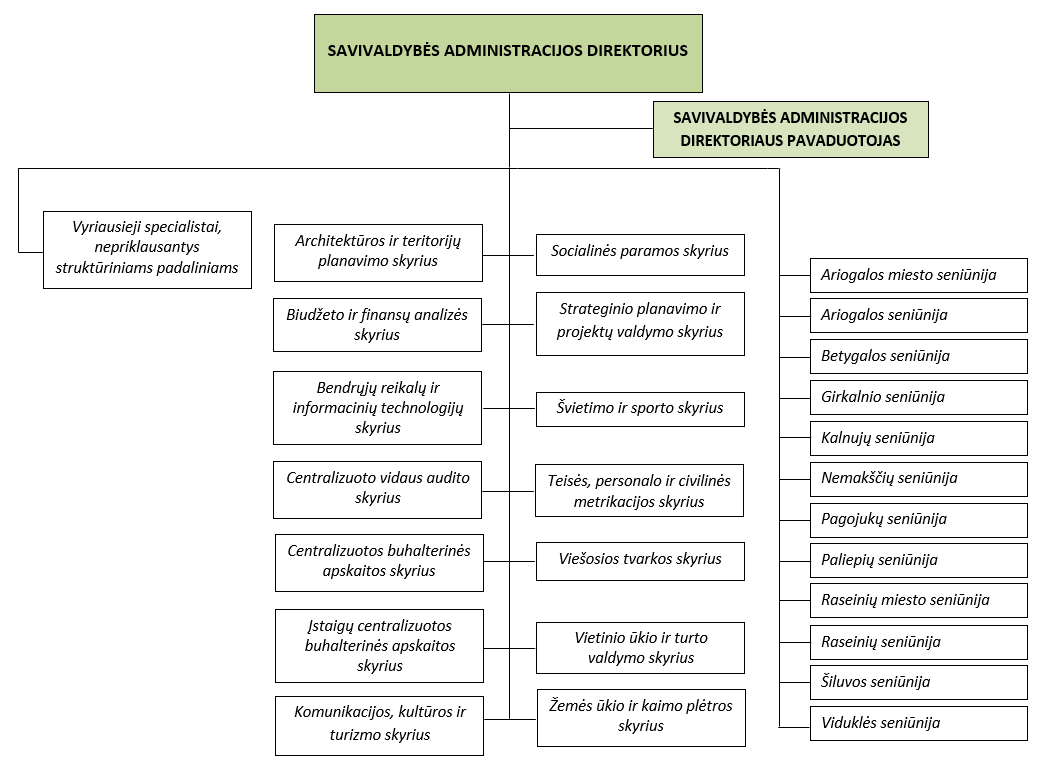 3 pav. Raseinių rajono savivaldybės administracijos struktūraŠaltinis: Raseinių rajono savivaldybės administracija, 2021 m.Savivaldybės administracijos struktūrą, jos veiklos nuostatus ir darbo užmokesčio fondą, didžiausią leistiną valstybės tarnautojų pareigybių ir darbuotojų, dirbančių pagal darbo sutartis ir gaunančių užmokestį iš Savivaldybės biudžeto, skaičių mero teikimu tvirtina arba keičia Savivaldybės taryba, o pareigybes tvirtina savivaldybės administracijos direktorius. Savivaldybės administracijos įgaliojimai, nesusiję su Savivaldybės tarybos įgaliojimų pabaiga.  	Raseinių rajono savivaldybės administracijoje 2020 m. gruodžio 31 d. duomenimis dirbo 188 darbuotojai (2019 m. – 183). Iš jų 85 yra valstybės tarnautojai bei 103 dirbantys pagal darbo sutartis (2019 m. atitinkamai 86 ir 97). Vidutinis darbuotojų amžius 47 m.9 lentelė. Dirbančiųjų amžiaus palyginimasDidėjant teisės aktuose nustatytiems reikalavimams (pvz. nuo 2021 m. sausio 1 d. įsigalios Savivaldybės infrastruktūros plėtros įstatymas, kuriame numatyta nemažai įpareigojimų Savivaldybės administracijai, kaip infrastruktūros plėtros organizatoriui), išlieka aktualus žmogiškųjų išteklių klausimas. Ypatingai trūksta IT specialistų bei specialistų su inžineriniu, statybos išsilavinimu.Planavimo sistemaRaseinių rajono sasvivaldybėje strateginio planavimo organizavimo tvarka patvirtinta 2020 m. gruodžio 28 d. sprendimu Nr.TS-361 „Dėl Strateginio planavimo Raseinių rajono savivaldybėje organizavimo ir savivaldybės planavimo dokumentų įgyvendinimo stebėsenos tvarkos aprašo patvirtinimo”. Raseinių rajono savivaldybės plėtra planuojama atsižvelgiant į tarybos 2020 m. spalio  28 d. sprendimu Nr. TS-306 „Dėl Raseinių rajono savivaldybės 2021 - 2030 m. strateginio plėtros plano patvirtinimo“ patvirtintą Raseinių rajono savivaldybės 2021 - 2030 metų strateginį plėtros planą, į 2015 m. vasario 23 d. tarybos sprendimu Nr. TS-48 patvirtintą Raseinių rajono savivaldybės teritorijos bendrąjį planą, Kauno regiono plėtros planą, Kauno regiono integruotų teritorijų vystymo programą, Lietuvos 2014–2020 metų Europos Sąjungos struktūrinių fondų investicijų veiksmų programą ir gaires 2021-2027 m., Savivaldybei aktualias Nacionalinio pažangos plano, Lietuvos Respublikos teritorijos bendrojo plano, taip pat kitų Lietuvos Respublikos Seimo ir Lietuvos Respublikos Vyriausybės ar ministerijų tvirtinamų programų nuostatas. Rengiant SVP atsižvelgiama į Raseinių rajono savivaldybės administracijos skyriaus, atsakingo už biudžeto sudarymą, parengtu ir Savivaldybės administracijos direktoriaus patvirtintu maksimalaus finansavimo programoms planu trejiems metams.Vadovaujantis Savivaldybės tarybos 2020 m. spalio 28 d. sprendimu Nr. TS-306 patvirtinto Raseinių rajono savivaldybės 2021 - 2030 m. strateginio plėtros plano įgyvendinimo stebėsenos sistema,  kontroliuojamas plano įgyvendinimas, priežiūra, vertinamas įgyvendinimo poveikis rajono savivaldybei.Siekiant užtikrinti nuoseklų Raseinių rajono savivaldybės 2021 - 2030 metų strateginio plėtros plano įgyvendinimą, rengiami 3 metų veiklos planai, į kuriuos, atsižvelgiant į Savivaldybės finansines galimybes, įtraukiamos ilgalaikio plano priemonės. 2020 m. rugpjūčio 18 d. sprendimu Nr. TS-254 buvo patvirtintas, Savivaldybės 2021-2023 metų strateginio veiklos plano 11 programų sąrašas:01 Valdymo tobulinimo programa (1 priedas);02 Švietimo pažangos ir jaunimo užimtumo programa (2 priedas);03 Socialinės atskirties mažinimo programa (3 priedas);04 Sveikos visuomenės formavimo programa (4 priedas);05 Kultūros, turizmo ir verslo aplinkos gerinimo programa (5 priedas);06 Kultūros paveldo išsaugojimo programa (6 priedas);08 Teritorijų planavimo programa (7priedas);09 Kaimo plėtros ir bendruomenės aktyvinimo programa (8 priedas);10 Komunalinio ūkio objektų priežiūros bei remonto darbų programa (9 priedas);11 Investicijų programa (10 priedas);12 Aplinkos apsaugos ir visuomenės saugumo užtikrinimo programa (11 priedas);Investicinių projektų sąrašas (12 priedas).Pagal šias programas buvo parengtas 2021-2023 metų Raseinių rajono savivaldybės strateginis veiklos planas. Vadovaujantis LR Vietos savivaldos įstatymo 32 straipsnio 3 punktu, seniūnai taip pat rengia seniūnijos metinius veiklos planus, kurie susieti su strateginiu veiklos planu. Taip pat patvirtinus Strateginį veiklos planą yra rengiamas ir administracijos direktoriaus įsakymu tvirtinamas Raseinių rajono savivaldybės administracijos metinis veiklos planas. Savivaldybės biudžetinių įstaigų ir įmonių strateginių veiklos plano tvirtina tų įstaigų vadovai. Taip pat nuo 2021 m. vadovaujantis Lietuvos Respublikos savivaldybių infrastruktūros plėtros įstatymo 4 straipsnio 2 dalies 5 punktu, 12 straipsniu, Savivaldybės taryba turės patvirtinti ir Savivaldybės infrastruktūros plėtros priemonių planą, kurį rengia Savivaldybės vyriausiasis inžinierius, atsižvelgdamas į Savivaldybės teritorijos bendrąjį planą, šį strateginį veiklos planą ir Savivaldybės tarybos išskirtus inžinerinės infrastruktūros plėtros prioritetus.Finansiniai ištekliaiRaseinių rajono savivaldybės 2021-2023 m. strateginio veiklos plano programų pagrindiniai finansavimo šaltiniai – Raseinių rajono savivaldybės biudžeto lėšos, paskolos lėšos, valstybės biudžeto lėšos, Kelių priežiūros  ir plėtros programos lėšos. Taip pat kasmet pritraukiamas finansavimas iš kitų šaltinių – ES paramos bei kitų fondų lėšos, rėmėjų lėšos ir kt.Didžiausią rajono savivaldybės biudžeto pajamų dalį sudaro rajono Savivaldybei skiriamos valstybės biudžeto specialiosios tikslinės dotacijos bei gyventojų pajamų mokestis. 2021 metų Raseinių rajono savivaldybės planuojamos biudžeto pajamos apie 34 mln. eurų (2020 m. patvirtintos rajono Savivaldybės biudžeto pajamos sudarė šiek tiek daugiau nei 45 mln. Eur).Raseinių rajono savivaldybės biudžeto lėšų nepakanka tolygiai rajono plėtrai užtikrinti. Todėl rajono Savivaldybė stengiasi išnaudoti kitas finansavimo galimybes, pasinaudodama valstybės teikiamomis galimybėmis, privačiomis investicijomis, ES struktūriniais fondais bei programomis. Rajono Savivaldybė didelį dėmesį skiria investicinių projektų rengimui ir įgyvendinimui.Stengiantis pritraukti lėšų iš kitų finansavimo šaltinių, vykdomas bendradarbiavimas su užsienio šalių miestais – partneriais, socialiniais – ekonominiais partneriais, kaimyninėmis savivaldybėmis. Dauguma rajono Savivaldybės biudžetinių, viešųjų įstaigų, nevyriausybinių organizacijų, kaimo bendruomenių savarankiškai nepajėgia parengti paraiškų ir pritraukti ES struktūrinės paramos ir kitų tarptautinių fondų paramos, todėl teikiama metodinė parama ir informacija apie galimybę gauti finansavimą jų parengtiems projektams, konsultuojama projektų rengimo ir įgyvendinimo klausimais.Ryšių sistema, informacinės ir komunikavimo sistemosCOVID-19 pandemijos laikotarpiu ypač išaugo technologijų naudojimo ir aprūpinimo tinkamomis priemonėmis bei interneto ryšiu poreikis. Ir toliau didelis dėmesys teikiamas el. paslaugų, sistemų ir el. dokumentų panaudojimo galimybių užtikrinimui, siekiant taupyti laiką, užtikrinti paslaugų prieinamumą gyventojams bei mažinant išlaidas popieriui bei kurui, kurios patiriamos, kai dokumentai pristatomi, pateikiant juos ne el. būdu. 2021 m. numatyta Dokumentų valdymo, viešųjų pirkimų, planavimo sistemų naudojimo savivaldybės administracijoje ir biudžetinėse įstaigose tobulinimas ir plėtra. Šiuo metu Savivaldybės administracija ir biudžetinės įstaigos jau naudojasi įdiegta dokumentų valdymo, strateginio planavimo sistemomis. Savivaldybės tarybos posėdžiai transliuojami internete. Siekiant skatinti gyventojus dalyvauti sprendimų priėmimo procese, naudojamos diskusijų, tiesioginio vaizdo transliacijų ir elektroninio balsavimo sistemos, atlikti savivaldybės svetainės pritaikymo elektroninės demokratijos priemonėms darbai. 2020 metais vis daugiau administracijos darbuotojų naudojosi įvairiomis elektroninėmis paslaugomis, įvairiais valstybiniais registrais, elektroniniu parašu, kas sudarė galimybę karantino laikotarpiu, vykdant LR Vyriausybės nurodymus, dirbti ir teikti paslaugas gyventojams nuotoliniu būdu (kai nebūtinas tiesioginis kontaktas).  Skyrių buhalteriai naudojo internetinę bankininkystę atsiskaitymams, socialinių  išmokų, darbo užmokesčio pervedimui, elektroniniu būdu teikiamos įvairios deklaracijos mokesčių inspekcijai, valstybiniam socialiniam draudimui, ataskaitos statistikos departamentui, sąskaitos priimamos per sistemą e.sąskaitą. Vykdant įvairius įstatymus ir Lietuvos Respublikos Vyriausybės nutarimus bei siekiant operatyviau aptarnauti gyventojus, kasmet vis didėja įvairių duomenų poreikis, todėl bendradarbiauta dėl registrų duomenų teikimo su VĮ „Registrų centras“, Gyventojų registru prie LR VRM, Valstybinio socialinio draudimo fondo valdyba, toliau dirbama su Lietuvos Respublikos traktorių, savaeigių ir žemės ūkio mašinų ir jų priekabų, ūkininkų ūkių registrais, žemės blokų duomenų baze, Lietuvos Respublikos statybos leidimų informacine sistema Infostatyba ir kt. Tačiau sistemų naudojimas taip pat užima laiko (vienas darbuotojas naudoja nuo 1 iki 7 e. sistemų) ir reikalauja specifinių žinių bei įrangos atnaujinimo, todėl jau dabar susiduriama su IT specialistų trūkumu ir spartesnio įrangos atnaujinimo poreikiu.2020 metais buvo toliau plėtojama ir skelbiama informacija savivaldybės internetiniame tinklalapyje www.raseiniai.lt. ir Facebook paskyroje. Svetainėje buvo skelbiami rajono Savivaldybės tarybos sprendimų projektai bei priimti sprendimai naudojant LR Seimo teisės aktų projektų informacinę sistemą TAPIS, administracijos direktoriaus įsakymai, mero potvarkiai. Didėjant pateikiamos informacijos aktualumui ir kiekiui, didėja ir svetainės lankomumo dinamika – 2019 metais per mėnesį vidutiniškai sulaukiama apie 21 200 (2019 m. - 20 600) apsilankymų, tuo tarpu Facebook paskyra „Raseinių rajono savivaldybė“ turi 3 349  sekėjų (2019 m. – 1400).Vidaus darbo kontrolėRajono Savivaldybės Kontrolės ir audito tarnyba atlieka finansinį ir veiklos auditą rajono Savivaldybės administracijoje, administravimo subjektuose bei Savivaldybės kontroliuojamose įmonėse. Rajono Savivaldybės Kontrolės ir audito tarnybos atliekamo audito išorinę peržiūrą atlieka Valstybės kontrolė.2020 m. veiklos kokybė buvo tikrinama išorės auditorių, kadangi nuo 2011 m. įdiegta ir sertifikuota kokybės vadybos sistema, kurios tikslas – pagerinti veiklos valdymą ir efektyvumą Raseinių rajono savivaldybės administracijoje ir teritoriniuose padaliniuose seniūnijose. 2012 m. sausio 20 d. UAB sertifikavimo centras „Sertika“ išdavė sertifikatą, kuris patvirtina, kad savivaldybės administracijos administracinių paslaugų teikimas ir viešųjų paslaugų teikimo administravimas atitinka kokybės vadybos sistemos LST EN ISO 9001 standarto reikalavimus. Įdiegus sistemą, sudarytos būtinos prielaidos nuolatiniam Raseinių rajono savivaldybės administracijos veiklos tobulinimui, kuris ilgalaikiu laikotarpiu virs į didesnį gyventojų pasitenkinimą teikiamomis paslaugomis, kokybiškesnį viešųjų paslaugų teikimo administravimą. Kokybės tikslai numatyti Raseinių rajono savivaldybės strateginių planų tiksluose ir programų tiksluose.Centralizuoto vidaus audito skyrius vykdo nepriklausomą ir objektyvią tyrimo ir konsultavimo veiklą, atlieka vidaus auditus, vertina biudžeto asignavimų valdytojų ir jiems pavaldžių įstaigų ir kitų subjektų programų vykdymą. Skyrius savo veikloje vadovaujasi Lietuvos Respublikos vidaus kontrolės ir vidaus audito įstatymu, Vietos savivaldos įstatymu, kitais teisės aktais, reglamentuojančiais vidaus auditą, Raseinių rajono savivaldybės administracijos direktoriaus 2020 m. kovo 3 d. įsakymu Nr. A1-213 patvirtinta Savivaldybės administracijos Centralizuoto vidaus audito skyriaus vidaus audito metodika.StiprybėsRaseinių rajono savivaldybėje įdiegta strateginio valdymo sistema. Viešojo administravimo įstaigose diegiamos pažangios dokumentų tvarkymo ir viešųjų paslaugų teikimo naujovės.Raseinių rajono savivaldybė pritraukia lėšų ir įgyvendina ES fondų lėšomis finansuojamus projektus. Patogi geografinė rajono Savivaldybės padėtis plėtoti verslus. Savivaldybėje yra vienas tankiausių Kauno regione ir šalyje rajoninių kelių tinklas.Raseinių rajono savivaldybėje yra viena iš šventų vietų – Šiluva, kuri yra Lietuvos piligrimystės kelio Žemaičių Kalvarija – Kryžių kalnas – Šiluva – Aušros Vartai ramstis, patraukli religinio, piligriminio turizmo plėtrai.Atsiradus naujoms atvejo vadybininko pareigybėms ir didinant socialinių darbuotojų, dirbančių su šeimomis, skaičių, rajone mažėja šeimų, patiriančių socialines rizikas Savivaldybė palaiko ryšius su socialiniais-ekonominiais partneriais, kaimyninėmis savivaldybėmis, bendruomenėmis, nevyriausybinėmis organizacijomis ir užsienio šalių miestais-partneriais.Savivaldybėje dirba kvalifikuotas personalas, turintis ilgametę darbo patirtį.Sustiprėję rajono Savivaldybės įmonių, viešųjų įstaigų, nevyriausybinių organizacijų, kaimo bendruomenių gebėjimai rengti paraiškas ir pritraukti ES struktūrinės paramos ir kitų tarptautinių fondų paramos lėšas.Savivaldybės interneto svetainė viena iš geriausiai atitinkančių valstybinių institucijų interneto svetainių reikalavimus, kas užtikrina patogų informacijos apsikeitimą su vietos ir kitais Lietuvos gyventojais.Savivaldybės tarybos nariai aprūpinti darbui Savivaldybės taryboje reikalingais nešiojamaisiais kompiuteriais ir interneto ryšiu, siekiant  pagerinti informacijos sklaidą, bendravimą ir bendradarbiavimą su rajono savivaldybės gyventojais, Savivaldybės administracija, užtikrinant galimybes dirbti ir nuotoliniu būdu;Rajono Savivaldybėje įdiegta kokybės vadybos sistema, kuria siekiama įrodyti savo gebėjimą teikti teisės aktų, standarto ir klientų reikalavimus atitinkančias paslaugas bei nuolat gerindama savo veiklą, siekia, kad klientas būtų kuo labiau patenkintas;Aukštai vertinamas kokybiško švietimo komponentas, įskaitant ir brandos egzaminų rezultatus (6,4 pagal 2019 m. Savivaldybių gerovės indeksą).SilpnybėsSocialinių paslaugų poreikis viršija rajono Savivaldybės finansinius išteklius.Augantis darbuotojų darbo krūvis dėl didėjančių teisės aktų reikalavimų, naujų diegiamų elektroninių sistemų įsisavinimo ir kvalifikuotų specialistų trūkumas (IT, statybos, inžinerijos, architektūros, tarptautinių ryšių, sveikatos ir kt. srityse).Nepakankamai išnaudojami rajono Savivaldybės patrauklūs kraštovaizdžio, architektūros ir kultūros paveldo objektai turizmo paslaugų plėtrai. Nepakankamai išvystytas turistų aptarnavimo sektorius.Bloga vietinės reikšmės kelių būklė (ypač vietovėse nutolusiose nuo rajono centro) rajono Savivaldybėje ir netolygi susiekimo tinklo plėtra, dalis savivaldybėje esančių kelių ar gatvių priklauso VĮ Lietuvos automobilių kelių direkcijai.Socialinio būsto pasiūla netenkina paklausos.Ne visų ugdymo įstaigų pastatų ir patalpų techninė būklė pilnai atitinka šiandieninius reikalavimus ir sanitarinės higienos normų.Nėra sukurtos interneto svetainės versijos užsienio kalbomis, kas stabdo bendravimą ir informacijos sklaidą.Dalies įstaigų prasta, neatitinkanti reikalavimų, sportinė bazė.Trūksta jaunimo užimtumo centrų, pramogų, aktyvaus laisvalaikio vietų.Didelė dalis inžinerinės infrastruktūros nėra inventorizuota.Neigiamas Raseinių rajono gyventojų migracijos saldo, rodantis, kad didesnis skaičius Raseinių rajono gyventojų randa palankesnes socialines ir ekonomines sąlygas kituose Lietuvos miestuose ar užsienyje.Mažas gyventojų tankumas.   GalimybėsValstybės numatyta socialinė ir ekonominė politika, finansavimas, sprendžiant problemas, susijusias su Covid-19 pandemijos padariniais.Sąlygų kokybiškam rajono gyventojų sveikatos stiprinimui ir poilsiui sudarymas, kuriant rekreacijos zonas, modernizuojant sporto bazes, kultūros įstaigas bei viešąją infrastruktūrą.Jaunimo įtraukimas į visuomeninę veiklą.Vietos verslo, švietimo ir savivaldybės bendradarbiavimo stiprinimas, sprendžiant Raseinių kraštui aktualias problemas.Atnaujintas rajono savivaldybės teritorijos bendrasis planas užtikrintų subalansuotą teritorinę rajono Savivaldybės infrastruktūros plėtrą, investicijų skatinimą.Pasinaudojant likusių priemonių iš 2014-2020 (iki 2023 m.) ES struktūrinių, valstybės biudžeto ir kitų fondų parama, bus galima modernizuoti rajono savivaldybės susisiekimo, aplinkos apsaugos, rekreacinę, sporto infrastruktūrą ir socialinės, švietimo, kultūros srities įstaigų materialinę bazę.Strateginio valdymo ir viešųjų pirkimų sistemos tobulinimas leis racionaliau planuoti Savivaldybės veiklą ir finansinius išteklius, aiškiau nubrėžti Savivaldybės padalinių atsakomybės už ilgalaikio plano priemonių įgyvendinimą ribas.Racionaliai panaudojant turimus rekreacinius ir kultūrinius resursus, plėtojant aktyvų, piligriminį, kultūrinį turizmą, bus pritraukiami didesni turistų srautai (ypač įgyvendinus Religinio turizmo Šiluvoje skatinimo programą), žinoma pasibaigus Covid-19 pandemijai. Rajono Savivaldybei skatinant daugiabučių namų bendrijų steigimąsi ir daugiabučių namų modernizavimą, bus galima efektyviau spręsti pastatų priežiūros ir modernizavimo klausimus.Turimos technologijos leis pagerinti komunikaciją. Grėsmės Covid-19 pandemijos pasekmės savivaldybės ekonominei ir socialinei aplinkai.Mažėjantis gyventojų skaičius Raseinių rajono savivaldybėje.Nepakankamas dėmesys administracijos darbuotojų darbo krūviui bei darbo užmokesčiui gali sukelti sunkumų išlaikant bei pritraukiant kvalifikuotus darbuotojus.Augantis socialinių rizikos šeimų skaičius.Savivaldybės administracijos ir biudžetinių bei viešųjų įstaigų darbuotojų ir vadovų kaita gali sukelti problemų prisitaikant prie naujų darbo sąlygų griežtėjant reikalavimams paslaugų teikimui, inovacijų, e.sistemų naudojimo srityje.Senyvo amžiaus gyventojų skaičiaus augimas sąlygos didesnį poreikį socialinei paramai ir socialinėms paslaugoms. Socialiai remtinų asmenų skaičiaus didėjimas sąlygos didesnį poreikį socialinei paramai ir socialinėms paslaugoms.Dėl automobilių aikštelių trūkumo susidarantys transporto kamščiai, keliamas pavojus pėstiesiems, problema privažiuoti ir statyti automobilį prie norimos įstaigos, daugiabučių namų kvartaluose, oro taršos problemos.Nesutvarkyta rekreacinė infrastruktūra piligriminiam turizmui nukreips turistų srautus į kitas turistines zonas, kitas savivaldybes.Dėl gyventojų migracijos į kitas savivaldybes ir užsienį toliau mažės rajono gyventojų skaičius.Nesant palaikymo LR lygiu ir esant nepakankamam finansavimui, gali kilti grėsmė vizijos ir plėtros iki 2030 metų strateginiame plane numatytų projektų įgyvendinimui.Neužtikrinus efektyvaus turimo turto valdymo, parduoti tą turtą, kuris nėra būtinas pagrindinėms funkcijoms vykdyti, didės išlaidos turto priežiūrai ir atnaujinimui.Neatnaujinus Raseinių rajono savivaldybės teritorijų planavimo dokumentų, numatant reikiamą paskirtį ir išskiriant tikslias teritorijas, kuriose planuojama plėtoti savivaldybės infrastruktūrą, skatinti investicijas, bei neperžiūrėjus sąlygų siūlomų investuotojams, toliau gali mažėti TUI ir materialinių investicijų rodiklis.3. STRATEGINIAI TIKSLAI, PROGRAMOS, VERTINIMO KRITERIJAI4. ASIGNAVIMAI IR NUMATOMI FINANSAVIMO ŠALTINIAIVALDYMO TOBULINIMO PROGRAMA NR. 01 Raseinių rajono savivaldybės2021-2023 metų strateginioveiklos plano2 priedasŠVIETIMO PAŽANGOS IR JAUNIMO UŽIMTUMO PROGRAMA NR. 02 Raseinių rajono savivaldybės2021-2023 metų strateginioveiklos plano3 priedasSOCIALINĖS ATSKIRTIES MAŽINIMO PROGRAMA NR. 03Raseinių rajono savivaldybės2021-2023 metų strateginioveiklos plano4 priedasSVEIKOS VISUOMENĖS FORMAVIMO PROGRAMA NR. 04Raseinių rajono savivaldybės2021-2023 metų strateginioveiklos plano5 priedasKULTŪROS, TURIZMO IR VERSLO APLINKOS GERINIMO PROGRAMA NR. 05Raseinių rajono savivaldybės2021-2023 metų strateginioveiklos plano6 priedasKULTŪROS PAVELDO IŠSAUGOJIMO PROGRAMA NR. 06 Raseinių rajono savivaldybės2021-2023 metų strateginioveiklos plano7 priedasTERITORIJŲ PLANAVIMO PROGRAMA NR. 08Raseinių rajono savivaldybės2021-2023 metų strateginioveiklos plano8 priedasKAIMO PLĖTROS IR BENDRUOMENĖS AKTYVINIMO PROGRAMA NR. 09Raseinių rajono savivaldybės2021-2023 metų strateginioveiklos plano9 priedasKOMUNALINIO ŪKIO OBJEKTŲ PRIEŽIŪROS BEI REMONTO DARBŲ PROGRAMA NR. 10 Raseinių rajono savivaldybės2021-2023 metų strateginioveiklos plano10 priedasINVESTICIJŲ PROGRAMA NR. 11 Raseinių rajono savivaldybės2021-2023 metų strateginioveiklos plano11 priedasAPLINKOS APSAUGOS IR VISUOMENĖS SAUGUMO UŽTIKRINIMO PROGRAMA NR. 12 Susiję Lietuvos Respublikos ir savivaldybės teisės aktai:LR aplinkos apsaugos įstatymas, LR atliekų tvarkymo įstatymas, LR saugomų teritorijų įstatymas, LR mokesčio už aplinkos teršimą įstatymas, LR savivaldybių aplinkos apsaugos rėmimo specialiosios programos įstatymas, LR aplinkos monitoringo įstatymas, LR želdynų įstatymas, Lietuvos Respublikos civilinės saugos įstatymas, LR priešgaisrinės saugos įstatymas, Raseinių rajono savivaldybės 2021-2030 metų strateginis plėtros planas, kiti įstatymai ir teisės aktai. _______________________PATVIRTINTARaseinių rajono savivaldybės tarybos2021 m. sausio  d. sprendimu Nr. TS-Asignavimųvaldytojas (-ai), kodasRaseinių rajono savivaldybės administracija, 288740810,Raseinių rajono savivaldybės administracijos struktūriniai padaliniai bei Savivaldybės biudžetinės įstaigos, nurodytos Raseinių rajono savivaldybės 2021-2023 m. strateginio veiklos plano prieduoseMisija Gerinti rajono savivaldybės gyventojų gyvenimo kokybę, vykdant įstatymų priskirtas funkcijas bei vadovaujantis vietos savivaldos principaisRodiklio pavadinimas 2020 m. 2021 m.2022 m.2023 m. BVP (to meto kainomis), mln. eur 48165 50657 52885 55195 BVP (palyginamosiomis kainomis) pokytis, proc. –1,5 3,3 2,3 2,3 Investicijų (palyginamosiomis kainomis) pokytis proc. –6,0 3,8 3,6 3,6 Nedarbo lygis (pagal gyventojų užimtumo tyrimo apibrėžtį), proc. 8,8 7,9 7,0 6,6 Vidutinio mėnesinio bruto darbo užmokesčio pokytis, proc. 6,5 3,3 3,8 4,5 Užimtųjų skaičiaus pokytis, proc. –1,9 1,3 0,7 –0,1 Metų pabaigoje TUI, mln. EURMetų pabaigoje TUI, mln. EURMetų pabaigoje TUI, mln. EURMetų pabaigoje TUI, mln. EURMetų pabaigoje TUI, mln. EURVienam gyventojui vidutiniškai teko TUI, EURVienam gyventojui vidutiniškai teko TUI, EURVienam gyventojui vidutiniškai teko TUI, EURVienam gyventojui vidutiniškai teko TUI, EUR20162017201820192016201720182019Iš viso 13925,5916 305,0117 031,7618 563,7448905 8056 0956 644Alytaus apskritis 143,14148,28171,50180,8810111 0741 2621 349Alytaus m. sav. 77,5278,7982,8885,2514681 5291 6441 709Alytaus r. sav. 25,8025,6932,0638,069719851 2261 470Druskininkų sav. 38,4142,0146,9447,8019172 1432 4252 500Lazdijų r. sav. 0,00,250,270,54-131429Varėnos r. sav. 1,791,549,359,238071439443Kauno apskritis 1487,561 866,041 989,271 797,1926103 3143 5433 193Birštono sav. 0,430,470,680,46101113165113Jonavos r. sav. 8,8113,2812,4013,49207316298328Kaišiadorių r. sav. 3,724,124,525,06121136151171Kauno m. sav. 1177,281 471,311 519,011 244,3340225 1025 2974 300Kauno r. sav. 135,38143,86197,55252,9714861 5532 0772 624Kėdainių r. sav. 137,80216,55236,67264,7428794 6445 1595 847Prienų r. sav. 0,773,996,114,3328151234168Raseinių r. sav. 23,3712,4612,3311,81698383386378Klaipėdos apskritis 1113,561 218,671 261,491 474,7834743 8413 9704 609Klaipėdos m. sav. 828,35928,77951,021 094,8754756 2376 4317 342Klaipėdos r. sav. 193,17190,92201,46254,1135363 4013 4474 226Kretingos r. sav. 9,8114,8315,9420,18254391424539Neringos sav. 8,809,6510,668,2228412 9933 0852 329Palangos m. sav. 35,1236,7540,4248,9222732 3892 5803 050Skuodo r. sav. 2,672,603,233,53152154196219Šilutės r. sav. 35,6435,1538,7644,958939071 0151 194Marijampolės apskritis 133,57149,33169,98147,479191 0571 2261 079Kalvarijos sav. 0,501,112,694,9445103258485Kazlų Rūdos sav. 90,3285,6259,4129,9974497 2785 1692 645Marijampolės sav. 23,7439,6484,8286,304267261 5681 605Šakių r. sav. 14,9417,1919,0719,75516613697740Vilkaviškio r. sav. 4,075,773,996,49109160113187Panevėžio apskritis 336,11370,10392,08397,2714941 6921 8271 881Biržų r. sav. 12,2411,426,967,29497480300321Kupiškio r. sav. 3,413,342,532,89193195151177Panevėžio m. sav. 251,29261,97287,29290,3027602 9543 2973 380Panevėžio r. sav. 44,2348,1552,9654,5812151 3471 4941 545Pasvalio r. sav. 8,519,189,099,31343383389408Rokiškio r. sav. 16,4336,0433,2532,905401 2231 1571 172Šiaulių apskritis 261,82327,05327,14404,349681 2321 2461 547Akmenės r. sav. 79,5282,0377,9990,8139354 1844 0784 838Joniškio r. sav. 2,429,191,341,901084266392Kelmės r. sav. 0,130,310,420,565121622Pakruojo r. sav. 39,3052,0362,5080,8119352 6623 2774 343Radviliškio r. sav. 14,6814,4815,8818,02396400447515Šiaulių m. sav. 103,37145,79142,21184,4810211 4501 4201 817Šiaulių r. sav. 22,4023,2226,8027,76541563646670Tauragės apskritis 26,8929,5449,5676,92273308529838Jurbarko r. sav. 0,971,191,351,4236465357Pagėgių sav. 0,070,0613,2614,12981 7581 938Šilalės r. sav. 0,00,420,403,44-1818157Tauragės r. sav. 26,2527,8734,5557,946587169021 533Telšių apskritis 363,95430,49530,31513,0726423 2094 0153 928Mažeikių r. sav. 337,98401,11502,29485,4963327 6839 7549 509Plungės r. sav. 19,2616,4714,1612,72554489425386Rietavo sav. 0,015,154,625,431683623748Telšių r. sav. 6,707,769,249,43160191232240Utenos apskritis 170,04174,87180,72180,3712741 3491 4231 443Anykščių r. sav. 7,8811,7612,9011,42315487547496Ignalinos r. sav. 4,264,494,294,65268292289322Molėtų r. sav. 2,612,551,791,82142143103106Utenos r. sav. 146,46147,59156,19155,1137713 8934 1724 171Visagino sav. 7,636,484,335,39398347235295Zarasų r. sav. 1,202,001,221,987412880133Vilniaus apskritis 9888,9511 590,6411 959,7113 391,451228214 39214 75516 321Elektrėnų sav. 95,15105,91101,3097,9040034 4644 2774 082Šalčininkų r. sav. 0,730,771,743,0323255699Širvintų r. sav. 2,152,032,240,9813613014665Švenčionių r. sav. 64,2267,3579,5492,1726142 8203 4004 020Trakų r. sav. 46,1761,6554,4370,7214121 8971 6722 173Ukmergės r. sav. 54,6453,8858,5769,2915491 5671 7262 069Vilniaus m. sav. 9452,8711 067,5511 366,1512 735,081733620 21520 58622 667Vilniaus r. sav. 173,02231,50295,74322,2818032 3973 0043 218Materialinės investicijos, tūkst. EURMaterialinės investicijos, tūkst. EURMaterialinės investicijos, tūkst. EURMaterialinės investicijos, tūkst. EURMaterialinės investicijos, tūkst. EUR2016201720182019Iš viso šalyje6 895 3547 315 9327 967 1509 157 037Alytaus apskritis 146 864164 577165 083184 683Kauno apskritis 1 212 5591 381 0641 508 3741 696 930Birštono sav. 7 31715 0339 10110 191Jonavos r. sav. 86 01182 11774 39263 518Kaišiadorių r. sav. 28 24755 49227 08726 943Kauno m. sav. 747 486790 195950 6841 039 109Kauno r. sav. 209 186295 726302 840401 083Kėdainių r. sav. 78 51275 60384 35297 988Prienų r. sav. 16 65321 01023 72821 303Raseinių r. sav. 39 14745 88836 19036 795Klaipėdos apskritis 928 886947 597932 1371 567 941Marijampolės apskritis 194 001178 869217 292228 348Panevėžio apskritis 286 456327 560350 186329 794Šiaulių apskritis 423 362450 200494 018556 865Tauragės apskritis 115 895113 897120 392126 554Telšių apskritis 175 360219 785278 570252 056Utenos apskritis 147 041150 856156 630150 395Vilniaus apskritis 2 882 7112 937 5233 499 59641 533Veikiantys ūkio subjektai metų pradžioje, vnt.Veikiantys ūkio subjektai metų pradžioje, vnt.Veikiantys ūkio subjektai metų pradžioje, vnt.Veikiantys ūkio subjektai metų pradžioje, vnt.Veikiantys ūkio subjektai metų pradžioje, vnt.Veikiantys ūkio subjektai metų pradžioje, vnt.20162017201820192020Iš viso pagal darbuotojų skaičių6327067197457560–4 darbuotojai3744374444805035–9 darbuotojai10411412011410910–19 darbuotojų626262605620–49 darbuotojai494952504450–99 darbuotojai3031283034100–149 darbuotojai76643150–249 darbuotojai34444250–499 darbuotojai22222500–999 darbuotojai111111 000 ir daugiau darbuotojų-----Ekonominės veiklos rūšis201820192020Žemės ūkis, miškininkystė ir žuvininkystė666769Kasyba ir karjerų eksploatavimas-1-Apdirbamoji gamyba666569Elektros, dujų, garo tiekimas ir oro kondicionavimas131314Vandens tiekimas, nuotekų valymas, atliekų tvarkymas ir regeneravimas333Statyba484853Didmeninė ir mažmeninė prekyba; variklinių transporto priemonių ir motociklų remontas181175175Transportas ir saugojimas545553Apgyvendinimo ir maitinimo paslaugų veikla242727Informacija ir ryšiai1188Finansinė ir draudimo veikla333Nekilnojamojo turto operacijos192020Profesinė, mokslinė ir techninė veikla403740Administracinė ir aptarnavimo veikla131613Viešasis valdymas ir gynyba; privalomasis socialinis draudimas544Švietimas343234Žmonių sveikatos priežiūra ir socialinis darbas323031Meninė, pramoginė ir poilsio organizavimo veikla424039Kita aptarnavimo veikla65101101Iš viso pagal ekonomines veiklos rūšis7197457562016201720182019 2020LietuvojeLietuvojeLietuvojeLietuvojeLietuvojeLietuvojeBedarbiai, tūkst.144,9139,6144,2150,4157,8Registruotų bedarbių ir darbingo amžiaus gyventojų santykis, %8,17,98,38,712,2Kauno apskrityjeKauno apskrityjeKauno apskrityjeKauno apskrityjeKauno apskrityjeKauno apskrityjeBedarbiai, tūkst.25,226,129,435,132,4Registruotų bedarbių ir darbingo amžiaus gyventojų santykis, %7,18,98,59,112,6Raseinių rajoneRaseinių rajoneRaseinių rajoneRaseinių rajoneRaseinių rajoneRaseinių rajoneBedarbiai, tūkst.1,81,81,71,92,9Registruotų bedarbių ir darbingo amžiaus gyventojų santykis, %9,08,99,19,913,9Apskritis, savivaldybėsRegistruota darbo neturinčiųjųRegistruota darbo neturinčiųjųĮdarbintaPradėjo dalyvauti ADRP*Bedarbių procentas nuo darbingo amžiaus gyventojų (DAG)**Bedarbių procentas nuo darbingo amžiaus gyventojų (DAG)**Bedarbių procentas nuo darbingo amžiaus gyventojų (DAG)**Apskritis, savivaldybėsper mėnesįmėnesio pabaigojeĮdarbintaPradėjo dalyvauti ADRP*2020 11 012020 12 01pokytis +/ - Šalyje2545126660319506236414,915,50,6Kauno apskritis502255788398743415,716,10,4Kauno327137994287429015,515,90,4  Kauno m. savivaldybė252629375209921216,316,70,4  Kauno r. savivaldybė74586197757813,413,80,4Jonavos40446502714718,418,60,2Kaišiadorių26526711442213,614,20,6Kėdainių51147843252317,017,80,8Prienų25324162012712,813,60,8     Prienų r.savivaldybė21521361372713,213,90,7    Birštono savivaldybė3828064010,611,81,2Raseinių r. savivaldybė31832731722516,617,50,9MetaiGimusių skaičiusMirusių skaičiusNatūralus gyventojų sumažėjimasAtvykoIšvykoMigracijos saldo2005382664-2827751245-4702006379659-2807751029-2542007363703-3408031098-2952008362638-2767981236-4382009347601-2546641205-5412010292650-3586271493-8662011327591-2647981316-5182012340605-2657881314-5262013332570-2388231133-3102014380536-1569221211-2892015341652-3118871277-3902016309603-2949751486-5112017268567-2999011559-6582018266520-2549151250-3352019251511-2606411033-3922020* 240* 640* -400---Siekiami strateginiai pokyčiai ir veiklos prioritetai:1. Vandentvarkos tinklų įrengimas miestuose ir seniūnijų gyvenvietėse,2. Žvyrkelių ir gatvių asfaltavimas bei kelių, dviračių, pėsčiųjų takų tinklo modernizavimas,3. Ugdymo ir kultūros įstaigų modernizavimas ir sporto komplekso statyba,4. Trūkstamų specialistų pritraukimas darbui ir gyvenimui Raseinių rajono savivaldybėje,5. Sąlygų atsinaujinančios energetikos plėtrai sudarymas.Formuojant strateginius tikslus, atsižvelgiama į Raseinių rajono savivaldybės 2021-2030 m. strateginio plėtros plano prioritetus: I. Darni aplinka gyventi, II. Gyva piligrimystė, III. Sumanus verslas ir ūkisSavivaldybės strateginiai tikslai:Savivaldybės strateginiai tikslai:Savivaldybės strateginiai tikslai:1 strateginis tikslas1 strateginis tikslas1 strateginis tikslasSUKURTI DARNIĄ APLINKĄ GYVENTI, MODERNIZUOJANT INFRASTRUKTŪRĄ,TEIKIANT KOKYBIŠKAS VIEŠĄSIAS PASLAUGAS IR DIDINANT JŲ PRIEINAMUMĄSUKURTI DARNIĄ APLINKĄ GYVENTI, MODERNIZUOJANT INFRASTRUKTŪRĄ,TEIKIANT KOKYBIŠKAS VIEŠĄSIAS PASLAUGAS IR DIDINANT JŲ PRIEINAMUMĄSUKURTI DARNIĄ APLINKĄ GYVENTI, MODERNIZUOJANT INFRASTRUKTŪRĄ,TEIKIANT KOKYBIŠKAS VIEŠĄSIAS PASLAUGAS IR DIDINANT JŲ PRIEINAMUMĄKodasĮgyvendinant šį strateginį tikslą vykdomos programos:Įgyvendinant šį strateginį tikslą vykdomos programos:02Švietimo pažangos ir jaunimo užimtumo programaŠvietimo pažangos ir jaunimo užimtumo programa03 Socialinės atskirties mažinimo programaSocialinės atskirties mažinimo programa04 Sveikos visuomenės formavimoSveikos visuomenės formavimo11 Investicijų programaInvesticijų programa12 Aplinkos apsaugos ir visuomenės saugumo užtikrinimo programaAplinkos apsaugos ir visuomenės saugumo užtikrinimo programaStrateginio tikslo aprašymas: Strateginis tikslas atitinka Raseinių rajono savivaldybės 2021 – 2030 m. strateginio plėtros plano I prioritetą „Darni aplinka gyventi“.Tikslui pasiekti numatomos vykdyti priemonės ugdymo paslaugų kokybės gerinimui, ugdymo įstaigų bei aplinkos modernizavimui, taip pat siekiama pagerinti sveikatinimo veiklos sąlygas, socialinių paslaugų vykdymą ir plėtrą, siekiama modernizuoti ir rekonstruoti, atnaujinti asmens sveikatos priežiūros paslaugas teikiančias įstaigas, sukurti optimalią sveikatos priežiūros infrastruktūrą, ugdyti visuomenės sveikatos kultūrą, gerinti kūno kultūros ir sporto paslaugų kokybę ir didinti jų įvairovę. Numatoma skatinti visuomeninių organizacijų veiklą, optimizuoti kultūros įstaigų tinklą ir gerinti materialinę bazę, stiprinti viešųjų bibliotekų materialinę bazę, gausinti teikiamų paslaugų pasiūlą ir gerinti jų kokybę.Šis strateginis tikslas taip pat yra susijęs su rajono infrastruktūros vystymu. Numatoma gerinti viešųjų erdvių kokybę, sudaryti sąlygas inžinerinės infrastruktūros ir susisiekimo komunikacijų plėtrai. Siekiama plėsti ir modernizuoti energetikos ir šilumos energijos tiekimo infrastruktūrą, atnaujinti ir plėsti vandens tiekimo ir nuotekų šalinimo infrastruktūrą, atnaujinti ir modernizuoti viešuosius pastatus, didinant jų energetinį efektyvumą ir mažinant oro taršą, gerinti ir užtikrinti transporto infrastruktūrą, teikti komunalines paslaugas. Siekiama pagerinti kraštovaizdžio būklę bei užtikrinti efektyvią kraštovaizdžio ir biologinės įvairovės apsaugą.Efekto kriterijai:Strateginio tikslo aprašymas: Strateginis tikslas atitinka Raseinių rajono savivaldybės 2021 – 2030 m. strateginio plėtros plano I prioritetą „Darni aplinka gyventi“.Tikslui pasiekti numatomos vykdyti priemonės ugdymo paslaugų kokybės gerinimui, ugdymo įstaigų bei aplinkos modernizavimui, taip pat siekiama pagerinti sveikatinimo veiklos sąlygas, socialinių paslaugų vykdymą ir plėtrą, siekiama modernizuoti ir rekonstruoti, atnaujinti asmens sveikatos priežiūros paslaugas teikiančias įstaigas, sukurti optimalią sveikatos priežiūros infrastruktūrą, ugdyti visuomenės sveikatos kultūrą, gerinti kūno kultūros ir sporto paslaugų kokybę ir didinti jų įvairovę. Numatoma skatinti visuomeninių organizacijų veiklą, optimizuoti kultūros įstaigų tinklą ir gerinti materialinę bazę, stiprinti viešųjų bibliotekų materialinę bazę, gausinti teikiamų paslaugų pasiūlą ir gerinti jų kokybę.Šis strateginis tikslas taip pat yra susijęs su rajono infrastruktūros vystymu. Numatoma gerinti viešųjų erdvių kokybę, sudaryti sąlygas inžinerinės infrastruktūros ir susisiekimo komunikacijų plėtrai. Siekiama plėsti ir modernizuoti energetikos ir šilumos energijos tiekimo infrastruktūrą, atnaujinti ir plėsti vandens tiekimo ir nuotekų šalinimo infrastruktūrą, atnaujinti ir modernizuoti viešuosius pastatus, didinant jų energetinį efektyvumą ir mažinant oro taršą, gerinti ir užtikrinti transporto infrastruktūrą, teikti komunalines paslaugas. Siekiama pagerinti kraštovaizdžio būklę bei užtikrinti efektyvią kraštovaizdžio ir biologinės įvairovės apsaugą.Efekto kriterijai:Strateginio tikslo aprašymas: Strateginis tikslas atitinka Raseinių rajono savivaldybės 2021 – 2030 m. strateginio plėtros plano I prioritetą „Darni aplinka gyventi“.Tikslui pasiekti numatomos vykdyti priemonės ugdymo paslaugų kokybės gerinimui, ugdymo įstaigų bei aplinkos modernizavimui, taip pat siekiama pagerinti sveikatinimo veiklos sąlygas, socialinių paslaugų vykdymą ir plėtrą, siekiama modernizuoti ir rekonstruoti, atnaujinti asmens sveikatos priežiūros paslaugas teikiančias įstaigas, sukurti optimalią sveikatos priežiūros infrastruktūrą, ugdyti visuomenės sveikatos kultūrą, gerinti kūno kultūros ir sporto paslaugų kokybę ir didinti jų įvairovę. Numatoma skatinti visuomeninių organizacijų veiklą, optimizuoti kultūros įstaigų tinklą ir gerinti materialinę bazę, stiprinti viešųjų bibliotekų materialinę bazę, gausinti teikiamų paslaugų pasiūlą ir gerinti jų kokybę.Šis strateginis tikslas taip pat yra susijęs su rajono infrastruktūros vystymu. Numatoma gerinti viešųjų erdvių kokybę, sudaryti sąlygas inžinerinės infrastruktūros ir susisiekimo komunikacijų plėtrai. Siekiama plėsti ir modernizuoti energetikos ir šilumos energijos tiekimo infrastruktūrą, atnaujinti ir plėsti vandens tiekimo ir nuotekų šalinimo infrastruktūrą, atnaujinti ir modernizuoti viešuosius pastatus, didinant jų energetinį efektyvumą ir mažinant oro taršą, gerinti ir užtikrinti transporto infrastruktūrą, teikti komunalines paslaugas. Siekiama pagerinti kraštovaizdžio būklę bei užtikrinti efektyvią kraštovaizdžio ir biologinės įvairovės apsaugą.Efekto kriterijai:2 strateginis tikslas2 strateginis tikslas2 strateginis tikslasSUKURTI PALANKIĄ APLINKĄ PILIGRIMINIAM TURIZMUI, SUMANAUS VERSLO IR ŪKIO VYSTYMUISI BEI SUPLANUOJANT TAM SKIRTAS TERITORIJAS IR ATNAUJINANT INFRASTRUKTŪRĄSUKURTI PALANKIĄ APLINKĄ PILIGRIMINIAM TURIZMUI, SUMANAUS VERSLO IR ŪKIO VYSTYMUISI BEI SUPLANUOJANT TAM SKIRTAS TERITORIJAS IR ATNAUJINANT INFRASTRUKTŪRĄSUKURTI PALANKIĄ APLINKĄ PILIGRIMINIAM TURIZMUI, SUMANAUS VERSLO IR ŪKIO VYSTYMUISI BEI SUPLANUOJANT TAM SKIRTAS TERITORIJAS IR ATNAUJINANT INFRASTRUKTŪRĄKodasKodasĮgyvendinant šį strateginį tikslą vykdomos programos:0505Kultūros, turizmo ir verslo aplinkos gerinimo programa0606Kultūros paveldo išsaugojimo programa0808Teritorijų planavimo programa0909Kaimo plėtros ir bendruomenės aktyvinimo programaStrateginio tikslo aprašymas:Strateginis tikslas atitinka Raseinių rajono savivaldybės 2021 – 2030 m. strateginio plėtros plano II prioritetą „Gyva piligrimystė“ ir III prioritetą „Sumanus verslas ir ūkis“.Šiuo tikslu siekiama sukurti turizmo plėtrai palankų rajono Savivaldybės, kaip piligrimystės centro, įvaizdį ir vystyti turizmo rinkodarą, puoselėti kultūrą ir išsaugoti kultūros paveldo objektus.Taip pat siekiama pagerinti smulkiojo ir vidutinio verslo sąlygas bei teikiamų verslui viešųjų paslaugų kokybę. Planuojama vykdyti architektūros ir teritorijų planavimo veiklą, suplanuojant teritorijas investicijų ir verslo plėtrai, prioritetinės infrastruktūros įrengimui ir atnaujinimui. Šis strateginis tikslas taip pat yra susijęs su žemės ūkio šakos patrauklumo didinimu, siekiama skatinti žemės, maisto ūkio ir miškininkystės vystymąsi, gerinti ir palaikyti melioracijos statinių būklę.Efekto kriterijai: Strateginio tikslo aprašymas:Strateginis tikslas atitinka Raseinių rajono savivaldybės 2021 – 2030 m. strateginio plėtros plano II prioritetą „Gyva piligrimystė“ ir III prioritetą „Sumanus verslas ir ūkis“.Šiuo tikslu siekiama sukurti turizmo plėtrai palankų rajono Savivaldybės, kaip piligrimystės centro, įvaizdį ir vystyti turizmo rinkodarą, puoselėti kultūrą ir išsaugoti kultūros paveldo objektus.Taip pat siekiama pagerinti smulkiojo ir vidutinio verslo sąlygas bei teikiamų verslui viešųjų paslaugų kokybę. Planuojama vykdyti architektūros ir teritorijų planavimo veiklą, suplanuojant teritorijas investicijų ir verslo plėtrai, prioritetinės infrastruktūros įrengimui ir atnaujinimui. Šis strateginis tikslas taip pat yra susijęs su žemės ūkio šakos patrauklumo didinimu, siekiama skatinti žemės, maisto ūkio ir miškininkystės vystymąsi, gerinti ir palaikyti melioracijos statinių būklę.Efekto kriterijai: Strateginio tikslo aprašymas:Strateginis tikslas atitinka Raseinių rajono savivaldybės 2021 – 2030 m. strateginio plėtros plano II prioritetą „Gyva piligrimystė“ ir III prioritetą „Sumanus verslas ir ūkis“.Šiuo tikslu siekiama sukurti turizmo plėtrai palankų rajono Savivaldybės, kaip piligrimystės centro, įvaizdį ir vystyti turizmo rinkodarą, puoselėti kultūrą ir išsaugoti kultūros paveldo objektus.Taip pat siekiama pagerinti smulkiojo ir vidutinio verslo sąlygas bei teikiamų verslui viešųjų paslaugų kokybę. Planuojama vykdyti architektūros ir teritorijų planavimo veiklą, suplanuojant teritorijas investicijų ir verslo plėtrai, prioritetinės infrastruktūros įrengimui ir atnaujinimui. Šis strateginis tikslas taip pat yra susijęs su žemės ūkio šakos patrauklumo didinimu, siekiama skatinti žemės, maisto ūkio ir miškininkystės vystymąsi, gerinti ir palaikyti melioracijos statinių būklę.Efekto kriterijai: 3 strateginis tikslas3 strateginis tikslas3 strateginis tikslasPAGERINTI VALDYMO KOKYBĘ IR TURTO PRIEŽIŪRĄ, EFEKTYVIAI PANAUDOJANT ŽMOGIŠKUOSIUS IR FINANSINIUS IŠTEKLIUSPAGERINTI VALDYMO KOKYBĘ IR TURTO PRIEŽIŪRĄ, EFEKTYVIAI PANAUDOJANT ŽMOGIŠKUOSIUS IR FINANSINIUS IŠTEKLIUSPAGERINTI VALDYMO KOKYBĘ IR TURTO PRIEŽIŪRĄ, EFEKTYVIAI PANAUDOJANT ŽMOGIŠKUOSIUS IR FINANSINIUS IŠTEKLIUSKodasKodasĮgyvendinant šį strateginį tikslą vykdomos programos:0101Valdymo tobulinimo programa1010Komunalinio ūkio priežiūros ir remonto programaStrateginio tikslo aprašymas:Strateginis tikslas prisideda prie Raseinių rajono savivaldybės 2021 – 2030 m. strateginio plėtros plano I prioriteto „Darni aplinka gyventi“.Šis strateginis tikslas skirtas geresnių savivaldybės darbo kokybės sąlygų kūrimui, Savivaldybės finansinės veiklos planavimui ir koordinavimui, siekiant gerinti valdymą ir stiprinti valdymo kokybę, didinant viešojo administravimo efektyvumą, siekiant, kad būtų užtikrinami kokybės vadybos pagal LST EN ISO 9001 standarto reikalavimus. Planuojama pagerinti Savivaldybės planavimo, biudžeto vykdymo, buhalterinės apskaitos, dokumentų valdymo efektyvumą, panaudojant informacines technologijas bei apjungiant savivaldybės įstaigas, valstybinių funkcijų (perduotų Savivaldybei) ir Savivaldybės finansinių įsipareigojimų vykdymą ir Savivaldybės turto valdymą bei priežiūrą.Efekto kriterijai:Strateginio tikslo aprašymas:Strateginis tikslas prisideda prie Raseinių rajono savivaldybės 2021 – 2030 m. strateginio plėtros plano I prioriteto „Darni aplinka gyventi“.Šis strateginis tikslas skirtas geresnių savivaldybės darbo kokybės sąlygų kūrimui, Savivaldybės finansinės veiklos planavimui ir koordinavimui, siekiant gerinti valdymą ir stiprinti valdymo kokybę, didinant viešojo administravimo efektyvumą, siekiant, kad būtų užtikrinami kokybės vadybos pagal LST EN ISO 9001 standarto reikalavimus. Planuojama pagerinti Savivaldybės planavimo, biudžeto vykdymo, buhalterinės apskaitos, dokumentų valdymo efektyvumą, panaudojant informacines technologijas bei apjungiant savivaldybės įstaigas, valstybinių funkcijų (perduotų Savivaldybei) ir Savivaldybės finansinių įsipareigojimų vykdymą ir Savivaldybės turto valdymą bei priežiūrą.Efekto kriterijai:Strateginio tikslo aprašymas:Strateginis tikslas prisideda prie Raseinių rajono savivaldybės 2021 – 2030 m. strateginio plėtros plano I prioriteto „Darni aplinka gyventi“.Šis strateginis tikslas skirtas geresnių savivaldybės darbo kokybės sąlygų kūrimui, Savivaldybės finansinės veiklos planavimui ir koordinavimui, siekiant gerinti valdymą ir stiprinti valdymo kokybę, didinant viešojo administravimo efektyvumą, siekiant, kad būtų užtikrinami kokybės vadybos pagal LST EN ISO 9001 standarto reikalavimus. Planuojama pagerinti Savivaldybės planavimo, biudžeto vykdymo, buhalterinės apskaitos, dokumentų valdymo efektyvumą, panaudojant informacines technologijas bei apjungiant savivaldybės įstaigas, valstybinių funkcijų (perduotų Savivaldybei) ir Savivaldybės finansinių įsipareigojimų vykdymą ir Savivaldybės turto valdymą bei priežiūrą.Efekto kriterijai:BENDRAS LĖŠŲ POREIKIS  (Eur)                              BENDRAS LĖŠŲ POREIKIS  (Eur)                              BENDRAS LĖŠŲ POREIKIS  (Eur)                              BENDRAS LĖŠŲ POREIKIS  (Eur)                              BENDRAS LĖŠŲ POREIKIS  (Eur)                              BENDRAS LĖŠŲ POREIKIS  (Eur)                              BENDRAS LĖŠŲ POREIKIS  (Eur)                              Lėšų šaltinio pavadinimas2021 m. išlaidų projektas2021 m. išlaidų projektas2021 m. išlaidų projektas2021 m. išlaidų projektas2022 m. išlaidų projektas2023 m. išlaidų projektasLėšų šaltinio pavadinimasIš visoIšlaidomsIšlaidomsTurtui įsigyti2022 m. išlaidų projektas2023 m. išlaidų projektasLėšų šaltinio pavadinimasIš visoIš visoIš jų darbo užmokesčiuiTurtui įsigyti2022 m. išlaidų projektas2023 m. išlaidų projektasES Europos Sąjungos paramos lėšos2 600 022,67673 433,69375 742,031 926 588,98178 122,904 000,00SB(VB) – Savivaldybės biudžeto Valstybės biudžeto dotacijos 4 986 951,924 918 679,002 752 536,0068 272,924 892 251,004 958 770,00SB(VIP) -Valstybės biudžeto specialiosios tikslinės dotacijos lėšos iš valstybės investicijų programos900 000,00900 000,002 953 000,002 686 000,00KPP  - Kelių priežiūros ir plėtros programos lėšos1 973 516,40560 000,001 413 516,40460 000,00460 000,00KT - Kiti finansavimo šaltiniai340 000,00340 000,00160 000,00842 000,00845 000,00LRVB - Valstybės biudžeto (pavedimų) lėšos10 303 600,0010 303 600,009 913 343,009 961 656,00P - Paskolos lėšos1 680 338,991 680 338,991 762 000,00673 000,00SB- Savivaldybės biudžeto lėšos20 226 386,2018 052 508,209 592 364,712 173 878,0021 946 784,0121 137 586,91SB (AA) -Savivaldybės aplinkos apsaugos rėmimo specialiosios programos lėšos220 700,00220 700,00177 000,00126 500,00SB(MK) - Mokinio krepšelis8 225 923,218 225 923,217 770 032,688 093 576,378 194 576,37SB(SP) -Specialiosios lėšos (pajamos už atsitiktines paslaugas)1 498 700,001 468 700,00788 000,0030 000,001 520 900,001 529 900,00IŠ VISO:52 956 139,3944 763 544,1021 438 675,428 192 595,2952 738 977,2850 576 989,28Raseinių rajono savivaldybės2021-2023 metų strateginioveiklos plano1 priedas Biudžetiniai metai2021 metai2021 metai2021 metai2021 metai2021 metaiAsignavimų valdytojas (-ai), kodasRaseinių rajono savivaldybės administracijos Biudžeto ir finansų analizės skyrius, 288740810; Raseinių rajono savivaldybės Kontrolės ir audito tarnyba, 188668420; Raseinių miesto seniūnija, 188627562; Viduklės seniūnija, 188628326; Betygalos seniūnija, 188628479; Kalnujų seniūnija, 188628130; Ariogalos miesto seniūnija, 188627377; Ariogalos seniūnija, 188668388; Girkalnio seniūnija, 188628511; Pagojukų seniūnija, 188628098; Šiluvos seniūnija, 188628283; Nemakščių seniūnija, 188627758; Raseinių seniūnija, 288627410; Paliepių seniūnija, 188627943; Raseinių ligoninė, 172415942; Prezidento Jono Žemaičio gimnazija, 190105984; Raseinių rajono švietimo pagalbos tarnyba, 300054296; Raseinių pagalbos šeimai namai, 172427720; Raseinių Šaltinio progimnazija, 190106171; Raseinių socialinių paslaugų centras, 302677776; Raseinių r. Girkalnio pagrindinė mokykla, 190105112; Raseinių r.  Ariogalos gimnazija, 290104730; Raseinių Marcelijaus Martinaičio viešoji biblioteka, 190119813; Raseinių krašto istorijos muziejus, 190151266; Raseinių r. Betygalos Maironio gimnazija, 190104925; Raseinių Viktoro Petkaus pagrindinė mokykla, 190105799; Raseinių rajono kultūros centras, 188200418; Raseinių lopšelis- darželis „Saulutė“, 190082578;Raseinių specialioji mokykla, 290986160; Raseinių rajono savivaldybė visuomenės sveikatos biuras, 303212456; Raseinių priešgaisrinės saugos tarnyba, 172776857; Raseinių r. Ariogalos lopšelis-darželis, 290082230;Raseinių meno mokykla, 190115569; Raseinių r. Blinstrubiškių socialinės globos namai, 190791978; Raseinių lopšelis- darželis „Liepaitė“, 190082959;Raseinių r. Viduklės Simono Stanevičiaus gimnazija, 190106933; Raseinių r. Nemakščių Martyno Mažvydo gimnazija, 190105646; Raseinių kūno kultūros ir sporto centras, 190107120; Raseinių r. Šiluvos gimnazija, 190106552.Raseinių rajono savivaldybės administracijos Biudžeto ir finansų analizės skyrius, 288740810; Raseinių rajono savivaldybės Kontrolės ir audito tarnyba, 188668420; Raseinių miesto seniūnija, 188627562; Viduklės seniūnija, 188628326; Betygalos seniūnija, 188628479; Kalnujų seniūnija, 188628130; Ariogalos miesto seniūnija, 188627377; Ariogalos seniūnija, 188668388; Girkalnio seniūnija, 188628511; Pagojukų seniūnija, 188628098; Šiluvos seniūnija, 188628283; Nemakščių seniūnija, 188627758; Raseinių seniūnija, 288627410; Paliepių seniūnija, 188627943; Raseinių ligoninė, 172415942; Prezidento Jono Žemaičio gimnazija, 190105984; Raseinių rajono švietimo pagalbos tarnyba, 300054296; Raseinių pagalbos šeimai namai, 172427720; Raseinių Šaltinio progimnazija, 190106171; Raseinių socialinių paslaugų centras, 302677776; Raseinių r. Girkalnio pagrindinė mokykla, 190105112; Raseinių r.  Ariogalos gimnazija, 290104730; Raseinių Marcelijaus Martinaičio viešoji biblioteka, 190119813; Raseinių krašto istorijos muziejus, 190151266; Raseinių r. Betygalos Maironio gimnazija, 190104925; Raseinių Viktoro Petkaus pagrindinė mokykla, 190105799; Raseinių rajono kultūros centras, 188200418; Raseinių lopšelis- darželis „Saulutė“, 190082578;Raseinių specialioji mokykla, 290986160; Raseinių rajono savivaldybė visuomenės sveikatos biuras, 303212456; Raseinių priešgaisrinės saugos tarnyba, 172776857; Raseinių r. Ariogalos lopšelis-darželis, 290082230;Raseinių meno mokykla, 190115569; Raseinių r. Blinstrubiškių socialinės globos namai, 190791978; Raseinių lopšelis- darželis „Liepaitė“, 190082959;Raseinių r. Viduklės Simono Stanevičiaus gimnazija, 190106933; Raseinių r. Nemakščių Martyno Mažvydo gimnazija, 190105646; Raseinių kūno kultūros ir sporto centras, 190107120; Raseinių r. Šiluvos gimnazija, 190106552.Raseinių rajono savivaldybės administracijos Biudžeto ir finansų analizės skyrius, 288740810; Raseinių rajono savivaldybės Kontrolės ir audito tarnyba, 188668420; Raseinių miesto seniūnija, 188627562; Viduklės seniūnija, 188628326; Betygalos seniūnija, 188628479; Kalnujų seniūnija, 188628130; Ariogalos miesto seniūnija, 188627377; Ariogalos seniūnija, 188668388; Girkalnio seniūnija, 188628511; Pagojukų seniūnija, 188628098; Šiluvos seniūnija, 188628283; Nemakščių seniūnija, 188627758; Raseinių seniūnija, 288627410; Paliepių seniūnija, 188627943; Raseinių ligoninė, 172415942; Prezidento Jono Žemaičio gimnazija, 190105984; Raseinių rajono švietimo pagalbos tarnyba, 300054296; Raseinių pagalbos šeimai namai, 172427720; Raseinių Šaltinio progimnazija, 190106171; Raseinių socialinių paslaugų centras, 302677776; Raseinių r. Girkalnio pagrindinė mokykla, 190105112; Raseinių r.  Ariogalos gimnazija, 290104730; Raseinių Marcelijaus Martinaičio viešoji biblioteka, 190119813; Raseinių krašto istorijos muziejus, 190151266; Raseinių r. Betygalos Maironio gimnazija, 190104925; Raseinių Viktoro Petkaus pagrindinė mokykla, 190105799; Raseinių rajono kultūros centras, 188200418; Raseinių lopšelis- darželis „Saulutė“, 190082578;Raseinių specialioji mokykla, 290986160; Raseinių rajono savivaldybė visuomenės sveikatos biuras, 303212456; Raseinių priešgaisrinės saugos tarnyba, 172776857; Raseinių r. Ariogalos lopšelis-darželis, 290082230;Raseinių meno mokykla, 190115569; Raseinių r. Blinstrubiškių socialinės globos namai, 190791978; Raseinių lopšelis- darželis „Liepaitė“, 190082959;Raseinių r. Viduklės Simono Stanevičiaus gimnazija, 190106933; Raseinių r. Nemakščių Martyno Mažvydo gimnazija, 190105646; Raseinių kūno kultūros ir sporto centras, 190107120; Raseinių r. Šiluvos gimnazija, 190106552.Raseinių rajono savivaldybės administracijos Biudžeto ir finansų analizės skyrius, 288740810; Raseinių rajono savivaldybės Kontrolės ir audito tarnyba, 188668420; Raseinių miesto seniūnija, 188627562; Viduklės seniūnija, 188628326; Betygalos seniūnija, 188628479; Kalnujų seniūnija, 188628130; Ariogalos miesto seniūnija, 188627377; Ariogalos seniūnija, 188668388; Girkalnio seniūnija, 188628511; Pagojukų seniūnija, 188628098; Šiluvos seniūnija, 188628283; Nemakščių seniūnija, 188627758; Raseinių seniūnija, 288627410; Paliepių seniūnija, 188627943; Raseinių ligoninė, 172415942; Prezidento Jono Žemaičio gimnazija, 190105984; Raseinių rajono švietimo pagalbos tarnyba, 300054296; Raseinių pagalbos šeimai namai, 172427720; Raseinių Šaltinio progimnazija, 190106171; Raseinių socialinių paslaugų centras, 302677776; Raseinių r. Girkalnio pagrindinė mokykla, 190105112; Raseinių r.  Ariogalos gimnazija, 290104730; Raseinių Marcelijaus Martinaičio viešoji biblioteka, 190119813; Raseinių krašto istorijos muziejus, 190151266; Raseinių r. Betygalos Maironio gimnazija, 190104925; Raseinių Viktoro Petkaus pagrindinė mokykla, 190105799; Raseinių rajono kultūros centras, 188200418; Raseinių lopšelis- darželis „Saulutė“, 190082578;Raseinių specialioji mokykla, 290986160; Raseinių rajono savivaldybė visuomenės sveikatos biuras, 303212456; Raseinių priešgaisrinės saugos tarnyba, 172776857; Raseinių r. Ariogalos lopšelis-darželis, 290082230;Raseinių meno mokykla, 190115569; Raseinių r. Blinstrubiškių socialinės globos namai, 190791978; Raseinių lopšelis- darželis „Liepaitė“, 190082959;Raseinių r. Viduklės Simono Stanevičiaus gimnazija, 190106933; Raseinių r. Nemakščių Martyno Mažvydo gimnazija, 190105646; Raseinių kūno kultūros ir sporto centras, 190107120; Raseinių r. Šiluvos gimnazija, 190106552.Raseinių rajono savivaldybės administracijos Biudžeto ir finansų analizės skyrius, 288740810; Raseinių rajono savivaldybės Kontrolės ir audito tarnyba, 188668420; Raseinių miesto seniūnija, 188627562; Viduklės seniūnija, 188628326; Betygalos seniūnija, 188628479; Kalnujų seniūnija, 188628130; Ariogalos miesto seniūnija, 188627377; Ariogalos seniūnija, 188668388; Girkalnio seniūnija, 188628511; Pagojukų seniūnija, 188628098; Šiluvos seniūnija, 188628283; Nemakščių seniūnija, 188627758; Raseinių seniūnija, 288627410; Paliepių seniūnija, 188627943; Raseinių ligoninė, 172415942; Prezidento Jono Žemaičio gimnazija, 190105984; Raseinių rajono švietimo pagalbos tarnyba, 300054296; Raseinių pagalbos šeimai namai, 172427720; Raseinių Šaltinio progimnazija, 190106171; Raseinių socialinių paslaugų centras, 302677776; Raseinių r. Girkalnio pagrindinė mokykla, 190105112; Raseinių r.  Ariogalos gimnazija, 290104730; Raseinių Marcelijaus Martinaičio viešoji biblioteka, 190119813; Raseinių krašto istorijos muziejus, 190151266; Raseinių r. Betygalos Maironio gimnazija, 190104925; Raseinių Viktoro Petkaus pagrindinė mokykla, 190105799; Raseinių rajono kultūros centras, 188200418; Raseinių lopšelis- darželis „Saulutė“, 190082578;Raseinių specialioji mokykla, 290986160; Raseinių rajono savivaldybė visuomenės sveikatos biuras, 303212456; Raseinių priešgaisrinės saugos tarnyba, 172776857; Raseinių r. Ariogalos lopšelis-darželis, 290082230;Raseinių meno mokykla, 190115569; Raseinių r. Blinstrubiškių socialinės globos namai, 190791978; Raseinių lopšelis- darželis „Liepaitė“, 190082959;Raseinių r. Viduklės Simono Stanevičiaus gimnazija, 190106933; Raseinių r. Nemakščių Martyno Mažvydo gimnazija, 190105646; Raseinių kūno kultūros ir sporto centras, 190107120; Raseinių r. Šiluvos gimnazija, 190106552.Vykdytojas (-ai), kodasRaseinių rajono savivaldybės administracija 288740810;Raseinių rajono savivaldybės Kontrolės ir audito tarnyba, 188668420;Žemės ūkio ir kaimo plėtros skyrius;Socialinės paramos skyrius;Centralizuotos buhalterinės apskaitos skyrius;Švietimo ir sporto skyrius;Teisės, personalo ir civilinės metrikacijos skyrius;Strateginio planavimo ir projektų valdymo skyrius;Bendrųjų reikalų ir informacinių technologijų skyrius;Vietinio ūkio ir turto valdymo skyrius;Biudžeto ir finansų analizės skyrius; Tarybos ir mero sekretoriatas;Viešosios tvarkos skyrius;Komunikacijos, kultūros ir turizmo skyrius;Seniūnijos;Raseinių biudžetinės įstaigos;UAB „Raseinių autobusų parkas“, 172247665Raseinių rajono policijos komisariatas, 191008196;Raseinių rajono savivaldybės antikorupcinė komisija;Raseinių rajono savivaldybės administracija 288740810;Raseinių rajono savivaldybės Kontrolės ir audito tarnyba, 188668420;Žemės ūkio ir kaimo plėtros skyrius;Socialinės paramos skyrius;Centralizuotos buhalterinės apskaitos skyrius;Švietimo ir sporto skyrius;Teisės, personalo ir civilinės metrikacijos skyrius;Strateginio planavimo ir projektų valdymo skyrius;Bendrųjų reikalų ir informacinių technologijų skyrius;Vietinio ūkio ir turto valdymo skyrius;Biudžeto ir finansų analizės skyrius; Tarybos ir mero sekretoriatas;Viešosios tvarkos skyrius;Komunikacijos, kultūros ir turizmo skyrius;Seniūnijos;Raseinių biudžetinės įstaigos;UAB „Raseinių autobusų parkas“, 172247665Raseinių rajono policijos komisariatas, 191008196;Raseinių rajono savivaldybės antikorupcinė komisija;Raseinių rajono savivaldybės administracija 288740810;Raseinių rajono savivaldybės Kontrolės ir audito tarnyba, 188668420;Žemės ūkio ir kaimo plėtros skyrius;Socialinės paramos skyrius;Centralizuotos buhalterinės apskaitos skyrius;Švietimo ir sporto skyrius;Teisės, personalo ir civilinės metrikacijos skyrius;Strateginio planavimo ir projektų valdymo skyrius;Bendrųjų reikalų ir informacinių technologijų skyrius;Vietinio ūkio ir turto valdymo skyrius;Biudžeto ir finansų analizės skyrius; Tarybos ir mero sekretoriatas;Viešosios tvarkos skyrius;Komunikacijos, kultūros ir turizmo skyrius;Seniūnijos;Raseinių biudžetinės įstaigos;UAB „Raseinių autobusų parkas“, 172247665Raseinių rajono policijos komisariatas, 191008196;Raseinių rajono savivaldybės antikorupcinė komisija;Raseinių rajono savivaldybės administracija 288740810;Raseinių rajono savivaldybės Kontrolės ir audito tarnyba, 188668420;Žemės ūkio ir kaimo plėtros skyrius;Socialinės paramos skyrius;Centralizuotos buhalterinės apskaitos skyrius;Švietimo ir sporto skyrius;Teisės, personalo ir civilinės metrikacijos skyrius;Strateginio planavimo ir projektų valdymo skyrius;Bendrųjų reikalų ir informacinių technologijų skyrius;Vietinio ūkio ir turto valdymo skyrius;Biudžeto ir finansų analizės skyrius; Tarybos ir mero sekretoriatas;Viešosios tvarkos skyrius;Komunikacijos, kultūros ir turizmo skyrius;Seniūnijos;Raseinių biudžetinės įstaigos;UAB „Raseinių autobusų parkas“, 172247665Raseinių rajono policijos komisariatas, 191008196;Raseinių rajono savivaldybės antikorupcinė komisija;Raseinių rajono savivaldybės administracija 288740810;Raseinių rajono savivaldybės Kontrolės ir audito tarnyba, 188668420;Žemės ūkio ir kaimo plėtros skyrius;Socialinės paramos skyrius;Centralizuotos buhalterinės apskaitos skyrius;Švietimo ir sporto skyrius;Teisės, personalo ir civilinės metrikacijos skyrius;Strateginio planavimo ir projektų valdymo skyrius;Bendrųjų reikalų ir informacinių technologijų skyrius;Vietinio ūkio ir turto valdymo skyrius;Biudžeto ir finansų analizės skyrius; Tarybos ir mero sekretoriatas;Viešosios tvarkos skyrius;Komunikacijos, kultūros ir turizmo skyrius;Seniūnijos;Raseinių biudžetinės įstaigos;UAB „Raseinių autobusų parkas“, 172247665Raseinių rajono policijos komisariatas, 191008196;Raseinių rajono savivaldybės antikorupcinė komisija;Programos pavadinimasValdymo tobulinimo programaKodasKodas0101Programos parengimo argumentaiVykdant šią programą yra realizuojamos Lietuvos Respublikos vietos savivaldos įstatymu nustatytos savivaldybės funkcijos: savarankiškosios savivaldybių funkcijos, valstybinės (valstybės perduotos savivaldybėms) funkcijos, taip pat viešojo administravimo funkcijos, kurias atlieka rajono Savivaldybės  administracija kaip vykdomoji institucija. Kadangi savivaldybė yra pagrindinis mechanizmas, sujungiantis bendruomenės poreikius ir valstybės politiką, todėl nuo to, kaip kokybiškai ir racionaliai dirbs Savivaldybės administracija, priklauso visų vykdomų programų rezultatai, kartu ir rajono vystymosi perspektyvos, bus užtikrinamas vietos savivaldos principų ir teisių įgyvendinimas rajono Savivaldybės bendruomenės interesams.Vykdant šią programą yra realizuojamos Lietuvos Respublikos vietos savivaldos įstatymu nustatytos savivaldybės funkcijos: savarankiškosios savivaldybių funkcijos, valstybinės (valstybės perduotos savivaldybėms) funkcijos, taip pat viešojo administravimo funkcijos, kurias atlieka rajono Savivaldybės  administracija kaip vykdomoji institucija. Kadangi savivaldybė yra pagrindinis mechanizmas, sujungiantis bendruomenės poreikius ir valstybės politiką, todėl nuo to, kaip kokybiškai ir racionaliai dirbs Savivaldybės administracija, priklauso visų vykdomų programų rezultatai, kartu ir rajono vystymosi perspektyvos, bus užtikrinamas vietos savivaldos principų ir teisių įgyvendinimas rajono Savivaldybės bendruomenės interesams.Vykdant šią programą yra realizuojamos Lietuvos Respublikos vietos savivaldos įstatymu nustatytos savivaldybės funkcijos: savarankiškosios savivaldybių funkcijos, valstybinės (valstybės perduotos savivaldybėms) funkcijos, taip pat viešojo administravimo funkcijos, kurias atlieka rajono Savivaldybės  administracija kaip vykdomoji institucija. Kadangi savivaldybė yra pagrindinis mechanizmas, sujungiantis bendruomenės poreikius ir valstybės politiką, todėl nuo to, kaip kokybiškai ir racionaliai dirbs Savivaldybės administracija, priklauso visų vykdomų programų rezultatai, kartu ir rajono vystymosi perspektyvos, bus užtikrinamas vietos savivaldos principų ir teisių įgyvendinimas rajono Savivaldybės bendruomenės interesams.Vykdant šią programą yra realizuojamos Lietuvos Respublikos vietos savivaldos įstatymu nustatytos savivaldybės funkcijos: savarankiškosios savivaldybių funkcijos, valstybinės (valstybės perduotos savivaldybėms) funkcijos, taip pat viešojo administravimo funkcijos, kurias atlieka rajono Savivaldybės  administracija kaip vykdomoji institucija. Kadangi savivaldybė yra pagrindinis mechanizmas, sujungiantis bendruomenės poreikius ir valstybės politiką, todėl nuo to, kaip kokybiškai ir racionaliai dirbs Savivaldybės administracija, priklauso visų vykdomų programų rezultatai, kartu ir rajono vystymosi perspektyvos, bus užtikrinamas vietos savivaldos principų ir teisių įgyvendinimas rajono Savivaldybės bendruomenės interesams.Vykdant šią programą yra realizuojamos Lietuvos Respublikos vietos savivaldos įstatymu nustatytos savivaldybės funkcijos: savarankiškosios savivaldybių funkcijos, valstybinės (valstybės perduotos savivaldybėms) funkcijos, taip pat viešojo administravimo funkcijos, kurias atlieka rajono Savivaldybės  administracija kaip vykdomoji institucija. Kadangi savivaldybė yra pagrindinis mechanizmas, sujungiantis bendruomenės poreikius ir valstybės politiką, todėl nuo to, kaip kokybiškai ir racionaliai dirbs Savivaldybės administracija, priklauso visų vykdomų programų rezultatai, kartu ir rajono vystymosi perspektyvos, bus užtikrinamas vietos savivaldos principų ir teisių įgyvendinimas rajono Savivaldybės bendruomenės interesams.Ilgalaikis prioritetas (pagal strateginį plėtros planą)Darni aplinka gyventiDarni aplinka gyventiKodasKodas1Šia programa įgyvendinamas strateginis tikslas:Pagerinti valdymo kokybę ir turto priežiūrą, efektyviai panaudojant žmogiškuosius ir finansinius ištekliusPagerinti valdymo kokybę ir turto priežiūrą, efektyviai panaudojant žmogiškuosius ir finansinius ištekliusKodasKodas03Programos tikslasStiprinti administracinius gebėjimus ir valdymo kokybęStiprinti administracinius gebėjimus ir valdymo kokybęKodasKodas01Tikslo įgyvendinimo aprašymas:              Raseinių rajono savivaldybės valdymo tobulinimo programos tikslas yra administracinių gebėjimų ir valdymo kokybės stiprinimas. Tikslui pasiekti keliami 6 uždaviniai.  Tikslas yra  susijęs su  plėtros  iki 2030 m. planu.  Numatyta prisidėti prie plėtros plano uždavinių įgyvendinimo, modernizuojant viešųjų paslaugų teikimą ir vidaus procesus, plėtojant ir diegiant naujausias informacines technologijas, didinant trūkstamų specialistų pritraukimą gyventi ir dirbti rajone, tobulinant vidinę ir išorinę komunikaciją bei formuojant patrauklų Savivaldybės įvaizdį.01 Uždavinys. Sudaryti sąlygas Savivaldybės funkcijų įgyvendinimui .           Savivaldybės funkcijų atlikimo kokybė priklauso nuo Savivaldybės tarybos, mero tarnybos, administracijos, Kontrolės ir audito tarnybos veiklos organizavimo, todėl vykdant šį uždavinį siekiama užtikrinti reikalingas darbo sąlygas ir darbo vietas, optimizuoti darbą bei sudaryti prielaidas efektyvesnei, rezultatyvesnei  veiklai. Savivaldybė yra pagrindinė institucija, kuri kuria rajono plėtros strategiją, organizuoja ir koordinuoja šios strategijos priemonių įgyvendinimą, taip pat skatina investicijų į rajoną pritraukimą, įgyvendina kaimo plėtros politiką rajono teritorijoje, vykdo švietimo ir kultūros politiką, vykdo gyventojų sportinį pasirengimą, įgyvendina aplinkos apsaugai keliamus reikalavimus. Norint efektyviai šias funkcijas vykdyti, reikia kvalifikuoto personalo ir gerų, atitinkančių šiuolaikinėms darbo vietoms keliamus reikalavimus, darbo sąlygų sudarymo. Pirmąja priemone siekiama optimizuoti valstybės tarnautojų ir kitų darbuotojų skaičių rajono Savivaldybės administracijoje, tinkamai subalansuojant specialistų darbo krūvį.   Kiekvienais metais yra peržiūrima   rajono Savivaldybės administracijos struktūra, pareigybės ir etatai.        02 Uždavinys. Valstybės perduotų Savivaldybei funkcijų vykdymas .Valstybinės (perduotos savivaldybėms) funkcijos – tai valstybės funkcijos, perduotos savivaldybėms atsižvelgiant į gyventojų interesus. Šios funkcijos perduodamos įstatymais ir įgyvendinamos vadovaujantis priimtais teisės aktais. Savivaldybės, įgyvendindamos šias funkcijas, turi įstatymu nustatytą sprendimų priėmimo laisvę.  Šiam uždaviniui  įgyvendinti yra numatytos  ne visos valstybinės (perduotos savivaldybėms) funkcijos, kurios yra numatytos LR Vietos savivaldos įstatyme. Dalies jų įgyvendinimas numatytas kitose rajono  Savivaldybės strateginio veiklos plano programose. 03 Uždavinys. Tobulinti vidinę ir išorinę komunikaciją, formuojant patrauklų savivaldybės įvaizdį .     Raseinių rajono savivaldybė stengiasi visapusiškai informuoti bendruomenę apie savo veiklą. Vadovaujantis Lietuvos Respublikos teisės aktais, Savivaldybės interneto svetainėje, skelbiami priimti Tarybos sprendimai bei kita svarbi  informacija.  Spaudoje tarybos nariai bei Savivaldybės administracijos vadovai, kiti administracijos specialistai pateikia aktualią  informaciją plačiajai visuomenei, taip pat atsako į gyventojams rūpimus klausimus.Priemonėmis 02, 03 ir 04 siekiama užtikrinti važiavimo išlaidų kompensavimą mokiniams ir kitiems keleiviams. Vykdant LR transporto lengvatų įstatymą, vežti keleivius su nuolaida miesto ir priemiesčio autobusais. Rajono Savivaldybės administracijos Vietinio ūkio ir turto valdymo skyriui yra pavesta vykdyti vežėjo negautų pajamų, dėl lengvatinio keleivių pavėžėjimo, kompensavimą.Vadovaudamasis LR Vyriausybės nutarimu patvirtinta tvarka bei Raseinių rajono savivaldybės tarybos sprendimu patvirtinta vežėjų nuostolių  kompensavimo tvarka,  rajono Savivaldybės administracijos Vietinio ūkio ir turto valdymo skyrius vykdo UAB „Raseinių autobusų parko“ nuostolingų maršrutų kompensavimą.  04 Uždavinys. Prevencinių programų įgyvendinimas.          Savivaldybės administracija kartu su Raseinių rajono policijos komisariatu, Raseinių priešgaisrinės saugos tarnyba siekia propaguoti bendruomenės saugumo idėjas, diegti savisaugos ir turto apsaugos įgūdžius, skiepyti nepakantumą blogiui, teisiškai šviesti visuomenę, skatinti bendruomenes burtis į saugios kaimynystės grupes, užtikrinti žmonių ir eismo saugumą, sudaryti saugias gyvenimo sąlygas.          Raseinių rajono policijos komisariatas vykdo programą „Teisės pažeidimų bendrosios prevencijos ir saugaus eismo skatinimo rajone prevencinė programa 2020- 2023 metams“,  kuri yra iš dalies  remiama rajono Savivaldybės biudžeto lėšomis. Siekiant operatyviau atvykti į įvykio vietą ir kokybiškiau vykdyti nusikalstamumo prevenciją, Raseinių rajono policijos komisariato apylinkių inspektoriai bus aprūpinami būtiniausia įranga ir kitomis prekėmis, reikalingomis darbui, iš dalies išlaikomos turimos  transporto priemonės.          Vadovaujantis Korupcijos prevencijos įstatymu, užtikrinant realų ir veiksmingą korupcijos prevencijos teisinį reguliavimą, reikalinga šviesti, skatinti ir mokyti Savivaldybės administracijos valstybės tarnautojus ir darbuotojus skaidraus ir atviro viešųjų  paslaugų teikimo, antikorupcinio sąmoningumo stiprinimo bei interesų konflikto valdymo.05 Uždavinys. Finansinių įsipareigojimų užtikrinimas.    Numatoma, kad vykdant šį uždavinį bus užtikrintas Savivaldybės skolinių įsipareigojimų vykdymas kuo mažesniais kaštais bei priimtina rizika, neviršijant nustatytų Savivaldybės skolinimosi limitų, bus užtikrintas geresnis skolos valdymas, sumažės skolos aptarnavimo išlaidų svyravimai, atsirandantys dėl palūkanų normų kitimo bei darantys įtaką biudžeto išlaidoms, sumažės klaidų tikimybė ir padidės skolintų lėšų valdymo ir apskaitos efektyvumas.Tvirtinant rajono Savivaldybės biudžetą, vadovaujantis Biudžeto sandaros įstatymu, yra sudaromas administracijos direktoriaus rezervas, kuris turi būti ne didesnis kaip vienas procentas patvirtintų Savivaldybės biudžeto asignavimų sumos. Administracijos direktoriaus rezervo lėšos naudojamos tik toms reikmėms, kurių finansavimas yra galimas pagal rajono Savivaldybės tarybos patvirtintą  administracijos direktoriaus rezervo lėšų naudojimo tvarkos aprašą.Įgyvendinus šioje programoje užsibrėžtus uždavinius, bus maksimaliai suderinti bendruomenės interesai  ir valstybės  bei rajono Savivaldybės vykdoma politika. Pagerės rajono Savivaldybėje dirbančių specialistų darbo sąlygos, pakils jų kvalifikacija bei padidės kompetencija, ženkliai pagerės piliečių aptarnavimas bei jų informavimas. Tobulinami rajono Savivaldybės tarybos priimami sprendimai, iš esmės bus pagerinta rajono Savivaldybės administracijos specialistų teikiamų paslaugų kokybė.Tikslo įgyvendinimo aprašymas:              Raseinių rajono savivaldybės valdymo tobulinimo programos tikslas yra administracinių gebėjimų ir valdymo kokybės stiprinimas. Tikslui pasiekti keliami 6 uždaviniai.  Tikslas yra  susijęs su  plėtros  iki 2030 m. planu.  Numatyta prisidėti prie plėtros plano uždavinių įgyvendinimo, modernizuojant viešųjų paslaugų teikimą ir vidaus procesus, plėtojant ir diegiant naujausias informacines technologijas, didinant trūkstamų specialistų pritraukimą gyventi ir dirbti rajone, tobulinant vidinę ir išorinę komunikaciją bei formuojant patrauklų Savivaldybės įvaizdį.01 Uždavinys. Sudaryti sąlygas Savivaldybės funkcijų įgyvendinimui .           Savivaldybės funkcijų atlikimo kokybė priklauso nuo Savivaldybės tarybos, mero tarnybos, administracijos, Kontrolės ir audito tarnybos veiklos organizavimo, todėl vykdant šį uždavinį siekiama užtikrinti reikalingas darbo sąlygas ir darbo vietas, optimizuoti darbą bei sudaryti prielaidas efektyvesnei, rezultatyvesnei  veiklai. Savivaldybė yra pagrindinė institucija, kuri kuria rajono plėtros strategiją, organizuoja ir koordinuoja šios strategijos priemonių įgyvendinimą, taip pat skatina investicijų į rajoną pritraukimą, įgyvendina kaimo plėtros politiką rajono teritorijoje, vykdo švietimo ir kultūros politiką, vykdo gyventojų sportinį pasirengimą, įgyvendina aplinkos apsaugai keliamus reikalavimus. Norint efektyviai šias funkcijas vykdyti, reikia kvalifikuoto personalo ir gerų, atitinkančių šiuolaikinėms darbo vietoms keliamus reikalavimus, darbo sąlygų sudarymo. Pirmąja priemone siekiama optimizuoti valstybės tarnautojų ir kitų darbuotojų skaičių rajono Savivaldybės administracijoje, tinkamai subalansuojant specialistų darbo krūvį.   Kiekvienais metais yra peržiūrima   rajono Savivaldybės administracijos struktūra, pareigybės ir etatai.        02 Uždavinys. Valstybės perduotų Savivaldybei funkcijų vykdymas .Valstybinės (perduotos savivaldybėms) funkcijos – tai valstybės funkcijos, perduotos savivaldybėms atsižvelgiant į gyventojų interesus. Šios funkcijos perduodamos įstatymais ir įgyvendinamos vadovaujantis priimtais teisės aktais. Savivaldybės, įgyvendindamos šias funkcijas, turi įstatymu nustatytą sprendimų priėmimo laisvę.  Šiam uždaviniui  įgyvendinti yra numatytos  ne visos valstybinės (perduotos savivaldybėms) funkcijos, kurios yra numatytos LR Vietos savivaldos įstatyme. Dalies jų įgyvendinimas numatytas kitose rajono  Savivaldybės strateginio veiklos plano programose. 03 Uždavinys. Tobulinti vidinę ir išorinę komunikaciją, formuojant patrauklų savivaldybės įvaizdį .     Raseinių rajono savivaldybė stengiasi visapusiškai informuoti bendruomenę apie savo veiklą. Vadovaujantis Lietuvos Respublikos teisės aktais, Savivaldybės interneto svetainėje, skelbiami priimti Tarybos sprendimai bei kita svarbi  informacija.  Spaudoje tarybos nariai bei Savivaldybės administracijos vadovai, kiti administracijos specialistai pateikia aktualią  informaciją plačiajai visuomenei, taip pat atsako į gyventojams rūpimus klausimus.Priemonėmis 02, 03 ir 04 siekiama užtikrinti važiavimo išlaidų kompensavimą mokiniams ir kitiems keleiviams. Vykdant LR transporto lengvatų įstatymą, vežti keleivius su nuolaida miesto ir priemiesčio autobusais. Rajono Savivaldybės administracijos Vietinio ūkio ir turto valdymo skyriui yra pavesta vykdyti vežėjo negautų pajamų, dėl lengvatinio keleivių pavėžėjimo, kompensavimą.Vadovaudamasis LR Vyriausybės nutarimu patvirtinta tvarka bei Raseinių rajono savivaldybės tarybos sprendimu patvirtinta vežėjų nuostolių  kompensavimo tvarka,  rajono Savivaldybės administracijos Vietinio ūkio ir turto valdymo skyrius vykdo UAB „Raseinių autobusų parko“ nuostolingų maršrutų kompensavimą.  04 Uždavinys. Prevencinių programų įgyvendinimas.          Savivaldybės administracija kartu su Raseinių rajono policijos komisariatu, Raseinių priešgaisrinės saugos tarnyba siekia propaguoti bendruomenės saugumo idėjas, diegti savisaugos ir turto apsaugos įgūdžius, skiepyti nepakantumą blogiui, teisiškai šviesti visuomenę, skatinti bendruomenes burtis į saugios kaimynystės grupes, užtikrinti žmonių ir eismo saugumą, sudaryti saugias gyvenimo sąlygas.          Raseinių rajono policijos komisariatas vykdo programą „Teisės pažeidimų bendrosios prevencijos ir saugaus eismo skatinimo rajone prevencinė programa 2020- 2023 metams“,  kuri yra iš dalies  remiama rajono Savivaldybės biudžeto lėšomis. Siekiant operatyviau atvykti į įvykio vietą ir kokybiškiau vykdyti nusikalstamumo prevenciją, Raseinių rajono policijos komisariato apylinkių inspektoriai bus aprūpinami būtiniausia įranga ir kitomis prekėmis, reikalingomis darbui, iš dalies išlaikomos turimos  transporto priemonės.          Vadovaujantis Korupcijos prevencijos įstatymu, užtikrinant realų ir veiksmingą korupcijos prevencijos teisinį reguliavimą, reikalinga šviesti, skatinti ir mokyti Savivaldybės administracijos valstybės tarnautojus ir darbuotojus skaidraus ir atviro viešųjų  paslaugų teikimo, antikorupcinio sąmoningumo stiprinimo bei interesų konflikto valdymo.05 Uždavinys. Finansinių įsipareigojimų užtikrinimas.    Numatoma, kad vykdant šį uždavinį bus užtikrintas Savivaldybės skolinių įsipareigojimų vykdymas kuo mažesniais kaštais bei priimtina rizika, neviršijant nustatytų Savivaldybės skolinimosi limitų, bus užtikrintas geresnis skolos valdymas, sumažės skolos aptarnavimo išlaidų svyravimai, atsirandantys dėl palūkanų normų kitimo bei darantys įtaką biudžeto išlaidoms, sumažės klaidų tikimybė ir padidės skolintų lėšų valdymo ir apskaitos efektyvumas.Tvirtinant rajono Savivaldybės biudžetą, vadovaujantis Biudžeto sandaros įstatymu, yra sudaromas administracijos direktoriaus rezervas, kuris turi būti ne didesnis kaip vienas procentas patvirtintų Savivaldybės biudžeto asignavimų sumos. Administracijos direktoriaus rezervo lėšos naudojamos tik toms reikmėms, kurių finansavimas yra galimas pagal rajono Savivaldybės tarybos patvirtintą  administracijos direktoriaus rezervo lėšų naudojimo tvarkos aprašą.Įgyvendinus šioje programoje užsibrėžtus uždavinius, bus maksimaliai suderinti bendruomenės interesai  ir valstybės  bei rajono Savivaldybės vykdoma politika. Pagerės rajono Savivaldybėje dirbančių specialistų darbo sąlygos, pakils jų kvalifikacija bei padidės kompetencija, ženkliai pagerės piliečių aptarnavimas bei jų informavimas. Tobulinami rajono Savivaldybės tarybos priimami sprendimai, iš esmės bus pagerinta rajono Savivaldybės administracijos specialistų teikiamų paslaugų kokybė.Tikslo įgyvendinimo aprašymas:              Raseinių rajono savivaldybės valdymo tobulinimo programos tikslas yra administracinių gebėjimų ir valdymo kokybės stiprinimas. Tikslui pasiekti keliami 6 uždaviniai.  Tikslas yra  susijęs su  plėtros  iki 2030 m. planu.  Numatyta prisidėti prie plėtros plano uždavinių įgyvendinimo, modernizuojant viešųjų paslaugų teikimą ir vidaus procesus, plėtojant ir diegiant naujausias informacines technologijas, didinant trūkstamų specialistų pritraukimą gyventi ir dirbti rajone, tobulinant vidinę ir išorinę komunikaciją bei formuojant patrauklų Savivaldybės įvaizdį.01 Uždavinys. Sudaryti sąlygas Savivaldybės funkcijų įgyvendinimui .           Savivaldybės funkcijų atlikimo kokybė priklauso nuo Savivaldybės tarybos, mero tarnybos, administracijos, Kontrolės ir audito tarnybos veiklos organizavimo, todėl vykdant šį uždavinį siekiama užtikrinti reikalingas darbo sąlygas ir darbo vietas, optimizuoti darbą bei sudaryti prielaidas efektyvesnei, rezultatyvesnei  veiklai. Savivaldybė yra pagrindinė institucija, kuri kuria rajono plėtros strategiją, organizuoja ir koordinuoja šios strategijos priemonių įgyvendinimą, taip pat skatina investicijų į rajoną pritraukimą, įgyvendina kaimo plėtros politiką rajono teritorijoje, vykdo švietimo ir kultūros politiką, vykdo gyventojų sportinį pasirengimą, įgyvendina aplinkos apsaugai keliamus reikalavimus. Norint efektyviai šias funkcijas vykdyti, reikia kvalifikuoto personalo ir gerų, atitinkančių šiuolaikinėms darbo vietoms keliamus reikalavimus, darbo sąlygų sudarymo. Pirmąja priemone siekiama optimizuoti valstybės tarnautojų ir kitų darbuotojų skaičių rajono Savivaldybės administracijoje, tinkamai subalansuojant specialistų darbo krūvį.   Kiekvienais metais yra peržiūrima   rajono Savivaldybės administracijos struktūra, pareigybės ir etatai.        02 Uždavinys. Valstybės perduotų Savivaldybei funkcijų vykdymas .Valstybinės (perduotos savivaldybėms) funkcijos – tai valstybės funkcijos, perduotos savivaldybėms atsižvelgiant į gyventojų interesus. Šios funkcijos perduodamos įstatymais ir įgyvendinamos vadovaujantis priimtais teisės aktais. Savivaldybės, įgyvendindamos šias funkcijas, turi įstatymu nustatytą sprendimų priėmimo laisvę.  Šiam uždaviniui  įgyvendinti yra numatytos  ne visos valstybinės (perduotos savivaldybėms) funkcijos, kurios yra numatytos LR Vietos savivaldos įstatyme. Dalies jų įgyvendinimas numatytas kitose rajono  Savivaldybės strateginio veiklos plano programose. 03 Uždavinys. Tobulinti vidinę ir išorinę komunikaciją, formuojant patrauklų savivaldybės įvaizdį .     Raseinių rajono savivaldybė stengiasi visapusiškai informuoti bendruomenę apie savo veiklą. Vadovaujantis Lietuvos Respublikos teisės aktais, Savivaldybės interneto svetainėje, skelbiami priimti Tarybos sprendimai bei kita svarbi  informacija.  Spaudoje tarybos nariai bei Savivaldybės administracijos vadovai, kiti administracijos specialistai pateikia aktualią  informaciją plačiajai visuomenei, taip pat atsako į gyventojams rūpimus klausimus.Priemonėmis 02, 03 ir 04 siekiama užtikrinti važiavimo išlaidų kompensavimą mokiniams ir kitiems keleiviams. Vykdant LR transporto lengvatų įstatymą, vežti keleivius su nuolaida miesto ir priemiesčio autobusais. Rajono Savivaldybės administracijos Vietinio ūkio ir turto valdymo skyriui yra pavesta vykdyti vežėjo negautų pajamų, dėl lengvatinio keleivių pavėžėjimo, kompensavimą.Vadovaudamasis LR Vyriausybės nutarimu patvirtinta tvarka bei Raseinių rajono savivaldybės tarybos sprendimu patvirtinta vežėjų nuostolių  kompensavimo tvarka,  rajono Savivaldybės administracijos Vietinio ūkio ir turto valdymo skyrius vykdo UAB „Raseinių autobusų parko“ nuostolingų maršrutų kompensavimą.  04 Uždavinys. Prevencinių programų įgyvendinimas.          Savivaldybės administracija kartu su Raseinių rajono policijos komisariatu, Raseinių priešgaisrinės saugos tarnyba siekia propaguoti bendruomenės saugumo idėjas, diegti savisaugos ir turto apsaugos įgūdžius, skiepyti nepakantumą blogiui, teisiškai šviesti visuomenę, skatinti bendruomenes burtis į saugios kaimynystės grupes, užtikrinti žmonių ir eismo saugumą, sudaryti saugias gyvenimo sąlygas.          Raseinių rajono policijos komisariatas vykdo programą „Teisės pažeidimų bendrosios prevencijos ir saugaus eismo skatinimo rajone prevencinė programa 2020- 2023 metams“,  kuri yra iš dalies  remiama rajono Savivaldybės biudžeto lėšomis. Siekiant operatyviau atvykti į įvykio vietą ir kokybiškiau vykdyti nusikalstamumo prevenciją, Raseinių rajono policijos komisariato apylinkių inspektoriai bus aprūpinami būtiniausia įranga ir kitomis prekėmis, reikalingomis darbui, iš dalies išlaikomos turimos  transporto priemonės.          Vadovaujantis Korupcijos prevencijos įstatymu, užtikrinant realų ir veiksmingą korupcijos prevencijos teisinį reguliavimą, reikalinga šviesti, skatinti ir mokyti Savivaldybės administracijos valstybės tarnautojus ir darbuotojus skaidraus ir atviro viešųjų  paslaugų teikimo, antikorupcinio sąmoningumo stiprinimo bei interesų konflikto valdymo.05 Uždavinys. Finansinių įsipareigojimų užtikrinimas.    Numatoma, kad vykdant šį uždavinį bus užtikrintas Savivaldybės skolinių įsipareigojimų vykdymas kuo mažesniais kaštais bei priimtina rizika, neviršijant nustatytų Savivaldybės skolinimosi limitų, bus užtikrintas geresnis skolos valdymas, sumažės skolos aptarnavimo išlaidų svyravimai, atsirandantys dėl palūkanų normų kitimo bei darantys įtaką biudžeto išlaidoms, sumažės klaidų tikimybė ir padidės skolintų lėšų valdymo ir apskaitos efektyvumas.Tvirtinant rajono Savivaldybės biudžetą, vadovaujantis Biudžeto sandaros įstatymu, yra sudaromas administracijos direktoriaus rezervas, kuris turi būti ne didesnis kaip vienas procentas patvirtintų Savivaldybės biudžeto asignavimų sumos. Administracijos direktoriaus rezervo lėšos naudojamos tik toms reikmėms, kurių finansavimas yra galimas pagal rajono Savivaldybės tarybos patvirtintą  administracijos direktoriaus rezervo lėšų naudojimo tvarkos aprašą.Įgyvendinus šioje programoje užsibrėžtus uždavinius, bus maksimaliai suderinti bendruomenės interesai  ir valstybės  bei rajono Savivaldybės vykdoma politika. Pagerės rajono Savivaldybėje dirbančių specialistų darbo sąlygos, pakils jų kvalifikacija bei padidės kompetencija, ženkliai pagerės piliečių aptarnavimas bei jų informavimas. Tobulinami rajono Savivaldybės tarybos priimami sprendimai, iš esmės bus pagerinta rajono Savivaldybės administracijos specialistų teikiamų paslaugų kokybė.Tikslo įgyvendinimo aprašymas:              Raseinių rajono savivaldybės valdymo tobulinimo programos tikslas yra administracinių gebėjimų ir valdymo kokybės stiprinimas. Tikslui pasiekti keliami 6 uždaviniai.  Tikslas yra  susijęs su  plėtros  iki 2030 m. planu.  Numatyta prisidėti prie plėtros plano uždavinių įgyvendinimo, modernizuojant viešųjų paslaugų teikimą ir vidaus procesus, plėtojant ir diegiant naujausias informacines technologijas, didinant trūkstamų specialistų pritraukimą gyventi ir dirbti rajone, tobulinant vidinę ir išorinę komunikaciją bei formuojant patrauklų Savivaldybės įvaizdį.01 Uždavinys. Sudaryti sąlygas Savivaldybės funkcijų įgyvendinimui .           Savivaldybės funkcijų atlikimo kokybė priklauso nuo Savivaldybės tarybos, mero tarnybos, administracijos, Kontrolės ir audito tarnybos veiklos organizavimo, todėl vykdant šį uždavinį siekiama užtikrinti reikalingas darbo sąlygas ir darbo vietas, optimizuoti darbą bei sudaryti prielaidas efektyvesnei, rezultatyvesnei  veiklai. Savivaldybė yra pagrindinė institucija, kuri kuria rajono plėtros strategiją, organizuoja ir koordinuoja šios strategijos priemonių įgyvendinimą, taip pat skatina investicijų į rajoną pritraukimą, įgyvendina kaimo plėtros politiką rajono teritorijoje, vykdo švietimo ir kultūros politiką, vykdo gyventojų sportinį pasirengimą, įgyvendina aplinkos apsaugai keliamus reikalavimus. Norint efektyviai šias funkcijas vykdyti, reikia kvalifikuoto personalo ir gerų, atitinkančių šiuolaikinėms darbo vietoms keliamus reikalavimus, darbo sąlygų sudarymo. Pirmąja priemone siekiama optimizuoti valstybės tarnautojų ir kitų darbuotojų skaičių rajono Savivaldybės administracijoje, tinkamai subalansuojant specialistų darbo krūvį.   Kiekvienais metais yra peržiūrima   rajono Savivaldybės administracijos struktūra, pareigybės ir etatai.        02 Uždavinys. Valstybės perduotų Savivaldybei funkcijų vykdymas .Valstybinės (perduotos savivaldybėms) funkcijos – tai valstybės funkcijos, perduotos savivaldybėms atsižvelgiant į gyventojų interesus. Šios funkcijos perduodamos įstatymais ir įgyvendinamos vadovaujantis priimtais teisės aktais. Savivaldybės, įgyvendindamos šias funkcijas, turi įstatymu nustatytą sprendimų priėmimo laisvę.  Šiam uždaviniui  įgyvendinti yra numatytos  ne visos valstybinės (perduotos savivaldybėms) funkcijos, kurios yra numatytos LR Vietos savivaldos įstatyme. Dalies jų įgyvendinimas numatytas kitose rajono  Savivaldybės strateginio veiklos plano programose. 03 Uždavinys. Tobulinti vidinę ir išorinę komunikaciją, formuojant patrauklų savivaldybės įvaizdį .     Raseinių rajono savivaldybė stengiasi visapusiškai informuoti bendruomenę apie savo veiklą. Vadovaujantis Lietuvos Respublikos teisės aktais, Savivaldybės interneto svetainėje, skelbiami priimti Tarybos sprendimai bei kita svarbi  informacija.  Spaudoje tarybos nariai bei Savivaldybės administracijos vadovai, kiti administracijos specialistai pateikia aktualią  informaciją plačiajai visuomenei, taip pat atsako į gyventojams rūpimus klausimus.Priemonėmis 02, 03 ir 04 siekiama užtikrinti važiavimo išlaidų kompensavimą mokiniams ir kitiems keleiviams. Vykdant LR transporto lengvatų įstatymą, vežti keleivius su nuolaida miesto ir priemiesčio autobusais. Rajono Savivaldybės administracijos Vietinio ūkio ir turto valdymo skyriui yra pavesta vykdyti vežėjo negautų pajamų, dėl lengvatinio keleivių pavėžėjimo, kompensavimą.Vadovaudamasis LR Vyriausybės nutarimu patvirtinta tvarka bei Raseinių rajono savivaldybės tarybos sprendimu patvirtinta vežėjų nuostolių  kompensavimo tvarka,  rajono Savivaldybės administracijos Vietinio ūkio ir turto valdymo skyrius vykdo UAB „Raseinių autobusų parko“ nuostolingų maršrutų kompensavimą.  04 Uždavinys. Prevencinių programų įgyvendinimas.          Savivaldybės administracija kartu su Raseinių rajono policijos komisariatu, Raseinių priešgaisrinės saugos tarnyba siekia propaguoti bendruomenės saugumo idėjas, diegti savisaugos ir turto apsaugos įgūdžius, skiepyti nepakantumą blogiui, teisiškai šviesti visuomenę, skatinti bendruomenes burtis į saugios kaimynystės grupes, užtikrinti žmonių ir eismo saugumą, sudaryti saugias gyvenimo sąlygas.          Raseinių rajono policijos komisariatas vykdo programą „Teisės pažeidimų bendrosios prevencijos ir saugaus eismo skatinimo rajone prevencinė programa 2020- 2023 metams“,  kuri yra iš dalies  remiama rajono Savivaldybės biudžeto lėšomis. Siekiant operatyviau atvykti į įvykio vietą ir kokybiškiau vykdyti nusikalstamumo prevenciją, Raseinių rajono policijos komisariato apylinkių inspektoriai bus aprūpinami būtiniausia įranga ir kitomis prekėmis, reikalingomis darbui, iš dalies išlaikomos turimos  transporto priemonės.          Vadovaujantis Korupcijos prevencijos įstatymu, užtikrinant realų ir veiksmingą korupcijos prevencijos teisinį reguliavimą, reikalinga šviesti, skatinti ir mokyti Savivaldybės administracijos valstybės tarnautojus ir darbuotojus skaidraus ir atviro viešųjų  paslaugų teikimo, antikorupcinio sąmoningumo stiprinimo bei interesų konflikto valdymo.05 Uždavinys. Finansinių įsipareigojimų užtikrinimas.    Numatoma, kad vykdant šį uždavinį bus užtikrintas Savivaldybės skolinių įsipareigojimų vykdymas kuo mažesniais kaštais bei priimtina rizika, neviršijant nustatytų Savivaldybės skolinimosi limitų, bus užtikrintas geresnis skolos valdymas, sumažės skolos aptarnavimo išlaidų svyravimai, atsirandantys dėl palūkanų normų kitimo bei darantys įtaką biudžeto išlaidoms, sumažės klaidų tikimybė ir padidės skolintų lėšų valdymo ir apskaitos efektyvumas.Tvirtinant rajono Savivaldybės biudžetą, vadovaujantis Biudžeto sandaros įstatymu, yra sudaromas administracijos direktoriaus rezervas, kuris turi būti ne didesnis kaip vienas procentas patvirtintų Savivaldybės biudžeto asignavimų sumos. Administracijos direktoriaus rezervo lėšos naudojamos tik toms reikmėms, kurių finansavimas yra galimas pagal rajono Savivaldybės tarybos patvirtintą  administracijos direktoriaus rezervo lėšų naudojimo tvarkos aprašą.Įgyvendinus šioje programoje užsibrėžtus uždavinius, bus maksimaliai suderinti bendruomenės interesai  ir valstybės  bei rajono Savivaldybės vykdoma politika. Pagerės rajono Savivaldybėje dirbančių specialistų darbo sąlygos, pakils jų kvalifikacija bei padidės kompetencija, ženkliai pagerės piliečių aptarnavimas bei jų informavimas. Tobulinami rajono Savivaldybės tarybos priimami sprendimai, iš esmės bus pagerinta rajono Savivaldybės administracijos specialistų teikiamų paslaugų kokybė.Tikslo įgyvendinimo aprašymas:              Raseinių rajono savivaldybės valdymo tobulinimo programos tikslas yra administracinių gebėjimų ir valdymo kokybės stiprinimas. Tikslui pasiekti keliami 6 uždaviniai.  Tikslas yra  susijęs su  plėtros  iki 2030 m. planu.  Numatyta prisidėti prie plėtros plano uždavinių įgyvendinimo, modernizuojant viešųjų paslaugų teikimą ir vidaus procesus, plėtojant ir diegiant naujausias informacines technologijas, didinant trūkstamų specialistų pritraukimą gyventi ir dirbti rajone, tobulinant vidinę ir išorinę komunikaciją bei formuojant patrauklų Savivaldybės įvaizdį.01 Uždavinys. Sudaryti sąlygas Savivaldybės funkcijų įgyvendinimui .           Savivaldybės funkcijų atlikimo kokybė priklauso nuo Savivaldybės tarybos, mero tarnybos, administracijos, Kontrolės ir audito tarnybos veiklos organizavimo, todėl vykdant šį uždavinį siekiama užtikrinti reikalingas darbo sąlygas ir darbo vietas, optimizuoti darbą bei sudaryti prielaidas efektyvesnei, rezultatyvesnei  veiklai. Savivaldybė yra pagrindinė institucija, kuri kuria rajono plėtros strategiją, organizuoja ir koordinuoja šios strategijos priemonių įgyvendinimą, taip pat skatina investicijų į rajoną pritraukimą, įgyvendina kaimo plėtros politiką rajono teritorijoje, vykdo švietimo ir kultūros politiką, vykdo gyventojų sportinį pasirengimą, įgyvendina aplinkos apsaugai keliamus reikalavimus. Norint efektyviai šias funkcijas vykdyti, reikia kvalifikuoto personalo ir gerų, atitinkančių šiuolaikinėms darbo vietoms keliamus reikalavimus, darbo sąlygų sudarymo. Pirmąja priemone siekiama optimizuoti valstybės tarnautojų ir kitų darbuotojų skaičių rajono Savivaldybės administracijoje, tinkamai subalansuojant specialistų darbo krūvį.   Kiekvienais metais yra peržiūrima   rajono Savivaldybės administracijos struktūra, pareigybės ir etatai.        02 Uždavinys. Valstybės perduotų Savivaldybei funkcijų vykdymas .Valstybinės (perduotos savivaldybėms) funkcijos – tai valstybės funkcijos, perduotos savivaldybėms atsižvelgiant į gyventojų interesus. Šios funkcijos perduodamos įstatymais ir įgyvendinamos vadovaujantis priimtais teisės aktais. Savivaldybės, įgyvendindamos šias funkcijas, turi įstatymu nustatytą sprendimų priėmimo laisvę.  Šiam uždaviniui  įgyvendinti yra numatytos  ne visos valstybinės (perduotos savivaldybėms) funkcijos, kurios yra numatytos LR Vietos savivaldos įstatyme. Dalies jų įgyvendinimas numatytas kitose rajono  Savivaldybės strateginio veiklos plano programose. 03 Uždavinys. Tobulinti vidinę ir išorinę komunikaciją, formuojant patrauklų savivaldybės įvaizdį .     Raseinių rajono savivaldybė stengiasi visapusiškai informuoti bendruomenę apie savo veiklą. Vadovaujantis Lietuvos Respublikos teisės aktais, Savivaldybės interneto svetainėje, skelbiami priimti Tarybos sprendimai bei kita svarbi  informacija.  Spaudoje tarybos nariai bei Savivaldybės administracijos vadovai, kiti administracijos specialistai pateikia aktualią  informaciją plačiajai visuomenei, taip pat atsako į gyventojams rūpimus klausimus.Priemonėmis 02, 03 ir 04 siekiama užtikrinti važiavimo išlaidų kompensavimą mokiniams ir kitiems keleiviams. Vykdant LR transporto lengvatų įstatymą, vežti keleivius su nuolaida miesto ir priemiesčio autobusais. Rajono Savivaldybės administracijos Vietinio ūkio ir turto valdymo skyriui yra pavesta vykdyti vežėjo negautų pajamų, dėl lengvatinio keleivių pavėžėjimo, kompensavimą.Vadovaudamasis LR Vyriausybės nutarimu patvirtinta tvarka bei Raseinių rajono savivaldybės tarybos sprendimu patvirtinta vežėjų nuostolių  kompensavimo tvarka,  rajono Savivaldybės administracijos Vietinio ūkio ir turto valdymo skyrius vykdo UAB „Raseinių autobusų parko“ nuostolingų maršrutų kompensavimą.  04 Uždavinys. Prevencinių programų įgyvendinimas.          Savivaldybės administracija kartu su Raseinių rajono policijos komisariatu, Raseinių priešgaisrinės saugos tarnyba siekia propaguoti bendruomenės saugumo idėjas, diegti savisaugos ir turto apsaugos įgūdžius, skiepyti nepakantumą blogiui, teisiškai šviesti visuomenę, skatinti bendruomenes burtis į saugios kaimynystės grupes, užtikrinti žmonių ir eismo saugumą, sudaryti saugias gyvenimo sąlygas.          Raseinių rajono policijos komisariatas vykdo programą „Teisės pažeidimų bendrosios prevencijos ir saugaus eismo skatinimo rajone prevencinė programa 2020- 2023 metams“,  kuri yra iš dalies  remiama rajono Savivaldybės biudžeto lėšomis. Siekiant operatyviau atvykti į įvykio vietą ir kokybiškiau vykdyti nusikalstamumo prevenciją, Raseinių rajono policijos komisariato apylinkių inspektoriai bus aprūpinami būtiniausia įranga ir kitomis prekėmis, reikalingomis darbui, iš dalies išlaikomos turimos  transporto priemonės.          Vadovaujantis Korupcijos prevencijos įstatymu, užtikrinant realų ir veiksmingą korupcijos prevencijos teisinį reguliavimą, reikalinga šviesti, skatinti ir mokyti Savivaldybės administracijos valstybės tarnautojus ir darbuotojus skaidraus ir atviro viešųjų  paslaugų teikimo, antikorupcinio sąmoningumo stiprinimo bei interesų konflikto valdymo.05 Uždavinys. Finansinių įsipareigojimų užtikrinimas.    Numatoma, kad vykdant šį uždavinį bus užtikrintas Savivaldybės skolinių įsipareigojimų vykdymas kuo mažesniais kaštais bei priimtina rizika, neviršijant nustatytų Savivaldybės skolinimosi limitų, bus užtikrintas geresnis skolos valdymas, sumažės skolos aptarnavimo išlaidų svyravimai, atsirandantys dėl palūkanų normų kitimo bei darantys įtaką biudžeto išlaidoms, sumažės klaidų tikimybė ir padidės skolintų lėšų valdymo ir apskaitos efektyvumas.Tvirtinant rajono Savivaldybės biudžetą, vadovaujantis Biudžeto sandaros įstatymu, yra sudaromas administracijos direktoriaus rezervas, kuris turi būti ne didesnis kaip vienas procentas patvirtintų Savivaldybės biudžeto asignavimų sumos. Administracijos direktoriaus rezervo lėšos naudojamos tik toms reikmėms, kurių finansavimas yra galimas pagal rajono Savivaldybės tarybos patvirtintą  administracijos direktoriaus rezervo lėšų naudojimo tvarkos aprašą.Įgyvendinus šioje programoje užsibrėžtus uždavinius, bus maksimaliai suderinti bendruomenės interesai  ir valstybės  bei rajono Savivaldybės vykdoma politika. Pagerės rajono Savivaldybėje dirbančių specialistų darbo sąlygos, pakils jų kvalifikacija bei padidės kompetencija, ženkliai pagerės piliečių aptarnavimas bei jų informavimas. Tobulinami rajono Savivaldybės tarybos priimami sprendimai, iš esmės bus pagerinta rajono Savivaldybės administracijos specialistų teikiamų paslaugų kokybė.Tikslo įgyvendinimo aprašymas:              Raseinių rajono savivaldybės valdymo tobulinimo programos tikslas yra administracinių gebėjimų ir valdymo kokybės stiprinimas. Tikslui pasiekti keliami 6 uždaviniai.  Tikslas yra  susijęs su  plėtros  iki 2030 m. planu.  Numatyta prisidėti prie plėtros plano uždavinių įgyvendinimo, modernizuojant viešųjų paslaugų teikimą ir vidaus procesus, plėtojant ir diegiant naujausias informacines technologijas, didinant trūkstamų specialistų pritraukimą gyventi ir dirbti rajone, tobulinant vidinę ir išorinę komunikaciją bei formuojant patrauklų Savivaldybės įvaizdį.01 Uždavinys. Sudaryti sąlygas Savivaldybės funkcijų įgyvendinimui .           Savivaldybės funkcijų atlikimo kokybė priklauso nuo Savivaldybės tarybos, mero tarnybos, administracijos, Kontrolės ir audito tarnybos veiklos organizavimo, todėl vykdant šį uždavinį siekiama užtikrinti reikalingas darbo sąlygas ir darbo vietas, optimizuoti darbą bei sudaryti prielaidas efektyvesnei, rezultatyvesnei  veiklai. Savivaldybė yra pagrindinė institucija, kuri kuria rajono plėtros strategiją, organizuoja ir koordinuoja šios strategijos priemonių įgyvendinimą, taip pat skatina investicijų į rajoną pritraukimą, įgyvendina kaimo plėtros politiką rajono teritorijoje, vykdo švietimo ir kultūros politiką, vykdo gyventojų sportinį pasirengimą, įgyvendina aplinkos apsaugai keliamus reikalavimus. Norint efektyviai šias funkcijas vykdyti, reikia kvalifikuoto personalo ir gerų, atitinkančių šiuolaikinėms darbo vietoms keliamus reikalavimus, darbo sąlygų sudarymo. Pirmąja priemone siekiama optimizuoti valstybės tarnautojų ir kitų darbuotojų skaičių rajono Savivaldybės administracijoje, tinkamai subalansuojant specialistų darbo krūvį.   Kiekvienais metais yra peržiūrima   rajono Savivaldybės administracijos struktūra, pareigybės ir etatai.        02 Uždavinys. Valstybės perduotų Savivaldybei funkcijų vykdymas .Valstybinės (perduotos savivaldybėms) funkcijos – tai valstybės funkcijos, perduotos savivaldybėms atsižvelgiant į gyventojų interesus. Šios funkcijos perduodamos įstatymais ir įgyvendinamos vadovaujantis priimtais teisės aktais. Savivaldybės, įgyvendindamos šias funkcijas, turi įstatymu nustatytą sprendimų priėmimo laisvę.  Šiam uždaviniui  įgyvendinti yra numatytos  ne visos valstybinės (perduotos savivaldybėms) funkcijos, kurios yra numatytos LR Vietos savivaldos įstatyme. Dalies jų įgyvendinimas numatytas kitose rajono  Savivaldybės strateginio veiklos plano programose. 03 Uždavinys. Tobulinti vidinę ir išorinę komunikaciją, formuojant patrauklų savivaldybės įvaizdį .     Raseinių rajono savivaldybė stengiasi visapusiškai informuoti bendruomenę apie savo veiklą. Vadovaujantis Lietuvos Respublikos teisės aktais, Savivaldybės interneto svetainėje, skelbiami priimti Tarybos sprendimai bei kita svarbi  informacija.  Spaudoje tarybos nariai bei Savivaldybės administracijos vadovai, kiti administracijos specialistai pateikia aktualią  informaciją plačiajai visuomenei, taip pat atsako į gyventojams rūpimus klausimus.Priemonėmis 02, 03 ir 04 siekiama užtikrinti važiavimo išlaidų kompensavimą mokiniams ir kitiems keleiviams. Vykdant LR transporto lengvatų įstatymą, vežti keleivius su nuolaida miesto ir priemiesčio autobusais. Rajono Savivaldybės administracijos Vietinio ūkio ir turto valdymo skyriui yra pavesta vykdyti vežėjo negautų pajamų, dėl lengvatinio keleivių pavėžėjimo, kompensavimą.Vadovaudamasis LR Vyriausybės nutarimu patvirtinta tvarka bei Raseinių rajono savivaldybės tarybos sprendimu patvirtinta vežėjų nuostolių  kompensavimo tvarka,  rajono Savivaldybės administracijos Vietinio ūkio ir turto valdymo skyrius vykdo UAB „Raseinių autobusų parko“ nuostolingų maršrutų kompensavimą.  04 Uždavinys. Prevencinių programų įgyvendinimas.          Savivaldybės administracija kartu su Raseinių rajono policijos komisariatu, Raseinių priešgaisrinės saugos tarnyba siekia propaguoti bendruomenės saugumo idėjas, diegti savisaugos ir turto apsaugos įgūdžius, skiepyti nepakantumą blogiui, teisiškai šviesti visuomenę, skatinti bendruomenes burtis į saugios kaimynystės grupes, užtikrinti žmonių ir eismo saugumą, sudaryti saugias gyvenimo sąlygas.          Raseinių rajono policijos komisariatas vykdo programą „Teisės pažeidimų bendrosios prevencijos ir saugaus eismo skatinimo rajone prevencinė programa 2020- 2023 metams“,  kuri yra iš dalies  remiama rajono Savivaldybės biudžeto lėšomis. Siekiant operatyviau atvykti į įvykio vietą ir kokybiškiau vykdyti nusikalstamumo prevenciją, Raseinių rajono policijos komisariato apylinkių inspektoriai bus aprūpinami būtiniausia įranga ir kitomis prekėmis, reikalingomis darbui, iš dalies išlaikomos turimos  transporto priemonės.          Vadovaujantis Korupcijos prevencijos įstatymu, užtikrinant realų ir veiksmingą korupcijos prevencijos teisinį reguliavimą, reikalinga šviesti, skatinti ir mokyti Savivaldybės administracijos valstybės tarnautojus ir darbuotojus skaidraus ir atviro viešųjų  paslaugų teikimo, antikorupcinio sąmoningumo stiprinimo bei interesų konflikto valdymo.05 Uždavinys. Finansinių įsipareigojimų užtikrinimas.    Numatoma, kad vykdant šį uždavinį bus užtikrintas Savivaldybės skolinių įsipareigojimų vykdymas kuo mažesniais kaštais bei priimtina rizika, neviršijant nustatytų Savivaldybės skolinimosi limitų, bus užtikrintas geresnis skolos valdymas, sumažės skolos aptarnavimo išlaidų svyravimai, atsirandantys dėl palūkanų normų kitimo bei darantys įtaką biudžeto išlaidoms, sumažės klaidų tikimybė ir padidės skolintų lėšų valdymo ir apskaitos efektyvumas.Tvirtinant rajono Savivaldybės biudžetą, vadovaujantis Biudžeto sandaros įstatymu, yra sudaromas administracijos direktoriaus rezervas, kuris turi būti ne didesnis kaip vienas procentas patvirtintų Savivaldybės biudžeto asignavimų sumos. Administracijos direktoriaus rezervo lėšos naudojamos tik toms reikmėms, kurių finansavimas yra galimas pagal rajono Savivaldybės tarybos patvirtintą  administracijos direktoriaus rezervo lėšų naudojimo tvarkos aprašą.Įgyvendinus šioje programoje užsibrėžtus uždavinius, bus maksimaliai suderinti bendruomenės interesai  ir valstybės  bei rajono Savivaldybės vykdoma politika. Pagerės rajono Savivaldybėje dirbančių specialistų darbo sąlygos, pakils jų kvalifikacija bei padidės kompetencija, ženkliai pagerės piliečių aptarnavimas bei jų informavimas. Tobulinami rajono Savivaldybės tarybos priimami sprendimai, iš esmės bus pagerinta rajono Savivaldybės administracijos specialistų teikiamų paslaugų kokybė.06 Uždavinys. Didinti trūkstamų specialistų pritraukimą gyventi ir dirbti rajone.Įgyvendinant šį uždavinį siekiama spręsti specialistų trūkumo problemą rajone. Planuojama skirti skatinimo priemones gydytojams, psichologams ir pedagogams įsidarbinantiems savivaldybės įstaigose ir įsikuriantiems Raseinių rajone. Gali būti taikomos šios skatinimo priemonės: lėšų skyrimas gyvenamojo būsto (gyvenamųjų patalpų) įsigijimui nuosavybėn Raseinių rajono savivaldybėje ir lėšų skyrimas nuosavybės teise priklausančio būsto (gyvenamųjų patalpų) rekonstrukcijai ar remontui Raseinių rajono savivaldybėje. Maksimali skatinimo priemonei skiriama suma (vienam specialistui) 18 000 Eur.   Galimi programos vykdymo ir finansavimo variantai:SB- Savivaldybės biudžeto lėšos; Specialiosios lėšos (pajamos už atsitiktines paslaugas);kiti finansavimo šaltiniai; SB(VB);Europos Sąjungos paramos lėšos.     Savivaldybės plėtros strateginio plano dalys, susijusios su vykdoma programa:Tikslas 1.6. Stiprinti administracinius gebėjimus ir valdymo kokybę Uždavinys 1.6.1. Modernizuoti viešųjų paslaugų teikimą, turto valdymą ir vidaus procesus, plėtojant ir diegiant naujausias informacines technologijas;Uždavinys 1.6.2. Didinti trūkstamų specialistų pritraukimą gyventi ir dirbti rajone;Uždavinys 1.6.3. Tobulinti vidinę ir išorinę komunikaciją, formuojant patrauklų savivaldybės įvaizdį.    Susiję Lietuvos Respublikos ir savivaldybės teisės aktai:   LR vietos savivaldos įstatymas, LR  biudžeto sandaros įstatymas, LR 2021 metų Valstybės biudžeto ir savivaldybių biudžetų finansinių rodiklių patvirtinimo įstatymas, LR Vyriausybės 2004 m. kovo 26 d. nutarimas Nr. 345 „Dėl Savivaldybių skolinimosi taisyklių patvirtinimo“, LR valstybės tarnybos įstatymas, LR biudžetinių įstaigų įstatymas, LR transporto lengvatų įstatymas; LR įmonių rejestro įstatymas, LR karo prievolės įstatymas, LR archyvų įstatymas, LR civilinis kodeksas, LR viešojo administravimo įstatymas; LR valstybinės kalbos įstatymas; LR valstybės ir savivaldybių turto valdymo, naudojimo ir disponavimo juo įstatymo pakeitimo įstatymas, LR jaunimo politikos pagrindų įstatymas.06 Uždavinys. Didinti trūkstamų specialistų pritraukimą gyventi ir dirbti rajone.Įgyvendinant šį uždavinį siekiama spręsti specialistų trūkumo problemą rajone. Planuojama skirti skatinimo priemones gydytojams, psichologams ir pedagogams įsidarbinantiems savivaldybės įstaigose ir įsikuriantiems Raseinių rajone. Gali būti taikomos šios skatinimo priemonės: lėšų skyrimas gyvenamojo būsto (gyvenamųjų patalpų) įsigijimui nuosavybėn Raseinių rajono savivaldybėje ir lėšų skyrimas nuosavybės teise priklausančio būsto (gyvenamųjų patalpų) rekonstrukcijai ar remontui Raseinių rajono savivaldybėje. Maksimali skatinimo priemonei skiriama suma (vienam specialistui) 18 000 Eur.   Galimi programos vykdymo ir finansavimo variantai:SB- Savivaldybės biudžeto lėšos; Specialiosios lėšos (pajamos už atsitiktines paslaugas);kiti finansavimo šaltiniai; SB(VB);Europos Sąjungos paramos lėšos.     Savivaldybės plėtros strateginio plano dalys, susijusios su vykdoma programa:Tikslas 1.6. Stiprinti administracinius gebėjimus ir valdymo kokybę Uždavinys 1.6.1. Modernizuoti viešųjų paslaugų teikimą, turto valdymą ir vidaus procesus, plėtojant ir diegiant naujausias informacines technologijas;Uždavinys 1.6.2. Didinti trūkstamų specialistų pritraukimą gyventi ir dirbti rajone;Uždavinys 1.6.3. Tobulinti vidinę ir išorinę komunikaciją, formuojant patrauklų savivaldybės įvaizdį.    Susiję Lietuvos Respublikos ir savivaldybės teisės aktai:   LR vietos savivaldos įstatymas, LR  biudžeto sandaros įstatymas, LR 2021 metų Valstybės biudžeto ir savivaldybių biudžetų finansinių rodiklių patvirtinimo įstatymas, LR Vyriausybės 2004 m. kovo 26 d. nutarimas Nr. 345 „Dėl Savivaldybių skolinimosi taisyklių patvirtinimo“, LR valstybės tarnybos įstatymas, LR biudžetinių įstaigų įstatymas, LR transporto lengvatų įstatymas; LR įmonių rejestro įstatymas, LR karo prievolės įstatymas, LR archyvų įstatymas, LR civilinis kodeksas, LR viešojo administravimo įstatymas; LR valstybinės kalbos įstatymas; LR valstybės ir savivaldybių turto valdymo, naudojimo ir disponavimo juo įstatymo pakeitimo įstatymas, LR jaunimo politikos pagrindų įstatymas.06 Uždavinys. Didinti trūkstamų specialistų pritraukimą gyventi ir dirbti rajone.Įgyvendinant šį uždavinį siekiama spręsti specialistų trūkumo problemą rajone. Planuojama skirti skatinimo priemones gydytojams, psichologams ir pedagogams įsidarbinantiems savivaldybės įstaigose ir įsikuriantiems Raseinių rajone. Gali būti taikomos šios skatinimo priemonės: lėšų skyrimas gyvenamojo būsto (gyvenamųjų patalpų) įsigijimui nuosavybėn Raseinių rajono savivaldybėje ir lėšų skyrimas nuosavybės teise priklausančio būsto (gyvenamųjų patalpų) rekonstrukcijai ar remontui Raseinių rajono savivaldybėje. Maksimali skatinimo priemonei skiriama suma (vienam specialistui) 18 000 Eur.   Galimi programos vykdymo ir finansavimo variantai:SB- Savivaldybės biudžeto lėšos; Specialiosios lėšos (pajamos už atsitiktines paslaugas);kiti finansavimo šaltiniai; SB(VB);Europos Sąjungos paramos lėšos.     Savivaldybės plėtros strateginio plano dalys, susijusios su vykdoma programa:Tikslas 1.6. Stiprinti administracinius gebėjimus ir valdymo kokybę Uždavinys 1.6.1. Modernizuoti viešųjų paslaugų teikimą, turto valdymą ir vidaus procesus, plėtojant ir diegiant naujausias informacines technologijas;Uždavinys 1.6.2. Didinti trūkstamų specialistų pritraukimą gyventi ir dirbti rajone;Uždavinys 1.6.3. Tobulinti vidinę ir išorinę komunikaciją, formuojant patrauklų savivaldybės įvaizdį.    Susiję Lietuvos Respublikos ir savivaldybės teisės aktai:   LR vietos savivaldos įstatymas, LR  biudžeto sandaros įstatymas, LR 2021 metų Valstybės biudžeto ir savivaldybių biudžetų finansinių rodiklių patvirtinimo įstatymas, LR Vyriausybės 2004 m. kovo 26 d. nutarimas Nr. 345 „Dėl Savivaldybių skolinimosi taisyklių patvirtinimo“, LR valstybės tarnybos įstatymas, LR biudžetinių įstaigų įstatymas, LR transporto lengvatų įstatymas; LR įmonių rejestro įstatymas, LR karo prievolės įstatymas, LR archyvų įstatymas, LR civilinis kodeksas, LR viešojo administravimo įstatymas; LR valstybinės kalbos įstatymas; LR valstybės ir savivaldybių turto valdymo, naudojimo ir disponavimo juo įstatymo pakeitimo įstatymas, LR jaunimo politikos pagrindų įstatymas.06 Uždavinys. Didinti trūkstamų specialistų pritraukimą gyventi ir dirbti rajone.Įgyvendinant šį uždavinį siekiama spręsti specialistų trūkumo problemą rajone. Planuojama skirti skatinimo priemones gydytojams, psichologams ir pedagogams įsidarbinantiems savivaldybės įstaigose ir įsikuriantiems Raseinių rajone. Gali būti taikomos šios skatinimo priemonės: lėšų skyrimas gyvenamojo būsto (gyvenamųjų patalpų) įsigijimui nuosavybėn Raseinių rajono savivaldybėje ir lėšų skyrimas nuosavybės teise priklausančio būsto (gyvenamųjų patalpų) rekonstrukcijai ar remontui Raseinių rajono savivaldybėje. Maksimali skatinimo priemonei skiriama suma (vienam specialistui) 18 000 Eur.   Galimi programos vykdymo ir finansavimo variantai:SB- Savivaldybės biudžeto lėšos; Specialiosios lėšos (pajamos už atsitiktines paslaugas);kiti finansavimo šaltiniai; SB(VB);Europos Sąjungos paramos lėšos.     Savivaldybės plėtros strateginio plano dalys, susijusios su vykdoma programa:Tikslas 1.6. Stiprinti administracinius gebėjimus ir valdymo kokybę Uždavinys 1.6.1. Modernizuoti viešųjų paslaugų teikimą, turto valdymą ir vidaus procesus, plėtojant ir diegiant naujausias informacines technologijas;Uždavinys 1.6.2. Didinti trūkstamų specialistų pritraukimą gyventi ir dirbti rajone;Uždavinys 1.6.3. Tobulinti vidinę ir išorinę komunikaciją, formuojant patrauklų savivaldybės įvaizdį.    Susiję Lietuvos Respublikos ir savivaldybės teisės aktai:   LR vietos savivaldos įstatymas, LR  biudžeto sandaros įstatymas, LR 2021 metų Valstybės biudžeto ir savivaldybių biudžetų finansinių rodiklių patvirtinimo įstatymas, LR Vyriausybės 2004 m. kovo 26 d. nutarimas Nr. 345 „Dėl Savivaldybių skolinimosi taisyklių patvirtinimo“, LR valstybės tarnybos įstatymas, LR biudžetinių įstaigų įstatymas, LR transporto lengvatų įstatymas; LR įmonių rejestro įstatymas, LR karo prievolės įstatymas, LR archyvų įstatymas, LR civilinis kodeksas, LR viešojo administravimo įstatymas; LR valstybinės kalbos įstatymas; LR valstybės ir savivaldybių turto valdymo, naudojimo ir disponavimo juo įstatymo pakeitimo įstatymas, LR jaunimo politikos pagrindų įstatymas.06 Uždavinys. Didinti trūkstamų specialistų pritraukimą gyventi ir dirbti rajone.Įgyvendinant šį uždavinį siekiama spręsti specialistų trūkumo problemą rajone. Planuojama skirti skatinimo priemones gydytojams, psichologams ir pedagogams įsidarbinantiems savivaldybės įstaigose ir įsikuriantiems Raseinių rajone. Gali būti taikomos šios skatinimo priemonės: lėšų skyrimas gyvenamojo būsto (gyvenamųjų patalpų) įsigijimui nuosavybėn Raseinių rajono savivaldybėje ir lėšų skyrimas nuosavybės teise priklausančio būsto (gyvenamųjų patalpų) rekonstrukcijai ar remontui Raseinių rajono savivaldybėje. Maksimali skatinimo priemonei skiriama suma (vienam specialistui) 18 000 Eur.   Galimi programos vykdymo ir finansavimo variantai:SB- Savivaldybės biudžeto lėšos; Specialiosios lėšos (pajamos už atsitiktines paslaugas);kiti finansavimo šaltiniai; SB(VB);Europos Sąjungos paramos lėšos.     Savivaldybės plėtros strateginio plano dalys, susijusios su vykdoma programa:Tikslas 1.6. Stiprinti administracinius gebėjimus ir valdymo kokybę Uždavinys 1.6.1. Modernizuoti viešųjų paslaugų teikimą, turto valdymą ir vidaus procesus, plėtojant ir diegiant naujausias informacines technologijas;Uždavinys 1.6.2. Didinti trūkstamų specialistų pritraukimą gyventi ir dirbti rajone;Uždavinys 1.6.3. Tobulinti vidinę ir išorinę komunikaciją, formuojant patrauklų savivaldybės įvaizdį.    Susiję Lietuvos Respublikos ir savivaldybės teisės aktai:   LR vietos savivaldos įstatymas, LR  biudžeto sandaros įstatymas, LR 2021 metų Valstybės biudžeto ir savivaldybių biudžetų finansinių rodiklių patvirtinimo įstatymas, LR Vyriausybės 2004 m. kovo 26 d. nutarimas Nr. 345 „Dėl Savivaldybių skolinimosi taisyklių patvirtinimo“, LR valstybės tarnybos įstatymas, LR biudžetinių įstaigų įstatymas, LR transporto lengvatų įstatymas; LR įmonių rejestro įstatymas, LR karo prievolės įstatymas, LR archyvų įstatymas, LR civilinis kodeksas, LR viešojo administravimo įstatymas; LR valstybinės kalbos įstatymas; LR valstybės ir savivaldybių turto valdymo, naudojimo ir disponavimo juo įstatymo pakeitimo įstatymas, LR jaunimo politikos pagrindų įstatymas.06 Uždavinys. Didinti trūkstamų specialistų pritraukimą gyventi ir dirbti rajone.Įgyvendinant šį uždavinį siekiama spręsti specialistų trūkumo problemą rajone. Planuojama skirti skatinimo priemones gydytojams, psichologams ir pedagogams įsidarbinantiems savivaldybės įstaigose ir įsikuriantiems Raseinių rajone. Gali būti taikomos šios skatinimo priemonės: lėšų skyrimas gyvenamojo būsto (gyvenamųjų patalpų) įsigijimui nuosavybėn Raseinių rajono savivaldybėje ir lėšų skyrimas nuosavybės teise priklausančio būsto (gyvenamųjų patalpų) rekonstrukcijai ar remontui Raseinių rajono savivaldybėje. Maksimali skatinimo priemonei skiriama suma (vienam specialistui) 18 000 Eur.   Galimi programos vykdymo ir finansavimo variantai:SB- Savivaldybės biudžeto lėšos; Specialiosios lėšos (pajamos už atsitiktines paslaugas);kiti finansavimo šaltiniai; SB(VB);Europos Sąjungos paramos lėšos.     Savivaldybės plėtros strateginio plano dalys, susijusios su vykdoma programa:Tikslas 1.6. Stiprinti administracinius gebėjimus ir valdymo kokybę Uždavinys 1.6.1. Modernizuoti viešųjų paslaugų teikimą, turto valdymą ir vidaus procesus, plėtojant ir diegiant naujausias informacines technologijas;Uždavinys 1.6.2. Didinti trūkstamų specialistų pritraukimą gyventi ir dirbti rajone;Uždavinys 1.6.3. Tobulinti vidinę ir išorinę komunikaciją, formuojant patrauklų savivaldybės įvaizdį.    Susiję Lietuvos Respublikos ir savivaldybės teisės aktai:   LR vietos savivaldos įstatymas, LR  biudžeto sandaros įstatymas, LR 2021 metų Valstybės biudžeto ir savivaldybių biudžetų finansinių rodiklių patvirtinimo įstatymas, LR Vyriausybės 2004 m. kovo 26 d. nutarimas Nr. 345 „Dėl Savivaldybių skolinimosi taisyklių patvirtinimo“, LR valstybės tarnybos įstatymas, LR biudžetinių įstaigų įstatymas, LR transporto lengvatų įstatymas; LR įmonių rejestro įstatymas, LR karo prievolės įstatymas, LR archyvų įstatymas, LR civilinis kodeksas, LR viešojo administravimo įstatymas; LR valstybinės kalbos įstatymas; LR valstybės ir savivaldybių turto valdymo, naudojimo ir disponavimo juo įstatymo pakeitimo įstatymas, LR jaunimo politikos pagrindų įstatymas.Biudžetiniai metai2021 metaiAsignavimų valdytojas (-ai), kodasRaseinių rajono savivaldybės administracijos Švietimo ir sporto skyrius, Strateginio planavimo ir projektų valdymo skyrius, 288740810;Raseinių r.  Ariogalos gimnazija, 290104730; Raseinių r. Girkalnio pagrindinė mokykla, 190105112;Raseinių rajono savivaldybės administracija, 288740810; Raseinių specialioji mokykla, 290986160; Raseinių meno mokykla, 190115569; Raseinių lopšelis- darželis „Liepaitė“, 190082959; Raseinių lopšelis- darželis „Saulutė“, 190082578; Raseinių Viktoro Petkaus pagrindinė mokykla, 190105799; Raseinių r. Šiluvos gimnazija, 190106552; Raseinių r. Nemakščių Martyno Mažvydo gimnazija, 190105646; Raseinių Šaltinio progimnazija, 190106171;Raseinių r. Viduklės Simono Stanevičiaus gimnazija, 190106933; Raseinių r. Ariogalos lopšelis-darželis, 290082230; Prezidento Jono Žemaičio gimnazija, 190105984; Raseinių r. Betygalos Maironio gimnazija, 190104925; Raseinių rajono švietimo pagalbos tarnyba, 300054296.Vykdytojas (-ai), kodasRaseinių rajono savivaldybės administracijos Švietimo ir sporto skyrius, 288740810;Raseinių r. Ariogalos gimnazija, 290104730;Raseinių r. Viduklės Simono Stanevičiaus gimnazija, 190106933,Prezidento Jono Žemaičio gimnazija, 190105984;Raseinių r. Betygalos Maironio gimnazija, 190104925;Raseinių r. Nemakščių Martyno Mažvydo gimnazija, 190105646;Raseinių r. Šiluvos gimnazija, 190106552;Raseinių r. Girkalnio pagrindinė mokykla, 190105112;Raseinių Šaltinio progimnazija, 190106171;Raseinių Viktoro Petkaus pagrindinė mokykla, 190105799;Raseinių r. Ariogalos lopšelis-darželis, 290082230;Raseinių lopšelis-darželis ,,Liepaitė“, 190082959;Raseinių lopšelis-darželis ,,Saulutė“, 19008257;Raseinių meno mokykla, 190115569;Raseinių specialioji mokykla, 290986160;Raseinių rajono švietimo pagalbos tarnyba, 300054296;Strateginio planavimo ir projektų valdymo skyrius, 288740810.Programos pavadinimasŠvietimo pažangos ir jaunimo užimtumo programaKodas02Programos parengimo argumentaiPrograma parengta vadovaujantis Lietuvos Respublikos jaunimo politikos pagrindų įstatymu, Lietuvos Respublikos vietos savivaldos ir švietimo įstatymų nuostatomis, reglamentuojančiomis švietimo veiklos organizavimą ir administravimą. Bus įgyvendinamos Lietuvos Respublikos vietos savivaldos įstatymu numatytos savarankiškosios (Konstitucijos ir įstatymų nustatytos (priskirtos) ir valstybinės (valstybės perduotos savivaldybėms) savivaldybių funkcijos: biudžetinių įstaigų išlaikymas; savivaldybės teritorijoje gyvenančių vaikų iki 16 metų mokymosi pagal privalomojo švietimo programas užtikrinimas; bendrojo ugdymo mokyklų mokinių, gyvenančių kaimo gyvenamosiose vietovėse, neatlygintino pavėžėjimo į mokyklas ir į namus organizavimas; ikimokyklinio ugdymo, vaikų ir suaugusiųjų neformaliojo švietimo organizavimas, vaikų ir jaunimo užimtumo organizavimas; švietimo įstaigų teikiamų paslaugų koordinavimo užtikrinimas; priešmokyklinio ugdymo, bendrojo ugdymo, profesinio orientavimo organizavimas; mokyklų (klasių), vykdančių bendrojo ugdymo programas ir turintiems specialiųjų poreikių, išlaikymas; švietimo pagalbos teikimas mokiniui, mokytojui, šeimai, mokyklai; kitos pagal įstatymus perduotos funkcijos.Programa parengta vadovaujantis Lietuvos Respublikos jaunimo politikos pagrindų įstatymu, Lietuvos Respublikos vietos savivaldos ir švietimo įstatymų nuostatomis, reglamentuojančiomis švietimo veiklos organizavimą ir administravimą. Bus įgyvendinamos Lietuvos Respublikos vietos savivaldos įstatymu numatytos savarankiškosios (Konstitucijos ir įstatymų nustatytos (priskirtos) ir valstybinės (valstybės perduotos savivaldybėms) savivaldybių funkcijos: biudžetinių įstaigų išlaikymas; savivaldybės teritorijoje gyvenančių vaikų iki 16 metų mokymosi pagal privalomojo švietimo programas užtikrinimas; bendrojo ugdymo mokyklų mokinių, gyvenančių kaimo gyvenamosiose vietovėse, neatlygintino pavėžėjimo į mokyklas ir į namus organizavimas; ikimokyklinio ugdymo, vaikų ir suaugusiųjų neformaliojo švietimo organizavimas, vaikų ir jaunimo užimtumo organizavimas; švietimo įstaigų teikiamų paslaugų koordinavimo užtikrinimas; priešmokyklinio ugdymo, bendrojo ugdymo, profesinio orientavimo organizavimas; mokyklų (klasių), vykdančių bendrojo ugdymo programas ir turintiems specialiųjų poreikių, išlaikymas; švietimo pagalbos teikimas mokiniui, mokytojui, šeimai, mokyklai; kitos pagal įstatymus perduotos funkcijos.Programa parengta vadovaujantis Lietuvos Respublikos jaunimo politikos pagrindų įstatymu, Lietuvos Respublikos vietos savivaldos ir švietimo įstatymų nuostatomis, reglamentuojančiomis švietimo veiklos organizavimą ir administravimą. Bus įgyvendinamos Lietuvos Respublikos vietos savivaldos įstatymu numatytos savarankiškosios (Konstitucijos ir įstatymų nustatytos (priskirtos) ir valstybinės (valstybės perduotos savivaldybėms) savivaldybių funkcijos: biudžetinių įstaigų išlaikymas; savivaldybės teritorijoje gyvenančių vaikų iki 16 metų mokymosi pagal privalomojo švietimo programas užtikrinimas; bendrojo ugdymo mokyklų mokinių, gyvenančių kaimo gyvenamosiose vietovėse, neatlygintino pavėžėjimo į mokyklas ir į namus organizavimas; ikimokyklinio ugdymo, vaikų ir suaugusiųjų neformaliojo švietimo organizavimas, vaikų ir jaunimo užimtumo organizavimas; švietimo įstaigų teikiamų paslaugų koordinavimo užtikrinimas; priešmokyklinio ugdymo, bendrojo ugdymo, profesinio orientavimo organizavimas; mokyklų (klasių), vykdančių bendrojo ugdymo programas ir turintiems specialiųjų poreikių, išlaikymas; švietimo pagalbos teikimas mokiniui, mokytojui, šeimai, mokyklai; kitos pagal įstatymus perduotos funkcijos.Ilgalaikis prioritetas (pagal strateginį plėtros planą)Darni aplinka gyventiKodas1Šia programa įgyvendinamas strateginis tikslasSukurti darnią aplinką gyventi, modernizuojant infrastruktūrą, teikiant kokybiškas viešąsias paslaugas ir didinant jų prieinamumą.Kodas01Programos tikslasPlėtoti inovatyvią švietimo sistemą, ugdančią iššūkiams pasiruošusias, aktyvias, savarankiškas ir kūrybingas asmenybes.Kodas01Tikslo įgyvendinimo aprašymas:    Tikslui pasiekti numatyti trys uždaviniai:Užtikrinti kokybišką švietimo paslaugų prieinamumą;Plėtoti neformaliojo švietimo sistemą, didinti vaikų ir suaugusiųjų užimtumo įvairovę bei skatinti mokymąsi visą gyvenimą;Gerinti ugdymo sąlygas ir ugdymo proceso kokybę.01 Uždavinys. Užtikrinti kokybišką švietimo paslaugų prieinamumą.    Šiam uždaviniui įgyvendinti numatomos priemonės: Ugdymo įstaigų veiklos organizavimo užtikrinimas; Švietimo pagalbos tarnybos veiklos organizavimo užtikrinimas; Ugdymo įstaigų mokinių vežiojimas; Projekto „Kokybės krepšelis“ įgyvendinimas; Įgyvendinus šias priemones, bus užtikrintas rajono ikimokyklinio, bendrojo ugdymo mokyklose ir Raseinių meno mokykloje ugdymo programų įgyvendinimas ir, vadovaujantis Savivaldybės tarybos patvirtinta mokymo lėšų paskirstymo metodika, tikslingai suplanuoti įstaigų išlaikymo kaštai.  Taip pat bus suplanuotos mokymo lėšos VšĮ „Spinduliukas“. Pasirašius sutartį, šios lėšos bus perduotos įstaigai. Bus užtikrintas Raseinių rajono švietimo pagalbos tarnybos išlaikymas, veiklų užtikrinimas.Raseinių rajono savivaldybės švietimo įstaigų mokinių vežiojimo išlaidos bus kompensuojamos vadovaujantis Savivaldybės tarybos priimtais teisės aktais. Bus įgyvendintas ES ir Savivaldybės  lėšomis finansuojamas projektas.02 Uždavinys. Plėtoti neformaliojo švietimo sistemą, didinti vaikų ir suaugusiųjų užimtumo įvairovę bei skatinti mokymąsi visą gyvenimą.Šis uždavinys apima Švietimo ir sporto skyriaus veiklą, dalį ugdymo įstaigų neformaliosios veiklos.Šiam uždaviniui įgyvendinti numatomos priemonės: Švietimo ir sporto skyriaus švietimo veiklos organizavimas; Ugdymo įstaigų neformaliojo švietimo organizavimas (vasaros užimtumui); Pedagoginių darbuotojų skaičiaus optimizavimas (Lėšos, skirtos išlaidoms, susijusioms su pedagoginių darbuotojų skaičiaus optimizavimu, apmokėti); Neformaliojo vaikų švietimo programų finansavimas; Projekto „Kokybiška mokykla“ įgyvendinimas;   Lėšos, skirtos apmokėti už švietimo įstaigų psichologų darbą teikiant pagalbą psichologinių sunkumų patiriantiems mokiniams; Abiturientų apdovanojimai už brandos egzaminų rezultatus; „Erasmus+“ projekto įgyvendinimui Patyriminis ugdymas. Augdamas Atsakingai Auginu; Vyresniųjų suaugusiųjų neformalaus švietimo, užimtumo skatinimas (TAU).Švietimo ir sporto skyrius įgyvendins priemones, numatytas Švietimo ir sporto skyriaus metiniame ir mėnesių veiklos planuose. Įgyvendinant valstybės ir savivaldybės švietimo politiką, svarbu užtikrinti švietimo paslaugų prieinamumą ir kokybę visiems savivaldybės gyventojams, prognozuoti pokyčius. Tuo tikslu teikiama dalykinė ir metodinė pagalba, vykdoma nuolatinė švietimo įstaigų veiklos priežiūra ir konsultavimas.Bus skatinami bei pagerbiami abiturientai už gautus aukščiausius (šimto balų) brandos egzaminų rezultatus ir Raseinių rajono vardo garsinimą Švietimo įstaigose bus sudarytos sąlygos vaikų ir jaunimo socializacijai bei saviraiškai. Tuo tikslu bus organizuojamos vaikų vasaros stovyklos, vaikų užimtumo projektai per mokslo metus ir vasarą.Bus įgyvendinti ES ir Savivaldybės  lėšomis finansuojami projektai.03 Uždavinys. Gerinti ugdymo sąlygas ir ugdymo proceso kokybę.Šis uždavinys apima projektų įgyvendinimą, virtualių aplinkų ir ugdymo priemonių įsigijimą, atnaujinimą, ugdymo įstaigų pastatų, erdvių modernizavimą, remontą.Šiam uždaviniui įgyvendinti numatomos priemonės: Švietimo įstaigų edukacinių erdvių atnaujinimas; Projekto "Plaukime kartu" įgyvendinimas; Projekto "Augu aktyviai judėdamas" įgyvendinimas; Raseinių r. Ariogalos gimnazijos pastato, esančio adresu Vytauto g. 94, Ariogala, kapitalinio remonto II etapas; „Erasmus+ "projekto įgyvendinimui ,,Smart classes for GenerationZ".Tikslo įgyvendinimo aprašymas:    Tikslui pasiekti numatyti trys uždaviniai:Užtikrinti kokybišką švietimo paslaugų prieinamumą;Plėtoti neformaliojo švietimo sistemą, didinti vaikų ir suaugusiųjų užimtumo įvairovę bei skatinti mokymąsi visą gyvenimą;Gerinti ugdymo sąlygas ir ugdymo proceso kokybę.01 Uždavinys. Užtikrinti kokybišką švietimo paslaugų prieinamumą.    Šiam uždaviniui įgyvendinti numatomos priemonės: Ugdymo įstaigų veiklos organizavimo užtikrinimas; Švietimo pagalbos tarnybos veiklos organizavimo užtikrinimas; Ugdymo įstaigų mokinių vežiojimas; Projekto „Kokybės krepšelis“ įgyvendinimas; Įgyvendinus šias priemones, bus užtikrintas rajono ikimokyklinio, bendrojo ugdymo mokyklose ir Raseinių meno mokykloje ugdymo programų įgyvendinimas ir, vadovaujantis Savivaldybės tarybos patvirtinta mokymo lėšų paskirstymo metodika, tikslingai suplanuoti įstaigų išlaikymo kaštai.  Taip pat bus suplanuotos mokymo lėšos VšĮ „Spinduliukas“. Pasirašius sutartį, šios lėšos bus perduotos įstaigai. Bus užtikrintas Raseinių rajono švietimo pagalbos tarnybos išlaikymas, veiklų užtikrinimas.Raseinių rajono savivaldybės švietimo įstaigų mokinių vežiojimo išlaidos bus kompensuojamos vadovaujantis Savivaldybės tarybos priimtais teisės aktais. Bus įgyvendintas ES ir Savivaldybės  lėšomis finansuojamas projektas.02 Uždavinys. Plėtoti neformaliojo švietimo sistemą, didinti vaikų ir suaugusiųjų užimtumo įvairovę bei skatinti mokymąsi visą gyvenimą.Šis uždavinys apima Švietimo ir sporto skyriaus veiklą, dalį ugdymo įstaigų neformaliosios veiklos.Šiam uždaviniui įgyvendinti numatomos priemonės: Švietimo ir sporto skyriaus švietimo veiklos organizavimas; Ugdymo įstaigų neformaliojo švietimo organizavimas (vasaros užimtumui); Pedagoginių darbuotojų skaičiaus optimizavimas (Lėšos, skirtos išlaidoms, susijusioms su pedagoginių darbuotojų skaičiaus optimizavimu, apmokėti); Neformaliojo vaikų švietimo programų finansavimas; Projekto „Kokybiška mokykla“ įgyvendinimas;   Lėšos, skirtos apmokėti už švietimo įstaigų psichologų darbą teikiant pagalbą psichologinių sunkumų patiriantiems mokiniams; Abiturientų apdovanojimai už brandos egzaminų rezultatus; „Erasmus+“ projekto įgyvendinimui Patyriminis ugdymas. Augdamas Atsakingai Auginu; Vyresniųjų suaugusiųjų neformalaus švietimo, užimtumo skatinimas (TAU).Švietimo ir sporto skyrius įgyvendins priemones, numatytas Švietimo ir sporto skyriaus metiniame ir mėnesių veiklos planuose. Įgyvendinant valstybės ir savivaldybės švietimo politiką, svarbu užtikrinti švietimo paslaugų prieinamumą ir kokybę visiems savivaldybės gyventojams, prognozuoti pokyčius. Tuo tikslu teikiama dalykinė ir metodinė pagalba, vykdoma nuolatinė švietimo įstaigų veiklos priežiūra ir konsultavimas.Bus skatinami bei pagerbiami abiturientai už gautus aukščiausius (šimto balų) brandos egzaminų rezultatus ir Raseinių rajono vardo garsinimą Švietimo įstaigose bus sudarytos sąlygos vaikų ir jaunimo socializacijai bei saviraiškai. Tuo tikslu bus organizuojamos vaikų vasaros stovyklos, vaikų užimtumo projektai per mokslo metus ir vasarą.Bus įgyvendinti ES ir Savivaldybės  lėšomis finansuojami projektai.03 Uždavinys. Gerinti ugdymo sąlygas ir ugdymo proceso kokybę.Šis uždavinys apima projektų įgyvendinimą, virtualių aplinkų ir ugdymo priemonių įsigijimą, atnaujinimą, ugdymo įstaigų pastatų, erdvių modernizavimą, remontą.Šiam uždaviniui įgyvendinti numatomos priemonės: Švietimo įstaigų edukacinių erdvių atnaujinimas; Projekto "Plaukime kartu" įgyvendinimas; Projekto "Augu aktyviai judėdamas" įgyvendinimas; Raseinių r. Ariogalos gimnazijos pastato, esančio adresu Vytauto g. 94, Ariogala, kapitalinio remonto II etapas; „Erasmus+ "projekto įgyvendinimui ,,Smart classes for GenerationZ".Tikslo įgyvendinimo aprašymas:    Tikslui pasiekti numatyti trys uždaviniai:Užtikrinti kokybišką švietimo paslaugų prieinamumą;Plėtoti neformaliojo švietimo sistemą, didinti vaikų ir suaugusiųjų užimtumo įvairovę bei skatinti mokymąsi visą gyvenimą;Gerinti ugdymo sąlygas ir ugdymo proceso kokybę.01 Uždavinys. Užtikrinti kokybišką švietimo paslaugų prieinamumą.    Šiam uždaviniui įgyvendinti numatomos priemonės: Ugdymo įstaigų veiklos organizavimo užtikrinimas; Švietimo pagalbos tarnybos veiklos organizavimo užtikrinimas; Ugdymo įstaigų mokinių vežiojimas; Projekto „Kokybės krepšelis“ įgyvendinimas; Įgyvendinus šias priemones, bus užtikrintas rajono ikimokyklinio, bendrojo ugdymo mokyklose ir Raseinių meno mokykloje ugdymo programų įgyvendinimas ir, vadovaujantis Savivaldybės tarybos patvirtinta mokymo lėšų paskirstymo metodika, tikslingai suplanuoti įstaigų išlaikymo kaštai.  Taip pat bus suplanuotos mokymo lėšos VšĮ „Spinduliukas“. Pasirašius sutartį, šios lėšos bus perduotos įstaigai. Bus užtikrintas Raseinių rajono švietimo pagalbos tarnybos išlaikymas, veiklų užtikrinimas.Raseinių rajono savivaldybės švietimo įstaigų mokinių vežiojimo išlaidos bus kompensuojamos vadovaujantis Savivaldybės tarybos priimtais teisės aktais. Bus įgyvendintas ES ir Savivaldybės  lėšomis finansuojamas projektas.02 Uždavinys. Plėtoti neformaliojo švietimo sistemą, didinti vaikų ir suaugusiųjų užimtumo įvairovę bei skatinti mokymąsi visą gyvenimą.Šis uždavinys apima Švietimo ir sporto skyriaus veiklą, dalį ugdymo įstaigų neformaliosios veiklos.Šiam uždaviniui įgyvendinti numatomos priemonės: Švietimo ir sporto skyriaus švietimo veiklos organizavimas; Ugdymo įstaigų neformaliojo švietimo organizavimas (vasaros užimtumui); Pedagoginių darbuotojų skaičiaus optimizavimas (Lėšos, skirtos išlaidoms, susijusioms su pedagoginių darbuotojų skaičiaus optimizavimu, apmokėti); Neformaliojo vaikų švietimo programų finansavimas; Projekto „Kokybiška mokykla“ įgyvendinimas;   Lėšos, skirtos apmokėti už švietimo įstaigų psichologų darbą teikiant pagalbą psichologinių sunkumų patiriantiems mokiniams; Abiturientų apdovanojimai už brandos egzaminų rezultatus; „Erasmus+“ projekto įgyvendinimui Patyriminis ugdymas. Augdamas Atsakingai Auginu; Vyresniųjų suaugusiųjų neformalaus švietimo, užimtumo skatinimas (TAU).Švietimo ir sporto skyrius įgyvendins priemones, numatytas Švietimo ir sporto skyriaus metiniame ir mėnesių veiklos planuose. Įgyvendinant valstybės ir savivaldybės švietimo politiką, svarbu užtikrinti švietimo paslaugų prieinamumą ir kokybę visiems savivaldybės gyventojams, prognozuoti pokyčius. Tuo tikslu teikiama dalykinė ir metodinė pagalba, vykdoma nuolatinė švietimo įstaigų veiklos priežiūra ir konsultavimas.Bus skatinami bei pagerbiami abiturientai už gautus aukščiausius (šimto balų) brandos egzaminų rezultatus ir Raseinių rajono vardo garsinimą Švietimo įstaigose bus sudarytos sąlygos vaikų ir jaunimo socializacijai bei saviraiškai. Tuo tikslu bus organizuojamos vaikų vasaros stovyklos, vaikų užimtumo projektai per mokslo metus ir vasarą.Bus įgyvendinti ES ir Savivaldybės  lėšomis finansuojami projektai.03 Uždavinys. Gerinti ugdymo sąlygas ir ugdymo proceso kokybę.Šis uždavinys apima projektų įgyvendinimą, virtualių aplinkų ir ugdymo priemonių įsigijimą, atnaujinimą, ugdymo įstaigų pastatų, erdvių modernizavimą, remontą.Šiam uždaviniui įgyvendinti numatomos priemonės: Švietimo įstaigų edukacinių erdvių atnaujinimas; Projekto "Plaukime kartu" įgyvendinimas; Projekto "Augu aktyviai judėdamas" įgyvendinimas; Raseinių r. Ariogalos gimnazijos pastato, esančio adresu Vytauto g. 94, Ariogala, kapitalinio remonto II etapas; „Erasmus+ "projekto įgyvendinimui ,,Smart classes for GenerationZ".Tikslo įgyvendinimo aprašymas:    Tikslui pasiekti numatyti trys uždaviniai:Užtikrinti kokybišką švietimo paslaugų prieinamumą;Plėtoti neformaliojo švietimo sistemą, didinti vaikų ir suaugusiųjų užimtumo įvairovę bei skatinti mokymąsi visą gyvenimą;Gerinti ugdymo sąlygas ir ugdymo proceso kokybę.01 Uždavinys. Užtikrinti kokybišką švietimo paslaugų prieinamumą.    Šiam uždaviniui įgyvendinti numatomos priemonės: Ugdymo įstaigų veiklos organizavimo užtikrinimas; Švietimo pagalbos tarnybos veiklos organizavimo užtikrinimas; Ugdymo įstaigų mokinių vežiojimas; Projekto „Kokybės krepšelis“ įgyvendinimas; Įgyvendinus šias priemones, bus užtikrintas rajono ikimokyklinio, bendrojo ugdymo mokyklose ir Raseinių meno mokykloje ugdymo programų įgyvendinimas ir, vadovaujantis Savivaldybės tarybos patvirtinta mokymo lėšų paskirstymo metodika, tikslingai suplanuoti įstaigų išlaikymo kaštai.  Taip pat bus suplanuotos mokymo lėšos VšĮ „Spinduliukas“. Pasirašius sutartį, šios lėšos bus perduotos įstaigai. Bus užtikrintas Raseinių rajono švietimo pagalbos tarnybos išlaikymas, veiklų užtikrinimas.Raseinių rajono savivaldybės švietimo įstaigų mokinių vežiojimo išlaidos bus kompensuojamos vadovaujantis Savivaldybės tarybos priimtais teisės aktais. Bus įgyvendintas ES ir Savivaldybės  lėšomis finansuojamas projektas.02 Uždavinys. Plėtoti neformaliojo švietimo sistemą, didinti vaikų ir suaugusiųjų užimtumo įvairovę bei skatinti mokymąsi visą gyvenimą.Šis uždavinys apima Švietimo ir sporto skyriaus veiklą, dalį ugdymo įstaigų neformaliosios veiklos.Šiam uždaviniui įgyvendinti numatomos priemonės: Švietimo ir sporto skyriaus švietimo veiklos organizavimas; Ugdymo įstaigų neformaliojo švietimo organizavimas (vasaros užimtumui); Pedagoginių darbuotojų skaičiaus optimizavimas (Lėšos, skirtos išlaidoms, susijusioms su pedagoginių darbuotojų skaičiaus optimizavimu, apmokėti); Neformaliojo vaikų švietimo programų finansavimas; Projekto „Kokybiška mokykla“ įgyvendinimas;   Lėšos, skirtos apmokėti už švietimo įstaigų psichologų darbą teikiant pagalbą psichologinių sunkumų patiriantiems mokiniams; Abiturientų apdovanojimai už brandos egzaminų rezultatus; „Erasmus+“ projekto įgyvendinimui Patyriminis ugdymas. Augdamas Atsakingai Auginu; Vyresniųjų suaugusiųjų neformalaus švietimo, užimtumo skatinimas (TAU).Švietimo ir sporto skyrius įgyvendins priemones, numatytas Švietimo ir sporto skyriaus metiniame ir mėnesių veiklos planuose. Įgyvendinant valstybės ir savivaldybės švietimo politiką, svarbu užtikrinti švietimo paslaugų prieinamumą ir kokybę visiems savivaldybės gyventojams, prognozuoti pokyčius. Tuo tikslu teikiama dalykinė ir metodinė pagalba, vykdoma nuolatinė švietimo įstaigų veiklos priežiūra ir konsultavimas.Bus skatinami bei pagerbiami abiturientai už gautus aukščiausius (šimto balų) brandos egzaminų rezultatus ir Raseinių rajono vardo garsinimą Švietimo įstaigose bus sudarytos sąlygos vaikų ir jaunimo socializacijai bei saviraiškai. Tuo tikslu bus organizuojamos vaikų vasaros stovyklos, vaikų užimtumo projektai per mokslo metus ir vasarą.Bus įgyvendinti ES ir Savivaldybės  lėšomis finansuojami projektai.03 Uždavinys. Gerinti ugdymo sąlygas ir ugdymo proceso kokybę.Šis uždavinys apima projektų įgyvendinimą, virtualių aplinkų ir ugdymo priemonių įsigijimą, atnaujinimą, ugdymo įstaigų pastatų, erdvių modernizavimą, remontą.Šiam uždaviniui įgyvendinti numatomos priemonės: Švietimo įstaigų edukacinių erdvių atnaujinimas; Projekto "Plaukime kartu" įgyvendinimas; Projekto "Augu aktyviai judėdamas" įgyvendinimas; Raseinių r. Ariogalos gimnazijos pastato, esančio adresu Vytauto g. 94, Ariogala, kapitalinio remonto II etapas; „Erasmus+ "projekto įgyvendinimui ,,Smart classes for GenerationZ".Programos tikslasFormuoti aktyvią jaunimo politiką, įgalinančią jaunimo saviraiškos ir savirealizacijos galimybesKodas02Tikslo įgyvendinimo aprašymas:Šiuo programos tikslu siekiama sėkmingai integruoti rajono jaunimą į visuomeninę veiklą, tinkamai įgyvendinti nacionalinę jaunimo politiką, skatinti jų motyvaciją veikti, kurti ir visapusiškai ugdytis, siekiant  rajono jaunuoliams suteikti kokybiškas, prieinamas paslaugas, galimybę tinkamai bei efektyviai ugdytis kaip asmenybėms. Tikslui pasiekti išskiriami du uždaviniai:Skatinti jaunimo savanorystę ir užimtumą; didinti jaunimui teikiant paslaugų prieinamumą. 01 Uždavinys Skatinti jaunimo savanorystę ir užimtumą.Šiam uždaviniui įgyvendinti numatomos priemonės: Jaunimo reikalų tarybos veiklos finansavimas; Raseinių rajono jaunimo organizacijų ir neformalių grupių projektų finansavimas; Raseinių rajono jaunimo vasaros užimtumo ir integravimo į darbo rinką programa.Įgyvendinus šias priemones būtų užtikrintas jaunimo įgalinimas atstovauti savo interesams ir įtraukimas į pilietines veiklas, sudarytos sąlygos stiprinti jaunimo organizacijas veikiančias Raseinių rajone. Tai pat jaunų žmonių bendražmogiškųjų vertybių, kompetencijų, profesinio orientavimo bei įgūdžių ugdymas per turiningą laisvalaikį.02 Uždavinys. Didinti jaunimui teikiant paslaugų prieinamumą.Šis uždavinys apima paslaugų, teikiamų mažiau galimybių turinčiam jaunimui, plėtrą Raseinių rajono savivaldybėje. Uždaviniui įgyvendinti numatytos priemonės: Atvirą darbą su jaunimu dirbančių institucijų projektų finansavimas; Mobilaus darbo su jaunimu finansavimas.Įgyvendinant jaunimo politiką viena iš prioritetinių sričių – mažiau galimybių turintis jaunimas. Dėl plečiamų paslaugų ir jas teikiančių organizacijų skaičiaus, paslaugas galės gauti didesnis rajone gyvenančiu jaunuolių skaičius nei iki šiol, nes paslaugos bus teikiamos ne tik rajono centre, bet ir kitose gyvenamosiose teritorijose.Įgyvendinus šias priemones, bus maksimaliai suderinti jaunimo interesai  ir valstybės  bei rajono Savivaldybės vykdoma jaunimo politika. Pagerės rajono Savivaldybėje teikiamų paslaugų jaunimui pasiūla bei kokybė, pakils jaunimo savivertė, atsiras daugiau galimybių per užimtumo didinimą jaunuolių socializacijai bei integracijai į visuomenę.Tikslo įgyvendinimo aprašymas:Šiuo programos tikslu siekiama sėkmingai integruoti rajono jaunimą į visuomeninę veiklą, tinkamai įgyvendinti nacionalinę jaunimo politiką, skatinti jų motyvaciją veikti, kurti ir visapusiškai ugdytis, siekiant  rajono jaunuoliams suteikti kokybiškas, prieinamas paslaugas, galimybę tinkamai bei efektyviai ugdytis kaip asmenybėms. Tikslui pasiekti išskiriami du uždaviniai:Skatinti jaunimo savanorystę ir užimtumą; didinti jaunimui teikiant paslaugų prieinamumą. 01 Uždavinys Skatinti jaunimo savanorystę ir užimtumą.Šiam uždaviniui įgyvendinti numatomos priemonės: Jaunimo reikalų tarybos veiklos finansavimas; Raseinių rajono jaunimo organizacijų ir neformalių grupių projektų finansavimas; Raseinių rajono jaunimo vasaros užimtumo ir integravimo į darbo rinką programa.Įgyvendinus šias priemones būtų užtikrintas jaunimo įgalinimas atstovauti savo interesams ir įtraukimas į pilietines veiklas, sudarytos sąlygos stiprinti jaunimo organizacijas veikiančias Raseinių rajone. Tai pat jaunų žmonių bendražmogiškųjų vertybių, kompetencijų, profesinio orientavimo bei įgūdžių ugdymas per turiningą laisvalaikį.02 Uždavinys. Didinti jaunimui teikiant paslaugų prieinamumą.Šis uždavinys apima paslaugų, teikiamų mažiau galimybių turinčiam jaunimui, plėtrą Raseinių rajono savivaldybėje. Uždaviniui įgyvendinti numatytos priemonės: Atvirą darbą su jaunimu dirbančių institucijų projektų finansavimas; Mobilaus darbo su jaunimu finansavimas.Įgyvendinant jaunimo politiką viena iš prioritetinių sričių – mažiau galimybių turintis jaunimas. Dėl plečiamų paslaugų ir jas teikiančių organizacijų skaičiaus, paslaugas galės gauti didesnis rajone gyvenančiu jaunuolių skaičius nei iki šiol, nes paslaugos bus teikiamos ne tik rajono centre, bet ir kitose gyvenamosiose teritorijose.Įgyvendinus šias priemones, bus maksimaliai suderinti jaunimo interesai  ir valstybės  bei rajono Savivaldybės vykdoma jaunimo politika. Pagerės rajono Savivaldybėje teikiamų paslaugų jaunimui pasiūla bei kokybė, pakils jaunimo savivertė, atsiras daugiau galimybių per užimtumo didinimą jaunuolių socializacijai bei integracijai į visuomenę.Tikslo įgyvendinimo aprašymas:Šiuo programos tikslu siekiama sėkmingai integruoti rajono jaunimą į visuomeninę veiklą, tinkamai įgyvendinti nacionalinę jaunimo politiką, skatinti jų motyvaciją veikti, kurti ir visapusiškai ugdytis, siekiant  rajono jaunuoliams suteikti kokybiškas, prieinamas paslaugas, galimybę tinkamai bei efektyviai ugdytis kaip asmenybėms. Tikslui pasiekti išskiriami du uždaviniai:Skatinti jaunimo savanorystę ir užimtumą; didinti jaunimui teikiant paslaugų prieinamumą. 01 Uždavinys Skatinti jaunimo savanorystę ir užimtumą.Šiam uždaviniui įgyvendinti numatomos priemonės: Jaunimo reikalų tarybos veiklos finansavimas; Raseinių rajono jaunimo organizacijų ir neformalių grupių projektų finansavimas; Raseinių rajono jaunimo vasaros užimtumo ir integravimo į darbo rinką programa.Įgyvendinus šias priemones būtų užtikrintas jaunimo įgalinimas atstovauti savo interesams ir įtraukimas į pilietines veiklas, sudarytos sąlygos stiprinti jaunimo organizacijas veikiančias Raseinių rajone. Tai pat jaunų žmonių bendražmogiškųjų vertybių, kompetencijų, profesinio orientavimo bei įgūdžių ugdymas per turiningą laisvalaikį.02 Uždavinys. Didinti jaunimui teikiant paslaugų prieinamumą.Šis uždavinys apima paslaugų, teikiamų mažiau galimybių turinčiam jaunimui, plėtrą Raseinių rajono savivaldybėje. Uždaviniui įgyvendinti numatytos priemonės: Atvirą darbą su jaunimu dirbančių institucijų projektų finansavimas; Mobilaus darbo su jaunimu finansavimas.Įgyvendinant jaunimo politiką viena iš prioritetinių sričių – mažiau galimybių turintis jaunimas. Dėl plečiamų paslaugų ir jas teikiančių organizacijų skaičiaus, paslaugas galės gauti didesnis rajone gyvenančiu jaunuolių skaičius nei iki šiol, nes paslaugos bus teikiamos ne tik rajono centre, bet ir kitose gyvenamosiose teritorijose.Įgyvendinus šias priemones, bus maksimaliai suderinti jaunimo interesai  ir valstybės  bei rajono Savivaldybės vykdoma jaunimo politika. Pagerės rajono Savivaldybėje teikiamų paslaugų jaunimui pasiūla bei kokybė, pakils jaunimo savivertė, atsiras daugiau galimybių per užimtumo didinimą jaunuolių socializacijai bei integracijai į visuomenę.Tikslo įgyvendinimo aprašymas:Šiuo programos tikslu siekiama sėkmingai integruoti rajono jaunimą į visuomeninę veiklą, tinkamai įgyvendinti nacionalinę jaunimo politiką, skatinti jų motyvaciją veikti, kurti ir visapusiškai ugdytis, siekiant  rajono jaunuoliams suteikti kokybiškas, prieinamas paslaugas, galimybę tinkamai bei efektyviai ugdytis kaip asmenybėms. Tikslui pasiekti išskiriami du uždaviniai:Skatinti jaunimo savanorystę ir užimtumą; didinti jaunimui teikiant paslaugų prieinamumą. 01 Uždavinys Skatinti jaunimo savanorystę ir užimtumą.Šiam uždaviniui įgyvendinti numatomos priemonės: Jaunimo reikalų tarybos veiklos finansavimas; Raseinių rajono jaunimo organizacijų ir neformalių grupių projektų finansavimas; Raseinių rajono jaunimo vasaros užimtumo ir integravimo į darbo rinką programa.Įgyvendinus šias priemones būtų užtikrintas jaunimo įgalinimas atstovauti savo interesams ir įtraukimas į pilietines veiklas, sudarytos sąlygos stiprinti jaunimo organizacijas veikiančias Raseinių rajone. Tai pat jaunų žmonių bendražmogiškųjų vertybių, kompetencijų, profesinio orientavimo bei įgūdžių ugdymas per turiningą laisvalaikį.02 Uždavinys. Didinti jaunimui teikiant paslaugų prieinamumą.Šis uždavinys apima paslaugų, teikiamų mažiau galimybių turinčiam jaunimui, plėtrą Raseinių rajono savivaldybėje. Uždaviniui įgyvendinti numatytos priemonės: Atvirą darbą su jaunimu dirbančių institucijų projektų finansavimas; Mobilaus darbo su jaunimu finansavimas.Įgyvendinant jaunimo politiką viena iš prioritetinių sričių – mažiau galimybių turintis jaunimas. Dėl plečiamų paslaugų ir jas teikiančių organizacijų skaičiaus, paslaugas galės gauti didesnis rajone gyvenančiu jaunuolių skaičius nei iki šiol, nes paslaugos bus teikiamos ne tik rajono centre, bet ir kitose gyvenamosiose teritorijose.Įgyvendinus šias priemones, bus maksimaliai suderinti jaunimo interesai  ir valstybės  bei rajono Savivaldybės vykdoma jaunimo politika. Pagerės rajono Savivaldybėje teikiamų paslaugų jaunimui pasiūla bei kokybė, pakils jaunimo savivertė, atsiras daugiau galimybių per užimtumo didinimą jaunuolių socializacijai bei integracijai į visuomenę.Galimi programos vykdymo ir finansavimo variantai: Mokinio krepšelis; Specialiosios lėšos (pajamos už atsitiktines paslaugas);kiti finansavimo šaltiniai; Europos Sąjungos paramos lėšos; SB(VB);SB- Savivaldybės biudžeto lėšos; paskolos lėšos; Valstybės biudžeto specialiosios tikslinės dotacijos lėšos iš valstybės investicijų programos.Savivaldybės plėtros strateginio plano dalys, susijusios su vykdoma programa:Tikslas 1.1. Plėtoti inovatyvią švietimo sistemą, ugdančią iššūkiams pasiruošusias, aktyvias, savarankiškas ir kūrybingas asmenybesUždavinys 1.1.1. Užtikrinti kokybišką švietimo paslaugų prieinamumą;Uždavinys 1.1.2. Plėtoti neformaliojo švietimo sistemą, didinti vaikų ir suaugusiųjų užimtumo įvairovę bei skatinti mokymąsi visą gyvenimą;Uždavinys 1.1.3. Gerinti ugdymo sąlygas ir ugdymo proceso kokybę.Tikslas 1.5. Formuoti aktyvią jaunimo politiką, įgalinančią jaunimo saviraiškos ir savirealizacijos galimybesUždavinys 1.5.1. Skatinti jaunimo savanorystę ir užimtumą;Uždavinys 1.5.2. Didinti jaunimui teikiamų paslaugų prieinamumą.Susiję Lietuvos Respublikos ir Savivaldybės teisės aktai:Lietuvos Respublikos vietos savivaldos įstatymas, Lietuvos Respublikos švietimo įstatymas,Lietuvos Respublikos socialinės paramos mokiniams įstatymas, Lietuvos Respublikos biudžetinių įstaigų įstatymas, Lietuvos Respublikos biudžeto sandaros įstatymas, Neformaliojo vaikų švietimo koncepcija, Vaikų ir jaunimo kultūrinio ugdymo koncepcija, Lietuvos Respublikos Seimo 2013 m. gruodžio 23 d. nutarimu Nr. XII-745 patvirtinta Valstybės švietimo 2013-2022 metų strategija, Raseinių rajono savivaldybės 2021-2030 metų strateginis plėtros planas.Biudžetiniai metai2021 metaiAsignavimų valdytojas (-ai), kodasRaseinių rajono savivaldybės administracijos Socialinės paramos skyrius, 288740810;Raseinių socialinių paslaugų centras 302677776;Raseinių pagalbos šeimai namai, 172427720; Raseinių r. Blinstrubiškių socialinės globos namai, 190791978; Raseinių rajono savivaldybės visuomenės sveikatos biuras, 303212456; VŠĮ Raseinių pirminės sveikatos priežiūros centras, 272416130Vykdytojas (-ai), kodasRaseinių rajono savivaldybės administracijos Socialinės paramos skyrius, 288740810;Raseinių pagalbos šeimai namai, 172427720;Raseinių socialinių paslaugų centras, 302677776;VšĮ Raseinių neįgaliųjų užimtumo ir paslaugų centras, 172770637;Raseinių r. Blinstrubiškių socialinės globos namai, 190791978;VšĮ Raseinių ligoninė, 172415942;VšĮ Raseinių pirminės sveikatos priežiūros centras, 272416130;Raseinių rajono savivaldybės visuomenės sveikatos biuras, 303212456;VšĮ Ariogalos pirminės sveikatos priežiūros centras, 172415419;VšĮ Raseinių rajono greitosios medicinos pagalbos stotis, 301589800;Strateginio planavimo ir projektų valdymo skyrius, 288740810;Raseinių rajono savivaldybės administracijos Savivaldybės gydytojas, 288740810;VšĮ Raseinių psichikos sveikatos centras.Programos pavadinimasSocialinės atskirties mažinimo programaKodas03Programos parengimo argumentaiPrograma yra neterminuota.Raseinių rajono savivaldybė yra piniginės socialinės paramos bei socialinių paslaugų teikimo jos teritorijoje gyvenantiems asmenims  organizatorė. Siekiant užtikrinti socialiai pažeidžiamų gyventojų grupių socialinę integraciją ir efektyvią socialinę apsaugą, įgyvendinamos Lietuvos Respublikos vietos savivaldos įstatymu nustatytosios savarankiškosios savivaldybių funkcijos: socialinių paslaugų planavimas ir teikimas, socialinių paslaugų įstaigų steigimas, išlaikymas ir bendradarbiavimas su nevyriausybinėmis organizacijomis; sąlygų savivaldybės teritorijoje gyvenančių neįgaliųjų socialiniam integravimui į bendruomenę sudarymas; paramos būstui įsigyti ar išsinuomoti teikimas Lietuvos Respublikos paramos būstui įsigyti ar išsinuomoti įstatymo nustatyta tvarka; socialinės pašalpos ir kompensacijų, nustatytų Lietuvos Respublikos piniginės socialinės paramos nepasiturintiems gyventojams įstatyme, teikimas; šeimos kortelės programos įgyvendinimo priemonių organizavimas ir koordinavimas savivaldybės teritorijoje; kitos funkcijos, nepriskirtos valstybės institucijoms, ir valstybinės (valstybės perduotos savivaldybėms) funkcijos: mokinių nemokamo maitinimo savivaldybės įsteigtose mokyklose ir savivaldybės teritorijoje įsteigtose nevalstybinėse mokyklose administravimas ir nepasiturinčių šeimų mokinių, deklaravusių gyvenamąją vietą arba gyvenančių savivaldybės teritorijoje, aprūpinimo mokinio reikmenimis administravimas; socialinių išmokų ir kompensacijų, išskyrus socialinę pašalpą ir kompensacijas, nustatytas Lietuvos Respublikos piniginės socialinės paramos nepasiturintiems gyventojams įstatyme, skaičiavimas ir mokėjimas; socialinės globos teikimo asmenims su negalia užtikrinimas; kitos pagal įstatymus perduotos funkcijos.Lietuvos Respublikos vietos savivaldos įstatyme nustatytos šios savarankiškosios savivaldybių funkcijos: pirminė asmens ir visuomenės sveikatos priežiūra (įstaigų steigimas, reorganizavimas, likvidavimas, išlaikymas), išskyrus visuomenės sveikatos priežiūrą savivaldybės teritorijoje esančiose ikimokyklinio ugdymo, bendrojo ugdymo mokyklose ir profesinio mokymo įstaigose ugdomų mokinių pagal ikimokyklinio, priešmokyklinio, pradinio, pagrindinio ir vidurinio ugdymo programas, visuomenės sveikatos stiprinimą ir visuomenės sveikatos stebėseną; savivaldybių sveikatinimo priemonių planavimas ir įgyvendinimas; parama savivaldybės gyventojų sveikatos priežiūrai. Valstybinės (valstybės perduotos savivaldybėms) funkcijos - antrinės sveikatos priežiūros organizavimas įstatymų nustatytais atvejais ir tvarka; visuomenės sveikatos priežiūra savivaldybės teritorijoje esančiose ikimokyklinio ugdymo, bendrojo ugdymo mokyklose ir profesinio mokymo įstaigose ugdomų mokinių pagal ikimokyklinio, priešmokyklinio, pradinio, pagrindinio ir vidurinio ugdymo programas, visuomenės sveikatos stiprinimas, visuomenės sveikatos stebėsena. minėtų funkcijų įgyvendinimui šioje programoje liko tik 2 baigiamosios priemonės: Raseinių rajono savivaldybės visuomenės sveikatos biuro įgyvendinama priemonė „Raseinių rajono gyventojų sveikatos stiprinimas, gerinant sveikatos priežiūros paslaugų prieinamumą“ ir VŠĮ Raseinių pirminės sveikatos priežiūros centro įgyvendinama priemonė „Paslaugų prieinamumo gerinimas tuberkulioze sergantiems asmenims Raseinių rajone“. Didžioji dalis priemonių susijusių su asmens ir visuomenės sveikatos priežiūra ir prevencija nuo 2021 m. yra numatyta Sveikos visuomenės formavimo programoje Nr.04.Šia programa įgyvendinama Raseinių rajono savivaldybės socialinės paramos, socialinių paslaugų bei dalis sveikatos apsaugos politikos priemonių.Programa yra neterminuota.Raseinių rajono savivaldybė yra piniginės socialinės paramos bei socialinių paslaugų teikimo jos teritorijoje gyvenantiems asmenims  organizatorė. Siekiant užtikrinti socialiai pažeidžiamų gyventojų grupių socialinę integraciją ir efektyvią socialinę apsaugą, įgyvendinamos Lietuvos Respublikos vietos savivaldos įstatymu nustatytosios savarankiškosios savivaldybių funkcijos: socialinių paslaugų planavimas ir teikimas, socialinių paslaugų įstaigų steigimas, išlaikymas ir bendradarbiavimas su nevyriausybinėmis organizacijomis; sąlygų savivaldybės teritorijoje gyvenančių neįgaliųjų socialiniam integravimui į bendruomenę sudarymas; paramos būstui įsigyti ar išsinuomoti teikimas Lietuvos Respublikos paramos būstui įsigyti ar išsinuomoti įstatymo nustatyta tvarka; socialinės pašalpos ir kompensacijų, nustatytų Lietuvos Respublikos piniginės socialinės paramos nepasiturintiems gyventojams įstatyme, teikimas; šeimos kortelės programos įgyvendinimo priemonių organizavimas ir koordinavimas savivaldybės teritorijoje; kitos funkcijos, nepriskirtos valstybės institucijoms, ir valstybinės (valstybės perduotos savivaldybėms) funkcijos: mokinių nemokamo maitinimo savivaldybės įsteigtose mokyklose ir savivaldybės teritorijoje įsteigtose nevalstybinėse mokyklose administravimas ir nepasiturinčių šeimų mokinių, deklaravusių gyvenamąją vietą arba gyvenančių savivaldybės teritorijoje, aprūpinimo mokinio reikmenimis administravimas; socialinių išmokų ir kompensacijų, išskyrus socialinę pašalpą ir kompensacijas, nustatytas Lietuvos Respublikos piniginės socialinės paramos nepasiturintiems gyventojams įstatyme, skaičiavimas ir mokėjimas; socialinės globos teikimo asmenims su negalia užtikrinimas; kitos pagal įstatymus perduotos funkcijos.Lietuvos Respublikos vietos savivaldos įstatyme nustatytos šios savarankiškosios savivaldybių funkcijos: pirminė asmens ir visuomenės sveikatos priežiūra (įstaigų steigimas, reorganizavimas, likvidavimas, išlaikymas), išskyrus visuomenės sveikatos priežiūrą savivaldybės teritorijoje esančiose ikimokyklinio ugdymo, bendrojo ugdymo mokyklose ir profesinio mokymo įstaigose ugdomų mokinių pagal ikimokyklinio, priešmokyklinio, pradinio, pagrindinio ir vidurinio ugdymo programas, visuomenės sveikatos stiprinimą ir visuomenės sveikatos stebėseną; savivaldybių sveikatinimo priemonių planavimas ir įgyvendinimas; parama savivaldybės gyventojų sveikatos priežiūrai. Valstybinės (valstybės perduotos savivaldybėms) funkcijos - antrinės sveikatos priežiūros organizavimas įstatymų nustatytais atvejais ir tvarka; visuomenės sveikatos priežiūra savivaldybės teritorijoje esančiose ikimokyklinio ugdymo, bendrojo ugdymo mokyklose ir profesinio mokymo įstaigose ugdomų mokinių pagal ikimokyklinio, priešmokyklinio, pradinio, pagrindinio ir vidurinio ugdymo programas, visuomenės sveikatos stiprinimas, visuomenės sveikatos stebėsena. minėtų funkcijų įgyvendinimui šioje programoje liko tik 2 baigiamosios priemonės: Raseinių rajono savivaldybės visuomenės sveikatos biuro įgyvendinama priemonė „Raseinių rajono gyventojų sveikatos stiprinimas, gerinant sveikatos priežiūros paslaugų prieinamumą“ ir VŠĮ Raseinių pirminės sveikatos priežiūros centro įgyvendinama priemonė „Paslaugų prieinamumo gerinimas tuberkulioze sergantiems asmenims Raseinių rajone“. Didžioji dalis priemonių susijusių su asmens ir visuomenės sveikatos priežiūra ir prevencija nuo 2021 m. yra numatyta Sveikos visuomenės formavimo programoje Nr.04.Šia programa įgyvendinama Raseinių rajono savivaldybės socialinės paramos, socialinių paslaugų bei dalis sveikatos apsaugos politikos priemonių.Programa yra neterminuota.Raseinių rajono savivaldybė yra piniginės socialinės paramos bei socialinių paslaugų teikimo jos teritorijoje gyvenantiems asmenims  organizatorė. Siekiant užtikrinti socialiai pažeidžiamų gyventojų grupių socialinę integraciją ir efektyvią socialinę apsaugą, įgyvendinamos Lietuvos Respublikos vietos savivaldos įstatymu nustatytosios savarankiškosios savivaldybių funkcijos: socialinių paslaugų planavimas ir teikimas, socialinių paslaugų įstaigų steigimas, išlaikymas ir bendradarbiavimas su nevyriausybinėmis organizacijomis; sąlygų savivaldybės teritorijoje gyvenančių neįgaliųjų socialiniam integravimui į bendruomenę sudarymas; paramos būstui įsigyti ar išsinuomoti teikimas Lietuvos Respublikos paramos būstui įsigyti ar išsinuomoti įstatymo nustatyta tvarka; socialinės pašalpos ir kompensacijų, nustatytų Lietuvos Respublikos piniginės socialinės paramos nepasiturintiems gyventojams įstatyme, teikimas; šeimos kortelės programos įgyvendinimo priemonių organizavimas ir koordinavimas savivaldybės teritorijoje; kitos funkcijos, nepriskirtos valstybės institucijoms, ir valstybinės (valstybės perduotos savivaldybėms) funkcijos: mokinių nemokamo maitinimo savivaldybės įsteigtose mokyklose ir savivaldybės teritorijoje įsteigtose nevalstybinėse mokyklose administravimas ir nepasiturinčių šeimų mokinių, deklaravusių gyvenamąją vietą arba gyvenančių savivaldybės teritorijoje, aprūpinimo mokinio reikmenimis administravimas; socialinių išmokų ir kompensacijų, išskyrus socialinę pašalpą ir kompensacijas, nustatytas Lietuvos Respublikos piniginės socialinės paramos nepasiturintiems gyventojams įstatyme, skaičiavimas ir mokėjimas; socialinės globos teikimo asmenims su negalia užtikrinimas; kitos pagal įstatymus perduotos funkcijos.Lietuvos Respublikos vietos savivaldos įstatyme nustatytos šios savarankiškosios savivaldybių funkcijos: pirminė asmens ir visuomenės sveikatos priežiūra (įstaigų steigimas, reorganizavimas, likvidavimas, išlaikymas), išskyrus visuomenės sveikatos priežiūrą savivaldybės teritorijoje esančiose ikimokyklinio ugdymo, bendrojo ugdymo mokyklose ir profesinio mokymo įstaigose ugdomų mokinių pagal ikimokyklinio, priešmokyklinio, pradinio, pagrindinio ir vidurinio ugdymo programas, visuomenės sveikatos stiprinimą ir visuomenės sveikatos stebėseną; savivaldybių sveikatinimo priemonių planavimas ir įgyvendinimas; parama savivaldybės gyventojų sveikatos priežiūrai. Valstybinės (valstybės perduotos savivaldybėms) funkcijos - antrinės sveikatos priežiūros organizavimas įstatymų nustatytais atvejais ir tvarka; visuomenės sveikatos priežiūra savivaldybės teritorijoje esančiose ikimokyklinio ugdymo, bendrojo ugdymo mokyklose ir profesinio mokymo įstaigose ugdomų mokinių pagal ikimokyklinio, priešmokyklinio, pradinio, pagrindinio ir vidurinio ugdymo programas, visuomenės sveikatos stiprinimas, visuomenės sveikatos stebėsena. minėtų funkcijų įgyvendinimui šioje programoje liko tik 2 baigiamosios priemonės: Raseinių rajono savivaldybės visuomenės sveikatos biuro įgyvendinama priemonė „Raseinių rajono gyventojų sveikatos stiprinimas, gerinant sveikatos priežiūros paslaugų prieinamumą“ ir VŠĮ Raseinių pirminės sveikatos priežiūros centro įgyvendinama priemonė „Paslaugų prieinamumo gerinimas tuberkulioze sergantiems asmenims Raseinių rajone“. Didžioji dalis priemonių susijusių su asmens ir visuomenės sveikatos priežiūra ir prevencija nuo 2021 m. yra numatyta Sveikos visuomenės formavimo programoje Nr.04.Šia programa įgyvendinama Raseinių rajono savivaldybės socialinės paramos, socialinių paslaugų bei dalis sveikatos apsaugos politikos priemonių.Ilgalaikis prioritetas (pagal strateginį plėtros planą)Darni aplinka gyventiKodas1Šia programa įgyvendinamas strateginis tikslasSukurti darnią aplinką gyventi, modernizuojant infrastruktūrą, teikiant kokybiškas viešąsias paslaugas ir didinant jų prieinamumą.Kodas01Programos tikslasMažinti socialinę atskirtį ir plėsti socialinę pagalbąKodas01Tikslo įgyvendinimo aprašymas: Siekiant įgyvendinti šį tikslą, numatoma teikti piniginę socialinę paramą nepasiturintiems gyventojams iš rajono Savivaldybės biudžeto lėšų ir Lietuvos Respublikos valstybės biudžeto lėšų mokėti tikslines kompensacijas, kompensacijas žuvusių pasipriešinimo 1940-1990 m. okupacijos dalyviams bei jų šeimoms, kompensacijas asmenims, sužalotiems atliekant būtinąją karinę tarnybą sovietinėje armijoje, išmokas vaikams, vienkartines išmokas vaikams, išmokas privalomosios tarnybos karių vaikams, globos (rūpybos) išmokas, globos (rūpybos) išmokos tikslinius priedus, vienkartines išmokas įsikurti, vienkartines išmokas nėščioms moterims, išmokas besimokantiems ar studijuojantiems asmenims vaiko priežiūrai, išmokas gimus vienu metu daugiau kaip vienam vaikui, išmokas įvaikinus vaiką ir kitas socialines išmokas.01 uždavinys. Modernizuoti socialinių paslaugų įstaigasGerinti socialinių paslaugų prieinamumą bendruomenėje, mažinti regioninius skirtumus, plėtojant socialinių paslaugų infrastruktūrą bendruomenėje senyvo amžiaus asmenims, socialiai pažeidžiamoms asmenų grupėms (asmenims su negalia, socialinės rizikos asmenims) ir jų šeimoms.Modernizuoti veikiančias socialinės globos įstaigas, siekiant gerinti įstaigos infrastruktūrą, maksimaliai pritaikant ją šių asmenų poreikiams. Kurti naujus grupinio gyvenimo turinčius proto ar (ir) psichikos negalią (ne daugiau 10 vietų), maksimaliai pritaikant juos šių asmenų poreikiams. Modernizuoti ar kurti naujus dienos centrus asmenims su negalia, pritaikant juos šių asmenų poreikiams.Tikslo įgyvendinimo aprašymas: Siekiant įgyvendinti šį tikslą, numatoma teikti piniginę socialinę paramą nepasiturintiems gyventojams iš rajono Savivaldybės biudžeto lėšų ir Lietuvos Respublikos valstybės biudžeto lėšų mokėti tikslines kompensacijas, kompensacijas žuvusių pasipriešinimo 1940-1990 m. okupacijos dalyviams bei jų šeimoms, kompensacijas asmenims, sužalotiems atliekant būtinąją karinę tarnybą sovietinėje armijoje, išmokas vaikams, vienkartines išmokas vaikams, išmokas privalomosios tarnybos karių vaikams, globos (rūpybos) išmokas, globos (rūpybos) išmokos tikslinius priedus, vienkartines išmokas įsikurti, vienkartines išmokas nėščioms moterims, išmokas besimokantiems ar studijuojantiems asmenims vaiko priežiūrai, išmokas gimus vienu metu daugiau kaip vienam vaikui, išmokas įvaikinus vaiką ir kitas socialines išmokas.01 uždavinys. Modernizuoti socialinių paslaugų įstaigasGerinti socialinių paslaugų prieinamumą bendruomenėje, mažinti regioninius skirtumus, plėtojant socialinių paslaugų infrastruktūrą bendruomenėje senyvo amžiaus asmenims, socialiai pažeidžiamoms asmenų grupėms (asmenims su negalia, socialinės rizikos asmenims) ir jų šeimoms.Modernizuoti veikiančias socialinės globos įstaigas, siekiant gerinti įstaigos infrastruktūrą, maksimaliai pritaikant ją šių asmenų poreikiams. Kurti naujus grupinio gyvenimo turinčius proto ar (ir) psichikos negalią (ne daugiau 10 vietų), maksimaliai pritaikant juos šių asmenų poreikiams. Modernizuoti ar kurti naujus dienos centrus asmenims su negalia, pritaikant juos šių asmenų poreikiams.Tikslo įgyvendinimo aprašymas: Siekiant įgyvendinti šį tikslą, numatoma teikti piniginę socialinę paramą nepasiturintiems gyventojams iš rajono Savivaldybės biudžeto lėšų ir Lietuvos Respublikos valstybės biudžeto lėšų mokėti tikslines kompensacijas, kompensacijas žuvusių pasipriešinimo 1940-1990 m. okupacijos dalyviams bei jų šeimoms, kompensacijas asmenims, sužalotiems atliekant būtinąją karinę tarnybą sovietinėje armijoje, išmokas vaikams, vienkartines išmokas vaikams, išmokas privalomosios tarnybos karių vaikams, globos (rūpybos) išmokas, globos (rūpybos) išmokos tikslinius priedus, vienkartines išmokas įsikurti, vienkartines išmokas nėščioms moterims, išmokas besimokantiems ar studijuojantiems asmenims vaiko priežiūrai, išmokas gimus vienu metu daugiau kaip vienam vaikui, išmokas įvaikinus vaiką ir kitas socialines išmokas.01 uždavinys. Modernizuoti socialinių paslaugų įstaigasGerinti socialinių paslaugų prieinamumą bendruomenėje, mažinti regioninius skirtumus, plėtojant socialinių paslaugų infrastruktūrą bendruomenėje senyvo amžiaus asmenims, socialiai pažeidžiamoms asmenų grupėms (asmenims su negalia, socialinės rizikos asmenims) ir jų šeimoms.Modernizuoti veikiančias socialinės globos įstaigas, siekiant gerinti įstaigos infrastruktūrą, maksimaliai pritaikant ją šių asmenų poreikiams. Kurti naujus grupinio gyvenimo turinčius proto ar (ir) psichikos negalią (ne daugiau 10 vietų), maksimaliai pritaikant juos šių asmenų poreikiams. Modernizuoti ar kurti naujus dienos centrus asmenims su negalia, pritaikant juos šių asmenų poreikiams.Tikslo įgyvendinimo aprašymas: Siekiant įgyvendinti šį tikslą, numatoma teikti piniginę socialinę paramą nepasiturintiems gyventojams iš rajono Savivaldybės biudžeto lėšų ir Lietuvos Respublikos valstybės biudžeto lėšų mokėti tikslines kompensacijas, kompensacijas žuvusių pasipriešinimo 1940-1990 m. okupacijos dalyviams bei jų šeimoms, kompensacijas asmenims, sužalotiems atliekant būtinąją karinę tarnybą sovietinėje armijoje, išmokas vaikams, vienkartines išmokas vaikams, išmokas privalomosios tarnybos karių vaikams, globos (rūpybos) išmokas, globos (rūpybos) išmokos tikslinius priedus, vienkartines išmokas įsikurti, vienkartines išmokas nėščioms moterims, išmokas besimokantiems ar studijuojantiems asmenims vaiko priežiūrai, išmokas gimus vienu metu daugiau kaip vienam vaikui, išmokas įvaikinus vaiką ir kitas socialines išmokas.01 uždavinys. Modernizuoti socialinių paslaugų įstaigasGerinti socialinių paslaugų prieinamumą bendruomenėje, mažinti regioninius skirtumus, plėtojant socialinių paslaugų infrastruktūrą bendruomenėje senyvo amžiaus asmenims, socialiai pažeidžiamoms asmenų grupėms (asmenims su negalia, socialinės rizikos asmenims) ir jų šeimoms.Modernizuoti veikiančias socialinės globos įstaigas, siekiant gerinti įstaigos infrastruktūrą, maksimaliai pritaikant ją šių asmenų poreikiams. Kurti naujus grupinio gyvenimo turinčius proto ar (ir) psichikos negalią (ne daugiau 10 vietų), maksimaliai pritaikant juos šių asmenų poreikiams. Modernizuoti ar kurti naujus dienos centrus asmenims su negalia, pritaikant juos šių asmenų poreikiams.Programos tikslasUžtikrinti bendrųjų bei specialiųjų socialinių paslaugų kokybęKodas02Tikslo įgyvendinimo aprašymas:Siekiama užtikrinti rajono gyventojams teikiamų paslaugų įvairovę, vertinti ir analizuoti gyventojų socialinių paslaugų poreikius, kontroliuoti savivaldybės teritorijoje teikiamų bendrųjų ir specialiųjų socialinių paslaugų kokybę, skatinti bendruomenės narius imtis atsakomybės už bendruomenės socialinių reikalų sprendimą, skubiai reaguoti į socialinius pokyčius visuomenėje, atsiradus naujiems poreikiams, pradėti teikti naujas socialines paslaugas, siekiant išvengti socialinės įtampos bei užtikrinti socialinį teisingumą, sudaryti ir teikti savivaldybės tarybai tvirtinti socialinių paslaugų planą.01 uždavinys. Plėsti socialinių paslaugų rūšis ir didinti prieinamumąSavivaldybė, vadovaudamasi Socialinių paslaugų įstatymu, atsako už socialinių paslaugų teikimo savo teritorijos gyventojams užtikrinimą planuodama ir organizuodama socialines paslaugas, kontroliuodama bendrųjų socialinių paslaugų ir socialinės priežiūros kokybę. Socialinės paslaugos skiriamos įvertinus individualų socialinių paslaugų asmeniui poreikį. Uždavinio įgyvendinimui numatoma finansuoti socialinius projektus. Socialiniai projektai finansuojami Savivaldybės tarybos nustatyta tvarka pagal nevyriausybinių organizacijų konkurso būdu atrinktus projektus. Pateiktus projektus vertina Savivaldybės administracijos direktoriaus sudarytos projektų vertinimo komisija.02 uždavinys. Modernizuoti socialinių paslaugų įstaigas ir užtikrinti jų veikląRaseinių socialinių paslaugų centras teikia socialinės priežiūros  ir dienos socialinės globos paslaugas pagyvenusiems asmenims ir asmenims su negalia jų namuose, organizuoja ir teikia transporto, maitinimo organizavimo, asmens higienos paslaugas neįgaliems asmenims, teikiamos paslaugos šeimoms, patiriančioms socialines rizikas, vykdoma vaikų dienos centro veikla. Šioms paslaugoms teikti išlaikomi darbuotojai, sudaromos darbo sąlygos. Socialinės priežiūros  ir socialinės globos paslaugas pagyvenusiems asmenims ir asmenims su negalia jų namuose vis yra plečiamos, nes senėjant rajono gyventojams, išaugo poreikis šioms paslaugoms. Raseinių socialinių paslaugų centre veikia Vaikų dienos centras, kuriame teikiamos paslaugos vaikams.VšĮ Raseinių neįgaliųjų užimtumo ir paslaugų centre teikiamos informavimo, konsultavimo, asmens higienos paslaugos, neįgaliesiems ugdomi socialiniai įgūdžiai, didinama motyvacija dirbti, lavinami sportiniai gebėjimai. VšĮ Raseinių neįgaliųjų užimtumo ir paslaugų centre teikiamos ir  trumpalaikės (ilgalaikės) socialinės globos paslaugos. Asmenims, turintiems proto negalią, ir asmenims, turintiems negalią dėl judėjimo funkcijų sutrikimų, vykdoma specialistų priežiūra ir užimtumas, lankytojai užimami dienos metu ir lavina savo socialinius įgūdžius, mokosi integruotis į visuomenę. Sudaromos sąlygos neįgaliųjų tėvams bei globėjams užsiimti darbine veikla. Sudaryta jauki ir estetiška aplinka, atitinkanti neįgaliųjų poreikius, užtikrina klientų skaičiaus didėjimą bei teikiamų paslaugų efektyvumą.             Raseinių pagalbos šeimai namuose teikiamos trumpalaikės bei ilgalaikės socialinės globos paslaugos vaikams, netekusiems tėvų globos, bei užtikrinama, kad visiems įvaikintiems vaikams, socialinių globėjų, globėjų giminaičių globojamiems (rūpinamiems) vaikams, budinčių globotojų prižiūrimiems vaikams bei budintiems globotojams, globėjams giminaičiams, įtėviams ar asmenims, ketinantiems jais tapti, būtų prieinama ir suteikiama reikalinga konsultacinė, psichosocialinė, teisinė ir kita pagalba siekiant tinkamo vaiko, įvaikio ugdymo ir auklėjimo šeimai artimoje aplinkoje.Raseinių r. Blinstrubiškių socialinės globos namai teikia trumpalaikės bei ilgalaikės socialinės globos paslaugas senyvo amžiaus asmenims ir asmenims su negalia. Asmenys apgyvendinami nuolatiniam gyvenimui, kuriems reikalinga nuolatinė globa ir priežiūra, nes dėl negalios ar senatvės jie negali gyventi savarankiškai. Gyventojai yra vieniši, arba vaikai ir artimieji dėl objektyvių priežasčių negali jų prižiūrėti.Lietuvos Raudonojo Kryžiaus draugijos Raseinių skyrius teikia laikiną nakvynę asmenims, neturintiems gyvenamosios vietos, aprūpina būtiniausiomis higienos priemonėmis, rūbais, avalyne, ugdo kasdienius įgūdžius, tarpininkauja darbo paieškose.Tikslo įgyvendinimo aprašymas:Siekiama užtikrinti rajono gyventojams teikiamų paslaugų įvairovę, vertinti ir analizuoti gyventojų socialinių paslaugų poreikius, kontroliuoti savivaldybės teritorijoje teikiamų bendrųjų ir specialiųjų socialinių paslaugų kokybę, skatinti bendruomenės narius imtis atsakomybės už bendruomenės socialinių reikalų sprendimą, skubiai reaguoti į socialinius pokyčius visuomenėje, atsiradus naujiems poreikiams, pradėti teikti naujas socialines paslaugas, siekiant išvengti socialinės įtampos bei užtikrinti socialinį teisingumą, sudaryti ir teikti savivaldybės tarybai tvirtinti socialinių paslaugų planą.01 uždavinys. Plėsti socialinių paslaugų rūšis ir didinti prieinamumąSavivaldybė, vadovaudamasi Socialinių paslaugų įstatymu, atsako už socialinių paslaugų teikimo savo teritorijos gyventojams užtikrinimą planuodama ir organizuodama socialines paslaugas, kontroliuodama bendrųjų socialinių paslaugų ir socialinės priežiūros kokybę. Socialinės paslaugos skiriamos įvertinus individualų socialinių paslaugų asmeniui poreikį. Uždavinio įgyvendinimui numatoma finansuoti socialinius projektus. Socialiniai projektai finansuojami Savivaldybės tarybos nustatyta tvarka pagal nevyriausybinių organizacijų konkurso būdu atrinktus projektus. Pateiktus projektus vertina Savivaldybės administracijos direktoriaus sudarytos projektų vertinimo komisija.02 uždavinys. Modernizuoti socialinių paslaugų įstaigas ir užtikrinti jų veikląRaseinių socialinių paslaugų centras teikia socialinės priežiūros  ir dienos socialinės globos paslaugas pagyvenusiems asmenims ir asmenims su negalia jų namuose, organizuoja ir teikia transporto, maitinimo organizavimo, asmens higienos paslaugas neįgaliems asmenims, teikiamos paslaugos šeimoms, patiriančioms socialines rizikas, vykdoma vaikų dienos centro veikla. Šioms paslaugoms teikti išlaikomi darbuotojai, sudaromos darbo sąlygos. Socialinės priežiūros  ir socialinės globos paslaugas pagyvenusiems asmenims ir asmenims su negalia jų namuose vis yra plečiamos, nes senėjant rajono gyventojams, išaugo poreikis šioms paslaugoms. Raseinių socialinių paslaugų centre veikia Vaikų dienos centras, kuriame teikiamos paslaugos vaikams.VšĮ Raseinių neįgaliųjų užimtumo ir paslaugų centre teikiamos informavimo, konsultavimo, asmens higienos paslaugos, neįgaliesiems ugdomi socialiniai įgūdžiai, didinama motyvacija dirbti, lavinami sportiniai gebėjimai. VšĮ Raseinių neįgaliųjų užimtumo ir paslaugų centre teikiamos ir  trumpalaikės (ilgalaikės) socialinės globos paslaugos. Asmenims, turintiems proto negalią, ir asmenims, turintiems negalią dėl judėjimo funkcijų sutrikimų, vykdoma specialistų priežiūra ir užimtumas, lankytojai užimami dienos metu ir lavina savo socialinius įgūdžius, mokosi integruotis į visuomenę. Sudaromos sąlygos neįgaliųjų tėvams bei globėjams užsiimti darbine veikla. Sudaryta jauki ir estetiška aplinka, atitinkanti neįgaliųjų poreikius, užtikrina klientų skaičiaus didėjimą bei teikiamų paslaugų efektyvumą.             Raseinių pagalbos šeimai namuose teikiamos trumpalaikės bei ilgalaikės socialinės globos paslaugos vaikams, netekusiems tėvų globos, bei užtikrinama, kad visiems įvaikintiems vaikams, socialinių globėjų, globėjų giminaičių globojamiems (rūpinamiems) vaikams, budinčių globotojų prižiūrimiems vaikams bei budintiems globotojams, globėjams giminaičiams, įtėviams ar asmenims, ketinantiems jais tapti, būtų prieinama ir suteikiama reikalinga konsultacinė, psichosocialinė, teisinė ir kita pagalba siekiant tinkamo vaiko, įvaikio ugdymo ir auklėjimo šeimai artimoje aplinkoje.Raseinių r. Blinstrubiškių socialinės globos namai teikia trumpalaikės bei ilgalaikės socialinės globos paslaugas senyvo amžiaus asmenims ir asmenims su negalia. Asmenys apgyvendinami nuolatiniam gyvenimui, kuriems reikalinga nuolatinė globa ir priežiūra, nes dėl negalios ar senatvės jie negali gyventi savarankiškai. Gyventojai yra vieniši, arba vaikai ir artimieji dėl objektyvių priežasčių negali jų prižiūrėti.Lietuvos Raudonojo Kryžiaus draugijos Raseinių skyrius teikia laikiną nakvynę asmenims, neturintiems gyvenamosios vietos, aprūpina būtiniausiomis higienos priemonėmis, rūbais, avalyne, ugdo kasdienius įgūdžius, tarpininkauja darbo paieškose.Tikslo įgyvendinimo aprašymas:Siekiama užtikrinti rajono gyventojams teikiamų paslaugų įvairovę, vertinti ir analizuoti gyventojų socialinių paslaugų poreikius, kontroliuoti savivaldybės teritorijoje teikiamų bendrųjų ir specialiųjų socialinių paslaugų kokybę, skatinti bendruomenės narius imtis atsakomybės už bendruomenės socialinių reikalų sprendimą, skubiai reaguoti į socialinius pokyčius visuomenėje, atsiradus naujiems poreikiams, pradėti teikti naujas socialines paslaugas, siekiant išvengti socialinės įtampos bei užtikrinti socialinį teisingumą, sudaryti ir teikti savivaldybės tarybai tvirtinti socialinių paslaugų planą.01 uždavinys. Plėsti socialinių paslaugų rūšis ir didinti prieinamumąSavivaldybė, vadovaudamasi Socialinių paslaugų įstatymu, atsako už socialinių paslaugų teikimo savo teritorijos gyventojams užtikrinimą planuodama ir organizuodama socialines paslaugas, kontroliuodama bendrųjų socialinių paslaugų ir socialinės priežiūros kokybę. Socialinės paslaugos skiriamos įvertinus individualų socialinių paslaugų asmeniui poreikį. Uždavinio įgyvendinimui numatoma finansuoti socialinius projektus. Socialiniai projektai finansuojami Savivaldybės tarybos nustatyta tvarka pagal nevyriausybinių organizacijų konkurso būdu atrinktus projektus. Pateiktus projektus vertina Savivaldybės administracijos direktoriaus sudarytos projektų vertinimo komisija.02 uždavinys. Modernizuoti socialinių paslaugų įstaigas ir užtikrinti jų veikląRaseinių socialinių paslaugų centras teikia socialinės priežiūros  ir dienos socialinės globos paslaugas pagyvenusiems asmenims ir asmenims su negalia jų namuose, organizuoja ir teikia transporto, maitinimo organizavimo, asmens higienos paslaugas neįgaliems asmenims, teikiamos paslaugos šeimoms, patiriančioms socialines rizikas, vykdoma vaikų dienos centro veikla. Šioms paslaugoms teikti išlaikomi darbuotojai, sudaromos darbo sąlygos. Socialinės priežiūros  ir socialinės globos paslaugas pagyvenusiems asmenims ir asmenims su negalia jų namuose vis yra plečiamos, nes senėjant rajono gyventojams, išaugo poreikis šioms paslaugoms. Raseinių socialinių paslaugų centre veikia Vaikų dienos centras, kuriame teikiamos paslaugos vaikams.VšĮ Raseinių neįgaliųjų užimtumo ir paslaugų centre teikiamos informavimo, konsultavimo, asmens higienos paslaugos, neįgaliesiems ugdomi socialiniai įgūdžiai, didinama motyvacija dirbti, lavinami sportiniai gebėjimai. VšĮ Raseinių neįgaliųjų užimtumo ir paslaugų centre teikiamos ir  trumpalaikės (ilgalaikės) socialinės globos paslaugos. Asmenims, turintiems proto negalią, ir asmenims, turintiems negalią dėl judėjimo funkcijų sutrikimų, vykdoma specialistų priežiūra ir užimtumas, lankytojai užimami dienos metu ir lavina savo socialinius įgūdžius, mokosi integruotis į visuomenę. Sudaromos sąlygos neįgaliųjų tėvams bei globėjams užsiimti darbine veikla. Sudaryta jauki ir estetiška aplinka, atitinkanti neįgaliųjų poreikius, užtikrina klientų skaičiaus didėjimą bei teikiamų paslaugų efektyvumą.             Raseinių pagalbos šeimai namuose teikiamos trumpalaikės bei ilgalaikės socialinės globos paslaugos vaikams, netekusiems tėvų globos, bei užtikrinama, kad visiems įvaikintiems vaikams, socialinių globėjų, globėjų giminaičių globojamiems (rūpinamiems) vaikams, budinčių globotojų prižiūrimiems vaikams bei budintiems globotojams, globėjams giminaičiams, įtėviams ar asmenims, ketinantiems jais tapti, būtų prieinama ir suteikiama reikalinga konsultacinė, psichosocialinė, teisinė ir kita pagalba siekiant tinkamo vaiko, įvaikio ugdymo ir auklėjimo šeimai artimoje aplinkoje.Raseinių r. Blinstrubiškių socialinės globos namai teikia trumpalaikės bei ilgalaikės socialinės globos paslaugas senyvo amžiaus asmenims ir asmenims su negalia. Asmenys apgyvendinami nuolatiniam gyvenimui, kuriems reikalinga nuolatinė globa ir priežiūra, nes dėl negalios ar senatvės jie negali gyventi savarankiškai. Gyventojai yra vieniši, arba vaikai ir artimieji dėl objektyvių priežasčių negali jų prižiūrėti.Lietuvos Raudonojo Kryžiaus draugijos Raseinių skyrius teikia laikiną nakvynę asmenims, neturintiems gyvenamosios vietos, aprūpina būtiniausiomis higienos priemonėmis, rūbais, avalyne, ugdo kasdienius įgūdžius, tarpininkauja darbo paieškose.Tikslo įgyvendinimo aprašymas:Siekiama užtikrinti rajono gyventojams teikiamų paslaugų įvairovę, vertinti ir analizuoti gyventojų socialinių paslaugų poreikius, kontroliuoti savivaldybės teritorijoje teikiamų bendrųjų ir specialiųjų socialinių paslaugų kokybę, skatinti bendruomenės narius imtis atsakomybės už bendruomenės socialinių reikalų sprendimą, skubiai reaguoti į socialinius pokyčius visuomenėje, atsiradus naujiems poreikiams, pradėti teikti naujas socialines paslaugas, siekiant išvengti socialinės įtampos bei užtikrinti socialinį teisingumą, sudaryti ir teikti savivaldybės tarybai tvirtinti socialinių paslaugų planą.01 uždavinys. Plėsti socialinių paslaugų rūšis ir didinti prieinamumąSavivaldybė, vadovaudamasi Socialinių paslaugų įstatymu, atsako už socialinių paslaugų teikimo savo teritorijos gyventojams užtikrinimą planuodama ir organizuodama socialines paslaugas, kontroliuodama bendrųjų socialinių paslaugų ir socialinės priežiūros kokybę. Socialinės paslaugos skiriamos įvertinus individualų socialinių paslaugų asmeniui poreikį. Uždavinio įgyvendinimui numatoma finansuoti socialinius projektus. Socialiniai projektai finansuojami Savivaldybės tarybos nustatyta tvarka pagal nevyriausybinių organizacijų konkurso būdu atrinktus projektus. Pateiktus projektus vertina Savivaldybės administracijos direktoriaus sudarytos projektų vertinimo komisija.02 uždavinys. Modernizuoti socialinių paslaugų įstaigas ir užtikrinti jų veikląRaseinių socialinių paslaugų centras teikia socialinės priežiūros  ir dienos socialinės globos paslaugas pagyvenusiems asmenims ir asmenims su negalia jų namuose, organizuoja ir teikia transporto, maitinimo organizavimo, asmens higienos paslaugas neįgaliems asmenims, teikiamos paslaugos šeimoms, patiriančioms socialines rizikas, vykdoma vaikų dienos centro veikla. Šioms paslaugoms teikti išlaikomi darbuotojai, sudaromos darbo sąlygos. Socialinės priežiūros  ir socialinės globos paslaugas pagyvenusiems asmenims ir asmenims su negalia jų namuose vis yra plečiamos, nes senėjant rajono gyventojams, išaugo poreikis šioms paslaugoms. Raseinių socialinių paslaugų centre veikia Vaikų dienos centras, kuriame teikiamos paslaugos vaikams.VšĮ Raseinių neįgaliųjų užimtumo ir paslaugų centre teikiamos informavimo, konsultavimo, asmens higienos paslaugos, neįgaliesiems ugdomi socialiniai įgūdžiai, didinama motyvacija dirbti, lavinami sportiniai gebėjimai. VšĮ Raseinių neįgaliųjų užimtumo ir paslaugų centre teikiamos ir  trumpalaikės (ilgalaikės) socialinės globos paslaugos. Asmenims, turintiems proto negalią, ir asmenims, turintiems negalią dėl judėjimo funkcijų sutrikimų, vykdoma specialistų priežiūra ir užimtumas, lankytojai užimami dienos metu ir lavina savo socialinius įgūdžius, mokosi integruotis į visuomenę. Sudaromos sąlygos neįgaliųjų tėvams bei globėjams užsiimti darbine veikla. Sudaryta jauki ir estetiška aplinka, atitinkanti neįgaliųjų poreikius, užtikrina klientų skaičiaus didėjimą bei teikiamų paslaugų efektyvumą.             Raseinių pagalbos šeimai namuose teikiamos trumpalaikės bei ilgalaikės socialinės globos paslaugos vaikams, netekusiems tėvų globos, bei užtikrinama, kad visiems įvaikintiems vaikams, socialinių globėjų, globėjų giminaičių globojamiems (rūpinamiems) vaikams, budinčių globotojų prižiūrimiems vaikams bei budintiems globotojams, globėjams giminaičiams, įtėviams ar asmenims, ketinantiems jais tapti, būtų prieinama ir suteikiama reikalinga konsultacinė, psichosocialinė, teisinė ir kita pagalba siekiant tinkamo vaiko, įvaikio ugdymo ir auklėjimo šeimai artimoje aplinkoje.Raseinių r. Blinstrubiškių socialinės globos namai teikia trumpalaikės bei ilgalaikės socialinės globos paslaugas senyvo amžiaus asmenims ir asmenims su negalia. Asmenys apgyvendinami nuolatiniam gyvenimui, kuriems reikalinga nuolatinė globa ir priežiūra, nes dėl negalios ar senatvės jie negali gyventi savarankiškai. Gyventojai yra vieniši, arba vaikai ir artimieji dėl objektyvių priežasčių negali jų prižiūrėti.Lietuvos Raudonojo Kryžiaus draugijos Raseinių skyrius teikia laikiną nakvynę asmenims, neturintiems gyvenamosios vietos, aprūpina būtiniausiomis higienos priemonėmis, rūbais, avalyne, ugdo kasdienius įgūdžius, tarpininkauja darbo paieškose.Programos tikslasUžtikrinti prieinamas ir kokybiškas asmens ir visuomenės sveikatos priežiūros paslaugas, mažinant socialinę atskirtįKodas03Tikslo įgyvendinimo aprašymas: Tikslo įgyvendinimui šioje programoje liko tik baigiamosios priemonės, nes jau naudotas kodas ES projektams. Didžioji dalis priemonių susijusių su asmens ir visuomenės sveikatos priežiūra ir prevencija yra numatyta Sveikos visuomenės formavimo programoje Nr.04.01 Uždavinys. Gerinti sveikatos priežiūros įstaigų materialinę bazę ir teikiamų paslaugų kokybę, mažinant socialinę atskirtį.Uždavinio įgyvendinimui šioje programoje liko tik 2 baigiamosios priemonės: Raseinių rajono savivaldybės visuomenės sveikatos biuro įgyvendinama priemonė „Raseinių rajono gyventojų sveikatos stiprinimas, gerinant sveikatos priežiūros paslaugų prieinamumą“ ir VŠĮ Raseinių pirminės sveikatos priežiūros centro įgyvendinama priemonė „Paslaugų prieinamumo gerinimas tuberkulioze sergantiems asmenims Raseinių rajone“. Didžioji dalis priemonių susijusių su asmens ir visuomenės sveikatos priežiūra ir prevencija nuo 2021 m. yra numatyta Sveikos visuomenės formavimo programoje Nr.04.Tikslo įgyvendinimo aprašymas: Tikslo įgyvendinimui šioje programoje liko tik baigiamosios priemonės, nes jau naudotas kodas ES projektams. Didžioji dalis priemonių susijusių su asmens ir visuomenės sveikatos priežiūra ir prevencija yra numatyta Sveikos visuomenės formavimo programoje Nr.04.01 Uždavinys. Gerinti sveikatos priežiūros įstaigų materialinę bazę ir teikiamų paslaugų kokybę, mažinant socialinę atskirtį.Uždavinio įgyvendinimui šioje programoje liko tik 2 baigiamosios priemonės: Raseinių rajono savivaldybės visuomenės sveikatos biuro įgyvendinama priemonė „Raseinių rajono gyventojų sveikatos stiprinimas, gerinant sveikatos priežiūros paslaugų prieinamumą“ ir VŠĮ Raseinių pirminės sveikatos priežiūros centro įgyvendinama priemonė „Paslaugų prieinamumo gerinimas tuberkulioze sergantiems asmenims Raseinių rajone“. Didžioji dalis priemonių susijusių su asmens ir visuomenės sveikatos priežiūra ir prevencija nuo 2021 m. yra numatyta Sveikos visuomenės formavimo programoje Nr.04.Tikslo įgyvendinimo aprašymas: Tikslo įgyvendinimui šioje programoje liko tik baigiamosios priemonės, nes jau naudotas kodas ES projektams. Didžioji dalis priemonių susijusių su asmens ir visuomenės sveikatos priežiūra ir prevencija yra numatyta Sveikos visuomenės formavimo programoje Nr.04.01 Uždavinys. Gerinti sveikatos priežiūros įstaigų materialinę bazę ir teikiamų paslaugų kokybę, mažinant socialinę atskirtį.Uždavinio įgyvendinimui šioje programoje liko tik 2 baigiamosios priemonės: Raseinių rajono savivaldybės visuomenės sveikatos biuro įgyvendinama priemonė „Raseinių rajono gyventojų sveikatos stiprinimas, gerinant sveikatos priežiūros paslaugų prieinamumą“ ir VŠĮ Raseinių pirminės sveikatos priežiūros centro įgyvendinama priemonė „Paslaugų prieinamumo gerinimas tuberkulioze sergantiems asmenims Raseinių rajone“. Didžioji dalis priemonių susijusių su asmens ir visuomenės sveikatos priežiūra ir prevencija nuo 2021 m. yra numatyta Sveikos visuomenės formavimo programoje Nr.04.Tikslo įgyvendinimo aprašymas: Tikslo įgyvendinimui šioje programoje liko tik baigiamosios priemonės, nes jau naudotas kodas ES projektams. Didžioji dalis priemonių susijusių su asmens ir visuomenės sveikatos priežiūra ir prevencija yra numatyta Sveikos visuomenės formavimo programoje Nr.04.01 Uždavinys. Gerinti sveikatos priežiūros įstaigų materialinę bazę ir teikiamų paslaugų kokybę, mažinant socialinę atskirtį.Uždavinio įgyvendinimui šioje programoje liko tik 2 baigiamosios priemonės: Raseinių rajono savivaldybės visuomenės sveikatos biuro įgyvendinama priemonė „Raseinių rajono gyventojų sveikatos stiprinimas, gerinant sveikatos priežiūros paslaugų prieinamumą“ ir VŠĮ Raseinių pirminės sveikatos priežiūros centro įgyvendinama priemonė „Paslaugų prieinamumo gerinimas tuberkulioze sergantiems asmenims Raseinių rajone“. Didžioji dalis priemonių susijusių su asmens ir visuomenės sveikatos priežiūra ir prevencija nuo 2021 m. yra numatyta Sveikos visuomenės formavimo programoje Nr.04.Planuojami programos finansavimo šaltiniai:Valstybės biudžeto (pavedimų) lėšos; SB(VB);SB- Savivaldybės biudžeto lėšos; Europos Sąjungos paramos lėšos; Specialiosios lėšos (pajamos už atsitiktines paslaugas); kiti finansavimo šaltiniaiPlanuojami programos finansavimo šaltiniai:Valstybės biudžeto (pavedimų) lėšos; SB(VB);SB- Savivaldybės biudžeto lėšos; Europos Sąjungos paramos lėšos; Specialiosios lėšos (pajamos už atsitiktines paslaugas); kiti finansavimo šaltiniaiPlanuojami programos finansavimo šaltiniai:Valstybės biudžeto (pavedimų) lėšos; SB(VB);SB- Savivaldybės biudžeto lėšos; Europos Sąjungos paramos lėšos; Specialiosios lėšos (pajamos už atsitiktines paslaugas); kiti finansavimo šaltiniaiPlanuojami programos finansavimo šaltiniai:Valstybės biudžeto (pavedimų) lėšos; SB(VB);SB- Savivaldybės biudžeto lėšos; Europos Sąjungos paramos lėšos; Specialiosios lėšos (pajamos už atsitiktines paslaugas); kiti finansavimo šaltiniaiSavivaldybės plėtros strateginio plano dalys, susijusios su vykdoma programa:Uždavinys 1.3.1. Modernizuoti socialinių paslaugų įstaigas;Uždavinys 1.3.2. Plėsti socialinių paslaugų rūšis ir didinti prieinamumą.Tikslas 1.4. Kurti palankią aplinką pilietinės visuomenės vystymuisiUždavinys 1.4.1. Aktyvinti vietos bendruomenių, jaunimo ir kitų NVO veiklą, bendradarbiavimą ir viešųjų paslaugų teikimą.Savivaldybės plėtros strateginio plano dalys, susijusios su vykdoma programa:Uždavinys 1.3.1. Modernizuoti socialinių paslaugų įstaigas;Uždavinys 1.3.2. Plėsti socialinių paslaugų rūšis ir didinti prieinamumą.Tikslas 1.4. Kurti palankią aplinką pilietinės visuomenės vystymuisiUždavinys 1.4.1. Aktyvinti vietos bendruomenių, jaunimo ir kitų NVO veiklą, bendradarbiavimą ir viešųjų paslaugų teikimą.Savivaldybės plėtros strateginio plano dalys, susijusios su vykdoma programa:Uždavinys 1.3.1. Modernizuoti socialinių paslaugų įstaigas;Uždavinys 1.3.2. Plėsti socialinių paslaugų rūšis ir didinti prieinamumą.Tikslas 1.4. Kurti palankią aplinką pilietinės visuomenės vystymuisiUždavinys 1.4.1. Aktyvinti vietos bendruomenių, jaunimo ir kitų NVO veiklą, bendradarbiavimą ir viešųjų paslaugų teikimą.Savivaldybės plėtros strateginio plano dalys, susijusios su vykdoma programa:Uždavinys 1.3.1. Modernizuoti socialinių paslaugų įstaigas;Uždavinys 1.3.2. Plėsti socialinių paslaugų rūšis ir didinti prieinamumą.Tikslas 1.4. Kurti palankią aplinką pilietinės visuomenės vystymuisiUždavinys 1.4.1. Aktyvinti vietos bendruomenių, jaunimo ir kitų NVO veiklą, bendradarbiavimą ir viešųjų paslaugų teikimą.Susiję Lietuvos Respublikos ir Savivaldybės teisės aktai:Lietuvos Respublikos vietos savivaldos įstatymas, Lietuvos Respublikos biudžeto sandaros įstatymas, Lietuvos Respublikos socialinių paslaugų įstatymas, Lietuvos Respublikos neįgaliųjų socialinės integracijos įstatymas, Lietuvos Respublikos tikslinių kompensacijų įstatymas, Lietuvos Respublikos piniginės socialinės paramos nepasiturintiems gyventojams įstatymas, Lietuvos Respublikos išmokų vaikams įstatymas, Lietuvos Respublikos paramos mokiniams įstatymas, Lietuvos Respublikos paramos mirties atveju įstatymas, Lietuvos Respublikos paramos būstui įsigyti ar išsinuomoti įstatymas, Lietuvos Respublikos valstybinių pensijų įstatymas, Lietuvos Respublikos Vyriausybės nutarimas „Dėl socialinės paramos koncepcijos“, Lietuvos Respublikos Vyriausybės nutarimas „Dėl mokėjimo už socialines paslaugas tvarkos aprašo patvirtinimo“, Socialinių paslaugų katalogas, patvirtintas Socialinės apsaugos ir darbo ministro įsakymu. Lietuvos Respublikos sveikatos sistemos įstatymas, Lietuvos Respublikos visuomenės sveikatos priežiūros įstatymas, Lietuvos Respublikos visuomenės sveikatos stebėsenos  (monitoringo) įstatymas, Lietuvos Respublikos žmonių užkrečiamųjų ligų profilaktikos ir kontrolės įstatymas, Raseinių rajono savivaldybės 2021-2030 metų strateginis plėtros planas.Biudžetiniai metai2021 metaiAsignavimų valdytojas (-ai), kodasRaseinių rajono savivaldybės administracijos Švietimo  ir sporto skyrius, Strateginio planavimo ir projektų valdymo skyrius, 288740810; Raseinių kūno kultūros ir sporto centras 190107120;Raseinių rajono savivaldybė visuomenės sveikatos biuras 303212456;Prezidento Jono Žemaičio gimnazija 190105984.Vykdytojas (-ai), kodasRaseinių kūno kultūros ir sporto centras, 190107120Raseinių rajono savivaldybės administracijos Švietimo ir sporto skyrius, Strateginio planavimo ir projektų valdymo skyrius, 288740810;Raseinių rajono savivaldybė visuomenės sveikatos biuras, 303212456;Prezidento Jono Žemaičio gimnazija, 190105984.Raseinių rajono sporto klubas ,,Legionas“, 172770060Nemakščių bendruomenės  sporto klubas ,,Smeltė“, 301649610Stalo teniso klubas ,,Raseiniai“, 300100523Lengvosios atletikos  klubas „Šokliukas“, 302317447Klubas „Josedos sportas“ 302195534Sporto klubas ,,Spartuoliai“, 272785330Sporto klubas ,,Gali ir tu. Lt“Asociacija sporto klubas ,,Vidukelė“, 300583239Raseinių rajono krepšinio klubas ,,Žemaitis“, 193280024Raseinių  Šaltinio progimnazijos sporto klubas ,,Šaltinėlis“, 301890554Raseinių sporto klubas ,,Lūšis“, 193217636Raseinių rajono šachmatų klubas „Raseinietiškas matas“, 272417570Raseinių sveikatingumo  klubas ,,Harmonija“ , 172764545VŠĮ Julisos sporto klubas, 304230560Raseinių badmintono klubas, 302498848Raseinių šaudymo klubas, 302562820Sporto klubas ,,Luknė“, 304409232Sporto klubas ,,Senasis Žemaitis“, 303564411Futbolo klubas ,,Danspin“, 303526955Sveikos gyvensenos ir sporto klubas ,,Gimnazistas“, 303226840Raseinių dviratininkų klubas ,,Minam“, 300528470Draugija ,,Ariogalos vienybė“, 302328746Sporto klubas ,,Žygis“, 300504932Sporto klubas ,,Bilderio sporto klubas“, 304194922Asociacija ,,Ariogalos tauras“, 304295362Viduklės stalo teniso klubas, 304033417Sporto klubas ,,Pantera“, 158328294Asociacija ,,Raseinių krepšinis“, 304785156Neįgaliųjų sporto ir sveikatingumo klubas ,,Raseinių motyvas“, 304750529Žirginio sporto klubas ,,Lyderis“, 172434490Raseinių sporto klubas ,,Seipai“, 305174940Programos pavadinimasSveikos visuomenės formavimo programaKodas040404Programos parengimo argumentaiPrograma parengta vadovaujantis Lietuvos Respublikos vietos savivaldos, švietimo ir sporto įstatymų nuostatomis, reglamentuojančiomis švietimo ir sporto veiklos organizavimą ir administravimą. Bus įgyvendinamos Lietuvos Respublikos vietos savivaldos įstatymu numatytos savarankiškosios (Konstitucijos ir įstatymų nustatytos (priskirtos) ir valstybinės (valstybės perduotos savivaldybėms) savivaldybių funkcijos: biudžetinių įstaigų išlaikymas; kūno kultūros ir sporto plėtojimas; vaikų ir suaugusiųjų neformaliojo švietimo organizavimas, vaikų ir jaunimo užimtumo organizavimas; švietimo teikiamų paslaugų koordinavimas; gyventojų poilsio organizavimas; visuomenės sveikatos stiprinimas; kitos pagal įstatymus perduotos funkcijos.Lietuvos Respublikos vietos savivaldos įstatyme nustatytos šios savarankiškosios savivaldybių funkcijos: pirminė asmens ir visuomenės sveikatos priežiūra (įstaigų steigimas, reorganizavimas, likvidavimas, išlaikymas), išskyrus visuomenės sveikatos priežiūrą savivaldybės teritorijoje esančiose ikimokyklinio ugdymo, bendrojo ugdymo mokyklose ir profesinio mokymo įstaigose ugdomų mokinių pagal ikimokyklinio, priešmokyklinio, pradinio, pagrindinio ir vidurinio ugdymo programas, visuomenės sveikatos stiprinimą ir visuomenės sveikatos stebėseną; savivaldybių sveikatinimo priemonių planavimas ir įgyvendinimas; parama savivaldybės gyventojų sveikatos priežiūrai. Valstybinės (valstybės perduotos savivaldybėms) funkcijos - antrinės sveikatos priežiūros organizavimas įstatymų nustatytais atvejais ir tvarka; visuomenės sveikatos priežiūra savivaldybės teritorijoje esančiose ikimokyklinio ugdymo, bendrojo ugdymo mokyklose ir profesinio mokymo įstaigose ugdomų mokinių pagal ikimokyklinio, priešmokyklinio, pradinio, pagrindinio ir vidurinio ugdymo programas, visuomenės sveikatos stiprinimas, visuomenės sveikatos stebėsena.Programa parengta vadovaujantis Lietuvos Respublikos vietos savivaldos, švietimo ir sporto įstatymų nuostatomis, reglamentuojančiomis švietimo ir sporto veiklos organizavimą ir administravimą. Bus įgyvendinamos Lietuvos Respublikos vietos savivaldos įstatymu numatytos savarankiškosios (Konstitucijos ir įstatymų nustatytos (priskirtos) ir valstybinės (valstybės perduotos savivaldybėms) savivaldybių funkcijos: biudžetinių įstaigų išlaikymas; kūno kultūros ir sporto plėtojimas; vaikų ir suaugusiųjų neformaliojo švietimo organizavimas, vaikų ir jaunimo užimtumo organizavimas; švietimo teikiamų paslaugų koordinavimas; gyventojų poilsio organizavimas; visuomenės sveikatos stiprinimas; kitos pagal įstatymus perduotos funkcijos.Lietuvos Respublikos vietos savivaldos įstatyme nustatytos šios savarankiškosios savivaldybių funkcijos: pirminė asmens ir visuomenės sveikatos priežiūra (įstaigų steigimas, reorganizavimas, likvidavimas, išlaikymas), išskyrus visuomenės sveikatos priežiūrą savivaldybės teritorijoje esančiose ikimokyklinio ugdymo, bendrojo ugdymo mokyklose ir profesinio mokymo įstaigose ugdomų mokinių pagal ikimokyklinio, priešmokyklinio, pradinio, pagrindinio ir vidurinio ugdymo programas, visuomenės sveikatos stiprinimą ir visuomenės sveikatos stebėseną; savivaldybių sveikatinimo priemonių planavimas ir įgyvendinimas; parama savivaldybės gyventojų sveikatos priežiūrai. Valstybinės (valstybės perduotos savivaldybėms) funkcijos - antrinės sveikatos priežiūros organizavimas įstatymų nustatytais atvejais ir tvarka; visuomenės sveikatos priežiūra savivaldybės teritorijoje esančiose ikimokyklinio ugdymo, bendrojo ugdymo mokyklose ir profesinio mokymo įstaigose ugdomų mokinių pagal ikimokyklinio, priešmokyklinio, pradinio, pagrindinio ir vidurinio ugdymo programas, visuomenės sveikatos stiprinimas, visuomenės sveikatos stebėsena.Programa parengta vadovaujantis Lietuvos Respublikos vietos savivaldos, švietimo ir sporto įstatymų nuostatomis, reglamentuojančiomis švietimo ir sporto veiklos organizavimą ir administravimą. Bus įgyvendinamos Lietuvos Respublikos vietos savivaldos įstatymu numatytos savarankiškosios (Konstitucijos ir įstatymų nustatytos (priskirtos) ir valstybinės (valstybės perduotos savivaldybėms) savivaldybių funkcijos: biudžetinių įstaigų išlaikymas; kūno kultūros ir sporto plėtojimas; vaikų ir suaugusiųjų neformaliojo švietimo organizavimas, vaikų ir jaunimo užimtumo organizavimas; švietimo teikiamų paslaugų koordinavimas; gyventojų poilsio organizavimas; visuomenės sveikatos stiprinimas; kitos pagal įstatymus perduotos funkcijos.Lietuvos Respublikos vietos savivaldos įstatyme nustatytos šios savarankiškosios savivaldybių funkcijos: pirminė asmens ir visuomenės sveikatos priežiūra (įstaigų steigimas, reorganizavimas, likvidavimas, išlaikymas), išskyrus visuomenės sveikatos priežiūrą savivaldybės teritorijoje esančiose ikimokyklinio ugdymo, bendrojo ugdymo mokyklose ir profesinio mokymo įstaigose ugdomų mokinių pagal ikimokyklinio, priešmokyklinio, pradinio, pagrindinio ir vidurinio ugdymo programas, visuomenės sveikatos stiprinimą ir visuomenės sveikatos stebėseną; savivaldybių sveikatinimo priemonių planavimas ir įgyvendinimas; parama savivaldybės gyventojų sveikatos priežiūrai. Valstybinės (valstybės perduotos savivaldybėms) funkcijos - antrinės sveikatos priežiūros organizavimas įstatymų nustatytais atvejais ir tvarka; visuomenės sveikatos priežiūra savivaldybės teritorijoje esančiose ikimokyklinio ugdymo, bendrojo ugdymo mokyklose ir profesinio mokymo įstaigose ugdomų mokinių pagal ikimokyklinio, priešmokyklinio, pradinio, pagrindinio ir vidurinio ugdymo programas, visuomenės sveikatos stiprinimas, visuomenės sveikatos stebėsena.Programa parengta vadovaujantis Lietuvos Respublikos vietos savivaldos, švietimo ir sporto įstatymų nuostatomis, reglamentuojančiomis švietimo ir sporto veiklos organizavimą ir administravimą. Bus įgyvendinamos Lietuvos Respublikos vietos savivaldos įstatymu numatytos savarankiškosios (Konstitucijos ir įstatymų nustatytos (priskirtos) ir valstybinės (valstybės perduotos savivaldybėms) savivaldybių funkcijos: biudžetinių įstaigų išlaikymas; kūno kultūros ir sporto plėtojimas; vaikų ir suaugusiųjų neformaliojo švietimo organizavimas, vaikų ir jaunimo užimtumo organizavimas; švietimo teikiamų paslaugų koordinavimas; gyventojų poilsio organizavimas; visuomenės sveikatos stiprinimas; kitos pagal įstatymus perduotos funkcijos.Lietuvos Respublikos vietos savivaldos įstatyme nustatytos šios savarankiškosios savivaldybių funkcijos: pirminė asmens ir visuomenės sveikatos priežiūra (įstaigų steigimas, reorganizavimas, likvidavimas, išlaikymas), išskyrus visuomenės sveikatos priežiūrą savivaldybės teritorijoje esančiose ikimokyklinio ugdymo, bendrojo ugdymo mokyklose ir profesinio mokymo įstaigose ugdomų mokinių pagal ikimokyklinio, priešmokyklinio, pradinio, pagrindinio ir vidurinio ugdymo programas, visuomenės sveikatos stiprinimą ir visuomenės sveikatos stebėseną; savivaldybių sveikatinimo priemonių planavimas ir įgyvendinimas; parama savivaldybės gyventojų sveikatos priežiūrai. Valstybinės (valstybės perduotos savivaldybėms) funkcijos - antrinės sveikatos priežiūros organizavimas įstatymų nustatytais atvejais ir tvarka; visuomenės sveikatos priežiūra savivaldybės teritorijoje esančiose ikimokyklinio ugdymo, bendrojo ugdymo mokyklose ir profesinio mokymo įstaigose ugdomų mokinių pagal ikimokyklinio, priešmokyklinio, pradinio, pagrindinio ir vidurinio ugdymo programas, visuomenės sveikatos stiprinimas, visuomenės sveikatos stebėsena.Ilgalaikis prioritetas (pagal strateginį plėtros planą)Darni aplinka gyventiKodasKodas1Šia programa įgyvendinamas strateginis tikslas:Sukurti darnią aplinką gyventi, modernizuojant infrastruktūrą, teikiant kokybiškas viešąsias paslaugas ir didinant jų prieinamumą.KodasKodas01Programos tikslasUgdyti sveiką visuomenę ir užtikrinti efektyvią sveikatos priežiūros sistemą.KodasKodas01Tikslo įgyvendinimo aprašymas:     Šiuo programos tikslu siekiama sėkmingai atstovauti rajonui įvairiose (tarprajoninėse, respublikinėse, tarptautinėse) varžybose, rengti sportininkus, organizuoti sporto varžybas ir kitus kūno kultūros ir sporto renginius. Organizuoti tarptautinį bendradarbiavimą, gerinti rajono gyventojų sveikatą ir fizinį pajėgumą.      Sveikatingumo priemonės: seniūnijų žaidynės, bendruomenių varžybos, badmintono, laisvųjų imtynių, šachmatų – šaškių, futbolo, krepšinio, tinklinio, stalo teniso, teniso, šaudymo , lengvosios atletikos varžybos, dvikovinių sporto šakų varžybos, Lietuvos jaunučių, jaunių, jaunimo  žaidynės, rajono ir Lietuvos bendrojo ugdymo mokyklų žaidynės.Siekiant užtikrinti efektyvią sveikatos priežiūros sistemą, būtinos prieinamos ir kokybiškos asmens ir visuomenės sveikatos priežiūros paslaugos. Būtina spręsti sveikatos priežiūros specialistų trūkumo problemą, intensyviai vykdyti visuomenės sveikatos priežiūros funkcijas, užtikrinti optimalų greitosios medicinos pagalbos brigadų skaičių rajone, intensyviai vykdyti ligų prevencijos ir kitas sveikatinimo priemones. Asmens sveikatos priežiūros įstaigose būtina nuolat atnaujinti materialinę bazę bei infrastruktūrą.01 Uždavinys. Didinti sporto paslaugų įvairovę ir sudaryti sąlygas rajono gyventojams užsiimti aktyvia sportine veikla.Uždavinio įgyvendinimui planuojama vykdyti įvairias sveikatingumo priemones: badmintono, šachmatų, šaškių, šaudymo pneumatiniais ginklais, laisvųjų imtynių, futbolo, krepšinio, tinklinio, paplūdimio tinklinio, stalo teniso, teniso, lengvosios atletikos, dvikovinių sporto šakų varžybas. Dalyvauti Lietuvos jaunučių,  jaunių, jaunimo sporto žaidynėse, Lietuvos čempionatuose, vykdyti rajono bendrojo ugdymo mokyklų žaidynių varžybas, dalyvauti kitose rajono, respublikos, tarptautinėse (taip pat ir draugiškose) varžybose ir turnyruose.  02 Uždavinys. Sukurti ir atnaujinti sporto infrastruktūrą ir gerinti sporto paslaugų kokybę.Šio uždavinio įgyvendinimui reikalinga atnaujinti jau esamas sporto bazes, kitus aikštynus prie ugdymo įstaigų, seniūnijose, kur galimas kuo didesnis prieinamumas naudotis įrengtomis sporto infrastruktūromis. Prie Raseinių kūno kultūros ir sporto centro stadiono įrengti universalią sporto aikštelę, kur vienu metu galėtų sportuoti keturių sporto šakų  (krepšinio, futbolo, tinklinio ir lengvosios atletikos ) atstovai. Naujas aikštynas iš karto pagerintų siūlomų sporto paslaugų kokybę. 03 Uždavinys. Modernizuoti sveikatos priežiūros įstaigas.Siekiant užtikrinti prieinamas ir kokybiškas sveikatos priežiūros paslaugas, būtina atnaujinti asmens sveikatos priežiūros įstaigų materialinę bazę ir infrastruktūrą. 2021 m. planuojama atlikti VšĮ Raseinių pirminės sveikatos priežiūros centro automobilių parkavimo aikštelės ir kiemo sutvarkymo darbus, VšĮ Raseinių ligoninėje įsigyti tomografą. VšĮ Raseinių psichikos sveikatos centre numatoma vykdyti priklausomybių prevencijos programą. Šia priemone numatoma stiprinti asmenų, besikreipiančių dėl alkoholio vartojimo, psichologinę, socialinę gerovę. Bus siekiama didinti sveikatos priežiūros paslaugų prieinamumą, kokybę bei tęstinių paslaugų plėtojimą asmenims, vartojantiems alkoholį, narkotines bei psichotropines medžiagas.04 Uždavinys. Gerinti sveikatos priežiūros paslaugų kokybę ir prieinamumą.Įgyvendinant šį uždavinį, siekiama užtikrinti kokybiškas ir prieinamas visuomenės sveikatos priežiūros paslaugas Raseinių rajono savivaldybėje esančiose ugdymo įstaigose, spręsti sveikatos priežiūros specialistų trūkumo problemą rajone (kompensuoti gydytojų, atvykstančių dirbti į sveikatos priežiūros įstaigas iš kitų rajonų, kelionės išlaidas).05 Uždavinys. Formuoti sveiką gyvenseną ir jos kultūrą.Siekiant įgyvendinti šį uždavinį, būtina užtikrinti visuomenės sveikatos priežiūros funkcijas bei visuomenės sveikatos stebėseną rajone. Labai svarbu intensyviai vykdyti onkologinių ligų, užkrečiamųjų ligų, širdies ir kraujagyslių ligų profilaktikos priemones, užtikrinti aplinkos sveikatinimo funkcijų vykdymą (maudyklų vandens kokybės stebėseną, triukšmo prevencija ir kt.). Įvertinus savižudybių problemą rajone, būtina vykdyti savižudybių prevenciją. Tikslo įgyvendinimo aprašymas:     Šiuo programos tikslu siekiama sėkmingai atstovauti rajonui įvairiose (tarprajoninėse, respublikinėse, tarptautinėse) varžybose, rengti sportininkus, organizuoti sporto varžybas ir kitus kūno kultūros ir sporto renginius. Organizuoti tarptautinį bendradarbiavimą, gerinti rajono gyventojų sveikatą ir fizinį pajėgumą.      Sveikatingumo priemonės: seniūnijų žaidynės, bendruomenių varžybos, badmintono, laisvųjų imtynių, šachmatų – šaškių, futbolo, krepšinio, tinklinio, stalo teniso, teniso, šaudymo , lengvosios atletikos varžybos, dvikovinių sporto šakų varžybos, Lietuvos jaunučių, jaunių, jaunimo  žaidynės, rajono ir Lietuvos bendrojo ugdymo mokyklų žaidynės.Siekiant užtikrinti efektyvią sveikatos priežiūros sistemą, būtinos prieinamos ir kokybiškos asmens ir visuomenės sveikatos priežiūros paslaugos. Būtina spręsti sveikatos priežiūros specialistų trūkumo problemą, intensyviai vykdyti visuomenės sveikatos priežiūros funkcijas, užtikrinti optimalų greitosios medicinos pagalbos brigadų skaičių rajone, intensyviai vykdyti ligų prevencijos ir kitas sveikatinimo priemones. Asmens sveikatos priežiūros įstaigose būtina nuolat atnaujinti materialinę bazę bei infrastruktūrą.01 Uždavinys. Didinti sporto paslaugų įvairovę ir sudaryti sąlygas rajono gyventojams užsiimti aktyvia sportine veikla.Uždavinio įgyvendinimui planuojama vykdyti įvairias sveikatingumo priemones: badmintono, šachmatų, šaškių, šaudymo pneumatiniais ginklais, laisvųjų imtynių, futbolo, krepšinio, tinklinio, paplūdimio tinklinio, stalo teniso, teniso, lengvosios atletikos, dvikovinių sporto šakų varžybas. Dalyvauti Lietuvos jaunučių,  jaunių, jaunimo sporto žaidynėse, Lietuvos čempionatuose, vykdyti rajono bendrojo ugdymo mokyklų žaidynių varžybas, dalyvauti kitose rajono, respublikos, tarptautinėse (taip pat ir draugiškose) varžybose ir turnyruose.  02 Uždavinys. Sukurti ir atnaujinti sporto infrastruktūrą ir gerinti sporto paslaugų kokybę.Šio uždavinio įgyvendinimui reikalinga atnaujinti jau esamas sporto bazes, kitus aikštynus prie ugdymo įstaigų, seniūnijose, kur galimas kuo didesnis prieinamumas naudotis įrengtomis sporto infrastruktūromis. Prie Raseinių kūno kultūros ir sporto centro stadiono įrengti universalią sporto aikštelę, kur vienu metu galėtų sportuoti keturių sporto šakų  (krepšinio, futbolo, tinklinio ir lengvosios atletikos ) atstovai. Naujas aikštynas iš karto pagerintų siūlomų sporto paslaugų kokybę. 03 Uždavinys. Modernizuoti sveikatos priežiūros įstaigas.Siekiant užtikrinti prieinamas ir kokybiškas sveikatos priežiūros paslaugas, būtina atnaujinti asmens sveikatos priežiūros įstaigų materialinę bazę ir infrastruktūrą. 2021 m. planuojama atlikti VšĮ Raseinių pirminės sveikatos priežiūros centro automobilių parkavimo aikštelės ir kiemo sutvarkymo darbus, VšĮ Raseinių ligoninėje įsigyti tomografą. VšĮ Raseinių psichikos sveikatos centre numatoma vykdyti priklausomybių prevencijos programą. Šia priemone numatoma stiprinti asmenų, besikreipiančių dėl alkoholio vartojimo, psichologinę, socialinę gerovę. Bus siekiama didinti sveikatos priežiūros paslaugų prieinamumą, kokybę bei tęstinių paslaugų plėtojimą asmenims, vartojantiems alkoholį, narkotines bei psichotropines medžiagas.04 Uždavinys. Gerinti sveikatos priežiūros paslaugų kokybę ir prieinamumą.Įgyvendinant šį uždavinį, siekiama užtikrinti kokybiškas ir prieinamas visuomenės sveikatos priežiūros paslaugas Raseinių rajono savivaldybėje esančiose ugdymo įstaigose, spręsti sveikatos priežiūros specialistų trūkumo problemą rajone (kompensuoti gydytojų, atvykstančių dirbti į sveikatos priežiūros įstaigas iš kitų rajonų, kelionės išlaidas).05 Uždavinys. Formuoti sveiką gyvenseną ir jos kultūrą.Siekiant įgyvendinti šį uždavinį, būtina užtikrinti visuomenės sveikatos priežiūros funkcijas bei visuomenės sveikatos stebėseną rajone. Labai svarbu intensyviai vykdyti onkologinių ligų, užkrečiamųjų ligų, širdies ir kraujagyslių ligų profilaktikos priemones, užtikrinti aplinkos sveikatinimo funkcijų vykdymą (maudyklų vandens kokybės stebėseną, triukšmo prevencija ir kt.). Įvertinus savižudybių problemą rajone, būtina vykdyti savižudybių prevenciją. Tikslo įgyvendinimo aprašymas:     Šiuo programos tikslu siekiama sėkmingai atstovauti rajonui įvairiose (tarprajoninėse, respublikinėse, tarptautinėse) varžybose, rengti sportininkus, organizuoti sporto varžybas ir kitus kūno kultūros ir sporto renginius. Organizuoti tarptautinį bendradarbiavimą, gerinti rajono gyventojų sveikatą ir fizinį pajėgumą.      Sveikatingumo priemonės: seniūnijų žaidynės, bendruomenių varžybos, badmintono, laisvųjų imtynių, šachmatų – šaškių, futbolo, krepšinio, tinklinio, stalo teniso, teniso, šaudymo , lengvosios atletikos varžybos, dvikovinių sporto šakų varžybos, Lietuvos jaunučių, jaunių, jaunimo  žaidynės, rajono ir Lietuvos bendrojo ugdymo mokyklų žaidynės.Siekiant užtikrinti efektyvią sveikatos priežiūros sistemą, būtinos prieinamos ir kokybiškos asmens ir visuomenės sveikatos priežiūros paslaugos. Būtina spręsti sveikatos priežiūros specialistų trūkumo problemą, intensyviai vykdyti visuomenės sveikatos priežiūros funkcijas, užtikrinti optimalų greitosios medicinos pagalbos brigadų skaičių rajone, intensyviai vykdyti ligų prevencijos ir kitas sveikatinimo priemones. Asmens sveikatos priežiūros įstaigose būtina nuolat atnaujinti materialinę bazę bei infrastruktūrą.01 Uždavinys. Didinti sporto paslaugų įvairovę ir sudaryti sąlygas rajono gyventojams užsiimti aktyvia sportine veikla.Uždavinio įgyvendinimui planuojama vykdyti įvairias sveikatingumo priemones: badmintono, šachmatų, šaškių, šaudymo pneumatiniais ginklais, laisvųjų imtynių, futbolo, krepšinio, tinklinio, paplūdimio tinklinio, stalo teniso, teniso, lengvosios atletikos, dvikovinių sporto šakų varžybas. Dalyvauti Lietuvos jaunučių,  jaunių, jaunimo sporto žaidynėse, Lietuvos čempionatuose, vykdyti rajono bendrojo ugdymo mokyklų žaidynių varžybas, dalyvauti kitose rajono, respublikos, tarptautinėse (taip pat ir draugiškose) varžybose ir turnyruose.  02 Uždavinys. Sukurti ir atnaujinti sporto infrastruktūrą ir gerinti sporto paslaugų kokybę.Šio uždavinio įgyvendinimui reikalinga atnaujinti jau esamas sporto bazes, kitus aikštynus prie ugdymo įstaigų, seniūnijose, kur galimas kuo didesnis prieinamumas naudotis įrengtomis sporto infrastruktūromis. Prie Raseinių kūno kultūros ir sporto centro stadiono įrengti universalią sporto aikštelę, kur vienu metu galėtų sportuoti keturių sporto šakų  (krepšinio, futbolo, tinklinio ir lengvosios atletikos ) atstovai. Naujas aikštynas iš karto pagerintų siūlomų sporto paslaugų kokybę. 03 Uždavinys. Modernizuoti sveikatos priežiūros įstaigas.Siekiant užtikrinti prieinamas ir kokybiškas sveikatos priežiūros paslaugas, būtina atnaujinti asmens sveikatos priežiūros įstaigų materialinę bazę ir infrastruktūrą. 2021 m. planuojama atlikti VšĮ Raseinių pirminės sveikatos priežiūros centro automobilių parkavimo aikštelės ir kiemo sutvarkymo darbus, VšĮ Raseinių ligoninėje įsigyti tomografą. VšĮ Raseinių psichikos sveikatos centre numatoma vykdyti priklausomybių prevencijos programą. Šia priemone numatoma stiprinti asmenų, besikreipiančių dėl alkoholio vartojimo, psichologinę, socialinę gerovę. Bus siekiama didinti sveikatos priežiūros paslaugų prieinamumą, kokybę bei tęstinių paslaugų plėtojimą asmenims, vartojantiems alkoholį, narkotines bei psichotropines medžiagas.04 Uždavinys. Gerinti sveikatos priežiūros paslaugų kokybę ir prieinamumą.Įgyvendinant šį uždavinį, siekiama užtikrinti kokybiškas ir prieinamas visuomenės sveikatos priežiūros paslaugas Raseinių rajono savivaldybėje esančiose ugdymo įstaigose, spręsti sveikatos priežiūros specialistų trūkumo problemą rajone (kompensuoti gydytojų, atvykstančių dirbti į sveikatos priežiūros įstaigas iš kitų rajonų, kelionės išlaidas).05 Uždavinys. Formuoti sveiką gyvenseną ir jos kultūrą.Siekiant įgyvendinti šį uždavinį, būtina užtikrinti visuomenės sveikatos priežiūros funkcijas bei visuomenės sveikatos stebėseną rajone. Labai svarbu intensyviai vykdyti onkologinių ligų, užkrečiamųjų ligų, širdies ir kraujagyslių ligų profilaktikos priemones, užtikrinti aplinkos sveikatinimo funkcijų vykdymą (maudyklų vandens kokybės stebėseną, triukšmo prevencija ir kt.). Įvertinus savižudybių problemą rajone, būtina vykdyti savižudybių prevenciją. Tikslo įgyvendinimo aprašymas:     Šiuo programos tikslu siekiama sėkmingai atstovauti rajonui įvairiose (tarprajoninėse, respublikinėse, tarptautinėse) varžybose, rengti sportininkus, organizuoti sporto varžybas ir kitus kūno kultūros ir sporto renginius. Organizuoti tarptautinį bendradarbiavimą, gerinti rajono gyventojų sveikatą ir fizinį pajėgumą.      Sveikatingumo priemonės: seniūnijų žaidynės, bendruomenių varžybos, badmintono, laisvųjų imtynių, šachmatų – šaškių, futbolo, krepšinio, tinklinio, stalo teniso, teniso, šaudymo , lengvosios atletikos varžybos, dvikovinių sporto šakų varžybos, Lietuvos jaunučių, jaunių, jaunimo  žaidynės, rajono ir Lietuvos bendrojo ugdymo mokyklų žaidynės.Siekiant užtikrinti efektyvią sveikatos priežiūros sistemą, būtinos prieinamos ir kokybiškos asmens ir visuomenės sveikatos priežiūros paslaugos. Būtina spręsti sveikatos priežiūros specialistų trūkumo problemą, intensyviai vykdyti visuomenės sveikatos priežiūros funkcijas, užtikrinti optimalų greitosios medicinos pagalbos brigadų skaičių rajone, intensyviai vykdyti ligų prevencijos ir kitas sveikatinimo priemones. Asmens sveikatos priežiūros įstaigose būtina nuolat atnaujinti materialinę bazę bei infrastruktūrą.01 Uždavinys. Didinti sporto paslaugų įvairovę ir sudaryti sąlygas rajono gyventojams užsiimti aktyvia sportine veikla.Uždavinio įgyvendinimui planuojama vykdyti įvairias sveikatingumo priemones: badmintono, šachmatų, šaškių, šaudymo pneumatiniais ginklais, laisvųjų imtynių, futbolo, krepšinio, tinklinio, paplūdimio tinklinio, stalo teniso, teniso, lengvosios atletikos, dvikovinių sporto šakų varžybas. Dalyvauti Lietuvos jaunučių,  jaunių, jaunimo sporto žaidynėse, Lietuvos čempionatuose, vykdyti rajono bendrojo ugdymo mokyklų žaidynių varžybas, dalyvauti kitose rajono, respublikos, tarptautinėse (taip pat ir draugiškose) varžybose ir turnyruose.  02 Uždavinys. Sukurti ir atnaujinti sporto infrastruktūrą ir gerinti sporto paslaugų kokybę.Šio uždavinio įgyvendinimui reikalinga atnaujinti jau esamas sporto bazes, kitus aikštynus prie ugdymo įstaigų, seniūnijose, kur galimas kuo didesnis prieinamumas naudotis įrengtomis sporto infrastruktūromis. Prie Raseinių kūno kultūros ir sporto centro stadiono įrengti universalią sporto aikštelę, kur vienu metu galėtų sportuoti keturių sporto šakų  (krepšinio, futbolo, tinklinio ir lengvosios atletikos ) atstovai. Naujas aikštynas iš karto pagerintų siūlomų sporto paslaugų kokybę. 03 Uždavinys. Modernizuoti sveikatos priežiūros įstaigas.Siekiant užtikrinti prieinamas ir kokybiškas sveikatos priežiūros paslaugas, būtina atnaujinti asmens sveikatos priežiūros įstaigų materialinę bazę ir infrastruktūrą. 2021 m. planuojama atlikti VšĮ Raseinių pirminės sveikatos priežiūros centro automobilių parkavimo aikštelės ir kiemo sutvarkymo darbus, VšĮ Raseinių ligoninėje įsigyti tomografą. VšĮ Raseinių psichikos sveikatos centre numatoma vykdyti priklausomybių prevencijos programą. Šia priemone numatoma stiprinti asmenų, besikreipiančių dėl alkoholio vartojimo, psichologinę, socialinę gerovę. Bus siekiama didinti sveikatos priežiūros paslaugų prieinamumą, kokybę bei tęstinių paslaugų plėtojimą asmenims, vartojantiems alkoholį, narkotines bei psichotropines medžiagas.04 Uždavinys. Gerinti sveikatos priežiūros paslaugų kokybę ir prieinamumą.Įgyvendinant šį uždavinį, siekiama užtikrinti kokybiškas ir prieinamas visuomenės sveikatos priežiūros paslaugas Raseinių rajono savivaldybėje esančiose ugdymo įstaigose, spręsti sveikatos priežiūros specialistų trūkumo problemą rajone (kompensuoti gydytojų, atvykstančių dirbti į sveikatos priežiūros įstaigas iš kitų rajonų, kelionės išlaidas).05 Uždavinys. Formuoti sveiką gyvenseną ir jos kultūrą.Siekiant įgyvendinti šį uždavinį, būtina užtikrinti visuomenės sveikatos priežiūros funkcijas bei visuomenės sveikatos stebėseną rajone. Labai svarbu intensyviai vykdyti onkologinių ligų, užkrečiamųjų ligų, širdies ir kraujagyslių ligų profilaktikos priemones, užtikrinti aplinkos sveikatinimo funkcijų vykdymą (maudyklų vandens kokybės stebėseną, triukšmo prevencija ir kt.). Įvertinus savižudybių problemą rajone, būtina vykdyti savižudybių prevenciją. Tikslo įgyvendinimo aprašymas:     Šiuo programos tikslu siekiama sėkmingai atstovauti rajonui įvairiose (tarprajoninėse, respublikinėse, tarptautinėse) varžybose, rengti sportininkus, organizuoti sporto varžybas ir kitus kūno kultūros ir sporto renginius. Organizuoti tarptautinį bendradarbiavimą, gerinti rajono gyventojų sveikatą ir fizinį pajėgumą.      Sveikatingumo priemonės: seniūnijų žaidynės, bendruomenių varžybos, badmintono, laisvųjų imtynių, šachmatų – šaškių, futbolo, krepšinio, tinklinio, stalo teniso, teniso, šaudymo , lengvosios atletikos varžybos, dvikovinių sporto šakų varžybos, Lietuvos jaunučių, jaunių, jaunimo  žaidynės, rajono ir Lietuvos bendrojo ugdymo mokyklų žaidynės.Siekiant užtikrinti efektyvią sveikatos priežiūros sistemą, būtinos prieinamos ir kokybiškos asmens ir visuomenės sveikatos priežiūros paslaugos. Būtina spręsti sveikatos priežiūros specialistų trūkumo problemą, intensyviai vykdyti visuomenės sveikatos priežiūros funkcijas, užtikrinti optimalų greitosios medicinos pagalbos brigadų skaičių rajone, intensyviai vykdyti ligų prevencijos ir kitas sveikatinimo priemones. Asmens sveikatos priežiūros įstaigose būtina nuolat atnaujinti materialinę bazę bei infrastruktūrą.01 Uždavinys. Didinti sporto paslaugų įvairovę ir sudaryti sąlygas rajono gyventojams užsiimti aktyvia sportine veikla.Uždavinio įgyvendinimui planuojama vykdyti įvairias sveikatingumo priemones: badmintono, šachmatų, šaškių, šaudymo pneumatiniais ginklais, laisvųjų imtynių, futbolo, krepšinio, tinklinio, paplūdimio tinklinio, stalo teniso, teniso, lengvosios atletikos, dvikovinių sporto šakų varžybas. Dalyvauti Lietuvos jaunučių,  jaunių, jaunimo sporto žaidynėse, Lietuvos čempionatuose, vykdyti rajono bendrojo ugdymo mokyklų žaidynių varžybas, dalyvauti kitose rajono, respublikos, tarptautinėse (taip pat ir draugiškose) varžybose ir turnyruose.  02 Uždavinys. Sukurti ir atnaujinti sporto infrastruktūrą ir gerinti sporto paslaugų kokybę.Šio uždavinio įgyvendinimui reikalinga atnaujinti jau esamas sporto bazes, kitus aikštynus prie ugdymo įstaigų, seniūnijose, kur galimas kuo didesnis prieinamumas naudotis įrengtomis sporto infrastruktūromis. Prie Raseinių kūno kultūros ir sporto centro stadiono įrengti universalią sporto aikštelę, kur vienu metu galėtų sportuoti keturių sporto šakų  (krepšinio, futbolo, tinklinio ir lengvosios atletikos ) atstovai. Naujas aikštynas iš karto pagerintų siūlomų sporto paslaugų kokybę. 03 Uždavinys. Modernizuoti sveikatos priežiūros įstaigas.Siekiant užtikrinti prieinamas ir kokybiškas sveikatos priežiūros paslaugas, būtina atnaujinti asmens sveikatos priežiūros įstaigų materialinę bazę ir infrastruktūrą. 2021 m. planuojama atlikti VšĮ Raseinių pirminės sveikatos priežiūros centro automobilių parkavimo aikštelės ir kiemo sutvarkymo darbus, VšĮ Raseinių ligoninėje įsigyti tomografą. VšĮ Raseinių psichikos sveikatos centre numatoma vykdyti priklausomybių prevencijos programą. Šia priemone numatoma stiprinti asmenų, besikreipiančių dėl alkoholio vartojimo, psichologinę, socialinę gerovę. Bus siekiama didinti sveikatos priežiūros paslaugų prieinamumą, kokybę bei tęstinių paslaugų plėtojimą asmenims, vartojantiems alkoholį, narkotines bei psichotropines medžiagas.04 Uždavinys. Gerinti sveikatos priežiūros paslaugų kokybę ir prieinamumą.Įgyvendinant šį uždavinį, siekiama užtikrinti kokybiškas ir prieinamas visuomenės sveikatos priežiūros paslaugas Raseinių rajono savivaldybėje esančiose ugdymo įstaigose, spręsti sveikatos priežiūros specialistų trūkumo problemą rajone (kompensuoti gydytojų, atvykstančių dirbti į sveikatos priežiūros įstaigas iš kitų rajonų, kelionės išlaidas).05 Uždavinys. Formuoti sveiką gyvenseną ir jos kultūrą.Siekiant įgyvendinti šį uždavinį, būtina užtikrinti visuomenės sveikatos priežiūros funkcijas bei visuomenės sveikatos stebėseną rajone. Labai svarbu intensyviai vykdyti onkologinių ligų, užkrečiamųjų ligų, širdies ir kraujagyslių ligų profilaktikos priemones, užtikrinti aplinkos sveikatinimo funkcijų vykdymą (maudyklų vandens kokybės stebėseną, triukšmo prevencija ir kt.). Įvertinus savižudybių problemą rajone, būtina vykdyti savižudybių prevenciją. Planuojami programos finansavimo šaltiniai:SB- Savivaldybės biudžeto lėšos; Mokinio krepšelis; Specialiosios lėšos (pajamos už atsitiktines paslaugas);kiti finansavimo šaltiniai; paskolos lėšos; Valstybės biudžeto specialiosios tikslinės dotacijos lėšos iš valstybės investicijų programos; SB(VB)Planuojami programos finansavimo šaltiniai:SB- Savivaldybės biudžeto lėšos; Mokinio krepšelis; Specialiosios lėšos (pajamos už atsitiktines paslaugas);kiti finansavimo šaltiniai; paskolos lėšos; Valstybės biudžeto specialiosios tikslinės dotacijos lėšos iš valstybės investicijų programos; SB(VB)Planuojami programos finansavimo šaltiniai:SB- Savivaldybės biudžeto lėšos; Mokinio krepšelis; Specialiosios lėšos (pajamos už atsitiktines paslaugas);kiti finansavimo šaltiniai; paskolos lėšos; Valstybės biudžeto specialiosios tikslinės dotacijos lėšos iš valstybės investicijų programos; SB(VB)Planuojami programos finansavimo šaltiniai:SB- Savivaldybės biudžeto lėšos; Mokinio krepšelis; Specialiosios lėšos (pajamos už atsitiktines paslaugas);kiti finansavimo šaltiniai; paskolos lėšos; Valstybės biudžeto specialiosios tikslinės dotacijos lėšos iš valstybės investicijų programos; SB(VB)Planuojami programos finansavimo šaltiniai:SB- Savivaldybės biudžeto lėšos; Mokinio krepšelis; Specialiosios lėšos (pajamos už atsitiktines paslaugas);kiti finansavimo šaltiniai; paskolos lėšos; Valstybės biudžeto specialiosios tikslinės dotacijos lėšos iš valstybės investicijų programos; SB(VB)Savivaldybės plėtros strateginio plano dalys, susijusios su vykdoma programa:Tikslas 1.2. Ugdyti sveiką visuomenę ir užtikrinti efektyvią sveikatos priežiūros sistemąUždavinys 1.2.1. Didinti sporto ir sveikatinimo veiklų įvairovę, sudaryti sąlygas gyventojams užsiimti aktyvia veikla;Uždavinys 1.2.2 Sukurti ir atnaujinti sporto infrastruktūrą ir gerinti sporto paslaugų kokybę;Uždavinys 1.2.3. Modernizuoti sveikatos priežiūros įstaigas;Uždavinys 1.2.4. Gerinti sveikatos priežiūros paslaugų kokybę ir prieinamumą;Uždavinys 1.2.5. Formuoti sveiką gyvenseną ir jos kultūrą.Savivaldybės plėtros strateginio plano dalys, susijusios su vykdoma programa:Tikslas 1.2. Ugdyti sveiką visuomenę ir užtikrinti efektyvią sveikatos priežiūros sistemąUždavinys 1.2.1. Didinti sporto ir sveikatinimo veiklų įvairovę, sudaryti sąlygas gyventojams užsiimti aktyvia veikla;Uždavinys 1.2.2 Sukurti ir atnaujinti sporto infrastruktūrą ir gerinti sporto paslaugų kokybę;Uždavinys 1.2.3. Modernizuoti sveikatos priežiūros įstaigas;Uždavinys 1.2.4. Gerinti sveikatos priežiūros paslaugų kokybę ir prieinamumą;Uždavinys 1.2.5. Formuoti sveiką gyvenseną ir jos kultūrą.Savivaldybės plėtros strateginio plano dalys, susijusios su vykdoma programa:Tikslas 1.2. Ugdyti sveiką visuomenę ir užtikrinti efektyvią sveikatos priežiūros sistemąUždavinys 1.2.1. Didinti sporto ir sveikatinimo veiklų įvairovę, sudaryti sąlygas gyventojams užsiimti aktyvia veikla;Uždavinys 1.2.2 Sukurti ir atnaujinti sporto infrastruktūrą ir gerinti sporto paslaugų kokybę;Uždavinys 1.2.3. Modernizuoti sveikatos priežiūros įstaigas;Uždavinys 1.2.4. Gerinti sveikatos priežiūros paslaugų kokybę ir prieinamumą;Uždavinys 1.2.5. Formuoti sveiką gyvenseną ir jos kultūrą.Savivaldybės plėtros strateginio plano dalys, susijusios su vykdoma programa:Tikslas 1.2. Ugdyti sveiką visuomenę ir užtikrinti efektyvią sveikatos priežiūros sistemąUždavinys 1.2.1. Didinti sporto ir sveikatinimo veiklų įvairovę, sudaryti sąlygas gyventojams užsiimti aktyvia veikla;Uždavinys 1.2.2 Sukurti ir atnaujinti sporto infrastruktūrą ir gerinti sporto paslaugų kokybę;Uždavinys 1.2.3. Modernizuoti sveikatos priežiūros įstaigas;Uždavinys 1.2.4. Gerinti sveikatos priežiūros paslaugų kokybę ir prieinamumą;Uždavinys 1.2.5. Formuoti sveiką gyvenseną ir jos kultūrą.Savivaldybės plėtros strateginio plano dalys, susijusios su vykdoma programa:Tikslas 1.2. Ugdyti sveiką visuomenę ir užtikrinti efektyvią sveikatos priežiūros sistemąUždavinys 1.2.1. Didinti sporto ir sveikatinimo veiklų įvairovę, sudaryti sąlygas gyventojams užsiimti aktyvia veikla;Uždavinys 1.2.2 Sukurti ir atnaujinti sporto infrastruktūrą ir gerinti sporto paslaugų kokybę;Uždavinys 1.2.3. Modernizuoti sveikatos priežiūros įstaigas;Uždavinys 1.2.4. Gerinti sveikatos priežiūros paslaugų kokybę ir prieinamumą;Uždavinys 1.2.5. Formuoti sveiką gyvenseną ir jos kultūrą.Susiję Lietuvos Respublikos ir savivaldybės teisės aktai: Lietuvos Respublikos vietos savivaldos įstatymas; Lietuvos Respublikos švietimo įstatymas; Lietuvos Respublikos labdaros ir programos įstatymas, Lietuvos Respublikos biudžetinių įstaigų įstatymas, Lietuvos Respublikos sporto įstatymas, Lietuvos Respublikos švietimo, mokslo ir sporto ministro įsakymai. Lietuvos Respublikos sveikatos sistemos įstatymas, Lietuvos Respublikos sveikatos priežiūros įstaigų įstatymas, Lietuvos Respublikos visuomenės sveikatos priežiūros įstatymas, Lietuvos Respublikos visuomenės sveikatos stebėsenos  (monitoringo) įstatymas, Lietuvos Respublikos žmonių užkrečiamųjų ligų profilaktikos ir kontrolės įstatymas, Lietuvos Respublikos triukšmo valdymo įstatymas, Lietuvos Respublikos sveikatos draudimo įstatymas, Lietuvos Respublikos pacientų teisių ir žalos atlyginimo įstatymas. Raseinių rajono savivaldybės 2021-2030 metų strateginis plėtros planas.Biudžetiniai metai2021 metaiAsignavimų valdytojas (-ai), kodasRaseinių rajono savivaldybės administracijos  Komunikacijos, kultūros ir turizmo skyrius, Vietinio ūkio ir turto valdymo skyrius, Strateginio planavimo ir projektų valdymo skyrius, 288740810;Raseinių Viktoro Petkaus pagrindinė mokykla 190105799;Raseinių rajono kultūros centras 188200418;Raseinių krašto istorijos muziejus 190151266;Raseinių Marcelijaus Martinaičio viešoji biblioteka 190119813;Raseinių meno mokykla 190115569;Raseinių r.  Ariogalos gimnazija 290104730;Raseinių Šaltinio progimnazija 190106171;Prezidento Jono Žemaičio gimnazija 190105984Vykdytojas (-ai), kodasRaseinių rajono savivaldybės administracijos Komunikacijos, kultūros ir turizmo skyrius, Vietinio ūkio ir turto valdymo skyrius, Švietimo ir sporto skyrius, Strateginio planavimo ir projektų valdymo skyrius, 288740810;Raseinių rajono kultūros centras, 188200418;Raseinių krašto istorijos muziejus, 190151266;Raseinių meno mokykla, 190115569;Raseinių Marcelijaus Martinaičio viešoji biblioteka, 190119813, VšĮ Atrask Raseinius, 304484217.Programos pavadinimasKultūros, turizmo ir verslo aplinkos gerinimo programaKodas05Programos parengimo argumentaiPrograma rengiama Raseinių rajono savivaldybės 2021 – 2030 metų strateginio plėtros plano prioritetams „Gyva piligrimystė“ ir „Sumanus verslas ir ūkis“ įgyvendinti ir tikslams pasiekti.Rengiant programą atsižvelgiama į regioninės kultūros politikos įgyvendinimo nuostatas, t.y. siekiama savivaldybės institucijų ir joms pavaldžių kultūros įstaigų, nevyriausybinių, veiklos koordinavimo, partnerystės bei tolygios ir kryptingos kultūros plėtros rajone, kultūros vaidmens stiprinimo rajono žmonių socialiniame ir ekonominiame gyvenime. Regiono kultūra – sudedamoji nacionalinės kultūros dalis, formuojama ir plėtojama stengiantis atspindėti regiono etninį, kalbinį, istorinį, kultūrinį savitumą ir tradicijas, todėl šios programos tikslai, uždaviniai, įgyvendinimo priemonės ir rezultatai padės užtikrinti regioninės kultūros politikos įgyvendinimą, apims rajono kultūros plėtros reikmes, bus siejami su kultūros paslaugų teikimu rajono gyventojams. Įgyvendinant programą bus formuojamas teigiamas Raseinių rajono įvaizdis, gyventojai laisvalaikį galės skirti turiningai veiklai, kils mėgėjų kolektyvų meninis lygis, bus užtikrintas etninių kultūros tradicijų perimamumas ir tęstinumas.Taip pat ši programa skirta įgyvendinti Lietuvos Respublikos turizmo įstatymu nustatytų funkcijų turizmo srityje vykdymą bei skatinti piligrimystę ir turizmą, pritraukti vietinius ir užsienio turistus, kurie atneštų neabejotiną ekonominę naudą Raseinių rajonui. Piligriminis turizmas išskirtas kaip atskiras rajono Savivaldybės plėtros prioritetas. Didesnei turistų traukai rajono Savivaldybėje trūksta aktyvaus poilsio, pramogų objektų bei nakvynės vietų. Turizmo plėtrai įtakos turi gamtinių ir kultūrinių išteklių parengimas lankymui ir rekreacijai. Tinkamai planuojant turizmo maršrutus, kuriant viešąją turizmo infrastruktūrą, lankytojų ir turistų rajone pagausėtų.Šia programa siekiama sudaryti palankias sąlygas verslo plėtrai, sąlygas vietos ir užsienio investuotojų, kuriančių darbo vietas ir inovacijas, pritraukimui, skatinti verslininkus susivienyti dėl verslo vystymo ir žiedinės ekonomikos taikymo savivaldybėje, bendrai atstovauti interesus ir skatinti bendradarbiavimą tarp verslo, profesinio mokymo, aukštojo mokslo ir savivaldybės institucijų.Programa rengiama Raseinių rajono savivaldybės 2021 – 2030 metų strateginio plėtros plano prioritetams „Gyva piligrimystė“ ir „Sumanus verslas ir ūkis“ įgyvendinti ir tikslams pasiekti.Rengiant programą atsižvelgiama į regioninės kultūros politikos įgyvendinimo nuostatas, t.y. siekiama savivaldybės institucijų ir joms pavaldžių kultūros įstaigų, nevyriausybinių, veiklos koordinavimo, partnerystės bei tolygios ir kryptingos kultūros plėtros rajone, kultūros vaidmens stiprinimo rajono žmonių socialiniame ir ekonominiame gyvenime. Regiono kultūra – sudedamoji nacionalinės kultūros dalis, formuojama ir plėtojama stengiantis atspindėti regiono etninį, kalbinį, istorinį, kultūrinį savitumą ir tradicijas, todėl šios programos tikslai, uždaviniai, įgyvendinimo priemonės ir rezultatai padės užtikrinti regioninės kultūros politikos įgyvendinimą, apims rajono kultūros plėtros reikmes, bus siejami su kultūros paslaugų teikimu rajono gyventojams. Įgyvendinant programą bus formuojamas teigiamas Raseinių rajono įvaizdis, gyventojai laisvalaikį galės skirti turiningai veiklai, kils mėgėjų kolektyvų meninis lygis, bus užtikrintas etninių kultūros tradicijų perimamumas ir tęstinumas.Taip pat ši programa skirta įgyvendinti Lietuvos Respublikos turizmo įstatymu nustatytų funkcijų turizmo srityje vykdymą bei skatinti piligrimystę ir turizmą, pritraukti vietinius ir užsienio turistus, kurie atneštų neabejotiną ekonominę naudą Raseinių rajonui. Piligriminis turizmas išskirtas kaip atskiras rajono Savivaldybės plėtros prioritetas. Didesnei turistų traukai rajono Savivaldybėje trūksta aktyvaus poilsio, pramogų objektų bei nakvynės vietų. Turizmo plėtrai įtakos turi gamtinių ir kultūrinių išteklių parengimas lankymui ir rekreacijai. Tinkamai planuojant turizmo maršrutus, kuriant viešąją turizmo infrastruktūrą, lankytojų ir turistų rajone pagausėtų.Šia programa siekiama sudaryti palankias sąlygas verslo plėtrai, sąlygas vietos ir užsienio investuotojų, kuriančių darbo vietas ir inovacijas, pritraukimui, skatinti verslininkus susivienyti dėl verslo vystymo ir žiedinės ekonomikos taikymo savivaldybėje, bendrai atstovauti interesus ir skatinti bendradarbiavimą tarp verslo, profesinio mokymo, aukštojo mokslo ir savivaldybės institucijų.Programa rengiama Raseinių rajono savivaldybės 2021 – 2030 metų strateginio plėtros plano prioritetams „Gyva piligrimystė“ ir „Sumanus verslas ir ūkis“ įgyvendinti ir tikslams pasiekti.Rengiant programą atsižvelgiama į regioninės kultūros politikos įgyvendinimo nuostatas, t.y. siekiama savivaldybės institucijų ir joms pavaldžių kultūros įstaigų, nevyriausybinių, veiklos koordinavimo, partnerystės bei tolygios ir kryptingos kultūros plėtros rajone, kultūros vaidmens stiprinimo rajono žmonių socialiniame ir ekonominiame gyvenime. Regiono kultūra – sudedamoji nacionalinės kultūros dalis, formuojama ir plėtojama stengiantis atspindėti regiono etninį, kalbinį, istorinį, kultūrinį savitumą ir tradicijas, todėl šios programos tikslai, uždaviniai, įgyvendinimo priemonės ir rezultatai padės užtikrinti regioninės kultūros politikos įgyvendinimą, apims rajono kultūros plėtros reikmes, bus siejami su kultūros paslaugų teikimu rajono gyventojams. Įgyvendinant programą bus formuojamas teigiamas Raseinių rajono įvaizdis, gyventojai laisvalaikį galės skirti turiningai veiklai, kils mėgėjų kolektyvų meninis lygis, bus užtikrintas etninių kultūros tradicijų perimamumas ir tęstinumas.Taip pat ši programa skirta įgyvendinti Lietuvos Respublikos turizmo įstatymu nustatytų funkcijų turizmo srityje vykdymą bei skatinti piligrimystę ir turizmą, pritraukti vietinius ir užsienio turistus, kurie atneštų neabejotiną ekonominę naudą Raseinių rajonui. Piligriminis turizmas išskirtas kaip atskiras rajono Savivaldybės plėtros prioritetas. Didesnei turistų traukai rajono Savivaldybėje trūksta aktyvaus poilsio, pramogų objektų bei nakvynės vietų. Turizmo plėtrai įtakos turi gamtinių ir kultūrinių išteklių parengimas lankymui ir rekreacijai. Tinkamai planuojant turizmo maršrutus, kuriant viešąją turizmo infrastruktūrą, lankytojų ir turistų rajone pagausėtų.Šia programa siekiama sudaryti palankias sąlygas verslo plėtrai, sąlygas vietos ir užsienio investuotojų, kuriančių darbo vietas ir inovacijas, pritraukimui, skatinti verslininkus susivienyti dėl verslo vystymo ir žiedinės ekonomikos taikymo savivaldybėje, bendrai atstovauti interesus ir skatinti bendradarbiavimą tarp verslo, profesinio mokymo, aukštojo mokslo ir savivaldybės institucijų.Ilgalaikis prioritetas (pagal strateginį plėtros planą)Gyva piligrimystėSumanus verslas ir ūkisKodas23Šia programa įgyvendinamas strateginis tikslas:Sukurti palankią aplinką piligriminiam turizmui, sumanaus verslo ir ūkio vystymuisi bei suplanuojant tam skirtas teritorijas ir atnaujinant infrastruktūrą.Kodas02Programos tikslasProgramos tikslasProgramos tikslasKurti aukštą kultūros vertę, įvairiapusiškumą ir prieinamumą.KodasKodas0101Tikslo įgyvendinimo aprašymas:        Siekiama inicijuoti bendradarbiavimą su profesionalaus meno kūrėjais, skatinant profesionalaus meno prieinamumą ir populiarinant žymius Lietuvos kultūros kūrėjus, kilusius iš Raseinių krašto, stiprinti kultūros edukacijos projektus rajono gyventojams ir kultūros įstaigų atstovams, inicijuoti sinergiją tarp kultūrinės veiklos ir piligrimystės idėjos, populiarinant Raseinių rajoną Lietuvoje ir pasaulyje, organizuoti mėgėjiško meno kultūros atstovų pasirodymus bei skatinti tradicinius ir etninės kultūros renginius ir kt.01 Uždavinys. Užtikrinti tolygų aukštos meninės vertės ir įvairių raiškos formų kultūros prieinamumą.Siekiama užtikrinti etninės kultūros puoselėjimą ir tęstinumą, o tuo pačiu išsaugant krašto identitetą, įgyvendinti etninės kultūros plėtros programos priemones, rengti edukacines ir švietėjiškas programas, organizuoti renginius, konferencijas, seminarus, ugdyti vaikų ir jaunimo pilietinę ir kultūrinę savimonę. Planuojama parengti ir įgyvendinti Raseinių – istorinės Žemaitijos sostinės – tapatybės stiprinimo programą.02 Uždavinys. Skatinti kūrybinę veiklą ir meno įvairovę.Siekiama remti meno kolektyvus, skatinti tarptautinį bendradarbiavimą, remti nevyriausybinių organizacijų projektus, rūpintis informacijos prieinamumu kiekvienam rajono gyventojui, užtikrinti kultūrinės veiklos plėtrą.03 Uždavinys. Modernizuoti kultūros įstaigas.Siekiama optimizuoti kultūros įstaigų tinklą, atnaujinti materialinę bazę ir infrastruktūrą pritaikant universaliems dizaino principams, aprūpinti kultūros įstaigas tradiciniais, vaizdiniais, garsiniais dokumentais, reikalingomis elektroninėmis duomenų bazėmis (jų prenumerata) bei nuolat informuoti gyventojus apie galimybes jais naudotis.Tikslo įgyvendinimo aprašymas:        Siekiama inicijuoti bendradarbiavimą su profesionalaus meno kūrėjais, skatinant profesionalaus meno prieinamumą ir populiarinant žymius Lietuvos kultūros kūrėjus, kilusius iš Raseinių krašto, stiprinti kultūros edukacijos projektus rajono gyventojams ir kultūros įstaigų atstovams, inicijuoti sinergiją tarp kultūrinės veiklos ir piligrimystės idėjos, populiarinant Raseinių rajoną Lietuvoje ir pasaulyje, organizuoti mėgėjiško meno kultūros atstovų pasirodymus bei skatinti tradicinius ir etninės kultūros renginius ir kt.01 Uždavinys. Užtikrinti tolygų aukštos meninės vertės ir įvairių raiškos formų kultūros prieinamumą.Siekiama užtikrinti etninės kultūros puoselėjimą ir tęstinumą, o tuo pačiu išsaugant krašto identitetą, įgyvendinti etninės kultūros plėtros programos priemones, rengti edukacines ir švietėjiškas programas, organizuoti renginius, konferencijas, seminarus, ugdyti vaikų ir jaunimo pilietinę ir kultūrinę savimonę. Planuojama parengti ir įgyvendinti Raseinių – istorinės Žemaitijos sostinės – tapatybės stiprinimo programą.02 Uždavinys. Skatinti kūrybinę veiklą ir meno įvairovę.Siekiama remti meno kolektyvus, skatinti tarptautinį bendradarbiavimą, remti nevyriausybinių organizacijų projektus, rūpintis informacijos prieinamumu kiekvienam rajono gyventojui, užtikrinti kultūrinės veiklos plėtrą.03 Uždavinys. Modernizuoti kultūros įstaigas.Siekiama optimizuoti kultūros įstaigų tinklą, atnaujinti materialinę bazę ir infrastruktūrą pritaikant universaliems dizaino principams, aprūpinti kultūros įstaigas tradiciniais, vaizdiniais, garsiniais dokumentais, reikalingomis elektroninėmis duomenų bazėmis (jų prenumerata) bei nuolat informuoti gyventojus apie galimybes jais naudotis.Tikslo įgyvendinimo aprašymas:        Siekiama inicijuoti bendradarbiavimą su profesionalaus meno kūrėjais, skatinant profesionalaus meno prieinamumą ir populiarinant žymius Lietuvos kultūros kūrėjus, kilusius iš Raseinių krašto, stiprinti kultūros edukacijos projektus rajono gyventojams ir kultūros įstaigų atstovams, inicijuoti sinergiją tarp kultūrinės veiklos ir piligrimystės idėjos, populiarinant Raseinių rajoną Lietuvoje ir pasaulyje, organizuoti mėgėjiško meno kultūros atstovų pasirodymus bei skatinti tradicinius ir etninės kultūros renginius ir kt.01 Uždavinys. Užtikrinti tolygų aukštos meninės vertės ir įvairių raiškos formų kultūros prieinamumą.Siekiama užtikrinti etninės kultūros puoselėjimą ir tęstinumą, o tuo pačiu išsaugant krašto identitetą, įgyvendinti etninės kultūros plėtros programos priemones, rengti edukacines ir švietėjiškas programas, organizuoti renginius, konferencijas, seminarus, ugdyti vaikų ir jaunimo pilietinę ir kultūrinę savimonę. Planuojama parengti ir įgyvendinti Raseinių – istorinės Žemaitijos sostinės – tapatybės stiprinimo programą.02 Uždavinys. Skatinti kūrybinę veiklą ir meno įvairovę.Siekiama remti meno kolektyvus, skatinti tarptautinį bendradarbiavimą, remti nevyriausybinių organizacijų projektus, rūpintis informacijos prieinamumu kiekvienam rajono gyventojui, užtikrinti kultūrinės veiklos plėtrą.03 Uždavinys. Modernizuoti kultūros įstaigas.Siekiama optimizuoti kultūros įstaigų tinklą, atnaujinti materialinę bazę ir infrastruktūrą pritaikant universaliems dizaino principams, aprūpinti kultūros įstaigas tradiciniais, vaizdiniais, garsiniais dokumentais, reikalingomis elektroninėmis duomenų bazėmis (jų prenumerata) bei nuolat informuoti gyventojus apie galimybes jais naudotis.Tikslo įgyvendinimo aprašymas:        Siekiama inicijuoti bendradarbiavimą su profesionalaus meno kūrėjais, skatinant profesionalaus meno prieinamumą ir populiarinant žymius Lietuvos kultūros kūrėjus, kilusius iš Raseinių krašto, stiprinti kultūros edukacijos projektus rajono gyventojams ir kultūros įstaigų atstovams, inicijuoti sinergiją tarp kultūrinės veiklos ir piligrimystės idėjos, populiarinant Raseinių rajoną Lietuvoje ir pasaulyje, organizuoti mėgėjiško meno kultūros atstovų pasirodymus bei skatinti tradicinius ir etninės kultūros renginius ir kt.01 Uždavinys. Užtikrinti tolygų aukštos meninės vertės ir įvairių raiškos formų kultūros prieinamumą.Siekiama užtikrinti etninės kultūros puoselėjimą ir tęstinumą, o tuo pačiu išsaugant krašto identitetą, įgyvendinti etninės kultūros plėtros programos priemones, rengti edukacines ir švietėjiškas programas, organizuoti renginius, konferencijas, seminarus, ugdyti vaikų ir jaunimo pilietinę ir kultūrinę savimonę. Planuojama parengti ir įgyvendinti Raseinių – istorinės Žemaitijos sostinės – tapatybės stiprinimo programą.02 Uždavinys. Skatinti kūrybinę veiklą ir meno įvairovę.Siekiama remti meno kolektyvus, skatinti tarptautinį bendradarbiavimą, remti nevyriausybinių organizacijų projektus, rūpintis informacijos prieinamumu kiekvienam rajono gyventojui, užtikrinti kultūrinės veiklos plėtrą.03 Uždavinys. Modernizuoti kultūros įstaigas.Siekiama optimizuoti kultūros įstaigų tinklą, atnaujinti materialinę bazę ir infrastruktūrą pritaikant universaliems dizaino principams, aprūpinti kultūros įstaigas tradiciniais, vaizdiniais, garsiniais dokumentais, reikalingomis elektroninėmis duomenų bazėmis (jų prenumerata) bei nuolat informuoti gyventojus apie galimybes jais naudotis.Tikslo įgyvendinimo aprašymas:        Siekiama inicijuoti bendradarbiavimą su profesionalaus meno kūrėjais, skatinant profesionalaus meno prieinamumą ir populiarinant žymius Lietuvos kultūros kūrėjus, kilusius iš Raseinių krašto, stiprinti kultūros edukacijos projektus rajono gyventojams ir kultūros įstaigų atstovams, inicijuoti sinergiją tarp kultūrinės veiklos ir piligrimystės idėjos, populiarinant Raseinių rajoną Lietuvoje ir pasaulyje, organizuoti mėgėjiško meno kultūros atstovų pasirodymus bei skatinti tradicinius ir etninės kultūros renginius ir kt.01 Uždavinys. Užtikrinti tolygų aukštos meninės vertės ir įvairių raiškos formų kultūros prieinamumą.Siekiama užtikrinti etninės kultūros puoselėjimą ir tęstinumą, o tuo pačiu išsaugant krašto identitetą, įgyvendinti etninės kultūros plėtros programos priemones, rengti edukacines ir švietėjiškas programas, organizuoti renginius, konferencijas, seminarus, ugdyti vaikų ir jaunimo pilietinę ir kultūrinę savimonę. Planuojama parengti ir įgyvendinti Raseinių – istorinės Žemaitijos sostinės – tapatybės stiprinimo programą.02 Uždavinys. Skatinti kūrybinę veiklą ir meno įvairovę.Siekiama remti meno kolektyvus, skatinti tarptautinį bendradarbiavimą, remti nevyriausybinių organizacijų projektus, rūpintis informacijos prieinamumu kiekvienam rajono gyventojui, užtikrinti kultūrinės veiklos plėtrą.03 Uždavinys. Modernizuoti kultūros įstaigas.Siekiama optimizuoti kultūros įstaigų tinklą, atnaujinti materialinę bazę ir infrastruktūrą pritaikant universaliems dizaino principams, aprūpinti kultūros įstaigas tradiciniais, vaizdiniais, garsiniais dokumentais, reikalingomis elektroninėmis duomenų bazėmis (jų prenumerata) bei nuolat informuoti gyventojus apie galimybes jais naudotis.Tikslo įgyvendinimo aprašymas:        Siekiama inicijuoti bendradarbiavimą su profesionalaus meno kūrėjais, skatinant profesionalaus meno prieinamumą ir populiarinant žymius Lietuvos kultūros kūrėjus, kilusius iš Raseinių krašto, stiprinti kultūros edukacijos projektus rajono gyventojams ir kultūros įstaigų atstovams, inicijuoti sinergiją tarp kultūrinės veiklos ir piligrimystės idėjos, populiarinant Raseinių rajoną Lietuvoje ir pasaulyje, organizuoti mėgėjiško meno kultūros atstovų pasirodymus bei skatinti tradicinius ir etninės kultūros renginius ir kt.01 Uždavinys. Užtikrinti tolygų aukštos meninės vertės ir įvairių raiškos formų kultūros prieinamumą.Siekiama užtikrinti etninės kultūros puoselėjimą ir tęstinumą, o tuo pačiu išsaugant krašto identitetą, įgyvendinti etninės kultūros plėtros programos priemones, rengti edukacines ir švietėjiškas programas, organizuoti renginius, konferencijas, seminarus, ugdyti vaikų ir jaunimo pilietinę ir kultūrinę savimonę. Planuojama parengti ir įgyvendinti Raseinių – istorinės Žemaitijos sostinės – tapatybės stiprinimo programą.02 Uždavinys. Skatinti kūrybinę veiklą ir meno įvairovę.Siekiama remti meno kolektyvus, skatinti tarptautinį bendradarbiavimą, remti nevyriausybinių organizacijų projektus, rūpintis informacijos prieinamumu kiekvienam rajono gyventojui, užtikrinti kultūrinės veiklos plėtrą.03 Uždavinys. Modernizuoti kultūros įstaigas.Siekiama optimizuoti kultūros įstaigų tinklą, atnaujinti materialinę bazę ir infrastruktūrą pritaikant universaliems dizaino principams, aprūpinti kultūros įstaigas tradiciniais, vaizdiniais, garsiniais dokumentais, reikalingomis elektroninėmis duomenų bazėmis (jų prenumerata) bei nuolat informuoti gyventojus apie galimybes jais naudotis.Tikslo įgyvendinimo aprašymas:        Siekiama inicijuoti bendradarbiavimą su profesionalaus meno kūrėjais, skatinant profesionalaus meno prieinamumą ir populiarinant žymius Lietuvos kultūros kūrėjus, kilusius iš Raseinių krašto, stiprinti kultūros edukacijos projektus rajono gyventojams ir kultūros įstaigų atstovams, inicijuoti sinergiją tarp kultūrinės veiklos ir piligrimystės idėjos, populiarinant Raseinių rajoną Lietuvoje ir pasaulyje, organizuoti mėgėjiško meno kultūros atstovų pasirodymus bei skatinti tradicinius ir etninės kultūros renginius ir kt.01 Uždavinys. Užtikrinti tolygų aukštos meninės vertės ir įvairių raiškos formų kultūros prieinamumą.Siekiama užtikrinti etninės kultūros puoselėjimą ir tęstinumą, o tuo pačiu išsaugant krašto identitetą, įgyvendinti etninės kultūros plėtros programos priemones, rengti edukacines ir švietėjiškas programas, organizuoti renginius, konferencijas, seminarus, ugdyti vaikų ir jaunimo pilietinę ir kultūrinę savimonę. Planuojama parengti ir įgyvendinti Raseinių – istorinės Žemaitijos sostinės – tapatybės stiprinimo programą.02 Uždavinys. Skatinti kūrybinę veiklą ir meno įvairovę.Siekiama remti meno kolektyvus, skatinti tarptautinį bendradarbiavimą, remti nevyriausybinių organizacijų projektus, rūpintis informacijos prieinamumu kiekvienam rajono gyventojui, užtikrinti kultūrinės veiklos plėtrą.03 Uždavinys. Modernizuoti kultūros įstaigas.Siekiama optimizuoti kultūros įstaigų tinklą, atnaujinti materialinę bazę ir infrastruktūrą pritaikant universaliems dizaino principams, aprūpinti kultūros įstaigas tradiciniais, vaizdiniais, garsiniais dokumentais, reikalingomis elektroninėmis duomenų bazėmis (jų prenumerata) bei nuolat informuoti gyventojus apie galimybes jais naudotis.Tikslo įgyvendinimo aprašymas:        Siekiama inicijuoti bendradarbiavimą su profesionalaus meno kūrėjais, skatinant profesionalaus meno prieinamumą ir populiarinant žymius Lietuvos kultūros kūrėjus, kilusius iš Raseinių krašto, stiprinti kultūros edukacijos projektus rajono gyventojams ir kultūros įstaigų atstovams, inicijuoti sinergiją tarp kultūrinės veiklos ir piligrimystės idėjos, populiarinant Raseinių rajoną Lietuvoje ir pasaulyje, organizuoti mėgėjiško meno kultūros atstovų pasirodymus bei skatinti tradicinius ir etninės kultūros renginius ir kt.01 Uždavinys. Užtikrinti tolygų aukštos meninės vertės ir įvairių raiškos formų kultūros prieinamumą.Siekiama užtikrinti etninės kultūros puoselėjimą ir tęstinumą, o tuo pačiu išsaugant krašto identitetą, įgyvendinti etninės kultūros plėtros programos priemones, rengti edukacines ir švietėjiškas programas, organizuoti renginius, konferencijas, seminarus, ugdyti vaikų ir jaunimo pilietinę ir kultūrinę savimonę. Planuojama parengti ir įgyvendinti Raseinių – istorinės Žemaitijos sostinės – tapatybės stiprinimo programą.02 Uždavinys. Skatinti kūrybinę veiklą ir meno įvairovę.Siekiama remti meno kolektyvus, skatinti tarptautinį bendradarbiavimą, remti nevyriausybinių organizacijų projektus, rūpintis informacijos prieinamumu kiekvienam rajono gyventojui, užtikrinti kultūrinės veiklos plėtrą.03 Uždavinys. Modernizuoti kultūros įstaigas.Siekiama optimizuoti kultūros įstaigų tinklą, atnaujinti materialinę bazę ir infrastruktūrą pritaikant universaliems dizaino principams, aprūpinti kultūros įstaigas tradiciniais, vaizdiniais, garsiniais dokumentais, reikalingomis elektroninėmis duomenų bazėmis (jų prenumerata) bei nuolat informuoti gyventojus apie galimybes jais naudotis.Programos tikslasPlėtoti piligrimystę ir turizmąPlėtoti piligrimystę ir turizmąPlėtoti piligrimystę ir turizmąKodasKodas02Tikslo įgyvendinimo aprašymas: Siekiama padidinti Šiluvos, kaip Lietuvos piligrimystės centro Europoje lankomumą ir konkurencingumą. Tam, kad žmonės vyktų ir lankytų Raseinių rajoną, reikia sudaryti jiems palankias poilsio sąlygas ir užtikrinti jų saugumą, įrengti trūkstamą viešąją infrastruktūrą, užtikrinant prieinamumą visiems, ir sudaryti sąlygas reikalingos turizmo infrastruktūros plėtrai, padidinti organizuojamų religinių ir kultūrinių renginių apimtį ir įvairovę.01 Uždavinys. Padidinti Šiluvos, kaip piligrimystės centro lankomumą ir konkurencingumą.Siekiama atnaujinti ir įgyvendinti religinio turizmo Šiluvoje skatinimo programą, stiprinant bendradarbiavimą su aplinkinėmis savivaldybėmis bei intensyvinant tarpinstitucinį bendradarbiavimą. Būtina formuoti patrauklų rajono savivaldybės įvaizdį, tvarkyti viešąją infrastruktūrą, telktis profesionalius meno kūrėjus, organizuojant renginius.02 Uždavinys. Didinti turizmo paslaugų kokybę, vystyti turizmo rinkodarą ir informacinių išteklių visuomenei prieinamumą.Siekiant, kad Raseinių rajone atsirastų daugiau paslaugų, pagerėtų jų kokybė, reikia didinti rajono žinomumą, atgaivinti senas tradicijas ir amatus, kurti naujus edukacinius užsiėmimus, juos panaudojant turizmo plėtrai. Būtina tarptautinio bendradarbiavimo su užsienio partneriais plėtra. Taip pat siekiant įgyvendinti šį uždavinį, VšĮ „Raseinių hipodromas“ vykdo veiklą, kurios tikslas vystyti ir plėtoti žirginį sportą ne tik Raseinių rajone, bet ir Lietuvoje.03 Uždavinys. Plėtoti turizmo infrastruktūrą, taikant universalaus dizaino principus.Kad padaugėtų užsienio turistų, bent jau susidomėtų Raseinių rajonu, kultūros paveldo objektais, rajono istorija, garsiais žmonėmis – planuojama pritaikyti nesutvarkytas vietas turistų lankymui. Planuojama atkurti miesto simbolius, meninius akcentus, juos įprasminti įvairiuose vietose, taip sudominant atvykstančiuosius, o kartu ir pristatant rajono išskirtinumą, istoriją ir patrauklumą. Taip pat reikalinga tvarkyti rekreacines teritorijas, rūpintis kempingų bei slidinėjimo, moto kroso, vandens ir kt. pramogų trasų įrengimu, plėtoti dviračių ir pėsčiųjų takus, plėsti Raseinių rajono turizmo informacinę sistemą.Tikslo įgyvendinimo aprašymas: Siekiama padidinti Šiluvos, kaip Lietuvos piligrimystės centro Europoje lankomumą ir konkurencingumą. Tam, kad žmonės vyktų ir lankytų Raseinių rajoną, reikia sudaryti jiems palankias poilsio sąlygas ir užtikrinti jų saugumą, įrengti trūkstamą viešąją infrastruktūrą, užtikrinant prieinamumą visiems, ir sudaryti sąlygas reikalingos turizmo infrastruktūros plėtrai, padidinti organizuojamų religinių ir kultūrinių renginių apimtį ir įvairovę.01 Uždavinys. Padidinti Šiluvos, kaip piligrimystės centro lankomumą ir konkurencingumą.Siekiama atnaujinti ir įgyvendinti religinio turizmo Šiluvoje skatinimo programą, stiprinant bendradarbiavimą su aplinkinėmis savivaldybėmis bei intensyvinant tarpinstitucinį bendradarbiavimą. Būtina formuoti patrauklų rajono savivaldybės įvaizdį, tvarkyti viešąją infrastruktūrą, telktis profesionalius meno kūrėjus, organizuojant renginius.02 Uždavinys. Didinti turizmo paslaugų kokybę, vystyti turizmo rinkodarą ir informacinių išteklių visuomenei prieinamumą.Siekiant, kad Raseinių rajone atsirastų daugiau paslaugų, pagerėtų jų kokybė, reikia didinti rajono žinomumą, atgaivinti senas tradicijas ir amatus, kurti naujus edukacinius užsiėmimus, juos panaudojant turizmo plėtrai. Būtina tarptautinio bendradarbiavimo su užsienio partneriais plėtra. Taip pat siekiant įgyvendinti šį uždavinį, VšĮ „Raseinių hipodromas“ vykdo veiklą, kurios tikslas vystyti ir plėtoti žirginį sportą ne tik Raseinių rajone, bet ir Lietuvoje.03 Uždavinys. Plėtoti turizmo infrastruktūrą, taikant universalaus dizaino principus.Kad padaugėtų užsienio turistų, bent jau susidomėtų Raseinių rajonu, kultūros paveldo objektais, rajono istorija, garsiais žmonėmis – planuojama pritaikyti nesutvarkytas vietas turistų lankymui. Planuojama atkurti miesto simbolius, meninius akcentus, juos įprasminti įvairiuose vietose, taip sudominant atvykstančiuosius, o kartu ir pristatant rajono išskirtinumą, istoriją ir patrauklumą. Taip pat reikalinga tvarkyti rekreacines teritorijas, rūpintis kempingų bei slidinėjimo, moto kroso, vandens ir kt. pramogų trasų įrengimu, plėtoti dviračių ir pėsčiųjų takus, plėsti Raseinių rajono turizmo informacinę sistemą.Tikslo įgyvendinimo aprašymas: Siekiama padidinti Šiluvos, kaip Lietuvos piligrimystės centro Europoje lankomumą ir konkurencingumą. Tam, kad žmonės vyktų ir lankytų Raseinių rajoną, reikia sudaryti jiems palankias poilsio sąlygas ir užtikrinti jų saugumą, įrengti trūkstamą viešąją infrastruktūrą, užtikrinant prieinamumą visiems, ir sudaryti sąlygas reikalingos turizmo infrastruktūros plėtrai, padidinti organizuojamų religinių ir kultūrinių renginių apimtį ir įvairovę.01 Uždavinys. Padidinti Šiluvos, kaip piligrimystės centro lankomumą ir konkurencingumą.Siekiama atnaujinti ir įgyvendinti religinio turizmo Šiluvoje skatinimo programą, stiprinant bendradarbiavimą su aplinkinėmis savivaldybėmis bei intensyvinant tarpinstitucinį bendradarbiavimą. Būtina formuoti patrauklų rajono savivaldybės įvaizdį, tvarkyti viešąją infrastruktūrą, telktis profesionalius meno kūrėjus, organizuojant renginius.02 Uždavinys. Didinti turizmo paslaugų kokybę, vystyti turizmo rinkodarą ir informacinių išteklių visuomenei prieinamumą.Siekiant, kad Raseinių rajone atsirastų daugiau paslaugų, pagerėtų jų kokybė, reikia didinti rajono žinomumą, atgaivinti senas tradicijas ir amatus, kurti naujus edukacinius užsiėmimus, juos panaudojant turizmo plėtrai. Būtina tarptautinio bendradarbiavimo su užsienio partneriais plėtra. Taip pat siekiant įgyvendinti šį uždavinį, VšĮ „Raseinių hipodromas“ vykdo veiklą, kurios tikslas vystyti ir plėtoti žirginį sportą ne tik Raseinių rajone, bet ir Lietuvoje.03 Uždavinys. Plėtoti turizmo infrastruktūrą, taikant universalaus dizaino principus.Kad padaugėtų užsienio turistų, bent jau susidomėtų Raseinių rajonu, kultūros paveldo objektais, rajono istorija, garsiais žmonėmis – planuojama pritaikyti nesutvarkytas vietas turistų lankymui. Planuojama atkurti miesto simbolius, meninius akcentus, juos įprasminti įvairiuose vietose, taip sudominant atvykstančiuosius, o kartu ir pristatant rajono išskirtinumą, istoriją ir patrauklumą. Taip pat reikalinga tvarkyti rekreacines teritorijas, rūpintis kempingų bei slidinėjimo, moto kroso, vandens ir kt. pramogų trasų įrengimu, plėtoti dviračių ir pėsčiųjų takus, plėsti Raseinių rajono turizmo informacinę sistemą.Tikslo įgyvendinimo aprašymas: Siekiama padidinti Šiluvos, kaip Lietuvos piligrimystės centro Europoje lankomumą ir konkurencingumą. Tam, kad žmonės vyktų ir lankytų Raseinių rajoną, reikia sudaryti jiems palankias poilsio sąlygas ir užtikrinti jų saugumą, įrengti trūkstamą viešąją infrastruktūrą, užtikrinant prieinamumą visiems, ir sudaryti sąlygas reikalingos turizmo infrastruktūros plėtrai, padidinti organizuojamų religinių ir kultūrinių renginių apimtį ir įvairovę.01 Uždavinys. Padidinti Šiluvos, kaip piligrimystės centro lankomumą ir konkurencingumą.Siekiama atnaujinti ir įgyvendinti religinio turizmo Šiluvoje skatinimo programą, stiprinant bendradarbiavimą su aplinkinėmis savivaldybėmis bei intensyvinant tarpinstitucinį bendradarbiavimą. Būtina formuoti patrauklų rajono savivaldybės įvaizdį, tvarkyti viešąją infrastruktūrą, telktis profesionalius meno kūrėjus, organizuojant renginius.02 Uždavinys. Didinti turizmo paslaugų kokybę, vystyti turizmo rinkodarą ir informacinių išteklių visuomenei prieinamumą.Siekiant, kad Raseinių rajone atsirastų daugiau paslaugų, pagerėtų jų kokybė, reikia didinti rajono žinomumą, atgaivinti senas tradicijas ir amatus, kurti naujus edukacinius užsiėmimus, juos panaudojant turizmo plėtrai. Būtina tarptautinio bendradarbiavimo su užsienio partneriais plėtra. Taip pat siekiant įgyvendinti šį uždavinį, VšĮ „Raseinių hipodromas“ vykdo veiklą, kurios tikslas vystyti ir plėtoti žirginį sportą ne tik Raseinių rajone, bet ir Lietuvoje.03 Uždavinys. Plėtoti turizmo infrastruktūrą, taikant universalaus dizaino principus.Kad padaugėtų užsienio turistų, bent jau susidomėtų Raseinių rajonu, kultūros paveldo objektais, rajono istorija, garsiais žmonėmis – planuojama pritaikyti nesutvarkytas vietas turistų lankymui. Planuojama atkurti miesto simbolius, meninius akcentus, juos įprasminti įvairiuose vietose, taip sudominant atvykstančiuosius, o kartu ir pristatant rajono išskirtinumą, istoriją ir patrauklumą. Taip pat reikalinga tvarkyti rekreacines teritorijas, rūpintis kempingų bei slidinėjimo, moto kroso, vandens ir kt. pramogų trasų įrengimu, plėtoti dviračių ir pėsčiųjų takus, plėsti Raseinių rajono turizmo informacinę sistemą.Tikslo įgyvendinimo aprašymas: Siekiama padidinti Šiluvos, kaip Lietuvos piligrimystės centro Europoje lankomumą ir konkurencingumą. Tam, kad žmonės vyktų ir lankytų Raseinių rajoną, reikia sudaryti jiems palankias poilsio sąlygas ir užtikrinti jų saugumą, įrengti trūkstamą viešąją infrastruktūrą, užtikrinant prieinamumą visiems, ir sudaryti sąlygas reikalingos turizmo infrastruktūros plėtrai, padidinti organizuojamų religinių ir kultūrinių renginių apimtį ir įvairovę.01 Uždavinys. Padidinti Šiluvos, kaip piligrimystės centro lankomumą ir konkurencingumą.Siekiama atnaujinti ir įgyvendinti religinio turizmo Šiluvoje skatinimo programą, stiprinant bendradarbiavimą su aplinkinėmis savivaldybėmis bei intensyvinant tarpinstitucinį bendradarbiavimą. Būtina formuoti patrauklų rajono savivaldybės įvaizdį, tvarkyti viešąją infrastruktūrą, telktis profesionalius meno kūrėjus, organizuojant renginius.02 Uždavinys. Didinti turizmo paslaugų kokybę, vystyti turizmo rinkodarą ir informacinių išteklių visuomenei prieinamumą.Siekiant, kad Raseinių rajone atsirastų daugiau paslaugų, pagerėtų jų kokybė, reikia didinti rajono žinomumą, atgaivinti senas tradicijas ir amatus, kurti naujus edukacinius užsiėmimus, juos panaudojant turizmo plėtrai. Būtina tarptautinio bendradarbiavimo su užsienio partneriais plėtra. Taip pat siekiant įgyvendinti šį uždavinį, VšĮ „Raseinių hipodromas“ vykdo veiklą, kurios tikslas vystyti ir plėtoti žirginį sportą ne tik Raseinių rajone, bet ir Lietuvoje.03 Uždavinys. Plėtoti turizmo infrastruktūrą, taikant universalaus dizaino principus.Kad padaugėtų užsienio turistų, bent jau susidomėtų Raseinių rajonu, kultūros paveldo objektais, rajono istorija, garsiais žmonėmis – planuojama pritaikyti nesutvarkytas vietas turistų lankymui. Planuojama atkurti miesto simbolius, meninius akcentus, juos įprasminti įvairiuose vietose, taip sudominant atvykstančiuosius, o kartu ir pristatant rajono išskirtinumą, istoriją ir patrauklumą. Taip pat reikalinga tvarkyti rekreacines teritorijas, rūpintis kempingų bei slidinėjimo, moto kroso, vandens ir kt. pramogų trasų įrengimu, plėtoti dviračių ir pėsčiųjų takus, plėsti Raseinių rajono turizmo informacinę sistemą.Tikslo įgyvendinimo aprašymas: Siekiama padidinti Šiluvos, kaip Lietuvos piligrimystės centro Europoje lankomumą ir konkurencingumą. Tam, kad žmonės vyktų ir lankytų Raseinių rajoną, reikia sudaryti jiems palankias poilsio sąlygas ir užtikrinti jų saugumą, įrengti trūkstamą viešąją infrastruktūrą, užtikrinant prieinamumą visiems, ir sudaryti sąlygas reikalingos turizmo infrastruktūros plėtrai, padidinti organizuojamų religinių ir kultūrinių renginių apimtį ir įvairovę.01 Uždavinys. Padidinti Šiluvos, kaip piligrimystės centro lankomumą ir konkurencingumą.Siekiama atnaujinti ir įgyvendinti religinio turizmo Šiluvoje skatinimo programą, stiprinant bendradarbiavimą su aplinkinėmis savivaldybėmis bei intensyvinant tarpinstitucinį bendradarbiavimą. Būtina formuoti patrauklų rajono savivaldybės įvaizdį, tvarkyti viešąją infrastruktūrą, telktis profesionalius meno kūrėjus, organizuojant renginius.02 Uždavinys. Didinti turizmo paslaugų kokybę, vystyti turizmo rinkodarą ir informacinių išteklių visuomenei prieinamumą.Siekiant, kad Raseinių rajone atsirastų daugiau paslaugų, pagerėtų jų kokybė, reikia didinti rajono žinomumą, atgaivinti senas tradicijas ir amatus, kurti naujus edukacinius užsiėmimus, juos panaudojant turizmo plėtrai. Būtina tarptautinio bendradarbiavimo su užsienio partneriais plėtra. Taip pat siekiant įgyvendinti šį uždavinį, VšĮ „Raseinių hipodromas“ vykdo veiklą, kurios tikslas vystyti ir plėtoti žirginį sportą ne tik Raseinių rajone, bet ir Lietuvoje.03 Uždavinys. Plėtoti turizmo infrastruktūrą, taikant universalaus dizaino principus.Kad padaugėtų užsienio turistų, bent jau susidomėtų Raseinių rajonu, kultūros paveldo objektais, rajono istorija, garsiais žmonėmis – planuojama pritaikyti nesutvarkytas vietas turistų lankymui. Planuojama atkurti miesto simbolius, meninius akcentus, juos įprasminti įvairiuose vietose, taip sudominant atvykstančiuosius, o kartu ir pristatant rajono išskirtinumą, istoriją ir patrauklumą. Taip pat reikalinga tvarkyti rekreacines teritorijas, rūpintis kempingų bei slidinėjimo, moto kroso, vandens ir kt. pramogų trasų įrengimu, plėtoti dviračių ir pėsčiųjų takus, plėsti Raseinių rajono turizmo informacinę sistemą.Tikslo įgyvendinimo aprašymas: Siekiama padidinti Šiluvos, kaip Lietuvos piligrimystės centro Europoje lankomumą ir konkurencingumą. Tam, kad žmonės vyktų ir lankytų Raseinių rajoną, reikia sudaryti jiems palankias poilsio sąlygas ir užtikrinti jų saugumą, įrengti trūkstamą viešąją infrastruktūrą, užtikrinant prieinamumą visiems, ir sudaryti sąlygas reikalingos turizmo infrastruktūros plėtrai, padidinti organizuojamų religinių ir kultūrinių renginių apimtį ir įvairovę.01 Uždavinys. Padidinti Šiluvos, kaip piligrimystės centro lankomumą ir konkurencingumą.Siekiama atnaujinti ir įgyvendinti religinio turizmo Šiluvoje skatinimo programą, stiprinant bendradarbiavimą su aplinkinėmis savivaldybėmis bei intensyvinant tarpinstitucinį bendradarbiavimą. Būtina formuoti patrauklų rajono savivaldybės įvaizdį, tvarkyti viešąją infrastruktūrą, telktis profesionalius meno kūrėjus, organizuojant renginius.02 Uždavinys. Didinti turizmo paslaugų kokybę, vystyti turizmo rinkodarą ir informacinių išteklių visuomenei prieinamumą.Siekiant, kad Raseinių rajone atsirastų daugiau paslaugų, pagerėtų jų kokybė, reikia didinti rajono žinomumą, atgaivinti senas tradicijas ir amatus, kurti naujus edukacinius užsiėmimus, juos panaudojant turizmo plėtrai. Būtina tarptautinio bendradarbiavimo su užsienio partneriais plėtra. Taip pat siekiant įgyvendinti šį uždavinį, VšĮ „Raseinių hipodromas“ vykdo veiklą, kurios tikslas vystyti ir plėtoti žirginį sportą ne tik Raseinių rajone, bet ir Lietuvoje.03 Uždavinys. Plėtoti turizmo infrastruktūrą, taikant universalaus dizaino principus.Kad padaugėtų užsienio turistų, bent jau susidomėtų Raseinių rajonu, kultūros paveldo objektais, rajono istorija, garsiais žmonėmis – planuojama pritaikyti nesutvarkytas vietas turistų lankymui. Planuojama atkurti miesto simbolius, meninius akcentus, juos įprasminti įvairiuose vietose, taip sudominant atvykstančiuosius, o kartu ir pristatant rajono išskirtinumą, istoriją ir patrauklumą. Taip pat reikalinga tvarkyti rekreacines teritorijas, rūpintis kempingų bei slidinėjimo, moto kroso, vandens ir kt. pramogų trasų įrengimu, plėtoti dviračių ir pėsčiųjų takus, plėsti Raseinių rajono turizmo informacinę sistemą.Programos tikslasGerinti sąlygas versluiGerinti sąlygas versluiGerinti sąlygas versluiKodasKodas03Tikslo įgyvendinimo aprašymas: Siekiama gerinti sąlygas verslui Raseinių rajono savivaldybėje, išskiriant ir parengiant žemės sklypus ir teritorijas, skirtas pramonės plėtrai, sukuriant verslo rėmimo ir skatinimo priemonių viešinimo sistemą (įskaitant ir kuruojančio specialisto paskyrimą) ir programą. Stiprinti bendradarbiavimą su užsienio šalių miestais, pristatant investavimo galimybes Raseinių rajono savivaldybėje ir t. t.01 Uždavinys. Sudaryti sąlygas vietos ir užsienio investuotojų, kuriančių darbo vietas ir inovacijas, pritraukimui.Siekiant pagerinti smulkiojo ir vidutinio verslo sąlygas bei teikiamų verslui viešųjų paslaugų kokybę 2017 m. įsteigta viešoji įstaiga „Atrask Raseinius“, kuri pagal iš anksto parengtą programą vykdo turizmo ir verslo skatinimo rajone priemones. Taip pat kasmet teikiama parama rajono verslininkus vienijančioms organizacijoms pagal parengtą ir patvirtintą SVV rėmimo tvarką.02 Uždavinys. Skatinti verslininkus susivienyti dėl verslo vystymo savivaldybėje, bendrai atstovauti interesus.Siekiama organizuoti susitikimus tarp viešojo ir privataus sektoriaus, užmegzti bendradarbiavimą, bendrų interesų išskyrimą ir įgyvendinimą.03 Uždavinys. Skatinti bendradarbiavimą tarp verslo, profesinio mokymo, aukštojo mokslo ir savivaldybės institucijų.Siekiama Bendradarbiauti su profesinio mokymo, aukštojo mokslo įstaigomis, skatinti Raseinių rajono darbdavių bendradarbiavimą, rengiant mokymo programas, panaudojant VšĮ Raseinių technologijos ir verslo mokyklos mokymo bazę ruošiant reikalingus specialistus, organizuoti mokymus ir seminarus, taip skatinant verslo plėtrą rajone.Tikslo įgyvendinimo aprašymas: Siekiama gerinti sąlygas verslui Raseinių rajono savivaldybėje, išskiriant ir parengiant žemės sklypus ir teritorijas, skirtas pramonės plėtrai, sukuriant verslo rėmimo ir skatinimo priemonių viešinimo sistemą (įskaitant ir kuruojančio specialisto paskyrimą) ir programą. Stiprinti bendradarbiavimą su užsienio šalių miestais, pristatant investavimo galimybes Raseinių rajono savivaldybėje ir t. t.01 Uždavinys. Sudaryti sąlygas vietos ir užsienio investuotojų, kuriančių darbo vietas ir inovacijas, pritraukimui.Siekiant pagerinti smulkiojo ir vidutinio verslo sąlygas bei teikiamų verslui viešųjų paslaugų kokybę 2017 m. įsteigta viešoji įstaiga „Atrask Raseinius“, kuri pagal iš anksto parengtą programą vykdo turizmo ir verslo skatinimo rajone priemones. Taip pat kasmet teikiama parama rajono verslininkus vienijančioms organizacijoms pagal parengtą ir patvirtintą SVV rėmimo tvarką.02 Uždavinys. Skatinti verslininkus susivienyti dėl verslo vystymo savivaldybėje, bendrai atstovauti interesus.Siekiama organizuoti susitikimus tarp viešojo ir privataus sektoriaus, užmegzti bendradarbiavimą, bendrų interesų išskyrimą ir įgyvendinimą.03 Uždavinys. Skatinti bendradarbiavimą tarp verslo, profesinio mokymo, aukštojo mokslo ir savivaldybės institucijų.Siekiama Bendradarbiauti su profesinio mokymo, aukštojo mokslo įstaigomis, skatinti Raseinių rajono darbdavių bendradarbiavimą, rengiant mokymo programas, panaudojant VšĮ Raseinių technologijos ir verslo mokyklos mokymo bazę ruošiant reikalingus specialistus, organizuoti mokymus ir seminarus, taip skatinant verslo plėtrą rajone.Tikslo įgyvendinimo aprašymas: Siekiama gerinti sąlygas verslui Raseinių rajono savivaldybėje, išskiriant ir parengiant žemės sklypus ir teritorijas, skirtas pramonės plėtrai, sukuriant verslo rėmimo ir skatinimo priemonių viešinimo sistemą (įskaitant ir kuruojančio specialisto paskyrimą) ir programą. Stiprinti bendradarbiavimą su užsienio šalių miestais, pristatant investavimo galimybes Raseinių rajono savivaldybėje ir t. t.01 Uždavinys. Sudaryti sąlygas vietos ir užsienio investuotojų, kuriančių darbo vietas ir inovacijas, pritraukimui.Siekiant pagerinti smulkiojo ir vidutinio verslo sąlygas bei teikiamų verslui viešųjų paslaugų kokybę 2017 m. įsteigta viešoji įstaiga „Atrask Raseinius“, kuri pagal iš anksto parengtą programą vykdo turizmo ir verslo skatinimo rajone priemones. Taip pat kasmet teikiama parama rajono verslininkus vienijančioms organizacijoms pagal parengtą ir patvirtintą SVV rėmimo tvarką.02 Uždavinys. Skatinti verslininkus susivienyti dėl verslo vystymo savivaldybėje, bendrai atstovauti interesus.Siekiama organizuoti susitikimus tarp viešojo ir privataus sektoriaus, užmegzti bendradarbiavimą, bendrų interesų išskyrimą ir įgyvendinimą.03 Uždavinys. Skatinti bendradarbiavimą tarp verslo, profesinio mokymo, aukštojo mokslo ir savivaldybės institucijų.Siekiama Bendradarbiauti su profesinio mokymo, aukštojo mokslo įstaigomis, skatinti Raseinių rajono darbdavių bendradarbiavimą, rengiant mokymo programas, panaudojant VšĮ Raseinių technologijos ir verslo mokyklos mokymo bazę ruošiant reikalingus specialistus, organizuoti mokymus ir seminarus, taip skatinant verslo plėtrą rajone.Tikslo įgyvendinimo aprašymas: Siekiama gerinti sąlygas verslui Raseinių rajono savivaldybėje, išskiriant ir parengiant žemės sklypus ir teritorijas, skirtas pramonės plėtrai, sukuriant verslo rėmimo ir skatinimo priemonių viešinimo sistemą (įskaitant ir kuruojančio specialisto paskyrimą) ir programą. Stiprinti bendradarbiavimą su užsienio šalių miestais, pristatant investavimo galimybes Raseinių rajono savivaldybėje ir t. t.01 Uždavinys. Sudaryti sąlygas vietos ir užsienio investuotojų, kuriančių darbo vietas ir inovacijas, pritraukimui.Siekiant pagerinti smulkiojo ir vidutinio verslo sąlygas bei teikiamų verslui viešųjų paslaugų kokybę 2017 m. įsteigta viešoji įstaiga „Atrask Raseinius“, kuri pagal iš anksto parengtą programą vykdo turizmo ir verslo skatinimo rajone priemones. Taip pat kasmet teikiama parama rajono verslininkus vienijančioms organizacijoms pagal parengtą ir patvirtintą SVV rėmimo tvarką.02 Uždavinys. Skatinti verslininkus susivienyti dėl verslo vystymo savivaldybėje, bendrai atstovauti interesus.Siekiama organizuoti susitikimus tarp viešojo ir privataus sektoriaus, užmegzti bendradarbiavimą, bendrų interesų išskyrimą ir įgyvendinimą.03 Uždavinys. Skatinti bendradarbiavimą tarp verslo, profesinio mokymo, aukštojo mokslo ir savivaldybės institucijų.Siekiama Bendradarbiauti su profesinio mokymo, aukštojo mokslo įstaigomis, skatinti Raseinių rajono darbdavių bendradarbiavimą, rengiant mokymo programas, panaudojant VšĮ Raseinių technologijos ir verslo mokyklos mokymo bazę ruošiant reikalingus specialistus, organizuoti mokymus ir seminarus, taip skatinant verslo plėtrą rajone.Tikslo įgyvendinimo aprašymas: Siekiama gerinti sąlygas verslui Raseinių rajono savivaldybėje, išskiriant ir parengiant žemės sklypus ir teritorijas, skirtas pramonės plėtrai, sukuriant verslo rėmimo ir skatinimo priemonių viešinimo sistemą (įskaitant ir kuruojančio specialisto paskyrimą) ir programą. Stiprinti bendradarbiavimą su užsienio šalių miestais, pristatant investavimo galimybes Raseinių rajono savivaldybėje ir t. t.01 Uždavinys. Sudaryti sąlygas vietos ir užsienio investuotojų, kuriančių darbo vietas ir inovacijas, pritraukimui.Siekiant pagerinti smulkiojo ir vidutinio verslo sąlygas bei teikiamų verslui viešųjų paslaugų kokybę 2017 m. įsteigta viešoji įstaiga „Atrask Raseinius“, kuri pagal iš anksto parengtą programą vykdo turizmo ir verslo skatinimo rajone priemones. Taip pat kasmet teikiama parama rajono verslininkus vienijančioms organizacijoms pagal parengtą ir patvirtintą SVV rėmimo tvarką.02 Uždavinys. Skatinti verslininkus susivienyti dėl verslo vystymo savivaldybėje, bendrai atstovauti interesus.Siekiama organizuoti susitikimus tarp viešojo ir privataus sektoriaus, užmegzti bendradarbiavimą, bendrų interesų išskyrimą ir įgyvendinimą.03 Uždavinys. Skatinti bendradarbiavimą tarp verslo, profesinio mokymo, aukštojo mokslo ir savivaldybės institucijų.Siekiama Bendradarbiauti su profesinio mokymo, aukštojo mokslo įstaigomis, skatinti Raseinių rajono darbdavių bendradarbiavimą, rengiant mokymo programas, panaudojant VšĮ Raseinių technologijos ir verslo mokyklos mokymo bazę ruošiant reikalingus specialistus, organizuoti mokymus ir seminarus, taip skatinant verslo plėtrą rajone.Tikslo įgyvendinimo aprašymas: Siekiama gerinti sąlygas verslui Raseinių rajono savivaldybėje, išskiriant ir parengiant žemės sklypus ir teritorijas, skirtas pramonės plėtrai, sukuriant verslo rėmimo ir skatinimo priemonių viešinimo sistemą (įskaitant ir kuruojančio specialisto paskyrimą) ir programą. Stiprinti bendradarbiavimą su užsienio šalių miestais, pristatant investavimo galimybes Raseinių rajono savivaldybėje ir t. t.01 Uždavinys. Sudaryti sąlygas vietos ir užsienio investuotojų, kuriančių darbo vietas ir inovacijas, pritraukimui.Siekiant pagerinti smulkiojo ir vidutinio verslo sąlygas bei teikiamų verslui viešųjų paslaugų kokybę 2017 m. įsteigta viešoji įstaiga „Atrask Raseinius“, kuri pagal iš anksto parengtą programą vykdo turizmo ir verslo skatinimo rajone priemones. Taip pat kasmet teikiama parama rajono verslininkus vienijančioms organizacijoms pagal parengtą ir patvirtintą SVV rėmimo tvarką.02 Uždavinys. Skatinti verslininkus susivienyti dėl verslo vystymo savivaldybėje, bendrai atstovauti interesus.Siekiama organizuoti susitikimus tarp viešojo ir privataus sektoriaus, užmegzti bendradarbiavimą, bendrų interesų išskyrimą ir įgyvendinimą.03 Uždavinys. Skatinti bendradarbiavimą tarp verslo, profesinio mokymo, aukštojo mokslo ir savivaldybės institucijų.Siekiama Bendradarbiauti su profesinio mokymo, aukštojo mokslo įstaigomis, skatinti Raseinių rajono darbdavių bendradarbiavimą, rengiant mokymo programas, panaudojant VšĮ Raseinių technologijos ir verslo mokyklos mokymo bazę ruošiant reikalingus specialistus, organizuoti mokymus ir seminarus, taip skatinant verslo plėtrą rajone.Tikslo įgyvendinimo aprašymas: Siekiama gerinti sąlygas verslui Raseinių rajono savivaldybėje, išskiriant ir parengiant žemės sklypus ir teritorijas, skirtas pramonės plėtrai, sukuriant verslo rėmimo ir skatinimo priemonių viešinimo sistemą (įskaitant ir kuruojančio specialisto paskyrimą) ir programą. Stiprinti bendradarbiavimą su užsienio šalių miestais, pristatant investavimo galimybes Raseinių rajono savivaldybėje ir t. t.01 Uždavinys. Sudaryti sąlygas vietos ir užsienio investuotojų, kuriančių darbo vietas ir inovacijas, pritraukimui.Siekiant pagerinti smulkiojo ir vidutinio verslo sąlygas bei teikiamų verslui viešųjų paslaugų kokybę 2017 m. įsteigta viešoji įstaiga „Atrask Raseinius“, kuri pagal iš anksto parengtą programą vykdo turizmo ir verslo skatinimo rajone priemones. Taip pat kasmet teikiama parama rajono verslininkus vienijančioms organizacijoms pagal parengtą ir patvirtintą SVV rėmimo tvarką.02 Uždavinys. Skatinti verslininkus susivienyti dėl verslo vystymo savivaldybėje, bendrai atstovauti interesus.Siekiama organizuoti susitikimus tarp viešojo ir privataus sektoriaus, užmegzti bendradarbiavimą, bendrų interesų išskyrimą ir įgyvendinimą.03 Uždavinys. Skatinti bendradarbiavimą tarp verslo, profesinio mokymo, aukštojo mokslo ir savivaldybės institucijų.Siekiama Bendradarbiauti su profesinio mokymo, aukštojo mokslo įstaigomis, skatinti Raseinių rajono darbdavių bendradarbiavimą, rengiant mokymo programas, panaudojant VšĮ Raseinių technologijos ir verslo mokyklos mokymo bazę ruošiant reikalingus specialistus, organizuoti mokymus ir seminarus, taip skatinant verslo plėtrą rajone.Galimi programos vykdymo ir finansavimo variantai:SB - Savivaldybės biudžeto lėšos; SB(VB);Specialiosios lėšos (pajamos už atsitiktines paslaugas), kiti finansavimo šaltiniai; Europos Sąjungos paramos lėšos, paskolos lėšos, Valstybės biudžeto specialiosios tikslinės dotacijos lėšos iš valstybės investicijų programos.Savivaldybės plėtros strateginio plėtros plano dalys, susijusios su vykdoma programa:Tikslas 2.1. Kurti aukštą kultūros vertę, įvairiapusiškumą ir prieinamumą Uždavinys 2.1.1. Užtikrinti tolygų aukštos meninės vertės ir įvairių raiškos formų kultūros prieinamumą;Uždavinys 2.1.2. Modernizuoti kultūros įstaigas.Tikslas 2.2. Plėtoti piligrimystę ir turizmąUždavinys 2.2.1. Padidinti Šiluvos, kaip piligrimystės centro lankomumą ir konkurencingumą;Uždavinys 2.2.2. Didinti turizmo paslaugų kokybę, vystyti turizmo rinkodarą ir informacinių išteklių visuomenei prieinamumą;Uždavinys 2.2.3. Plėtoti turizmo infrastruktūrą, taikant universalaus dizaino principus.Tikslas 3.1. Gerinti sąlygas versluiUždavinys 3.1.1. Sudaryti sąlygas vietos ir užsienio investuotojų, kuriančių darbo vietas ir inovacijas, pritraukimui;Uždavinys 3.1.2. Skatinti verslininkus susivienyti dėl verslo vystymo savivaldybėje, bendrai atstovauti interesus;Uždavinys 3.1.3. Skatinti bendradarbiavimą tarp verslo, profesinio mokymo, aukštojo mokslo ir savivaldybės institucijų.Susiję Lietuvos Respublikos ir savivaldybės teisės aktai:LR Turizmo įstatymas ir poįstatyminiai aktai, LR Smulkaus ir vidutinio verslo plėtros įstatymas,  Raseinių rajono savivaldybės 2021-2030 metų strateginis plėtros planas.Biudžetiniai metai2021 metaiAsignavimų valdytojas (-ai), kodasRaseinių rajono savivaldybės administracijos Architektūros ir teritorijų planavimo skyrius, 288740810;Raseinių krašto istorijos muziejus, 190151266.Vykdytojas (-ai), kodasRaseinių rajono savivaldybės administracijos Architektūros ir teritorijų planavimo skyrius, 288740810;Raseinių krašto istorijos muziejus, 190151266.Programos pavadinimasKultūros paveldo išsaugojimo programaKodas06Programos parengimo argumentaiPrograma užtikrins kultūros paveldo saugojimą ir pritaikymą. O tam, kad  rajonas būtų lankomas, juo domėtųsi, būtina sutvarkyti kultūros paveldo objektus ir pritaikyti turistų poreikiams. Būtina apskaitos dokumentacija, infrastruktūros sutvarkymas ir kultūros paveldo objektų parengimas ir pritaikymas turistų, piligrimų poreikiams. Be savo rajono istorijos bei paveldo autentiškų objektų, rajonas bus niekam neįdomus.Programa užtikrins kultūros paveldo saugojimą ir pritaikymą. O tam, kad  rajonas būtų lankomas, juo domėtųsi, būtina sutvarkyti kultūros paveldo objektus ir pritaikyti turistų poreikiams. Būtina apskaitos dokumentacija, infrastruktūros sutvarkymas ir kultūros paveldo objektų parengimas ir pritaikymas turistų, piligrimų poreikiams. Be savo rajono istorijos bei paveldo autentiškų objektų, rajonas bus niekam neįdomus.Programa užtikrins kultūros paveldo saugojimą ir pritaikymą. O tam, kad  rajonas būtų lankomas, juo domėtųsi, būtina sutvarkyti kultūros paveldo objektus ir pritaikyti turistų poreikiams. Būtina apskaitos dokumentacija, infrastruktūros sutvarkymas ir kultūros paveldo objektų parengimas ir pritaikymas turistų, piligrimų poreikiams. Be savo rajono istorijos bei paveldo autentiškų objektų, rajonas bus niekam neįdomus.Ilgalaikis prioritetas (pagal strateginį plėtros planą)Gyva piligrimystėKodas1Šia programa įgyvendinamas strateginis tikslas:Sukurti palankią aplinką piligriminiam turizmui, sumanaus verslo ir ūkio vystymuisi bei suplanuojant tam skirtas teritorijas ir atnaujinant infrastruktūrąKodas02Programos tikslasPlėtoti piligrimystę ir turizmą (paveldo srityje)Kodas0101Tikslo įgyvendinimo aprašymas: Padėti  išsaugoti rajono savivaldybės gamtos ir kultūros vertybes; užtikrinti jų apsaugą, skatinti visuomenę domėtis gamtos ir kultūros vertybėmis: globoti, tvarkyti, tirti. Padėti sudaryti tinkamas sąlygas kultūriniam ir piligriminiam turizmui.01 Uždavinys. Užtikrinti kultūros vertybių apskaitą ir ženklinimą.Įgyvendinant šį uždavinį siekiama efektyviai naudoti ir saugoti kultūros paveldo objektus rengiant kultūros paveldo apskaitos dokumentaciją. Efektyvus apskaitos organizavimas užtikrina kultūros paveldo apsaugą  ir sudaro prielaidas darniai plėtrai, kuriančiai geresnes sąlygas kultūros paveldo priežiūrai, naudojimui ir apsaugai organizuoti. Apskaitos procesas taip pat susietas su kultūros paveldo tyrimų vykdymu, kultūros paveldo objektų sklaidos projektais bei visuomenės informavimu.02 Uždavinys. Išsaugoti ir pritaikyti visuomenės poreikiams kultūros paveldo objektus. Įgyvendinant šį uždavinį numatyta plėtoti ir gerinti kultūros paveldo infrastruktūrą, užtikrinant kultūros paveldo saugojimą, tvarkymą, populiarinimą ir šiuolaikinį panaudojimą rajono įvaizdžiui bei turizmui skatinti.Tikslo įgyvendinimo aprašymas: Padėti  išsaugoti rajono savivaldybės gamtos ir kultūros vertybes; užtikrinti jų apsaugą, skatinti visuomenę domėtis gamtos ir kultūros vertybėmis: globoti, tvarkyti, tirti. Padėti sudaryti tinkamas sąlygas kultūriniam ir piligriminiam turizmui.01 Uždavinys. Užtikrinti kultūros vertybių apskaitą ir ženklinimą.Įgyvendinant šį uždavinį siekiama efektyviai naudoti ir saugoti kultūros paveldo objektus rengiant kultūros paveldo apskaitos dokumentaciją. Efektyvus apskaitos organizavimas užtikrina kultūros paveldo apsaugą  ir sudaro prielaidas darniai plėtrai, kuriančiai geresnes sąlygas kultūros paveldo priežiūrai, naudojimui ir apsaugai organizuoti. Apskaitos procesas taip pat susietas su kultūros paveldo tyrimų vykdymu, kultūros paveldo objektų sklaidos projektais bei visuomenės informavimu.02 Uždavinys. Išsaugoti ir pritaikyti visuomenės poreikiams kultūros paveldo objektus. Įgyvendinant šį uždavinį numatyta plėtoti ir gerinti kultūros paveldo infrastruktūrą, užtikrinant kultūros paveldo saugojimą, tvarkymą, populiarinimą ir šiuolaikinį panaudojimą rajono įvaizdžiui bei turizmui skatinti.Tikslo įgyvendinimo aprašymas: Padėti  išsaugoti rajono savivaldybės gamtos ir kultūros vertybes; užtikrinti jų apsaugą, skatinti visuomenę domėtis gamtos ir kultūros vertybėmis: globoti, tvarkyti, tirti. Padėti sudaryti tinkamas sąlygas kultūriniam ir piligriminiam turizmui.01 Uždavinys. Užtikrinti kultūros vertybių apskaitą ir ženklinimą.Įgyvendinant šį uždavinį siekiama efektyviai naudoti ir saugoti kultūros paveldo objektus rengiant kultūros paveldo apskaitos dokumentaciją. Efektyvus apskaitos organizavimas užtikrina kultūros paveldo apsaugą  ir sudaro prielaidas darniai plėtrai, kuriančiai geresnes sąlygas kultūros paveldo priežiūrai, naudojimui ir apsaugai organizuoti. Apskaitos procesas taip pat susietas su kultūros paveldo tyrimų vykdymu, kultūros paveldo objektų sklaidos projektais bei visuomenės informavimu.02 Uždavinys. Išsaugoti ir pritaikyti visuomenės poreikiams kultūros paveldo objektus. Įgyvendinant šį uždavinį numatyta plėtoti ir gerinti kultūros paveldo infrastruktūrą, užtikrinant kultūros paveldo saugojimą, tvarkymą, populiarinimą ir šiuolaikinį panaudojimą rajono įvaizdžiui bei turizmui skatinti.Tikslo įgyvendinimo aprašymas: Padėti  išsaugoti rajono savivaldybės gamtos ir kultūros vertybes; užtikrinti jų apsaugą, skatinti visuomenę domėtis gamtos ir kultūros vertybėmis: globoti, tvarkyti, tirti. Padėti sudaryti tinkamas sąlygas kultūriniam ir piligriminiam turizmui.01 Uždavinys. Užtikrinti kultūros vertybių apskaitą ir ženklinimą.Įgyvendinant šį uždavinį siekiama efektyviai naudoti ir saugoti kultūros paveldo objektus rengiant kultūros paveldo apskaitos dokumentaciją. Efektyvus apskaitos organizavimas užtikrina kultūros paveldo apsaugą  ir sudaro prielaidas darniai plėtrai, kuriančiai geresnes sąlygas kultūros paveldo priežiūrai, naudojimui ir apsaugai organizuoti. Apskaitos procesas taip pat susietas su kultūros paveldo tyrimų vykdymu, kultūros paveldo objektų sklaidos projektais bei visuomenės informavimu.02 Uždavinys. Išsaugoti ir pritaikyti visuomenės poreikiams kultūros paveldo objektus. Įgyvendinant šį uždavinį numatyta plėtoti ir gerinti kultūros paveldo infrastruktūrą, užtikrinant kultūros paveldo saugojimą, tvarkymą, populiarinimą ir šiuolaikinį panaudojimą rajono įvaizdžiui bei turizmui skatinti.Tikslo įgyvendinimo aprašymas: Padėti  išsaugoti rajono savivaldybės gamtos ir kultūros vertybes; užtikrinti jų apsaugą, skatinti visuomenę domėtis gamtos ir kultūros vertybėmis: globoti, tvarkyti, tirti. Padėti sudaryti tinkamas sąlygas kultūriniam ir piligriminiam turizmui.01 Uždavinys. Užtikrinti kultūros vertybių apskaitą ir ženklinimą.Įgyvendinant šį uždavinį siekiama efektyviai naudoti ir saugoti kultūros paveldo objektus rengiant kultūros paveldo apskaitos dokumentaciją. Efektyvus apskaitos organizavimas užtikrina kultūros paveldo apsaugą  ir sudaro prielaidas darniai plėtrai, kuriančiai geresnes sąlygas kultūros paveldo priežiūrai, naudojimui ir apsaugai organizuoti. Apskaitos procesas taip pat susietas su kultūros paveldo tyrimų vykdymu, kultūros paveldo objektų sklaidos projektais bei visuomenės informavimu.02 Uždavinys. Išsaugoti ir pritaikyti visuomenės poreikiams kultūros paveldo objektus. Įgyvendinant šį uždavinį numatyta plėtoti ir gerinti kultūros paveldo infrastruktūrą, užtikrinant kultūros paveldo saugojimą, tvarkymą, populiarinimą ir šiuolaikinį panaudojimą rajono įvaizdžiui bei turizmui skatinti.Numatomas programos įgyvendinimo rezultatas:Įgyvendinant programą, plečiamas visuomenės akiratis apie kultūros paveldo objektus, sudaromospalankios sąlygos jų lankymui.Numatomas programos įgyvendinimo rezultatas:Įgyvendinant programą, plečiamas visuomenės akiratis apie kultūros paveldo objektus, sudaromospalankios sąlygos jų lankymui.Numatomas programos įgyvendinimo rezultatas:Įgyvendinant programą, plečiamas visuomenės akiratis apie kultūros paveldo objektus, sudaromospalankios sąlygos jų lankymui.Numatomas programos įgyvendinimo rezultatas:Įgyvendinant programą, plečiamas visuomenės akiratis apie kultūros paveldo objektus, sudaromospalankios sąlygos jų lankymui.Numatomas programos įgyvendinimo rezultatas:Įgyvendinant programą, plečiamas visuomenės akiratis apie kultūros paveldo objektus, sudaromospalankios sąlygos jų lankymui.Galimi programos vykdymo ir finansavimo variantai:SB- Savivaldybės biudžeto lėšos.Galimi programos vykdymo ir finansavimo variantai:SB- Savivaldybės biudžeto lėšos.Galimi programos vykdymo ir finansavimo variantai:SB- Savivaldybės biudžeto lėšos.Galimi programos vykdymo ir finansavimo variantai:SB- Savivaldybės biudžeto lėšos.Savivaldybės plėtros strateginio plėtros plano dalys, susijusios su vykdoma programa:Tikslas 2.2. Plėtoti piligrimystę ir turizmą.Uždavinys 2.2.4. Uždavinys. Išsaugoti ir pritaikyti visuomenės poreikiams kultūros paveldo objektus.Savivaldybės plėtros strateginio plėtros plano dalys, susijusios su vykdoma programa:Tikslas 2.2. Plėtoti piligrimystę ir turizmą.Uždavinys 2.2.4. Uždavinys. Išsaugoti ir pritaikyti visuomenės poreikiams kultūros paveldo objektus.Savivaldybės plėtros strateginio plėtros plano dalys, susijusios su vykdoma programa:Tikslas 2.2. Plėtoti piligrimystę ir turizmą.Uždavinys 2.2.4. Uždavinys. Išsaugoti ir pritaikyti visuomenės poreikiams kultūros paveldo objektus.Savivaldybės plėtros strateginio plėtros plano dalys, susijusios su vykdoma programa:Tikslas 2.2. Plėtoti piligrimystę ir turizmą.Uždavinys 2.2.4. Uždavinys. Išsaugoti ir pritaikyti visuomenės poreikiams kultūros paveldo objektus.Susiję Lietuvos Respublikos ir Savivaldybės teisės aktai:LR Nekilnojamojo kultūros paveldo apsaugos įstatymas;Raseinių rajono savivaldybės 2021-2030 metų strateginis plėtros planas.Susiję Lietuvos Respublikos ir Savivaldybės teisės aktai:LR Nekilnojamojo kultūros paveldo apsaugos įstatymas;Raseinių rajono savivaldybės 2021-2030 metų strateginis plėtros planas.Susiję Lietuvos Respublikos ir Savivaldybės teisės aktai:LR Nekilnojamojo kultūros paveldo apsaugos įstatymas;Raseinių rajono savivaldybės 2021-2030 metų strateginis plėtros planas.Susiję Lietuvos Respublikos ir Savivaldybės teisės aktai:LR Nekilnojamojo kultūros paveldo apsaugos įstatymas;Raseinių rajono savivaldybės 2021-2030 metų strateginis plėtros planas.Biudžetiniai metai2021 metaiAsignavimų valdytojas (-ai), kodasRaseinių rajono savivaldybės administracijos Architektūros ir teritorijų planavimo skyrius, 288740810.Vykdytojas (-ai), kodasRaseinių rajono savivaldybės administracijos Architektūros ir teritorijų planavimo skyrius, 288740810.Programos pavadinimasTeritorijų planavimo programaKodas08Programos parengimo argumentaiSiekiant, kad Raseinių kraštas taptų moderniu piligrimystės centru, patraukliu gyventi, investuoti ir svečiuotis, labai svarbu kompleksiškai planuoti rajono teritorinę plėtrą, t. y. kokybiškai parengti detaliuosius ir specialiuosius planus, sudaryti duomenų bazes pagal Raseinių rajono savivaldybės tarybos 2015 m. vasario 23 sprendimu Nr. TS-48 patvirtintą Raseinių rajono savivaldybės teritorijos bendrąjį planą ir 2020 m. spalio 28 d. sprendimu Nr. TS-306 patvirtinto Raseinių rajono savivaldybės 2021-2030 metų strateginio plėtros plano  nustatytus prioritetus.Rajono savivaldybės teritorijų planavimo programoje, įvertinus finansavimo galimybes, iškelti siekiai rengti dokumentus, padedančius užtikrinti teritorijų planavimo, urbanistikos, architektūros ir statybos pažangą, kompleksiškai rengti teritorijų planavimo dokumentus, gerinti viešųjų erdvių kokybę, sudaryti sąlygas inžinerinės infrastruktūros ir susisiekimo komunikacijų plėtrai, sudaryti georeferencinių duomenų bazes ir kt.Ši programa yra susijusi su visomis kitomis savivaldybės programomis – kokybiškai ir laiku parengti teritorijų planavimo dokumentai yra pagrindas tolimesnei rajono plėtrai įgyvendinti.Siekiant, kad Raseinių kraštas taptų moderniu piligrimystės centru, patraukliu gyventi, investuoti ir svečiuotis, labai svarbu kompleksiškai planuoti rajono teritorinę plėtrą, t. y. kokybiškai parengti detaliuosius ir specialiuosius planus, sudaryti duomenų bazes pagal Raseinių rajono savivaldybės tarybos 2015 m. vasario 23 sprendimu Nr. TS-48 patvirtintą Raseinių rajono savivaldybės teritorijos bendrąjį planą ir 2020 m. spalio 28 d. sprendimu Nr. TS-306 patvirtinto Raseinių rajono savivaldybės 2021-2030 metų strateginio plėtros plano  nustatytus prioritetus.Rajono savivaldybės teritorijų planavimo programoje, įvertinus finansavimo galimybes, iškelti siekiai rengti dokumentus, padedančius užtikrinti teritorijų planavimo, urbanistikos, architektūros ir statybos pažangą, kompleksiškai rengti teritorijų planavimo dokumentus, gerinti viešųjų erdvių kokybę, sudaryti sąlygas inžinerinės infrastruktūros ir susisiekimo komunikacijų plėtrai, sudaryti georeferencinių duomenų bazes ir kt.Ši programa yra susijusi su visomis kitomis savivaldybės programomis – kokybiškai ir laiku parengti teritorijų planavimo dokumentai yra pagrindas tolimesnei rajono plėtrai įgyvendinti.Siekiant, kad Raseinių kraštas taptų moderniu piligrimystės centru, patraukliu gyventi, investuoti ir svečiuotis, labai svarbu kompleksiškai planuoti rajono teritorinę plėtrą, t. y. kokybiškai parengti detaliuosius ir specialiuosius planus, sudaryti duomenų bazes pagal Raseinių rajono savivaldybės tarybos 2015 m. vasario 23 sprendimu Nr. TS-48 patvirtintą Raseinių rajono savivaldybės teritorijos bendrąjį planą ir 2020 m. spalio 28 d. sprendimu Nr. TS-306 patvirtinto Raseinių rajono savivaldybės 2021-2030 metų strateginio plėtros plano  nustatytus prioritetus.Rajono savivaldybės teritorijų planavimo programoje, įvertinus finansavimo galimybes, iškelti siekiai rengti dokumentus, padedančius užtikrinti teritorijų planavimo, urbanistikos, architektūros ir statybos pažangą, kompleksiškai rengti teritorijų planavimo dokumentus, gerinti viešųjų erdvių kokybę, sudaryti sąlygas inžinerinės infrastruktūros ir susisiekimo komunikacijų plėtrai, sudaryti georeferencinių duomenų bazes ir kt.Ši programa yra susijusi su visomis kitomis savivaldybės programomis – kokybiškai ir laiku parengti teritorijų planavimo dokumentai yra pagrindas tolimesnei rajono plėtrai įgyvendinti.Ilgalaikis prioritetas (pagal strateginį plėtros planą)Darni aplinka gyventiGyva piligrimystėSumanus verslas ir ūkisKodas123Šia programa įgyvendinamas strateginis tikslas:Sukurti palankią aplinką piligriminiam turizmui, sumanaus verslo ir ūkio vystymuisi bei suplanuojant tam skirtas teritorijas ir atnaujinant infrastruktūrą.Kodas02Programos tikslasUžtikrinti kompleksišką rajono savivaldybės teritorijų planavimą.Užtikrinti kompleksišką rajono savivaldybės teritorijų planavimą.KodasKodas0101Tikslo įgyvendinimo aprašymas:Darni teritorijų plėtra ir racionali urbanizacija, nustatant teritorijų planavimo proceso sprendinių sistemiškumą, skirtingo lygmens dokumentų suderinamumą ir tarpusavio poveikio reikalavimus, sudaro sąlygas gamtinės ir antropogeninės aplinkos darnai, urbanistinei kokybei, išsaugant vertingą kraštovaizdį, biologinę įvairovę, gamtos ir kultūros paveldo vertybes.01 Uždavinys. Parengti dokumentus, padedančius užtikrinti darnią rajono savivaldybės teritorijų plėtrą.Siekiant užtikrinti darnią savivaldybės teritorijų plėtrą, planuojama parengti viešosios infrastruktūros plėtrai reikalingus kompleksinio ir specialiojo teritorijų planavimo dokumentus. Planuojama vykdyti Raseinių rajono savivaldybės teritorijos bendrojo plano sprendinių įgyvendinimo stebėsenos programą. Vadovaujantis stebėsenos rezultatais atlikti teritorijų planavimo dokumentų keitimo ar koregavimo procedūras. Taip pat organizuoti architektūrinių- urbanistinių idėjų parodas, konkursus.02 Uždavinys. Sudaryti sąlygas inžinerinės infrastruktūros ir susisiekimo komunikacijų plėtra.Įgyvendinant šį uždavinį planuojama parengti projektinę dokumentaciją žemės paėmimo visuomenės poreikiams.Tikslo įgyvendinimo aprašymas:Darni teritorijų plėtra ir racionali urbanizacija, nustatant teritorijų planavimo proceso sprendinių sistemiškumą, skirtingo lygmens dokumentų suderinamumą ir tarpusavio poveikio reikalavimus, sudaro sąlygas gamtinės ir antropogeninės aplinkos darnai, urbanistinei kokybei, išsaugant vertingą kraštovaizdį, biologinę įvairovę, gamtos ir kultūros paveldo vertybes.01 Uždavinys. Parengti dokumentus, padedančius užtikrinti darnią rajono savivaldybės teritorijų plėtrą.Siekiant užtikrinti darnią savivaldybės teritorijų plėtrą, planuojama parengti viešosios infrastruktūros plėtrai reikalingus kompleksinio ir specialiojo teritorijų planavimo dokumentus. Planuojama vykdyti Raseinių rajono savivaldybės teritorijos bendrojo plano sprendinių įgyvendinimo stebėsenos programą. Vadovaujantis stebėsenos rezultatais atlikti teritorijų planavimo dokumentų keitimo ar koregavimo procedūras. Taip pat organizuoti architektūrinių- urbanistinių idėjų parodas, konkursus.02 Uždavinys. Sudaryti sąlygas inžinerinės infrastruktūros ir susisiekimo komunikacijų plėtra.Įgyvendinant šį uždavinį planuojama parengti projektinę dokumentaciją žemės paėmimo visuomenės poreikiams.Tikslo įgyvendinimo aprašymas:Darni teritorijų plėtra ir racionali urbanizacija, nustatant teritorijų planavimo proceso sprendinių sistemiškumą, skirtingo lygmens dokumentų suderinamumą ir tarpusavio poveikio reikalavimus, sudaro sąlygas gamtinės ir antropogeninės aplinkos darnai, urbanistinei kokybei, išsaugant vertingą kraštovaizdį, biologinę įvairovę, gamtos ir kultūros paveldo vertybes.01 Uždavinys. Parengti dokumentus, padedančius užtikrinti darnią rajono savivaldybės teritorijų plėtrą.Siekiant užtikrinti darnią savivaldybės teritorijų plėtrą, planuojama parengti viešosios infrastruktūros plėtrai reikalingus kompleksinio ir specialiojo teritorijų planavimo dokumentus. Planuojama vykdyti Raseinių rajono savivaldybės teritorijos bendrojo plano sprendinių įgyvendinimo stebėsenos programą. Vadovaujantis stebėsenos rezultatais atlikti teritorijų planavimo dokumentų keitimo ar koregavimo procedūras. Taip pat organizuoti architektūrinių- urbanistinių idėjų parodas, konkursus.02 Uždavinys. Sudaryti sąlygas inžinerinės infrastruktūros ir susisiekimo komunikacijų plėtra.Įgyvendinant šį uždavinį planuojama parengti projektinę dokumentaciją žemės paėmimo visuomenės poreikiams.Tikslo įgyvendinimo aprašymas:Darni teritorijų plėtra ir racionali urbanizacija, nustatant teritorijų planavimo proceso sprendinių sistemiškumą, skirtingo lygmens dokumentų suderinamumą ir tarpusavio poveikio reikalavimus, sudaro sąlygas gamtinės ir antropogeninės aplinkos darnai, urbanistinei kokybei, išsaugant vertingą kraštovaizdį, biologinę įvairovę, gamtos ir kultūros paveldo vertybes.01 Uždavinys. Parengti dokumentus, padedančius užtikrinti darnią rajono savivaldybės teritorijų plėtrą.Siekiant užtikrinti darnią savivaldybės teritorijų plėtrą, planuojama parengti viešosios infrastruktūros plėtrai reikalingus kompleksinio ir specialiojo teritorijų planavimo dokumentus. Planuojama vykdyti Raseinių rajono savivaldybės teritorijos bendrojo plano sprendinių įgyvendinimo stebėsenos programą. Vadovaujantis stebėsenos rezultatais atlikti teritorijų planavimo dokumentų keitimo ar koregavimo procedūras. Taip pat organizuoti architektūrinių- urbanistinių idėjų parodas, konkursus.02 Uždavinys. Sudaryti sąlygas inžinerinės infrastruktūros ir susisiekimo komunikacijų plėtra.Įgyvendinant šį uždavinį planuojama parengti projektinę dokumentaciją žemės paėmimo visuomenės poreikiams.Tikslo įgyvendinimo aprašymas:Darni teritorijų plėtra ir racionali urbanizacija, nustatant teritorijų planavimo proceso sprendinių sistemiškumą, skirtingo lygmens dokumentų suderinamumą ir tarpusavio poveikio reikalavimus, sudaro sąlygas gamtinės ir antropogeninės aplinkos darnai, urbanistinei kokybei, išsaugant vertingą kraštovaizdį, biologinę įvairovę, gamtos ir kultūros paveldo vertybes.01 Uždavinys. Parengti dokumentus, padedančius užtikrinti darnią rajono savivaldybės teritorijų plėtrą.Siekiant užtikrinti darnią savivaldybės teritorijų plėtrą, planuojama parengti viešosios infrastruktūros plėtrai reikalingus kompleksinio ir specialiojo teritorijų planavimo dokumentus. Planuojama vykdyti Raseinių rajono savivaldybės teritorijos bendrojo plano sprendinių įgyvendinimo stebėsenos programą. Vadovaujantis stebėsenos rezultatais atlikti teritorijų planavimo dokumentų keitimo ar koregavimo procedūras. Taip pat organizuoti architektūrinių- urbanistinių idėjų parodas, konkursus.02 Uždavinys. Sudaryti sąlygas inžinerinės infrastruktūros ir susisiekimo komunikacijų plėtra.Įgyvendinant šį uždavinį planuojama parengti projektinę dokumentaciją žemės paėmimo visuomenės poreikiams.Tikslo įgyvendinimo aprašymas:Darni teritorijų plėtra ir racionali urbanizacija, nustatant teritorijų planavimo proceso sprendinių sistemiškumą, skirtingo lygmens dokumentų suderinamumą ir tarpusavio poveikio reikalavimus, sudaro sąlygas gamtinės ir antropogeninės aplinkos darnai, urbanistinei kokybei, išsaugant vertingą kraštovaizdį, biologinę įvairovę, gamtos ir kultūros paveldo vertybes.01 Uždavinys. Parengti dokumentus, padedančius užtikrinti darnią rajono savivaldybės teritorijų plėtrą.Siekiant užtikrinti darnią savivaldybės teritorijų plėtrą, planuojama parengti viešosios infrastruktūros plėtrai reikalingus kompleksinio ir specialiojo teritorijų planavimo dokumentus. Planuojama vykdyti Raseinių rajono savivaldybės teritorijos bendrojo plano sprendinių įgyvendinimo stebėsenos programą. Vadovaujantis stebėsenos rezultatais atlikti teritorijų planavimo dokumentų keitimo ar koregavimo procedūras. Taip pat organizuoti architektūrinių- urbanistinių idėjų parodas, konkursus.02 Uždavinys. Sudaryti sąlygas inžinerinės infrastruktūros ir susisiekimo komunikacijų plėtra.Įgyvendinant šį uždavinį planuojama parengti projektinę dokumentaciją žemės paėmimo visuomenės poreikiams.Tikslo įgyvendinimo aprašymas:Darni teritorijų plėtra ir racionali urbanizacija, nustatant teritorijų planavimo proceso sprendinių sistemiškumą, skirtingo lygmens dokumentų suderinamumą ir tarpusavio poveikio reikalavimus, sudaro sąlygas gamtinės ir antropogeninės aplinkos darnai, urbanistinei kokybei, išsaugant vertingą kraštovaizdį, biologinę įvairovę, gamtos ir kultūros paveldo vertybes.01 Uždavinys. Parengti dokumentus, padedančius užtikrinti darnią rajono savivaldybės teritorijų plėtrą.Siekiant užtikrinti darnią savivaldybės teritorijų plėtrą, planuojama parengti viešosios infrastruktūros plėtrai reikalingus kompleksinio ir specialiojo teritorijų planavimo dokumentus. Planuojama vykdyti Raseinių rajono savivaldybės teritorijos bendrojo plano sprendinių įgyvendinimo stebėsenos programą. Vadovaujantis stebėsenos rezultatais atlikti teritorijų planavimo dokumentų keitimo ar koregavimo procedūras. Taip pat organizuoti architektūrinių- urbanistinių idėjų parodas, konkursus.02 Uždavinys. Sudaryti sąlygas inžinerinės infrastruktūros ir susisiekimo komunikacijų plėtra.Įgyvendinant šį uždavinį planuojama parengti projektinę dokumentaciją žemės paėmimo visuomenės poreikiams.Programos tikslasProgramos tikslasĮdiegti, kurti ir plėtoti geoinformacinę sistemą (GIS)Įdiegti, kurti ir plėtoti geoinformacinę sistemą (GIS)KodasKodas02Tikslo įgyvendinimo aprašymas: Bendro naudojimo informacinių ir ryšių technologijų priemonėmis naudojant vieningą erdvinių duomenų modelį, tvarkyti topografinių ir inžinerinės infrastruktūros esamų ir projektuojamų objektų erdvinius duomenis, juos pakartotinai naudoti teritorijų planavimo, statybos, nekilnojamųjų daiktų kadastro duomenų nustatymo, turto valdymo ir kituose susijusiuose procesuose.01 Uždavinys. Užtikrinti kokybišką geoinformacinės sistemos (GIS) administravimą.Naudojantis GIS duomenų baze miesto urbanistinį, architektūrinį ir teritorijų planavimą galima atlikti greičiau, efektyviau ir naudingiau, lyginant su iki šiol naudotais tradiciniais analizės metodais. Tačiau GIS duomenų bazei reikalinga nuolatinė priežiūra, atnaujinimas, informacijos apsikeitimas su kitais duomenų bazių savininkais. Nevykdant minėtos priežiūros, duomenų bazė palaipsniui prarastų savo vertę ir taptų nenaudinga. Atsižvelgiant į sumažėjusį finansavimą 2021 m. nenumatoma atnaujinti Savivaldybės aministracijos GIS programinę įrangą ir informacines sistemas, veikiančias GIS pagrindu. Tai numatoma atlikti 2022 metais. 2021m. numatoma tęsti Raseinių rajono savivaldybės topografijos ir inžinerinės infrastruktūros planų tvarkymą pagal trišalę sutartį tarp Savivaldybės, Žemės ūkio ministerijos ir Gis-Centro.Tikslo įgyvendinimo aprašymas: Bendro naudojimo informacinių ir ryšių technologijų priemonėmis naudojant vieningą erdvinių duomenų modelį, tvarkyti topografinių ir inžinerinės infrastruktūros esamų ir projektuojamų objektų erdvinius duomenis, juos pakartotinai naudoti teritorijų planavimo, statybos, nekilnojamųjų daiktų kadastro duomenų nustatymo, turto valdymo ir kituose susijusiuose procesuose.01 Uždavinys. Užtikrinti kokybišką geoinformacinės sistemos (GIS) administravimą.Naudojantis GIS duomenų baze miesto urbanistinį, architektūrinį ir teritorijų planavimą galima atlikti greičiau, efektyviau ir naudingiau, lyginant su iki šiol naudotais tradiciniais analizės metodais. Tačiau GIS duomenų bazei reikalinga nuolatinė priežiūra, atnaujinimas, informacijos apsikeitimas su kitais duomenų bazių savininkais. Nevykdant minėtos priežiūros, duomenų bazė palaipsniui prarastų savo vertę ir taptų nenaudinga. Atsižvelgiant į sumažėjusį finansavimą 2021 m. nenumatoma atnaujinti Savivaldybės aministracijos GIS programinę įrangą ir informacines sistemas, veikiančias GIS pagrindu. Tai numatoma atlikti 2022 metais. 2021m. numatoma tęsti Raseinių rajono savivaldybės topografijos ir inžinerinės infrastruktūros planų tvarkymą pagal trišalę sutartį tarp Savivaldybės, Žemės ūkio ministerijos ir Gis-Centro.Tikslo įgyvendinimo aprašymas: Bendro naudojimo informacinių ir ryšių technologijų priemonėmis naudojant vieningą erdvinių duomenų modelį, tvarkyti topografinių ir inžinerinės infrastruktūros esamų ir projektuojamų objektų erdvinius duomenis, juos pakartotinai naudoti teritorijų planavimo, statybos, nekilnojamųjų daiktų kadastro duomenų nustatymo, turto valdymo ir kituose susijusiuose procesuose.01 Uždavinys. Užtikrinti kokybišką geoinformacinės sistemos (GIS) administravimą.Naudojantis GIS duomenų baze miesto urbanistinį, architektūrinį ir teritorijų planavimą galima atlikti greičiau, efektyviau ir naudingiau, lyginant su iki šiol naudotais tradiciniais analizės metodais. Tačiau GIS duomenų bazei reikalinga nuolatinė priežiūra, atnaujinimas, informacijos apsikeitimas su kitais duomenų bazių savininkais. Nevykdant minėtos priežiūros, duomenų bazė palaipsniui prarastų savo vertę ir taptų nenaudinga. Atsižvelgiant į sumažėjusį finansavimą 2021 m. nenumatoma atnaujinti Savivaldybės aministracijos GIS programinę įrangą ir informacines sistemas, veikiančias GIS pagrindu. Tai numatoma atlikti 2022 metais. 2021m. numatoma tęsti Raseinių rajono savivaldybės topografijos ir inžinerinės infrastruktūros planų tvarkymą pagal trišalę sutartį tarp Savivaldybės, Žemės ūkio ministerijos ir Gis-Centro.Tikslo įgyvendinimo aprašymas: Bendro naudojimo informacinių ir ryšių technologijų priemonėmis naudojant vieningą erdvinių duomenų modelį, tvarkyti topografinių ir inžinerinės infrastruktūros esamų ir projektuojamų objektų erdvinius duomenis, juos pakartotinai naudoti teritorijų planavimo, statybos, nekilnojamųjų daiktų kadastro duomenų nustatymo, turto valdymo ir kituose susijusiuose procesuose.01 Uždavinys. Užtikrinti kokybišką geoinformacinės sistemos (GIS) administravimą.Naudojantis GIS duomenų baze miesto urbanistinį, architektūrinį ir teritorijų planavimą galima atlikti greičiau, efektyviau ir naudingiau, lyginant su iki šiol naudotais tradiciniais analizės metodais. Tačiau GIS duomenų bazei reikalinga nuolatinė priežiūra, atnaujinimas, informacijos apsikeitimas su kitais duomenų bazių savininkais. Nevykdant minėtos priežiūros, duomenų bazė palaipsniui prarastų savo vertę ir taptų nenaudinga. Atsižvelgiant į sumažėjusį finansavimą 2021 m. nenumatoma atnaujinti Savivaldybės aministracijos GIS programinę įrangą ir informacines sistemas, veikiančias GIS pagrindu. Tai numatoma atlikti 2022 metais. 2021m. numatoma tęsti Raseinių rajono savivaldybės topografijos ir inžinerinės infrastruktūros planų tvarkymą pagal trišalę sutartį tarp Savivaldybės, Žemės ūkio ministerijos ir Gis-Centro.Tikslo įgyvendinimo aprašymas: Bendro naudojimo informacinių ir ryšių technologijų priemonėmis naudojant vieningą erdvinių duomenų modelį, tvarkyti topografinių ir inžinerinės infrastruktūros esamų ir projektuojamų objektų erdvinius duomenis, juos pakartotinai naudoti teritorijų planavimo, statybos, nekilnojamųjų daiktų kadastro duomenų nustatymo, turto valdymo ir kituose susijusiuose procesuose.01 Uždavinys. Užtikrinti kokybišką geoinformacinės sistemos (GIS) administravimą.Naudojantis GIS duomenų baze miesto urbanistinį, architektūrinį ir teritorijų planavimą galima atlikti greičiau, efektyviau ir naudingiau, lyginant su iki šiol naudotais tradiciniais analizės metodais. Tačiau GIS duomenų bazei reikalinga nuolatinė priežiūra, atnaujinimas, informacijos apsikeitimas su kitais duomenų bazių savininkais. Nevykdant minėtos priežiūros, duomenų bazė palaipsniui prarastų savo vertę ir taptų nenaudinga. Atsižvelgiant į sumažėjusį finansavimą 2021 m. nenumatoma atnaujinti Savivaldybės aministracijos GIS programinę įrangą ir informacines sistemas, veikiančias GIS pagrindu. Tai numatoma atlikti 2022 metais. 2021m. numatoma tęsti Raseinių rajono savivaldybės topografijos ir inžinerinės infrastruktūros planų tvarkymą pagal trišalę sutartį tarp Savivaldybės, Žemės ūkio ministerijos ir Gis-Centro.Tikslo įgyvendinimo aprašymas: Bendro naudojimo informacinių ir ryšių technologijų priemonėmis naudojant vieningą erdvinių duomenų modelį, tvarkyti topografinių ir inžinerinės infrastruktūros esamų ir projektuojamų objektų erdvinius duomenis, juos pakartotinai naudoti teritorijų planavimo, statybos, nekilnojamųjų daiktų kadastro duomenų nustatymo, turto valdymo ir kituose susijusiuose procesuose.01 Uždavinys. Užtikrinti kokybišką geoinformacinės sistemos (GIS) administravimą.Naudojantis GIS duomenų baze miesto urbanistinį, architektūrinį ir teritorijų planavimą galima atlikti greičiau, efektyviau ir naudingiau, lyginant su iki šiol naudotais tradiciniais analizės metodais. Tačiau GIS duomenų bazei reikalinga nuolatinė priežiūra, atnaujinimas, informacijos apsikeitimas su kitais duomenų bazių savininkais. Nevykdant minėtos priežiūros, duomenų bazė palaipsniui prarastų savo vertę ir taptų nenaudinga. Atsižvelgiant į sumažėjusį finansavimą 2021 m. nenumatoma atnaujinti Savivaldybės aministracijos GIS programinę įrangą ir informacines sistemas, veikiančias GIS pagrindu. Tai numatoma atlikti 2022 metais. 2021m. numatoma tęsti Raseinių rajono savivaldybės topografijos ir inžinerinės infrastruktūros planų tvarkymą pagal trišalę sutartį tarp Savivaldybės, Žemės ūkio ministerijos ir Gis-Centro.Tikslo įgyvendinimo aprašymas: Bendro naudojimo informacinių ir ryšių technologijų priemonėmis naudojant vieningą erdvinių duomenų modelį, tvarkyti topografinių ir inžinerinės infrastruktūros esamų ir projektuojamų objektų erdvinius duomenis, juos pakartotinai naudoti teritorijų planavimo, statybos, nekilnojamųjų daiktų kadastro duomenų nustatymo, turto valdymo ir kituose susijusiuose procesuose.01 Uždavinys. Užtikrinti kokybišką geoinformacinės sistemos (GIS) administravimą.Naudojantis GIS duomenų baze miesto urbanistinį, architektūrinį ir teritorijų planavimą galima atlikti greičiau, efektyviau ir naudingiau, lyginant su iki šiol naudotais tradiciniais analizės metodais. Tačiau GIS duomenų bazei reikalinga nuolatinė priežiūra, atnaujinimas, informacijos apsikeitimas su kitais duomenų bazių savininkais. Nevykdant minėtos priežiūros, duomenų bazė palaipsniui prarastų savo vertę ir taptų nenaudinga. Atsižvelgiant į sumažėjusį finansavimą 2021 m. nenumatoma atnaujinti Savivaldybės aministracijos GIS programinę įrangą ir informacines sistemas, veikiančias GIS pagrindu. Tai numatoma atlikti 2022 metais. 2021m. numatoma tęsti Raseinių rajono savivaldybės topografijos ir inžinerinės infrastruktūros planų tvarkymą pagal trišalę sutartį tarp Savivaldybės, Žemės ūkio ministerijos ir Gis-Centro.Programos tikslasProgramos tikslasRacionaliai naudojant valstybinės žemės fondą sudaryti palankias sąlygas socialinei ir ekonominei plėtrai.Racionaliai naudojant valstybinės žemės fondą sudaryti palankias sąlygas socialinei ir ekonominei plėtrai.KodasKodas03Tikslo įgyvendinimo aprašymas: Formuojant ar pertvarkant ir įregistruojant valstybinės žemės sklypus, numatomus perduoti nuosavybės, patikėjimo ar panaudos teise juose esamiems ar numatomiems statiniams, susisiekimo komunikacijoms, aikštėms ir želdynams, taip pat pardavimui ar nuomai valstybinės žemės sklypus, skirtus įvairios paskirties statiniams statyti sudaromos sąlygos verslo plėtojimui, investicijų pritraukimui, gaunamos lėšos į  savivaldybės biudžetą.01 Uždavinys. Sudaryti sąlygas valstybinės žemės valdymui, žemės sklypų pardavimui ir nuomai, piliečių nuosavybės teisių atkūrimui.Pagal savivaldybės institucijų poreikį planuojama suformuoti ar pertvarkyti ir įregistruoti valstybinės žemės sklypus, numatomus perduoti nuosavybės, patikėjimo ar panaudos teise juose esamiems ar numatomiems statiniams, susisiekimo komunikacijoms, aikštėms ir želdynams. Planuojama suformuoti pardavimui ar nuomai valstybinės žemės sklypus, skirtus įvairios paskirties statiniams statyti, tuo sudarant sąlygas verslo plėtojimui, pritraukiant investicijas, gaunant lėšų  savivaldybės biudžetui, o taip pat parengti žemės sklypų planus piliečių  nuosavybės teisėms atstatyti.Tikslo įgyvendinimo aprašymas: Formuojant ar pertvarkant ir įregistruojant valstybinės žemės sklypus, numatomus perduoti nuosavybės, patikėjimo ar panaudos teise juose esamiems ar numatomiems statiniams, susisiekimo komunikacijoms, aikštėms ir želdynams, taip pat pardavimui ar nuomai valstybinės žemės sklypus, skirtus įvairios paskirties statiniams statyti sudaromos sąlygos verslo plėtojimui, investicijų pritraukimui, gaunamos lėšos į  savivaldybės biudžetą.01 Uždavinys. Sudaryti sąlygas valstybinės žemės valdymui, žemės sklypų pardavimui ir nuomai, piliečių nuosavybės teisių atkūrimui.Pagal savivaldybės institucijų poreikį planuojama suformuoti ar pertvarkyti ir įregistruoti valstybinės žemės sklypus, numatomus perduoti nuosavybės, patikėjimo ar panaudos teise juose esamiems ar numatomiems statiniams, susisiekimo komunikacijoms, aikštėms ir želdynams. Planuojama suformuoti pardavimui ar nuomai valstybinės žemės sklypus, skirtus įvairios paskirties statiniams statyti, tuo sudarant sąlygas verslo plėtojimui, pritraukiant investicijas, gaunant lėšų  savivaldybės biudžetui, o taip pat parengti žemės sklypų planus piliečių  nuosavybės teisėms atstatyti.Tikslo įgyvendinimo aprašymas: Formuojant ar pertvarkant ir įregistruojant valstybinės žemės sklypus, numatomus perduoti nuosavybės, patikėjimo ar panaudos teise juose esamiems ar numatomiems statiniams, susisiekimo komunikacijoms, aikštėms ir želdynams, taip pat pardavimui ar nuomai valstybinės žemės sklypus, skirtus įvairios paskirties statiniams statyti sudaromos sąlygos verslo plėtojimui, investicijų pritraukimui, gaunamos lėšos į  savivaldybės biudžetą.01 Uždavinys. Sudaryti sąlygas valstybinės žemės valdymui, žemės sklypų pardavimui ir nuomai, piliečių nuosavybės teisių atkūrimui.Pagal savivaldybės institucijų poreikį planuojama suformuoti ar pertvarkyti ir įregistruoti valstybinės žemės sklypus, numatomus perduoti nuosavybės, patikėjimo ar panaudos teise juose esamiems ar numatomiems statiniams, susisiekimo komunikacijoms, aikštėms ir želdynams. Planuojama suformuoti pardavimui ar nuomai valstybinės žemės sklypus, skirtus įvairios paskirties statiniams statyti, tuo sudarant sąlygas verslo plėtojimui, pritraukiant investicijas, gaunant lėšų  savivaldybės biudžetui, o taip pat parengti žemės sklypų planus piliečių  nuosavybės teisėms atstatyti.Tikslo įgyvendinimo aprašymas: Formuojant ar pertvarkant ir įregistruojant valstybinės žemės sklypus, numatomus perduoti nuosavybės, patikėjimo ar panaudos teise juose esamiems ar numatomiems statiniams, susisiekimo komunikacijoms, aikštėms ir želdynams, taip pat pardavimui ar nuomai valstybinės žemės sklypus, skirtus įvairios paskirties statiniams statyti sudaromos sąlygos verslo plėtojimui, investicijų pritraukimui, gaunamos lėšos į  savivaldybės biudžetą.01 Uždavinys. Sudaryti sąlygas valstybinės žemės valdymui, žemės sklypų pardavimui ir nuomai, piliečių nuosavybės teisių atkūrimui.Pagal savivaldybės institucijų poreikį planuojama suformuoti ar pertvarkyti ir įregistruoti valstybinės žemės sklypus, numatomus perduoti nuosavybės, patikėjimo ar panaudos teise juose esamiems ar numatomiems statiniams, susisiekimo komunikacijoms, aikštėms ir želdynams. Planuojama suformuoti pardavimui ar nuomai valstybinės žemės sklypus, skirtus įvairios paskirties statiniams statyti, tuo sudarant sąlygas verslo plėtojimui, pritraukiant investicijas, gaunant lėšų  savivaldybės biudžetui, o taip pat parengti žemės sklypų planus piliečių  nuosavybės teisėms atstatyti.Tikslo įgyvendinimo aprašymas: Formuojant ar pertvarkant ir įregistruojant valstybinės žemės sklypus, numatomus perduoti nuosavybės, patikėjimo ar panaudos teise juose esamiems ar numatomiems statiniams, susisiekimo komunikacijoms, aikštėms ir želdynams, taip pat pardavimui ar nuomai valstybinės žemės sklypus, skirtus įvairios paskirties statiniams statyti sudaromos sąlygos verslo plėtojimui, investicijų pritraukimui, gaunamos lėšos į  savivaldybės biudžetą.01 Uždavinys. Sudaryti sąlygas valstybinės žemės valdymui, žemės sklypų pardavimui ir nuomai, piliečių nuosavybės teisių atkūrimui.Pagal savivaldybės institucijų poreikį planuojama suformuoti ar pertvarkyti ir įregistruoti valstybinės žemės sklypus, numatomus perduoti nuosavybės, patikėjimo ar panaudos teise juose esamiems ar numatomiems statiniams, susisiekimo komunikacijoms, aikštėms ir želdynams. Planuojama suformuoti pardavimui ar nuomai valstybinės žemės sklypus, skirtus įvairios paskirties statiniams statyti, tuo sudarant sąlygas verslo plėtojimui, pritraukiant investicijas, gaunant lėšų  savivaldybės biudžetui, o taip pat parengti žemės sklypų planus piliečių  nuosavybės teisėms atstatyti.Tikslo įgyvendinimo aprašymas: Formuojant ar pertvarkant ir įregistruojant valstybinės žemės sklypus, numatomus perduoti nuosavybės, patikėjimo ar panaudos teise juose esamiems ar numatomiems statiniams, susisiekimo komunikacijoms, aikštėms ir želdynams, taip pat pardavimui ar nuomai valstybinės žemės sklypus, skirtus įvairios paskirties statiniams statyti sudaromos sąlygos verslo plėtojimui, investicijų pritraukimui, gaunamos lėšos į  savivaldybės biudžetą.01 Uždavinys. Sudaryti sąlygas valstybinės žemės valdymui, žemės sklypų pardavimui ir nuomai, piliečių nuosavybės teisių atkūrimui.Pagal savivaldybės institucijų poreikį planuojama suformuoti ar pertvarkyti ir įregistruoti valstybinės žemės sklypus, numatomus perduoti nuosavybės, patikėjimo ar panaudos teise juose esamiems ar numatomiems statiniams, susisiekimo komunikacijoms, aikštėms ir želdynams. Planuojama suformuoti pardavimui ar nuomai valstybinės žemės sklypus, skirtus įvairios paskirties statiniams statyti, tuo sudarant sąlygas verslo plėtojimui, pritraukiant investicijas, gaunant lėšų  savivaldybės biudžetui, o taip pat parengti žemės sklypų planus piliečių  nuosavybės teisėms atstatyti.Tikslo įgyvendinimo aprašymas: Formuojant ar pertvarkant ir įregistruojant valstybinės žemės sklypus, numatomus perduoti nuosavybės, patikėjimo ar panaudos teise juose esamiems ar numatomiems statiniams, susisiekimo komunikacijoms, aikštėms ir želdynams, taip pat pardavimui ar nuomai valstybinės žemės sklypus, skirtus įvairios paskirties statiniams statyti sudaromos sąlygos verslo plėtojimui, investicijų pritraukimui, gaunamos lėšos į  savivaldybės biudžetą.01 Uždavinys. Sudaryti sąlygas valstybinės žemės valdymui, žemės sklypų pardavimui ir nuomai, piliečių nuosavybės teisių atkūrimui.Pagal savivaldybės institucijų poreikį planuojama suformuoti ar pertvarkyti ir įregistruoti valstybinės žemės sklypus, numatomus perduoti nuosavybės, patikėjimo ar panaudos teise juose esamiems ar numatomiems statiniams, susisiekimo komunikacijoms, aikštėms ir želdynams. Planuojama suformuoti pardavimui ar nuomai valstybinės žemės sklypus, skirtus įvairios paskirties statiniams statyti, tuo sudarant sąlygas verslo plėtojimui, pritraukiant investicijas, gaunant lėšų  savivaldybės biudžetui, o taip pat parengti žemės sklypų planus piliečių  nuosavybės teisėms atstatyti.Galimi programos vykdymo ir finansavimo variantai:SB- Savivaldybės biudžeto lėšos; Europos Sąjungos paramos lėšos; paskolos lėšos; SB(VB)Savivaldybės plėtros strateginio plėtros plano dalys, susijusios su vykdoma programa:Programas prisideda prie visų SPP prioritetų tikslų, susijusių su infrastruktūros plėtra įgyvendinimu.Susiję Lietuvos Respublikos ir savivaldybės teisės aktai:Lietuvos Respublikos teritorijų planavimo įstatymas;Lietuvos Respublikos žemės įstatymas; Lietuvos Respublikos geodezijos ir kartografijos įstatymas;Lietuvos Respublikos nekilnojamųjų kultūros vertybių apsaugos įstatymas;Lietuvos valstybinio geodezinio pagrindo tobulinimo ir Lietuvos teritorijos, ekonominės zonos ir kontinentinio šelfo Baltijos jūroje kartografavimo 2005–2009 metų programa (LR Vyriausybės 2004 m. gruodžio 3 d. nutarimas Nr. 1559 (Žin., 2004, Nr. 177-6535)); LR Vyriausybės 1995 m. lapkričio 13 d. nutarimas Nr. 1428 „Dėl valstybinės žemės perdavimo neatlygintinai naudotis“; Raseinių rajono savivaldybės 2021-2030 metų strateginis plėtros planas;Raseinių rajono savivaldybės teritorijos bendrasis planas.Biudžetiniai metai2021 metaiAsignavimų valdytojas (-ai), kodasRaseinių rajono savivaldybės administracijos Žemės ūkio ir kaimo plėtros skyrius, 288740810.Vykdytojas (-ai), kodasRaseinių rajono savivaldybės administracijos Žemės ūkio ir kaimo plėtros skyrius, 288740810.Programos pavadinimasKaimo plėtros ir bendruomenės aktyvinimo programaKodas09Programos parengimo argumentaiPrograma padės sukurti palankią aplinką įvairiapusei ekonominei, socialinei kaimo plėtrai, gerinti gyvenimo kokybę ir saugumą, stiprinti bendruomeninę ir kitų NVO veiklą, jų materialinę bazę, saugoti ir tausoti gamtą. Programoje numatytos lėšos sudarys galimybę aktyviau dalyvauti įvairių fondų projektų konkursuose, sprendžiant kaimo infrastruktūros problemas, skatinant aplinkosauginių reikalavimų laikymąsi, puoselėjant mūsų kraštui būdingas tradicijas, plėtojant bendruomenių veiklą, gyventojų užimtumą, keliant žemdirbių profesinį pasiruošimą, skatinant pažangų ūkininkavimą.Programa padės sukurti palankią aplinką įvairiapusei ekonominei, socialinei kaimo plėtrai, gerinti gyvenimo kokybę ir saugumą, stiprinti bendruomeninę ir kitų NVO veiklą, jų materialinę bazę, saugoti ir tausoti gamtą. Programoje numatytos lėšos sudarys galimybę aktyviau dalyvauti įvairių fondų projektų konkursuose, sprendžiant kaimo infrastruktūros problemas, skatinant aplinkosauginių reikalavimų laikymąsi, puoselėjant mūsų kraštui būdingas tradicijas, plėtojant bendruomenių veiklą, gyventojų užimtumą, keliant žemdirbių profesinį pasiruošimą, skatinant pažangų ūkininkavimą.Programa padės sukurti palankią aplinką įvairiapusei ekonominei, socialinei kaimo plėtrai, gerinti gyvenimo kokybę ir saugumą, stiprinti bendruomeninę ir kitų NVO veiklą, jų materialinę bazę, saugoti ir tausoti gamtą. Programoje numatytos lėšos sudarys galimybę aktyviau dalyvauti įvairių fondų projektų konkursuose, sprendžiant kaimo infrastruktūros problemas, skatinant aplinkosauginių reikalavimų laikymąsi, puoselėjant mūsų kraštui būdingas tradicijas, plėtojant bendruomenių veiklą, gyventojų užimtumą, keliant žemdirbių profesinį pasiruošimą, skatinant pažangų ūkininkavimą.Ilgalaikis prioritetas (pagal strateginį plėtros planą)Darni aplinka gyventiSumanus verslas ir ūkisKodas1    3Šia programa įgyvendinamas strateginis tikslasSukurti palankią aplinką piligriminiam turizmui, sumanaus verslo ir ūkio vystymuisi bei suplanuojant tam skirtas teritorijas ir atnaujinant infrastruktūrą.Kodas02ProgramostikslasKurti palankią aplinką pilietinės visuomenės, bendruomenių ir kitų NVO, žemės ir miškų ūkio vystymuisi.Kodas01Tikslo įgyvendinimo aprašymas:Raseinių rajone veikia virš 60 kaimo ir miesto bendruomenių, keliasdešimt kitų NVO, yra sudarytos ir veiklą vykdo Raseinių rajono savivaldybės bendruomeninių organizacijų taryba, Raseinių rajono savivaldybės nevyriausybinių organizacijų taryba. Rajono bendruomenės ir kitos NVO daug prisideda prie gyventojų užimtumo, organizuoja įvairias veiklas, rengia ir įvairiems fondams teikia projektus.01 Uždavinys. Aktyvinti ir skatinti bendruomenes ir kitas NVO dalyvauti projektinėje veikloje, suteikiant dalinę finansinę pagalbą.      Rajono kaimo ir miesto  bendruomenės, vietos veiklos grupės, kitos NVO kasmet aktyviai vykdo projektinę veiklą, teikia projektus ne tik Raseinių rajono savivaldybės biudžeto lėšų gavimui, jos  pritraukia nemažai lėšų dalyvaudamos Žemės ūkio ministerijos, Socialinės apsaugos ir darbo ministerijos, kitų ministerijų, fondų projektų konkursuose. Daugelyje projektų yra reikalavimas prisidėti dalį savų lėšų. Tikslo įgyvendinimo aprašymas:Raseinių rajone veikia virš 60 kaimo ir miesto bendruomenių, keliasdešimt kitų NVO, yra sudarytos ir veiklą vykdo Raseinių rajono savivaldybės bendruomeninių organizacijų taryba, Raseinių rajono savivaldybės nevyriausybinių organizacijų taryba. Rajono bendruomenės ir kitos NVO daug prisideda prie gyventojų užimtumo, organizuoja įvairias veiklas, rengia ir įvairiems fondams teikia projektus.01 Uždavinys. Aktyvinti ir skatinti bendruomenes ir kitas NVO dalyvauti projektinėje veikloje, suteikiant dalinę finansinę pagalbą.      Rajono kaimo ir miesto  bendruomenės, vietos veiklos grupės, kitos NVO kasmet aktyviai vykdo projektinę veiklą, teikia projektus ne tik Raseinių rajono savivaldybės biudžeto lėšų gavimui, jos  pritraukia nemažai lėšų dalyvaudamos Žemės ūkio ministerijos, Socialinės apsaugos ir darbo ministerijos, kitų ministerijų, fondų projektų konkursuose. Daugelyje projektų yra reikalavimas prisidėti dalį savų lėšų. Tikslo įgyvendinimo aprašymas:Raseinių rajone veikia virš 60 kaimo ir miesto bendruomenių, keliasdešimt kitų NVO, yra sudarytos ir veiklą vykdo Raseinių rajono savivaldybės bendruomeninių organizacijų taryba, Raseinių rajono savivaldybės nevyriausybinių organizacijų taryba. Rajono bendruomenės ir kitos NVO daug prisideda prie gyventojų užimtumo, organizuoja įvairias veiklas, rengia ir įvairiems fondams teikia projektus.01 Uždavinys. Aktyvinti ir skatinti bendruomenes ir kitas NVO dalyvauti projektinėje veikloje, suteikiant dalinę finansinę pagalbą.      Rajono kaimo ir miesto  bendruomenės, vietos veiklos grupės, kitos NVO kasmet aktyviai vykdo projektinę veiklą, teikia projektus ne tik Raseinių rajono savivaldybės biudžeto lėšų gavimui, jos  pritraukia nemažai lėšų dalyvaudamos Žemės ūkio ministerijos, Socialinės apsaugos ir darbo ministerijos, kitų ministerijų, fondų projektų konkursuose. Daugelyje projektų yra reikalavimas prisidėti dalį savų lėšų. Tikslo įgyvendinimo aprašymas:Raseinių rajone veikia virš 60 kaimo ir miesto bendruomenių, keliasdešimt kitų NVO, yra sudarytos ir veiklą vykdo Raseinių rajono savivaldybės bendruomeninių organizacijų taryba, Raseinių rajono savivaldybės nevyriausybinių organizacijų taryba. Rajono bendruomenės ir kitos NVO daug prisideda prie gyventojų užimtumo, organizuoja įvairias veiklas, rengia ir įvairiems fondams teikia projektus.01 Uždavinys. Aktyvinti ir skatinti bendruomenes ir kitas NVO dalyvauti projektinėje veikloje, suteikiant dalinę finansinę pagalbą.      Rajono kaimo ir miesto  bendruomenės, vietos veiklos grupės, kitos NVO kasmet aktyviai vykdo projektinę veiklą, teikia projektus ne tik Raseinių rajono savivaldybės biudžeto lėšų gavimui, jos  pritraukia nemažai lėšų dalyvaudamos Žemės ūkio ministerijos, Socialinės apsaugos ir darbo ministerijos, kitų ministerijų, fondų projektų konkursuose. Daugelyje projektų yra reikalavimas prisidėti dalį savų lėšų. Programos tikslasGerinti sąlygas žemės ir miškų ūkio vystymui.Kodas02Tikslo įgyvendinimo aprašymas:Šis uždavinys yra skirtas kaimo ekonominės veiklos įvairinimui, alternatyvių pajamų skatinimui, kaimo infrastruktūros problemų sprendimui,  kaimo plėtros srityje veikiančių nevyriausybinių organizacijų veiklos skatinimui, žemdirbiškų tradicijų puoselėjimui, žemdirbių ir kaimo gyventojų švietimui ir mokymui, žemdirbių savivaldos plėtrai. Galimybė gauti programos paramą yra garantuojama visų ūkio subjektų lygiateisiškumu keliamiems reikalavimams, kurie turi būti pagrįsti ūkio subjekto patikimumu, stabilumu ir sugebėjimu įvykdyti priimamus įsipareigojimus.01 Uždavinys. Skatinti pažangų ūkininkavimą ir ekologiškai subalansuotą ūkinę veiklą kaime .Kiekvieną dieną pastebimas vis didesnis žemdirbių susidomėjimas naujovėmis ir pažangių bei draugiškų dirvožemiui preparatų naudojimu. Šiandien ūkininkams ypač aktualu ne tik pasirūpinti dirvožemio gerinimu ir azotinių trąšų naudojimo mažinimu, bet ir efektyviai ir taupiai naudoti išteklius.  Ūkininkai skatinami ūkininkauti tvariai. Tvarusis ūkininkavimas apima tausojamąjį žemės dirbimą, tiksliąsias agrotechnologijas ir kitokius žemdirbystės, aplinkosaugos aspektus.Organizuojami ūkininkams mokymai, seminarai, dalijimasis gerąja patirtimi, išvykos į parodas, konkursus. Perduodama naujausia informacija, konsultuojami ūkininkai apie galimybes pasinaudoti ES ir valstybės parama ūkių modernizavimui ir plėtrai. Suteikiant naujausią informaciją skatinamas naujų technologijų ūkiuose diegimas. Konsultuojami gyventojai apie verslo kūrimą ir plėtrą kaimo vietovėje.02 Uždavinys. Gerinti žemės ūkio plėtrai reikalingą infrastruktūrą ir melioraciją. Rajono Savivaldybė, vykdydama Lietuvos Respublikos Vietos savivaldos, Melioracijos, kitus įstatymus ir įgyvendindama Žemės ūkio ir kaimo plėtros strategiją, rūpinasi, jog žemė, melioracijos, hidrotechnikos įrenginiai būtų ne tik tinkamai naudojami, prižiūrimi, remontuojami, rekonstruojami ir modernizuojami, išsaugoti, bet ir padidintas jų našumas, potencinės dirvų derlingumo didinimo galimybės. Todėl būtina pastoviai stebėti statinių techninę būklę, įvertinant jų konstrukcijų pasikeitimus ir laiku pašalinti atsiradusius gedimus, panaudojant įvairių finansavimo šaltinių lėšas. Šiuo uždaviniu siekiama tinkamai naudoti, prižiūrėti ir saugoti melioruotas žemes ir melioracijos statinius, juos remontuoti, rekonstruoti ir modernizuoti, gerinant hidrotechninių statinių būklę, drenažo sausinimo sistemų veikimą, didinti žemės ūkio naudmenų plotą.Rajono Savivaldybė, atsižvelgdama į gyventojų prašymus, rūpinasi gyvenvietėse esančių vandentvarkos sistemų sutvarkymu ir tvenkinių išvalymu.Tikslo įgyvendinimo aprašymas:Šis uždavinys yra skirtas kaimo ekonominės veiklos įvairinimui, alternatyvių pajamų skatinimui, kaimo infrastruktūros problemų sprendimui,  kaimo plėtros srityje veikiančių nevyriausybinių organizacijų veiklos skatinimui, žemdirbiškų tradicijų puoselėjimui, žemdirbių ir kaimo gyventojų švietimui ir mokymui, žemdirbių savivaldos plėtrai. Galimybė gauti programos paramą yra garantuojama visų ūkio subjektų lygiateisiškumu keliamiems reikalavimams, kurie turi būti pagrįsti ūkio subjekto patikimumu, stabilumu ir sugebėjimu įvykdyti priimamus įsipareigojimus.01 Uždavinys. Skatinti pažangų ūkininkavimą ir ekologiškai subalansuotą ūkinę veiklą kaime .Kiekvieną dieną pastebimas vis didesnis žemdirbių susidomėjimas naujovėmis ir pažangių bei draugiškų dirvožemiui preparatų naudojimu. Šiandien ūkininkams ypač aktualu ne tik pasirūpinti dirvožemio gerinimu ir azotinių trąšų naudojimo mažinimu, bet ir efektyviai ir taupiai naudoti išteklius.  Ūkininkai skatinami ūkininkauti tvariai. Tvarusis ūkininkavimas apima tausojamąjį žemės dirbimą, tiksliąsias agrotechnologijas ir kitokius žemdirbystės, aplinkosaugos aspektus.Organizuojami ūkininkams mokymai, seminarai, dalijimasis gerąja patirtimi, išvykos į parodas, konkursus. Perduodama naujausia informacija, konsultuojami ūkininkai apie galimybes pasinaudoti ES ir valstybės parama ūkių modernizavimui ir plėtrai. Suteikiant naujausią informaciją skatinamas naujų technologijų ūkiuose diegimas. Konsultuojami gyventojai apie verslo kūrimą ir plėtrą kaimo vietovėje.02 Uždavinys. Gerinti žemės ūkio plėtrai reikalingą infrastruktūrą ir melioraciją. Rajono Savivaldybė, vykdydama Lietuvos Respublikos Vietos savivaldos, Melioracijos, kitus įstatymus ir įgyvendindama Žemės ūkio ir kaimo plėtros strategiją, rūpinasi, jog žemė, melioracijos, hidrotechnikos įrenginiai būtų ne tik tinkamai naudojami, prižiūrimi, remontuojami, rekonstruojami ir modernizuojami, išsaugoti, bet ir padidintas jų našumas, potencinės dirvų derlingumo didinimo galimybės. Todėl būtina pastoviai stebėti statinių techninę būklę, įvertinant jų konstrukcijų pasikeitimus ir laiku pašalinti atsiradusius gedimus, panaudojant įvairių finansavimo šaltinių lėšas. Šiuo uždaviniu siekiama tinkamai naudoti, prižiūrėti ir saugoti melioruotas žemes ir melioracijos statinius, juos remontuoti, rekonstruoti ir modernizuoti, gerinant hidrotechninių statinių būklę, drenažo sausinimo sistemų veikimą, didinti žemės ūkio naudmenų plotą.Rajono Savivaldybė, atsižvelgdama į gyventojų prašymus, rūpinasi gyvenvietėse esančių vandentvarkos sistemų sutvarkymu ir tvenkinių išvalymu.Tikslo įgyvendinimo aprašymas:Šis uždavinys yra skirtas kaimo ekonominės veiklos įvairinimui, alternatyvių pajamų skatinimui, kaimo infrastruktūros problemų sprendimui,  kaimo plėtros srityje veikiančių nevyriausybinių organizacijų veiklos skatinimui, žemdirbiškų tradicijų puoselėjimui, žemdirbių ir kaimo gyventojų švietimui ir mokymui, žemdirbių savivaldos plėtrai. Galimybė gauti programos paramą yra garantuojama visų ūkio subjektų lygiateisiškumu keliamiems reikalavimams, kurie turi būti pagrįsti ūkio subjekto patikimumu, stabilumu ir sugebėjimu įvykdyti priimamus įsipareigojimus.01 Uždavinys. Skatinti pažangų ūkininkavimą ir ekologiškai subalansuotą ūkinę veiklą kaime .Kiekvieną dieną pastebimas vis didesnis žemdirbių susidomėjimas naujovėmis ir pažangių bei draugiškų dirvožemiui preparatų naudojimu. Šiandien ūkininkams ypač aktualu ne tik pasirūpinti dirvožemio gerinimu ir azotinių trąšų naudojimo mažinimu, bet ir efektyviai ir taupiai naudoti išteklius.  Ūkininkai skatinami ūkininkauti tvariai. Tvarusis ūkininkavimas apima tausojamąjį žemės dirbimą, tiksliąsias agrotechnologijas ir kitokius žemdirbystės, aplinkosaugos aspektus.Organizuojami ūkininkams mokymai, seminarai, dalijimasis gerąja patirtimi, išvykos į parodas, konkursus. Perduodama naujausia informacija, konsultuojami ūkininkai apie galimybes pasinaudoti ES ir valstybės parama ūkių modernizavimui ir plėtrai. Suteikiant naujausią informaciją skatinamas naujų technologijų ūkiuose diegimas. Konsultuojami gyventojai apie verslo kūrimą ir plėtrą kaimo vietovėje.02 Uždavinys. Gerinti žemės ūkio plėtrai reikalingą infrastruktūrą ir melioraciją. Rajono Savivaldybė, vykdydama Lietuvos Respublikos Vietos savivaldos, Melioracijos, kitus įstatymus ir įgyvendindama Žemės ūkio ir kaimo plėtros strategiją, rūpinasi, jog žemė, melioracijos, hidrotechnikos įrenginiai būtų ne tik tinkamai naudojami, prižiūrimi, remontuojami, rekonstruojami ir modernizuojami, išsaugoti, bet ir padidintas jų našumas, potencinės dirvų derlingumo didinimo galimybės. Todėl būtina pastoviai stebėti statinių techninę būklę, įvertinant jų konstrukcijų pasikeitimus ir laiku pašalinti atsiradusius gedimus, panaudojant įvairių finansavimo šaltinių lėšas. Šiuo uždaviniu siekiama tinkamai naudoti, prižiūrėti ir saugoti melioruotas žemes ir melioracijos statinius, juos remontuoti, rekonstruoti ir modernizuoti, gerinant hidrotechninių statinių būklę, drenažo sausinimo sistemų veikimą, didinti žemės ūkio naudmenų plotą.Rajono Savivaldybė, atsižvelgdama į gyventojų prašymus, rūpinasi gyvenvietėse esančių vandentvarkos sistemų sutvarkymu ir tvenkinių išvalymu.Tikslo įgyvendinimo aprašymas:Šis uždavinys yra skirtas kaimo ekonominės veiklos įvairinimui, alternatyvių pajamų skatinimui, kaimo infrastruktūros problemų sprendimui,  kaimo plėtros srityje veikiančių nevyriausybinių organizacijų veiklos skatinimui, žemdirbiškų tradicijų puoselėjimui, žemdirbių ir kaimo gyventojų švietimui ir mokymui, žemdirbių savivaldos plėtrai. Galimybė gauti programos paramą yra garantuojama visų ūkio subjektų lygiateisiškumu keliamiems reikalavimams, kurie turi būti pagrįsti ūkio subjekto patikimumu, stabilumu ir sugebėjimu įvykdyti priimamus įsipareigojimus.01 Uždavinys. Skatinti pažangų ūkininkavimą ir ekologiškai subalansuotą ūkinę veiklą kaime .Kiekvieną dieną pastebimas vis didesnis žemdirbių susidomėjimas naujovėmis ir pažangių bei draugiškų dirvožemiui preparatų naudojimu. Šiandien ūkininkams ypač aktualu ne tik pasirūpinti dirvožemio gerinimu ir azotinių trąšų naudojimo mažinimu, bet ir efektyviai ir taupiai naudoti išteklius.  Ūkininkai skatinami ūkininkauti tvariai. Tvarusis ūkininkavimas apima tausojamąjį žemės dirbimą, tiksliąsias agrotechnologijas ir kitokius žemdirbystės, aplinkosaugos aspektus.Organizuojami ūkininkams mokymai, seminarai, dalijimasis gerąja patirtimi, išvykos į parodas, konkursus. Perduodama naujausia informacija, konsultuojami ūkininkai apie galimybes pasinaudoti ES ir valstybės parama ūkių modernizavimui ir plėtrai. Suteikiant naujausią informaciją skatinamas naujų technologijų ūkiuose diegimas. Konsultuojami gyventojai apie verslo kūrimą ir plėtrą kaimo vietovėje.02 Uždavinys. Gerinti žemės ūkio plėtrai reikalingą infrastruktūrą ir melioraciją. Rajono Savivaldybė, vykdydama Lietuvos Respublikos Vietos savivaldos, Melioracijos, kitus įstatymus ir įgyvendindama Žemės ūkio ir kaimo plėtros strategiją, rūpinasi, jog žemė, melioracijos, hidrotechnikos įrenginiai būtų ne tik tinkamai naudojami, prižiūrimi, remontuojami, rekonstruojami ir modernizuojami, išsaugoti, bet ir padidintas jų našumas, potencinės dirvų derlingumo didinimo galimybės. Todėl būtina pastoviai stebėti statinių techninę būklę, įvertinant jų konstrukcijų pasikeitimus ir laiku pašalinti atsiradusius gedimus, panaudojant įvairių finansavimo šaltinių lėšas. Šiuo uždaviniu siekiama tinkamai naudoti, prižiūrėti ir saugoti melioruotas žemes ir melioracijos statinius, juos remontuoti, rekonstruoti ir modernizuoti, gerinant hidrotechninių statinių būklę, drenažo sausinimo sistemų veikimą, didinti žemės ūkio naudmenų plotą.Rajono Savivaldybė, atsižvelgdama į gyventojų prašymus, rūpinasi gyvenvietėse esančių vandentvarkos sistemų sutvarkymu ir tvenkinių išvalymu.Galimi programos vykdymo ir finansavimo variantai:           SB- Savivaldybės biudžeto lėšos; SB(VB) Savivaldybės plėtros strateginio plano dalys, susijusios su vykdoma programa:Tikslas 1.4. Kurti palankią aplinką pilietinės visuomenės vystymuisiUždavinys 1.4.1. Aktyvinti vietos bendruomenių, jaunimo ir kitų NVO veiklą, bendradarbiavimą ir viešųjų paslaugų teikimą;Uždavinys 1.4.2. Plėsti ir atnaujinti bendruomeninę infrastruktūrą, pritaikant gyventojų poreikiams.Tikslas 3.2. Gerinti sąlygas žemės ir miškų ūkio vystymuiUždavinys 3.2.1. Gerinti žemės ūkio plėtrai reikalingą infrastruktūrą ir melioraciją;Uždavinys 3.2.2. Skatinti pažangų ūkininkavimą ir ekologiškai subalansuotą ūkinę veiklą kaime.Susiję Lietuvos Respublikos ir Savivaldybės teisės aktai:Lietuvos Respublikos vietos savivaldos įstatymas;Lietuvos Respublikos asociacijų įstatymas;Lietuvos Respublikos bendruomeninių organizacijų plėtros įstatymas;Raseinių rajono savivaldybės bendruomeninių organizacijų tarybos nuostatai;Lietuvos Respublikos nevyriausybinių organizacijų plėtros įstatymas;Raseinių rajono savivaldybės nevyriausybinių organizacijų tarybos nuostatai;Lietuvos Respublikos melioracijos įstatymas;Lietuvos Respublikos labdaros ir paramos įstatymas;Raseinių rajono savivaldybės 2021-2030 m. strateginis plėtros planas.Biudžetiniai metai2021 metaiAsignavimų valdytojas (-ai), kodasRaseinių rajono savivaldybės administracijos Vietinio ūkio ir turto  valdymo skyrius, Strateginio planavimo ir projektų valdymo skyrius, 288740810; Betygalos seniūnija, 188628479; Viduklės seniūnija, 188628326; Raseinių seniūnija, 288627410; Kalnujų seniūnija, 188628130; Nemakščių seniūnija, 188627758; Paliepių seniūnija, 188627943; Ariogalos seniūnija, 188668388; Girkalnio seniūnija, 188628511;Pagojukų seniūnija, 188628098; Ariogalos miesto seniūnija, 188627377; Šiluvos seniūnija, 188628283; Raseinių miesto seniūnija, 188627562.Vykdytojas (-ai), kodasRaseinių rajono savivaldybės administracijos Vietinio ūkio ir turto  valdymo skyrius, 288740810;Bendrųjų reikalų ir informacinių technologijų skyrius, 288740810;Strateginio planavimo ir projektų valdymo skyrius, 288740810;UAB „Raseinių komunalinės paslaugos“, 172208281;SĮ Raseinių butų ūkis, 302044607;Ariogalos miesto seniūnija, 188627377;Ariogalos seniūnija, 188668388;Betygalos seniūnija, 188628479;Girkalnio seniūnija, 188628511;Kalnujų seniūnija, 188628130;Nemakščių seniūnija, 188627758;Pagojukų seniūnija, 188628098;Paliepių seniūnija, 188627943;Raseinių miesto seniūnija, 188627562;Raseinių seniūnija, 288627410;Šiluvos seniūnija, 188628283;Viduklės seniūnija, 188628326.Programos pavadinimasKomunalinio ūkio priežiūros bei remonto darbų programaKodas10Programos parengimo argumentaiPrograma yra tęstinė ir sudaroma kasmet.Šia programa realizuojamos Lietuvos Respublikos vietos savivaldos įstatyme nustatytos savivaldybių savarankiškosios funkcijos: savivaldybių vietinės reikšmės kelių ir gatvių priežiūra, taisymas, tiesimas ir saugaus eismo organizavimas; šilumos tiekimo organizavimas; ritualinių paslaugų teikimo užtikrinimas ir kapinių priežiūros organizavimas; aplinkos kokybės gerinimas ir apsauga; paramos būstui įsigyti ar išsinuomoti teikimas Lietuvos Respublikos paramos būstui įsigyti ar išsinuomoti įstatymo nustatyta tvarka; kraštovaizdžio ir savivaldybės įsteigtų saugomų teritorijų tvarkymas ir apsauga, savivaldybės teritorijoje esančių želdynų, želdinių apsauga, tvarkymas ir kūrimas, inventorizacijos, apskaitos, atskirųjų želdynų žemės sklypų kadastrinių matavimų ir įrašymo į Nekilnojamojo turto registrą organizavimas ir stebėsena; geriamojo vandens tiekimo ir nuotekų tvarkymo organizavimas; sanitarijos ir higienos taisyklių tvirtinimas ir jų laikymosi kontrolės organizavimas, švaros ir tvarkos viešose vietose užtikrinimas. Programa parengta siekiant padidinti rajono viešųjų erdvių patrauklumą, užtikrinti rajone švarą ir tvarką, teikti rajono gyventojams kokybiškas komunalines ir atliekų surinkimo paslaugas, prižiūrėti ir modernizuoti rajono inžinerinės ir rekreacinės infrastruktūros objektus ir savivaldybės būstus.Programa yra tęstinė ir sudaroma kasmet.Šia programa realizuojamos Lietuvos Respublikos vietos savivaldos įstatyme nustatytos savivaldybių savarankiškosios funkcijos: savivaldybių vietinės reikšmės kelių ir gatvių priežiūra, taisymas, tiesimas ir saugaus eismo organizavimas; šilumos tiekimo organizavimas; ritualinių paslaugų teikimo užtikrinimas ir kapinių priežiūros organizavimas; aplinkos kokybės gerinimas ir apsauga; paramos būstui įsigyti ar išsinuomoti teikimas Lietuvos Respublikos paramos būstui įsigyti ar išsinuomoti įstatymo nustatyta tvarka; kraštovaizdžio ir savivaldybės įsteigtų saugomų teritorijų tvarkymas ir apsauga, savivaldybės teritorijoje esančių želdynų, želdinių apsauga, tvarkymas ir kūrimas, inventorizacijos, apskaitos, atskirųjų želdynų žemės sklypų kadastrinių matavimų ir įrašymo į Nekilnojamojo turto registrą organizavimas ir stebėsena; geriamojo vandens tiekimo ir nuotekų tvarkymo organizavimas; sanitarijos ir higienos taisyklių tvirtinimas ir jų laikymosi kontrolės organizavimas, švaros ir tvarkos viešose vietose užtikrinimas. Programa parengta siekiant padidinti rajono viešųjų erdvių patrauklumą, užtikrinti rajone švarą ir tvarką, teikti rajono gyventojams kokybiškas komunalines ir atliekų surinkimo paslaugas, prižiūrėti ir modernizuoti rajono inžinerinės ir rekreacinės infrastruktūros objektus ir savivaldybės būstus.Programa yra tęstinė ir sudaroma kasmet.Šia programa realizuojamos Lietuvos Respublikos vietos savivaldos įstatyme nustatytos savivaldybių savarankiškosios funkcijos: savivaldybių vietinės reikšmės kelių ir gatvių priežiūra, taisymas, tiesimas ir saugaus eismo organizavimas; šilumos tiekimo organizavimas; ritualinių paslaugų teikimo užtikrinimas ir kapinių priežiūros organizavimas; aplinkos kokybės gerinimas ir apsauga; paramos būstui įsigyti ar išsinuomoti teikimas Lietuvos Respublikos paramos būstui įsigyti ar išsinuomoti įstatymo nustatyta tvarka; kraštovaizdžio ir savivaldybės įsteigtų saugomų teritorijų tvarkymas ir apsauga, savivaldybės teritorijoje esančių želdynų, želdinių apsauga, tvarkymas ir kūrimas, inventorizacijos, apskaitos, atskirųjų želdynų žemės sklypų kadastrinių matavimų ir įrašymo į Nekilnojamojo turto registrą organizavimas ir stebėsena; geriamojo vandens tiekimo ir nuotekų tvarkymo organizavimas; sanitarijos ir higienos taisyklių tvirtinimas ir jų laikymosi kontrolės organizavimas, švaros ir tvarkos viešose vietose užtikrinimas. Programa parengta siekiant padidinti rajono viešųjų erdvių patrauklumą, užtikrinti rajone švarą ir tvarką, teikti rajono gyventojams kokybiškas komunalines ir atliekų surinkimo paslaugas, prižiūrėti ir modernizuoti rajono inžinerinės ir rekreacinės infrastruktūros objektus ir savivaldybės būstus.Ilgalaikiai prioritetai (pagal strateginį plėtros planą)Darni aplinka gyventiKodas1Šia programa įgyvendinamas strateginis tikslas:Pagerinti valdymo kokybę ir turto priežiūrą, efektyviai panaudojant žmogiškuosius ir finansinius išteklius.Kodas03Programos tikslasUžtikrinti gyventojų viešąjį saugumąKodas01Tikslo įgyvendinimo aprašymas:Tikslas pasiekimas įgyvendinus žemiau išvardintus 2 uždavinius. Be susisiekimo infrastruktūros pagerinimo, kuriai skiriama didžioji dalis lėšų šio tikslo įgyvendinimui, didelis dėmesys skiriamas saugumo priemonėms keliuose bei aikštėse.01 Uždavinys. Gatvių ir kelių priežiūra ir smulkus remontas .Uždavinio įgyvendinimui bus pastatyti ar atnaujinti kelio ženklai, įrengtos perėjos, atitvarai bei kitos saugumo priemonės. Taip bus pagerintas eismo saugumas rajone. Šios priemonės numatomos vykdyti iš Kelių priežiūros ir plėtros programos lėšų. Šio uždavinio būtinybę sąlygoja tai, kad dalis kelio ženklų yra sunaikinama ir juos reikia atstatyti, iškyla poreikis statyti naujus ženklus pagal saugaus eismo komisijos sprendimus. Siekiant padidinti viešąjį saugumą, kasmet plečiamas vaizdo stebėjimo priemonių tinklas.02 Uždavinys. Pagerinti susisiekimo infrastruktūrą. Atmosferos poveikis ir didelis transporto priemonių srautas gadina vietinių kelių būklę, todėl reikalingas pastovus kelių dangos atnaujinimas. Įgyvendinant uždavinį bus vykdomas gatvių ir kelių dangos atnaujinimas, smulkus remontas ir priežiūra profiliuojant kelių dangą, nuvalant sniegą žiemos metu.Tikslo įgyvendinimo aprašymas:Tikslas pasiekimas įgyvendinus žemiau išvardintus 2 uždavinius. Be susisiekimo infrastruktūros pagerinimo, kuriai skiriama didžioji dalis lėšų šio tikslo įgyvendinimui, didelis dėmesys skiriamas saugumo priemonėms keliuose bei aikštėse.01 Uždavinys. Gatvių ir kelių priežiūra ir smulkus remontas .Uždavinio įgyvendinimui bus pastatyti ar atnaujinti kelio ženklai, įrengtos perėjos, atitvarai bei kitos saugumo priemonės. Taip bus pagerintas eismo saugumas rajone. Šios priemonės numatomos vykdyti iš Kelių priežiūros ir plėtros programos lėšų. Šio uždavinio būtinybę sąlygoja tai, kad dalis kelio ženklų yra sunaikinama ir juos reikia atstatyti, iškyla poreikis statyti naujus ženklus pagal saugaus eismo komisijos sprendimus. Siekiant padidinti viešąjį saugumą, kasmet plečiamas vaizdo stebėjimo priemonių tinklas.02 Uždavinys. Pagerinti susisiekimo infrastruktūrą. Atmosferos poveikis ir didelis transporto priemonių srautas gadina vietinių kelių būklę, todėl reikalingas pastovus kelių dangos atnaujinimas. Įgyvendinant uždavinį bus vykdomas gatvių ir kelių dangos atnaujinimas, smulkus remontas ir priežiūra profiliuojant kelių dangą, nuvalant sniegą žiemos metu.Tikslo įgyvendinimo aprašymas:Tikslas pasiekimas įgyvendinus žemiau išvardintus 2 uždavinius. Be susisiekimo infrastruktūros pagerinimo, kuriai skiriama didžioji dalis lėšų šio tikslo įgyvendinimui, didelis dėmesys skiriamas saugumo priemonėms keliuose bei aikštėse.01 Uždavinys. Gatvių ir kelių priežiūra ir smulkus remontas .Uždavinio įgyvendinimui bus pastatyti ar atnaujinti kelio ženklai, įrengtos perėjos, atitvarai bei kitos saugumo priemonės. Taip bus pagerintas eismo saugumas rajone. Šios priemonės numatomos vykdyti iš Kelių priežiūros ir plėtros programos lėšų. Šio uždavinio būtinybę sąlygoja tai, kad dalis kelio ženklų yra sunaikinama ir juos reikia atstatyti, iškyla poreikis statyti naujus ženklus pagal saugaus eismo komisijos sprendimus. Siekiant padidinti viešąjį saugumą, kasmet plečiamas vaizdo stebėjimo priemonių tinklas.02 Uždavinys. Pagerinti susisiekimo infrastruktūrą. Atmosferos poveikis ir didelis transporto priemonių srautas gadina vietinių kelių būklę, todėl reikalingas pastovus kelių dangos atnaujinimas. Įgyvendinant uždavinį bus vykdomas gatvių ir kelių dangos atnaujinimas, smulkus remontas ir priežiūra profiliuojant kelių dangą, nuvalant sniegą žiemos metu.Tikslo įgyvendinimo aprašymas:Tikslas pasiekimas įgyvendinus žemiau išvardintus 2 uždavinius. Be susisiekimo infrastruktūros pagerinimo, kuriai skiriama didžioji dalis lėšų šio tikslo įgyvendinimui, didelis dėmesys skiriamas saugumo priemonėms keliuose bei aikštėse.01 Uždavinys. Gatvių ir kelių priežiūra ir smulkus remontas .Uždavinio įgyvendinimui bus pastatyti ar atnaujinti kelio ženklai, įrengtos perėjos, atitvarai bei kitos saugumo priemonės. Taip bus pagerintas eismo saugumas rajone. Šios priemonės numatomos vykdyti iš Kelių priežiūros ir plėtros programos lėšų. Šio uždavinio būtinybę sąlygoja tai, kad dalis kelio ženklų yra sunaikinama ir juos reikia atstatyti, iškyla poreikis statyti naujus ženklus pagal saugaus eismo komisijos sprendimus. Siekiant padidinti viešąjį saugumą, kasmet plečiamas vaizdo stebėjimo priemonių tinklas.02 Uždavinys. Pagerinti susisiekimo infrastruktūrą. Atmosferos poveikis ir didelis transporto priemonių srautas gadina vietinių kelių būklę, todėl reikalingas pastovus kelių dangos atnaujinimas. Įgyvendinant uždavinį bus vykdomas gatvių ir kelių dangos atnaujinimas, smulkus remontas ir priežiūra profiliuojant kelių dangą, nuvalant sniegą žiemos metu.Programos tikslasUžtikrinti teritorijų sanitarinę higieninę būklę.Kodas02Tikslo įgyvendinimo aprašymas:Tikslas pasiekimas įgyvendinus žemiau išvardintus 2 uždavinius. Įgyvendinant šiuos uždavinius siekiama prižiūrėti viešąsias erdves užtikrinant gerą sanitarinę būklę ir tinkamą kraštovaizdį pašalinant apleistus ir nenaudojamus pastatus ir statinius, užtikrinti savivaldybės komunalinės paskirties objektų priežiūrą ir tinkamą funkcionavimą.01 Uždavinys. Tinkamai prižiūrėti bendro naudojimo teritorijas ir tvarkyti atliekas.Įgyvendinant šį uždavinį, bus vykdomos šios priemonės: Savivaldybės nereikalingo nekilnojamojo turto likvidavimas ir teritorijų sutvarkymas, aplinkos apsaugos priemonių įgyvendinimas (seniūnijų teritorijų, kelių, gatvių, šaligatvių sanitarinis valymas, žalių plotų ir medžių, kapinių priežiūra). Šiomis priemonėmis siekiama užtikrinti esamų kapinių priežiūrą, viešųjų erdvių gazonų ir želdinių priežiūrą, fontanų priežiūrą, užtikrinti miesto parkų, skverų, žaliųjų plotų apželdinimą, planuojamos lėšos kapinių valymui, apsaugai, administravimui, vandens įrenginių priežiūrai, neatpažintų asmenų laidojimui. Šių priemonių vykdytojai seniūnai.02 Uždavinys Tinkamai prižiūrėti komunalinės paskirties objektus. Įgyvendinant šį uždavinį, bus vykdomos priemonės, kuriomis siekiama užtikrinti nuolatinį miesto inžinerinės infrastruktūros (esančių Savivaldybės žinioje) funkcionavimą, bus atliekami kasmetiniai infrastruktūros objektų priežiūros, einamojo remonto bei avarinių gedimų likvidavimo darbai, perkama elektros energija miestui apšviesti. Bus atliekamas kapinių aptvėrimo įrengimas bei tvorų remontas seniūnijose. Siekiama rūpintis miesto smulkių komunalinės paskirties statinių priežiūra, remontu ir įsigijimu bei palaikyti techninę būklę. Šių priemonių vykdytojai seniūnai.Tikslo įgyvendinimo aprašymas:Tikslas pasiekimas įgyvendinus žemiau išvardintus 2 uždavinius. Įgyvendinant šiuos uždavinius siekiama prižiūrėti viešąsias erdves užtikrinant gerą sanitarinę būklę ir tinkamą kraštovaizdį pašalinant apleistus ir nenaudojamus pastatus ir statinius, užtikrinti savivaldybės komunalinės paskirties objektų priežiūrą ir tinkamą funkcionavimą.01 Uždavinys. Tinkamai prižiūrėti bendro naudojimo teritorijas ir tvarkyti atliekas.Įgyvendinant šį uždavinį, bus vykdomos šios priemonės: Savivaldybės nereikalingo nekilnojamojo turto likvidavimas ir teritorijų sutvarkymas, aplinkos apsaugos priemonių įgyvendinimas (seniūnijų teritorijų, kelių, gatvių, šaligatvių sanitarinis valymas, žalių plotų ir medžių, kapinių priežiūra). Šiomis priemonėmis siekiama užtikrinti esamų kapinių priežiūrą, viešųjų erdvių gazonų ir želdinių priežiūrą, fontanų priežiūrą, užtikrinti miesto parkų, skverų, žaliųjų plotų apželdinimą, planuojamos lėšos kapinių valymui, apsaugai, administravimui, vandens įrenginių priežiūrai, neatpažintų asmenų laidojimui. Šių priemonių vykdytojai seniūnai.02 Uždavinys Tinkamai prižiūrėti komunalinės paskirties objektus. Įgyvendinant šį uždavinį, bus vykdomos priemonės, kuriomis siekiama užtikrinti nuolatinį miesto inžinerinės infrastruktūros (esančių Savivaldybės žinioje) funkcionavimą, bus atliekami kasmetiniai infrastruktūros objektų priežiūros, einamojo remonto bei avarinių gedimų likvidavimo darbai, perkama elektros energija miestui apšviesti. Bus atliekamas kapinių aptvėrimo įrengimas bei tvorų remontas seniūnijose. Siekiama rūpintis miesto smulkių komunalinės paskirties statinių priežiūra, remontu ir įsigijimu bei palaikyti techninę būklę. Šių priemonių vykdytojai seniūnai.Tikslo įgyvendinimo aprašymas:Tikslas pasiekimas įgyvendinus žemiau išvardintus 2 uždavinius. Įgyvendinant šiuos uždavinius siekiama prižiūrėti viešąsias erdves užtikrinant gerą sanitarinę būklę ir tinkamą kraštovaizdį pašalinant apleistus ir nenaudojamus pastatus ir statinius, užtikrinti savivaldybės komunalinės paskirties objektų priežiūrą ir tinkamą funkcionavimą.01 Uždavinys. Tinkamai prižiūrėti bendro naudojimo teritorijas ir tvarkyti atliekas.Įgyvendinant šį uždavinį, bus vykdomos šios priemonės: Savivaldybės nereikalingo nekilnojamojo turto likvidavimas ir teritorijų sutvarkymas, aplinkos apsaugos priemonių įgyvendinimas (seniūnijų teritorijų, kelių, gatvių, šaligatvių sanitarinis valymas, žalių plotų ir medžių, kapinių priežiūra). Šiomis priemonėmis siekiama užtikrinti esamų kapinių priežiūrą, viešųjų erdvių gazonų ir želdinių priežiūrą, fontanų priežiūrą, užtikrinti miesto parkų, skverų, žaliųjų plotų apželdinimą, planuojamos lėšos kapinių valymui, apsaugai, administravimui, vandens įrenginių priežiūrai, neatpažintų asmenų laidojimui. Šių priemonių vykdytojai seniūnai.02 Uždavinys Tinkamai prižiūrėti komunalinės paskirties objektus. Įgyvendinant šį uždavinį, bus vykdomos priemonės, kuriomis siekiama užtikrinti nuolatinį miesto inžinerinės infrastruktūros (esančių Savivaldybės žinioje) funkcionavimą, bus atliekami kasmetiniai infrastruktūros objektų priežiūros, einamojo remonto bei avarinių gedimų likvidavimo darbai, perkama elektros energija miestui apšviesti. Bus atliekamas kapinių aptvėrimo įrengimas bei tvorų remontas seniūnijose. Siekiama rūpintis miesto smulkių komunalinės paskirties statinių priežiūra, remontu ir įsigijimu bei palaikyti techninę būklę. Šių priemonių vykdytojai seniūnai.Tikslo įgyvendinimo aprašymas:Tikslas pasiekimas įgyvendinus žemiau išvardintus 2 uždavinius. Įgyvendinant šiuos uždavinius siekiama prižiūrėti viešąsias erdves užtikrinant gerą sanitarinę būklę ir tinkamą kraštovaizdį pašalinant apleistus ir nenaudojamus pastatus ir statinius, užtikrinti savivaldybės komunalinės paskirties objektų priežiūrą ir tinkamą funkcionavimą.01 Uždavinys. Tinkamai prižiūrėti bendro naudojimo teritorijas ir tvarkyti atliekas.Įgyvendinant šį uždavinį, bus vykdomos šios priemonės: Savivaldybės nereikalingo nekilnojamojo turto likvidavimas ir teritorijų sutvarkymas, aplinkos apsaugos priemonių įgyvendinimas (seniūnijų teritorijų, kelių, gatvių, šaligatvių sanitarinis valymas, žalių plotų ir medžių, kapinių priežiūra). Šiomis priemonėmis siekiama užtikrinti esamų kapinių priežiūrą, viešųjų erdvių gazonų ir želdinių priežiūrą, fontanų priežiūrą, užtikrinti miesto parkų, skverų, žaliųjų plotų apželdinimą, planuojamos lėšos kapinių valymui, apsaugai, administravimui, vandens įrenginių priežiūrai, neatpažintų asmenų laidojimui. Šių priemonių vykdytojai seniūnai.02 Uždavinys Tinkamai prižiūrėti komunalinės paskirties objektus. Įgyvendinant šį uždavinį, bus vykdomos priemonės, kuriomis siekiama užtikrinti nuolatinį miesto inžinerinės infrastruktūros (esančių Savivaldybės žinioje) funkcionavimą, bus atliekami kasmetiniai infrastruktūros objektų priežiūros, einamojo remonto bei avarinių gedimų likvidavimo darbai, perkama elektros energija miestui apšviesti. Bus atliekamas kapinių aptvėrimo įrengimas bei tvorų remontas seniūnijose. Siekiama rūpintis miesto smulkių komunalinės paskirties statinių priežiūra, remontu ir įsigijimu bei palaikyti techninę būklę. Šių priemonių vykdytojai seniūnai.Programos tikslasUžtikrinti Savivaldybės turto techninę būklę.Kodas03Tikslo įgyvendinimo aprašymas:           Tikslas pasiekimas įgyvendinus žemiau išvardintus 2 uždavinius. Įgyvendinant šiuos uždavinius siekiama numatytomis priemonėmis užtikrinti inžinerinės infrastruktūros techninę būklę, gyvenamosios aplinkos kokybę, didinti savivaldybės pajėgumus komunalinių paslaugų teikimui, sudaryti sąlygas savivaldybės turto apskaitos gerinimui.01 Uždavinys. Komunalinės paskirties objektų remontas ir priežiūra.           Įgyvendinant uždavinį numatyta vykdyti viena priemonė - elektros linijų iškėlimas. Vykdant infrastruktūros rekonstravimo ir statybos projektus, atsiranda poreikis rekonstruoti elektros tinklus pagal juos eksploatuojančių įmonių keliamus reikalavimus.02 Uždavinys. Savivaldybės administracijos objektų remontas, turto valdymo administravimas ir gyvenamosios aplinkos gerinimas.           Įgyvendinant šį uždavinį, bus vykdomos priemonės, kuriomis siekiama užtikrinti tinkamą Savivaldybės pastatų ir kitos infrastruktūros eksploatavimą  tais atvejais, kai atsiranda tam būtinybė, didinti savivaldybės būsto fondą ir gerinti jo būklę, modernizuoti gyvenamąją aplinką, suteikti paramą sodininkų ir daugiabučių namų bendrijoms, užtikrinti turto kadastrinių matavimų ir registro paslaugų poreikį.Tikslo įgyvendinimo aprašymas:           Tikslas pasiekimas įgyvendinus žemiau išvardintus 2 uždavinius. Įgyvendinant šiuos uždavinius siekiama numatytomis priemonėmis užtikrinti inžinerinės infrastruktūros techninę būklę, gyvenamosios aplinkos kokybę, didinti savivaldybės pajėgumus komunalinių paslaugų teikimui, sudaryti sąlygas savivaldybės turto apskaitos gerinimui.01 Uždavinys. Komunalinės paskirties objektų remontas ir priežiūra.           Įgyvendinant uždavinį numatyta vykdyti viena priemonė - elektros linijų iškėlimas. Vykdant infrastruktūros rekonstravimo ir statybos projektus, atsiranda poreikis rekonstruoti elektros tinklus pagal juos eksploatuojančių įmonių keliamus reikalavimus.02 Uždavinys. Savivaldybės administracijos objektų remontas, turto valdymo administravimas ir gyvenamosios aplinkos gerinimas.           Įgyvendinant šį uždavinį, bus vykdomos priemonės, kuriomis siekiama užtikrinti tinkamą Savivaldybės pastatų ir kitos infrastruktūros eksploatavimą  tais atvejais, kai atsiranda tam būtinybė, didinti savivaldybės būsto fondą ir gerinti jo būklę, modernizuoti gyvenamąją aplinką, suteikti paramą sodininkų ir daugiabučių namų bendrijoms, užtikrinti turto kadastrinių matavimų ir registro paslaugų poreikį.Tikslo įgyvendinimo aprašymas:           Tikslas pasiekimas įgyvendinus žemiau išvardintus 2 uždavinius. Įgyvendinant šiuos uždavinius siekiama numatytomis priemonėmis užtikrinti inžinerinės infrastruktūros techninę būklę, gyvenamosios aplinkos kokybę, didinti savivaldybės pajėgumus komunalinių paslaugų teikimui, sudaryti sąlygas savivaldybės turto apskaitos gerinimui.01 Uždavinys. Komunalinės paskirties objektų remontas ir priežiūra.           Įgyvendinant uždavinį numatyta vykdyti viena priemonė - elektros linijų iškėlimas. Vykdant infrastruktūros rekonstravimo ir statybos projektus, atsiranda poreikis rekonstruoti elektros tinklus pagal juos eksploatuojančių įmonių keliamus reikalavimus.02 Uždavinys. Savivaldybės administracijos objektų remontas, turto valdymo administravimas ir gyvenamosios aplinkos gerinimas.           Įgyvendinant šį uždavinį, bus vykdomos priemonės, kuriomis siekiama užtikrinti tinkamą Savivaldybės pastatų ir kitos infrastruktūros eksploatavimą  tais atvejais, kai atsiranda tam būtinybė, didinti savivaldybės būsto fondą ir gerinti jo būklę, modernizuoti gyvenamąją aplinką, suteikti paramą sodininkų ir daugiabučių namų bendrijoms, užtikrinti turto kadastrinių matavimų ir registro paslaugų poreikį.Tikslo įgyvendinimo aprašymas:           Tikslas pasiekimas įgyvendinus žemiau išvardintus 2 uždavinius. Įgyvendinant šiuos uždavinius siekiama numatytomis priemonėmis užtikrinti inžinerinės infrastruktūros techninę būklę, gyvenamosios aplinkos kokybę, didinti savivaldybės pajėgumus komunalinių paslaugų teikimui, sudaryti sąlygas savivaldybės turto apskaitos gerinimui.01 Uždavinys. Komunalinės paskirties objektų remontas ir priežiūra.           Įgyvendinant uždavinį numatyta vykdyti viena priemonė - elektros linijų iškėlimas. Vykdant infrastruktūros rekonstravimo ir statybos projektus, atsiranda poreikis rekonstruoti elektros tinklus pagal juos eksploatuojančių įmonių keliamus reikalavimus.02 Uždavinys. Savivaldybės administracijos objektų remontas, turto valdymo administravimas ir gyvenamosios aplinkos gerinimas.           Įgyvendinant šį uždavinį, bus vykdomos priemonės, kuriomis siekiama užtikrinti tinkamą Savivaldybės pastatų ir kitos infrastruktūros eksploatavimą  tais atvejais, kai atsiranda tam būtinybė, didinti savivaldybės būsto fondą ir gerinti jo būklę, modernizuoti gyvenamąją aplinką, suteikti paramą sodininkų ir daugiabučių namų bendrijoms, užtikrinti turto kadastrinių matavimų ir registro paslaugų poreikį.Programos rezultato kriterijus:Žr. rezultato vertinimo kriterijų ir uždavinių bei priemonių vertinimo kriterijus.Pagerinus  kelių ir gatvių dangas bei įgyvendinus eismo saugumo priemones, sumažės triukšmas, dulkės ir avaringumas. Pagerės gyvenamųjų vietovių apšvietimas ir elektros energijos naudojimo efektyvumas. Įgyvendintos priemonės prisidės prie Savivaldybės galimybių teikti paramą socialiai remtiniems asmenims būstui išsinuomoti, sudarytos sąlygos pagerinti savivaldybės turto apskaitą.Įgyvendinus programoje užsibrėžtus siekius, rajono savivaldybės gyventojai gyvens saugesnėje ir švaresnėje aplinkoje. Viešojo naudojimo teritorijos bus saugios ir patrauklesnės gyventojams ir rajono savivaldybės svečiams.Programos rezultato kriterijus:Žr. rezultato vertinimo kriterijų ir uždavinių bei priemonių vertinimo kriterijus.Pagerinus  kelių ir gatvių dangas bei įgyvendinus eismo saugumo priemones, sumažės triukšmas, dulkės ir avaringumas. Pagerės gyvenamųjų vietovių apšvietimas ir elektros energijos naudojimo efektyvumas. Įgyvendintos priemonės prisidės prie Savivaldybės galimybių teikti paramą socialiai remtiniems asmenims būstui išsinuomoti, sudarytos sąlygos pagerinti savivaldybės turto apskaitą.Įgyvendinus programoje užsibrėžtus siekius, rajono savivaldybės gyventojai gyvens saugesnėje ir švaresnėje aplinkoje. Viešojo naudojimo teritorijos bus saugios ir patrauklesnės gyventojams ir rajono savivaldybės svečiams.Programos rezultato kriterijus:Žr. rezultato vertinimo kriterijų ir uždavinių bei priemonių vertinimo kriterijus.Pagerinus  kelių ir gatvių dangas bei įgyvendinus eismo saugumo priemones, sumažės triukšmas, dulkės ir avaringumas. Pagerės gyvenamųjų vietovių apšvietimas ir elektros energijos naudojimo efektyvumas. Įgyvendintos priemonės prisidės prie Savivaldybės galimybių teikti paramą socialiai remtiniems asmenims būstui išsinuomoti, sudarytos sąlygos pagerinti savivaldybės turto apskaitą.Įgyvendinus programoje užsibrėžtus siekius, rajono savivaldybės gyventojai gyvens saugesnėje ir švaresnėje aplinkoje. Viešojo naudojimo teritorijos bus saugios ir patrauklesnės gyventojams ir rajono savivaldybės svečiams.Programos rezultato kriterijus:Žr. rezultato vertinimo kriterijų ir uždavinių bei priemonių vertinimo kriterijus.Pagerinus  kelių ir gatvių dangas bei įgyvendinus eismo saugumo priemones, sumažės triukšmas, dulkės ir avaringumas. Pagerės gyvenamųjų vietovių apšvietimas ir elektros energijos naudojimo efektyvumas. Įgyvendintos priemonės prisidės prie Savivaldybės galimybių teikti paramą socialiai remtiniems asmenims būstui išsinuomoti, sudarytos sąlygos pagerinti savivaldybės turto apskaitą.Įgyvendinus programoje užsibrėžtus siekius, rajono savivaldybės gyventojai gyvens saugesnėje ir švaresnėje aplinkoje. Viešojo naudojimo teritorijos bus saugios ir patrauklesnės gyventojams ir rajono savivaldybės svečiams.Galimi programos vykdymo ir finansavimo variantai:Kelių priežiūros ir plėtros programos lėšos; SB- Savivaldybės biudžeto lėšos; Europos Sąjungos paramos lėšos; SB(VB);paskolos lėšos.Galimi programos vykdymo ir finansavimo variantai:Kelių priežiūros ir plėtros programos lėšos; SB- Savivaldybės biudžeto lėšos; Europos Sąjungos paramos lėšos; SB(VB);paskolos lėšos.Galimi programos vykdymo ir finansavimo variantai:Kelių priežiūros ir plėtros programos lėšos; SB- Savivaldybės biudžeto lėšos; Europos Sąjungos paramos lėšos; SB(VB);paskolos lėšos.Galimi programos vykdymo ir finansavimo variantai:Kelių priežiūros ir plėtros programos lėšos; SB- Savivaldybės biudžeto lėšos; Europos Sąjungos paramos lėšos; SB(VB);paskolos lėšos.Savivaldybės plėtros strateginio plano dalys, susijusios su vykdoma programa:Tikslas 1.6. Stiprinti administracinius gebėjimus ir valdymo kokybęUždavinys 1.6.1. Modernizuoti viešųjų paslaugų teikimą, turto valdymą ir vidaus procesus, plėtojant ir diegiant naujausias informacines technologijasTikslas 1.7. Plėtoti ir modernizuoti gyvenamosios aplinkos infrastruktūrą Uždavinys 1.7.1. Modernizuoti ir plėtoti susisiekimo ir apšvietimo infrastruktūrą, gerinant darnaus judumo sąlygas ir saugumą;Uždavinys 1.7.2. Atnaujinti ir plėtoti gyvenamosios aplinkos infrastruktūrą, mažinant energijos sąnaudas ir oro teršimą, naudojant atsinaujinančius išteklius;Uždavinys 1.7.3. Plėtoti ir modernizuoti vandens tiekimo ir nuotekų šalinimo infrastruktūrą ir jos inventorizavimo sistemą.Susiję Lietuvos Respublikos ir Savivaldybės teisės aktai:Lietuvos Respublikos Civilinis kodeksas, Lietuvos Respublikos vietos savivaldos įstatymas; Lietuvos Respublikos valstybės ir savivaldybių turto valdymo, naudojimo ir disponavimo juo įstatymas, Lietuvos Respublikos kelių įstatymas; Lietuvos Respublikos kelių priežiūros ir plėtros programos finansavimo įstatymas; Lietuvos Respublikos atliekų tvarkymo įstatymas; Lietuvos Respublikos Vyriausybės nutarimas ,,Dėl kelių priežiūros tarkos aprašo patvirtinimo“; Lietuvos Respublikos Vyriausybės nutarimas ,,Dėl Lietuvos Respublikos žmonių palaikų laidojimo įstatymo įgyvendinamųjų teisės aktų patvirtinimo“, Raseinių rajono savivaldybės 2021-2030 metų strateginis plėtros planas, Raseinių rajono savivaldybės tarybos 2016 m. sausio 28 d. sprendimas Nr. TS-16 ,,Dėl Raseinių rajono vietinės reikšmės kelių ir gatvių sąrašo patvirtinimo“.Biudžetiniai metai2021 metaiAsignavimų valdytojas (-ai), kodasRaseinių rajono savivaldybės administracijos Strateginio planavimo ir projektų valdymo skyrius, Vietinio ūkio ir turto valdymo skyrius, Architektūros ir teritorijų planavimo skyrius, 288740810.Vykdytojas (-ai), kodasStrateginio planavimo ir projektų valdymo skyrius, Vietinio ūkio ir turto valdymo skyrius, Architektūros ir teritorijų planavimo skyrius, Žemės ūkio ir kaimo plėtros skyrius, 288740810;Pagojukų seniūnija, 188628098;UAB „Raseinių šilumos tinklai“, 172412113;UAB „Raseinių vandenys”, 172380181.Programos pavadinimasInvesticijų programaKodas11Programos parengimo argumentaiŠia programa siekiama pagerinti gyvenimo kokybę Raseinių rajono savivaldybėje, siekiant sukurti darnią aplinką gyventi, modernizuojant infrastruktūrą, teikiant kokybiškas viešąsias paslaugas ir didinant jų prieinamumą.. Pagal Savivaldybės finansines galimybes, įgyvendinus programą, bus sudarytos geresnės sąlygos rekonstruotuose ar suremontuotuose pastatuose, bus rekonstruotos ar naujai įrengtos šildymo sistemos, modernizuotos ir išplėstos vandens tiekimo ir nuotekų tvarkymo sistemos. Pagerintos eismo sąlygos rajono keliuose ir gatvėse: rekonstruoti ir nutiesti nauji keliai, sudarytos sąlygos kurtis naujiems gyvenamiesiems kvartalams bei įgyvendintos kitos priemonės, užtikrinančios ne tik gyvenimo kokybės gerėjimą, geresnes sąlygas įvairių sektorių plėtrai, bet ir aplinkos apsaugos prevenciją. Tai sukurs prielaidas gyventojų gyvenimo kokybės gerėjimui, teigiamam rajono įvaizdžio formavimui, investicijų pritraukimui. Programa yra tęstinė.Šia programa siekiama pagerinti gyvenimo kokybę Raseinių rajono savivaldybėje, siekiant sukurti darnią aplinką gyventi, modernizuojant infrastruktūrą, teikiant kokybiškas viešąsias paslaugas ir didinant jų prieinamumą.. Pagal Savivaldybės finansines galimybes, įgyvendinus programą, bus sudarytos geresnės sąlygos rekonstruotuose ar suremontuotuose pastatuose, bus rekonstruotos ar naujai įrengtos šildymo sistemos, modernizuotos ir išplėstos vandens tiekimo ir nuotekų tvarkymo sistemos. Pagerintos eismo sąlygos rajono keliuose ir gatvėse: rekonstruoti ir nutiesti nauji keliai, sudarytos sąlygos kurtis naujiems gyvenamiesiems kvartalams bei įgyvendintos kitos priemonės, užtikrinančios ne tik gyvenimo kokybės gerėjimą, geresnes sąlygas įvairių sektorių plėtrai, bet ir aplinkos apsaugos prevenciją. Tai sukurs prielaidas gyventojų gyvenimo kokybės gerėjimui, teigiamam rajono įvaizdžio formavimui, investicijų pritraukimui. Programa yra tęstinė.Šia programa siekiama pagerinti gyvenimo kokybę Raseinių rajono savivaldybėje, siekiant sukurti darnią aplinką gyventi, modernizuojant infrastruktūrą, teikiant kokybiškas viešąsias paslaugas ir didinant jų prieinamumą.. Pagal Savivaldybės finansines galimybes, įgyvendinus programą, bus sudarytos geresnės sąlygos rekonstruotuose ar suremontuotuose pastatuose, bus rekonstruotos ar naujai įrengtos šildymo sistemos, modernizuotos ir išplėstos vandens tiekimo ir nuotekų tvarkymo sistemos. Pagerintos eismo sąlygos rajono keliuose ir gatvėse: rekonstruoti ir nutiesti nauji keliai, sudarytos sąlygos kurtis naujiems gyvenamiesiems kvartalams bei įgyvendintos kitos priemonės, užtikrinančios ne tik gyvenimo kokybės gerėjimą, geresnes sąlygas įvairių sektorių plėtrai, bet ir aplinkos apsaugos prevenciją. Tai sukurs prielaidas gyventojų gyvenimo kokybės gerėjimui, teigiamam rajono įvaizdžio formavimui, investicijų pritraukimui. Programa yra tęstinė.Ilgalaikis prioritetas (pagal strateginį plėtros planą)Darni aplinka gyventi  Kodas1Šia programa įgyvendinamas strateginis tikslasSukurti darnią aplinką gyventi, modernizuojant infrastruktūrą, teikiant kokybiškas viešąsias paslaugas ir didinant jų prieinamumą.Kodas01Programos tikslasPlėtoti ir modernizuoti gyvenamosios aplinkos infrastruktūrąKodas01Tikslo įgyvendinimo aprašymas: Tikslui siekti užsibrėžti 4 uždaviniai:11.01.01 Uždavinys. Kelių, gatvių, automobilių stovėjimo aikštelių, viešųjų erdvių infrastruktūros modernizavimas ir plėtra.Raseinių rajono savivaldybėje vietinių kelių ir gatvių dangos kokybė yra dar gana didelė problema. Kelių būklės analizė rodo blogiausią padėtį ne tik Kauno apskrityje, bet ir šalyje. Gatvių dangos reikalauja  spartesnio renovavimo, nes Raseinių rajono savivaldybės teritorijoje yra tik 16,4 proc. vietinės reikšmės kelių su patobulinta danga nuo bendro vietinės reikšmės kelių ilgio. Kaimo gyvenvietėse  žvyras bei gruntas dengia dar daugiau gatvių, kas neigiamai įtakoja susisiekimo greitį tarp seniūnijų kaimų ir seniūnijos centro, eismo saugumą, poveikį aplinkai. Transporto eismo intensyvumo augimas Raseinių mieste ir jo prieigose reikalauja didelio dėmesio kelių, gatvių modernizavimui ir plėtrai. Eismo intensyvumas, automobilių skaičiaus didėjimas reikalauja naujų gatvių jungčių bei gatvių tinklo plėtros sprendimų. 2021 m. didžiąją dalį suplanuotų kapitališkai remontuoti gatvių projektų planuojama įgyvendinti Kelių priežiūros ir plėtros programos lėšų bei ES investicijų pagalba.11.01.02 Uždavinys. Modernizuoti ir plėtoti apšvietimo infrastruktūrą, gerinant darnaus judumo  sąlygas ir saugumą.Raseinių ir Ariogalos miestų, miestelių ir kaimų gatvių apšvietimo būklė nėra gera. Dar nemažai rajono savivaldybės gyvenviečių neturi apšvietimo tinklų, dalyje gyvenviečių juos reikia rekonstruoti ir išplėsti. Savivaldybės taryba pastaraisiais metais gatvių apšvietimo įrengimo ir šviestuvų atnaujinimo problemoms spęsti skyrė lėšas seniūnijoms būtiniausių darbų atlikimui, o investicijoms lėšų neskirta. Daugumą šviestuvų būtina keisti į ekonomiškesnius bei saugesnius aplinkai. Tačiau Investicijų programoje dėl ribotų finansinių galimybių lėšos priemonei „Raseinių  r. sav. miestų, kaimų ir miestelių apšvietimo tinklų rekonstrukcija ir įrengimas“ 2021 m. nėra numatytos, o apšvietimo sistemos atnaujinimas bus vykdomas, įgyvendinant projektuose, kurie bendrai finansuojami ES ir Savivaldybės paskolos lėšomis, numatytas veiklas (gatvių, pėsčiųjų ar dviračių takų rekonstravimo, viešųjų erdvių atnaujinimo ir kt.). 11.01.03 Uždavinys. Atnaujinti ir plėtoti gyvenamosios aplinkos infrastruktūrą, mažinant energijos sąnaudas ir oro teršimą, naudojant atsinaujinančius išteklius.Daugelio Raseinių rajono savivaldybės viešųjų paslaugų įstaigų infrastruktūra reikalauja investicijų. Per pastaruosius kelis metus dalies viešųjų paslaugų įstaigų infrastruktūros būklė buvo ženkliai pagerinta, tačiau vis dar yra viešųjų paslaugų (kultūros, socialinės apsaugos, švietimo, sporto, seniūnijų) institucijų, įstaigų pastatų, statytų prieš kelias dešimtis metų, nebeatitinkančių sanitarinės higienos normų. 2021 m. investicijų programoje numatyti tik jau pradėti ir bendrai su kitais finansavimo šaltiniais finansuojami projektai, naujus projektus įtraukiant pagal atitinkamas sritis į kitas programas. Taip pat susiduriama su naujos infrastruktūros plėtros poreikiu (kapinių įrengimas Dumšiškių kaime ir kt.), tačiau tam investicijos planuojamos tik nuo 2023 m. Šis uždavinys taip pat susijęs su katilinių modernizavimu, siekiant pereiti prie biokuro naudojimo. 2021 metais bus modernizuotos Šiluvos ir Viduklės miestelių katilinės.11.01.05 Uždavinys. Plėtoti ir modernizuoti vandens tiekimo ir nuotekų šalinimo infrastruktūrą ir jos inventorizavimo sistemą.Raseinių rajone būtina plėsti ir modernizuoti vandentvarkos infrastruktūrą. 2009 m. buvo parengtas Vandens tiekimo ir nuotekų tvarkymo plėtros specialusis planas (2018 m. spalio 25 d. tarybos sprendimu Nr. TS-335 patvirtintas atnaujintas planas), pagal kurį vykdomas vandentvarkos objektų modernizavimas ir plėtra. Centralizuoti vandentiekio ir nuotekų tinklai Raseinių r. sav. gyvenvietėse plečiami į jau užstatytus ir apgyvendintus individualių gyvenamųjų namų kvartalus, tačiau dar nemaža dalis savivaldybės gyventojų nėra aprūpinti centralizuotai tiekiamu geriamuoju vandeniu ir centralizuoto nuotekų surinkimo ir tvarkymo paslaugomis. 2021 m. prioritetas teikiamas pradėtų įgyvendinti vandentvarkos objektų užbaigimui bei naujų vartotojų būstų prijungimui prie jau įrengtų nuotekų tvarkymo ir vandens tiekimo tinklų, akcentuojant ES direktyvos dėl nuotekų tvarkymo miestuose įgyvendinimą. Yra suplanuotos investicijos į UAB Raseinių vandenys“, prisidedant prie vandentvarkos projektų įgyvendinimo.Proceso/Indėlio vertinimo kriterijai kiekvienai priemonei pateikti programos 11 priedo lentelėje.Tikslo įgyvendinimo aprašymas: Tikslui siekti užsibrėžti 4 uždaviniai:11.01.01 Uždavinys. Kelių, gatvių, automobilių stovėjimo aikštelių, viešųjų erdvių infrastruktūros modernizavimas ir plėtra.Raseinių rajono savivaldybėje vietinių kelių ir gatvių dangos kokybė yra dar gana didelė problema. Kelių būklės analizė rodo blogiausią padėtį ne tik Kauno apskrityje, bet ir šalyje. Gatvių dangos reikalauja  spartesnio renovavimo, nes Raseinių rajono savivaldybės teritorijoje yra tik 16,4 proc. vietinės reikšmės kelių su patobulinta danga nuo bendro vietinės reikšmės kelių ilgio. Kaimo gyvenvietėse  žvyras bei gruntas dengia dar daugiau gatvių, kas neigiamai įtakoja susisiekimo greitį tarp seniūnijų kaimų ir seniūnijos centro, eismo saugumą, poveikį aplinkai. Transporto eismo intensyvumo augimas Raseinių mieste ir jo prieigose reikalauja didelio dėmesio kelių, gatvių modernizavimui ir plėtrai. Eismo intensyvumas, automobilių skaičiaus didėjimas reikalauja naujų gatvių jungčių bei gatvių tinklo plėtros sprendimų. 2021 m. didžiąją dalį suplanuotų kapitališkai remontuoti gatvių projektų planuojama įgyvendinti Kelių priežiūros ir plėtros programos lėšų bei ES investicijų pagalba.11.01.02 Uždavinys. Modernizuoti ir plėtoti apšvietimo infrastruktūrą, gerinant darnaus judumo  sąlygas ir saugumą.Raseinių ir Ariogalos miestų, miestelių ir kaimų gatvių apšvietimo būklė nėra gera. Dar nemažai rajono savivaldybės gyvenviečių neturi apšvietimo tinklų, dalyje gyvenviečių juos reikia rekonstruoti ir išplėsti. Savivaldybės taryba pastaraisiais metais gatvių apšvietimo įrengimo ir šviestuvų atnaujinimo problemoms spęsti skyrė lėšas seniūnijoms būtiniausių darbų atlikimui, o investicijoms lėšų neskirta. Daugumą šviestuvų būtina keisti į ekonomiškesnius bei saugesnius aplinkai. Tačiau Investicijų programoje dėl ribotų finansinių galimybių lėšos priemonei „Raseinių  r. sav. miestų, kaimų ir miestelių apšvietimo tinklų rekonstrukcija ir įrengimas“ 2021 m. nėra numatytos, o apšvietimo sistemos atnaujinimas bus vykdomas, įgyvendinant projektuose, kurie bendrai finansuojami ES ir Savivaldybės paskolos lėšomis, numatytas veiklas (gatvių, pėsčiųjų ar dviračių takų rekonstravimo, viešųjų erdvių atnaujinimo ir kt.). 11.01.03 Uždavinys. Atnaujinti ir plėtoti gyvenamosios aplinkos infrastruktūrą, mažinant energijos sąnaudas ir oro teršimą, naudojant atsinaujinančius išteklius.Daugelio Raseinių rajono savivaldybės viešųjų paslaugų įstaigų infrastruktūra reikalauja investicijų. Per pastaruosius kelis metus dalies viešųjų paslaugų įstaigų infrastruktūros būklė buvo ženkliai pagerinta, tačiau vis dar yra viešųjų paslaugų (kultūros, socialinės apsaugos, švietimo, sporto, seniūnijų) institucijų, įstaigų pastatų, statytų prieš kelias dešimtis metų, nebeatitinkančių sanitarinės higienos normų. 2021 m. investicijų programoje numatyti tik jau pradėti ir bendrai su kitais finansavimo šaltiniais finansuojami projektai, naujus projektus įtraukiant pagal atitinkamas sritis į kitas programas. Taip pat susiduriama su naujos infrastruktūros plėtros poreikiu (kapinių įrengimas Dumšiškių kaime ir kt.), tačiau tam investicijos planuojamos tik nuo 2023 m. Šis uždavinys taip pat susijęs su katilinių modernizavimu, siekiant pereiti prie biokuro naudojimo. 2021 metais bus modernizuotos Šiluvos ir Viduklės miestelių katilinės.11.01.05 Uždavinys. Plėtoti ir modernizuoti vandens tiekimo ir nuotekų šalinimo infrastruktūrą ir jos inventorizavimo sistemą.Raseinių rajone būtina plėsti ir modernizuoti vandentvarkos infrastruktūrą. 2009 m. buvo parengtas Vandens tiekimo ir nuotekų tvarkymo plėtros specialusis planas (2018 m. spalio 25 d. tarybos sprendimu Nr. TS-335 patvirtintas atnaujintas planas), pagal kurį vykdomas vandentvarkos objektų modernizavimas ir plėtra. Centralizuoti vandentiekio ir nuotekų tinklai Raseinių r. sav. gyvenvietėse plečiami į jau užstatytus ir apgyvendintus individualių gyvenamųjų namų kvartalus, tačiau dar nemaža dalis savivaldybės gyventojų nėra aprūpinti centralizuotai tiekiamu geriamuoju vandeniu ir centralizuoto nuotekų surinkimo ir tvarkymo paslaugomis. 2021 m. prioritetas teikiamas pradėtų įgyvendinti vandentvarkos objektų užbaigimui bei naujų vartotojų būstų prijungimui prie jau įrengtų nuotekų tvarkymo ir vandens tiekimo tinklų, akcentuojant ES direktyvos dėl nuotekų tvarkymo miestuose įgyvendinimą. Yra suplanuotos investicijos į UAB Raseinių vandenys“, prisidedant prie vandentvarkos projektų įgyvendinimo.Proceso/Indėlio vertinimo kriterijai kiekvienai priemonei pateikti programos 11 priedo lentelėje.Tikslo įgyvendinimo aprašymas: Tikslui siekti užsibrėžti 4 uždaviniai:11.01.01 Uždavinys. Kelių, gatvių, automobilių stovėjimo aikštelių, viešųjų erdvių infrastruktūros modernizavimas ir plėtra.Raseinių rajono savivaldybėje vietinių kelių ir gatvių dangos kokybė yra dar gana didelė problema. Kelių būklės analizė rodo blogiausią padėtį ne tik Kauno apskrityje, bet ir šalyje. Gatvių dangos reikalauja  spartesnio renovavimo, nes Raseinių rajono savivaldybės teritorijoje yra tik 16,4 proc. vietinės reikšmės kelių su patobulinta danga nuo bendro vietinės reikšmės kelių ilgio. Kaimo gyvenvietėse  žvyras bei gruntas dengia dar daugiau gatvių, kas neigiamai įtakoja susisiekimo greitį tarp seniūnijų kaimų ir seniūnijos centro, eismo saugumą, poveikį aplinkai. Transporto eismo intensyvumo augimas Raseinių mieste ir jo prieigose reikalauja didelio dėmesio kelių, gatvių modernizavimui ir plėtrai. Eismo intensyvumas, automobilių skaičiaus didėjimas reikalauja naujų gatvių jungčių bei gatvių tinklo plėtros sprendimų. 2021 m. didžiąją dalį suplanuotų kapitališkai remontuoti gatvių projektų planuojama įgyvendinti Kelių priežiūros ir plėtros programos lėšų bei ES investicijų pagalba.11.01.02 Uždavinys. Modernizuoti ir plėtoti apšvietimo infrastruktūrą, gerinant darnaus judumo  sąlygas ir saugumą.Raseinių ir Ariogalos miestų, miestelių ir kaimų gatvių apšvietimo būklė nėra gera. Dar nemažai rajono savivaldybės gyvenviečių neturi apšvietimo tinklų, dalyje gyvenviečių juos reikia rekonstruoti ir išplėsti. Savivaldybės taryba pastaraisiais metais gatvių apšvietimo įrengimo ir šviestuvų atnaujinimo problemoms spęsti skyrė lėšas seniūnijoms būtiniausių darbų atlikimui, o investicijoms lėšų neskirta. Daugumą šviestuvų būtina keisti į ekonomiškesnius bei saugesnius aplinkai. Tačiau Investicijų programoje dėl ribotų finansinių galimybių lėšos priemonei „Raseinių  r. sav. miestų, kaimų ir miestelių apšvietimo tinklų rekonstrukcija ir įrengimas“ 2021 m. nėra numatytos, o apšvietimo sistemos atnaujinimas bus vykdomas, įgyvendinant projektuose, kurie bendrai finansuojami ES ir Savivaldybės paskolos lėšomis, numatytas veiklas (gatvių, pėsčiųjų ar dviračių takų rekonstravimo, viešųjų erdvių atnaujinimo ir kt.). 11.01.03 Uždavinys. Atnaujinti ir plėtoti gyvenamosios aplinkos infrastruktūrą, mažinant energijos sąnaudas ir oro teršimą, naudojant atsinaujinančius išteklius.Daugelio Raseinių rajono savivaldybės viešųjų paslaugų įstaigų infrastruktūra reikalauja investicijų. Per pastaruosius kelis metus dalies viešųjų paslaugų įstaigų infrastruktūros būklė buvo ženkliai pagerinta, tačiau vis dar yra viešųjų paslaugų (kultūros, socialinės apsaugos, švietimo, sporto, seniūnijų) institucijų, įstaigų pastatų, statytų prieš kelias dešimtis metų, nebeatitinkančių sanitarinės higienos normų. 2021 m. investicijų programoje numatyti tik jau pradėti ir bendrai su kitais finansavimo šaltiniais finansuojami projektai, naujus projektus įtraukiant pagal atitinkamas sritis į kitas programas. Taip pat susiduriama su naujos infrastruktūros plėtros poreikiu (kapinių įrengimas Dumšiškių kaime ir kt.), tačiau tam investicijos planuojamos tik nuo 2023 m. Šis uždavinys taip pat susijęs su katilinių modernizavimu, siekiant pereiti prie biokuro naudojimo. 2021 metais bus modernizuotos Šiluvos ir Viduklės miestelių katilinės.11.01.05 Uždavinys. Plėtoti ir modernizuoti vandens tiekimo ir nuotekų šalinimo infrastruktūrą ir jos inventorizavimo sistemą.Raseinių rajone būtina plėsti ir modernizuoti vandentvarkos infrastruktūrą. 2009 m. buvo parengtas Vandens tiekimo ir nuotekų tvarkymo plėtros specialusis planas (2018 m. spalio 25 d. tarybos sprendimu Nr. TS-335 patvirtintas atnaujintas planas), pagal kurį vykdomas vandentvarkos objektų modernizavimas ir plėtra. Centralizuoti vandentiekio ir nuotekų tinklai Raseinių r. sav. gyvenvietėse plečiami į jau užstatytus ir apgyvendintus individualių gyvenamųjų namų kvartalus, tačiau dar nemaža dalis savivaldybės gyventojų nėra aprūpinti centralizuotai tiekiamu geriamuoju vandeniu ir centralizuoto nuotekų surinkimo ir tvarkymo paslaugomis. 2021 m. prioritetas teikiamas pradėtų įgyvendinti vandentvarkos objektų užbaigimui bei naujų vartotojų būstų prijungimui prie jau įrengtų nuotekų tvarkymo ir vandens tiekimo tinklų, akcentuojant ES direktyvos dėl nuotekų tvarkymo miestuose įgyvendinimą. Yra suplanuotos investicijos į UAB Raseinių vandenys“, prisidedant prie vandentvarkos projektų įgyvendinimo.Proceso/Indėlio vertinimo kriterijai kiekvienai priemonei pateikti programos 11 priedo lentelėje.Tikslo įgyvendinimo aprašymas: Tikslui siekti užsibrėžti 4 uždaviniai:11.01.01 Uždavinys. Kelių, gatvių, automobilių stovėjimo aikštelių, viešųjų erdvių infrastruktūros modernizavimas ir plėtra.Raseinių rajono savivaldybėje vietinių kelių ir gatvių dangos kokybė yra dar gana didelė problema. Kelių būklės analizė rodo blogiausią padėtį ne tik Kauno apskrityje, bet ir šalyje. Gatvių dangos reikalauja  spartesnio renovavimo, nes Raseinių rajono savivaldybės teritorijoje yra tik 16,4 proc. vietinės reikšmės kelių su patobulinta danga nuo bendro vietinės reikšmės kelių ilgio. Kaimo gyvenvietėse  žvyras bei gruntas dengia dar daugiau gatvių, kas neigiamai įtakoja susisiekimo greitį tarp seniūnijų kaimų ir seniūnijos centro, eismo saugumą, poveikį aplinkai. Transporto eismo intensyvumo augimas Raseinių mieste ir jo prieigose reikalauja didelio dėmesio kelių, gatvių modernizavimui ir plėtrai. Eismo intensyvumas, automobilių skaičiaus didėjimas reikalauja naujų gatvių jungčių bei gatvių tinklo plėtros sprendimų. 2021 m. didžiąją dalį suplanuotų kapitališkai remontuoti gatvių projektų planuojama įgyvendinti Kelių priežiūros ir plėtros programos lėšų bei ES investicijų pagalba.11.01.02 Uždavinys. Modernizuoti ir plėtoti apšvietimo infrastruktūrą, gerinant darnaus judumo  sąlygas ir saugumą.Raseinių ir Ariogalos miestų, miestelių ir kaimų gatvių apšvietimo būklė nėra gera. Dar nemažai rajono savivaldybės gyvenviečių neturi apšvietimo tinklų, dalyje gyvenviečių juos reikia rekonstruoti ir išplėsti. Savivaldybės taryba pastaraisiais metais gatvių apšvietimo įrengimo ir šviestuvų atnaujinimo problemoms spęsti skyrė lėšas seniūnijoms būtiniausių darbų atlikimui, o investicijoms lėšų neskirta. Daugumą šviestuvų būtina keisti į ekonomiškesnius bei saugesnius aplinkai. Tačiau Investicijų programoje dėl ribotų finansinių galimybių lėšos priemonei „Raseinių  r. sav. miestų, kaimų ir miestelių apšvietimo tinklų rekonstrukcija ir įrengimas“ 2021 m. nėra numatytos, o apšvietimo sistemos atnaujinimas bus vykdomas, įgyvendinant projektuose, kurie bendrai finansuojami ES ir Savivaldybės paskolos lėšomis, numatytas veiklas (gatvių, pėsčiųjų ar dviračių takų rekonstravimo, viešųjų erdvių atnaujinimo ir kt.). 11.01.03 Uždavinys. Atnaujinti ir plėtoti gyvenamosios aplinkos infrastruktūrą, mažinant energijos sąnaudas ir oro teršimą, naudojant atsinaujinančius išteklius.Daugelio Raseinių rajono savivaldybės viešųjų paslaugų įstaigų infrastruktūra reikalauja investicijų. Per pastaruosius kelis metus dalies viešųjų paslaugų įstaigų infrastruktūros būklė buvo ženkliai pagerinta, tačiau vis dar yra viešųjų paslaugų (kultūros, socialinės apsaugos, švietimo, sporto, seniūnijų) institucijų, įstaigų pastatų, statytų prieš kelias dešimtis metų, nebeatitinkančių sanitarinės higienos normų. 2021 m. investicijų programoje numatyti tik jau pradėti ir bendrai su kitais finansavimo šaltiniais finansuojami projektai, naujus projektus įtraukiant pagal atitinkamas sritis į kitas programas. Taip pat susiduriama su naujos infrastruktūros plėtros poreikiu (kapinių įrengimas Dumšiškių kaime ir kt.), tačiau tam investicijos planuojamos tik nuo 2023 m. Šis uždavinys taip pat susijęs su katilinių modernizavimu, siekiant pereiti prie biokuro naudojimo. 2021 metais bus modernizuotos Šiluvos ir Viduklės miestelių katilinės.11.01.05 Uždavinys. Plėtoti ir modernizuoti vandens tiekimo ir nuotekų šalinimo infrastruktūrą ir jos inventorizavimo sistemą.Raseinių rajone būtina plėsti ir modernizuoti vandentvarkos infrastruktūrą. 2009 m. buvo parengtas Vandens tiekimo ir nuotekų tvarkymo plėtros specialusis planas (2018 m. spalio 25 d. tarybos sprendimu Nr. TS-335 patvirtintas atnaujintas planas), pagal kurį vykdomas vandentvarkos objektų modernizavimas ir plėtra. Centralizuoti vandentiekio ir nuotekų tinklai Raseinių r. sav. gyvenvietėse plečiami į jau užstatytus ir apgyvendintus individualių gyvenamųjų namų kvartalus, tačiau dar nemaža dalis savivaldybės gyventojų nėra aprūpinti centralizuotai tiekiamu geriamuoju vandeniu ir centralizuoto nuotekų surinkimo ir tvarkymo paslaugomis. 2021 m. prioritetas teikiamas pradėtų įgyvendinti vandentvarkos objektų užbaigimui bei naujų vartotojų būstų prijungimui prie jau įrengtų nuotekų tvarkymo ir vandens tiekimo tinklų, akcentuojant ES direktyvos dėl nuotekų tvarkymo miestuose įgyvendinimą. Yra suplanuotos investicijos į UAB Raseinių vandenys“, prisidedant prie vandentvarkos projektų įgyvendinimo.Proceso/Indėlio vertinimo kriterijai kiekvienai priemonei pateikti programos 11 priedo lentelėje.Galimi programos vykdymo ir finansavimo variantai:Raseinių rajono savivaldybės biudžeto lėšos, paskolos lėšos, LR Valstybės biudžeto lėšos, Europos Sąjungos struktūrinių fondų, privačios lėšos bei kitos teisėtai įgytos lėšos.Savivaldybės plėtros strateginio plano dalys, susijusios su vykdoma programa: Tikslas 1.7. Plėtoti ir modernizuoti gyvenamosios aplinkos infrastruktūrąUždavinys 1.7.1. Modernizuoti ir plėtoti susisiekimo ir apšvietimo infrastruktūrą, gerinant darnaus judumo sąlygas ir saugumą;Uždavinys 1.7.2. Atnaujinti ir plėtoti gyvenamosios aplinkos infrastruktūrą, mažinant energijos sąnaudas ir oro teršimą, naudojant atsinaujinančius išteklius;Uždavinys 1.7.3. Plėtoti ir modernizuoti vandens tiekimo ir nuotekų šalinimo infrastruktūrą ir jos inventorizavimo sistemą.Susiję Lietuvos Respublikos ir Savivaldybės teisės aktai: Lietuvos Respublikos vietos savivaldos įstatymas, Lietuvos 2014–2020 metų Europos Sąjungos struktūrinių fondų investicijų veiksmų programa ir Lietuvos 2021-2027 m. Europos Sąjungos fondų investicijų programos projektas, Lietuvos Respublikos vandens tiekimo ir nuotekų tvarkymo įstatymas, Lietuvos Respublikos statybos įstatymas, Lietuvos Respublikos energetikos įstatymas, Raseinių rajono savivaldybės 2021-2030 metų strateginis plėtros planas, Raseinių rajono savivaldybės teritorijos bendrasis planas, Kauno regiono integruotų teritorijų vystymo programa ir kt.Biudžetiniai metai2021 metaiAsignavimų valdytojas (-ai), kodasRaseinių rajono savivaldybės administracijos Viešosios tvarkos skyrius, 288740810;Raseinių priešgaisrinės saugos tarnyba, 172776857.Vykdytojas (-ai), kodasViešosios tvarkos skyrius, 288740810;Raseinių priešgaisrinės saugos tarnyba 172776857.Programos pavadinimasAplinkos apsaugos ir visuomenės saugumo užtikrinimo programaKodas12Programos parengimo argumentaiPrograma parengta siekiant įgyvendinti ES keliamus aplinkosaugos reikalavimus bei Raseinių rajono strateginiame plėtros plane numatytus tikslus ir uždavinius, nukreiptus į aplinkos būklės gerinimą užterštumo mažinimą, viešojo saugumo bei civilinės saugos užtikrinimą. Ši programa parengta siekiant sudaryti prielaidas švariai, sveikai ir saugiai aplinkai, gamtos išteklių, kraštovaizdžio elementų bei kompleksų atkūrimui ir gausinimui, aplinkosauginės, saugos reikalavimų informacijos rengimui ir skleidimui. Programoje vykdomos Lietuvos Respublikos vietos savivaldos įstatymu nustatytos:savarankiškosios savivaldybės funkcijos – savivaldybės teritorijoje esančių želdynų, želdinių apsauga, tvarkymas ir kūrimas, inventorizacijos, apskaitos, atskirųjų želdynų žemės sklypų kadastrinių matavimų ir įrašymo į Nekilnojamojo turto registrą organizavimas ir stebėsena; aplinkos kokybės gerinimas ir apsauga; komunalinių atliekų tvarkymo sistemų diegimas, antrinių žaliavų surinkimo ir perdirbimo organizavimas, sąvartynų eksploatavimas; švaros ir tvarkos viešose vietose užtikrinimas; medžioklės plotų vienetų sudarymas ir jų ribų keitimas; savivaldybės saugomų teritorijų steigimas, apsauga ir tvarkymas.Valstybinės (valstybės perduotos savivaldybėms) funkcijos - civilinė sauga; priešgaisrinė sauga; radiacinė sauga.Dauguma programos tikslų ir priemonių yra tęstinės, įgyvendinamos jau daug metų.Programa parengta siekiant įgyvendinti ES keliamus aplinkosaugos reikalavimus bei Raseinių rajono strateginiame plėtros plane numatytus tikslus ir uždavinius, nukreiptus į aplinkos būklės gerinimą užterštumo mažinimą, viešojo saugumo bei civilinės saugos užtikrinimą. Ši programa parengta siekiant sudaryti prielaidas švariai, sveikai ir saugiai aplinkai, gamtos išteklių, kraštovaizdžio elementų bei kompleksų atkūrimui ir gausinimui, aplinkosauginės, saugos reikalavimų informacijos rengimui ir skleidimui. Programoje vykdomos Lietuvos Respublikos vietos savivaldos įstatymu nustatytos:savarankiškosios savivaldybės funkcijos – savivaldybės teritorijoje esančių želdynų, želdinių apsauga, tvarkymas ir kūrimas, inventorizacijos, apskaitos, atskirųjų želdynų žemės sklypų kadastrinių matavimų ir įrašymo į Nekilnojamojo turto registrą organizavimas ir stebėsena; aplinkos kokybės gerinimas ir apsauga; komunalinių atliekų tvarkymo sistemų diegimas, antrinių žaliavų surinkimo ir perdirbimo organizavimas, sąvartynų eksploatavimas; švaros ir tvarkos viešose vietose užtikrinimas; medžioklės plotų vienetų sudarymas ir jų ribų keitimas; savivaldybės saugomų teritorijų steigimas, apsauga ir tvarkymas.Valstybinės (valstybės perduotos savivaldybėms) funkcijos - civilinė sauga; priešgaisrinė sauga; radiacinė sauga.Dauguma programos tikslų ir priemonių yra tęstinės, įgyvendinamos jau daug metų.Programa parengta siekiant įgyvendinti ES keliamus aplinkosaugos reikalavimus bei Raseinių rajono strateginiame plėtros plane numatytus tikslus ir uždavinius, nukreiptus į aplinkos būklės gerinimą užterštumo mažinimą, viešojo saugumo bei civilinės saugos užtikrinimą. Ši programa parengta siekiant sudaryti prielaidas švariai, sveikai ir saugiai aplinkai, gamtos išteklių, kraštovaizdžio elementų bei kompleksų atkūrimui ir gausinimui, aplinkosauginės, saugos reikalavimų informacijos rengimui ir skleidimui. Programoje vykdomos Lietuvos Respublikos vietos savivaldos įstatymu nustatytos:savarankiškosios savivaldybės funkcijos – savivaldybės teritorijoje esančių želdynų, želdinių apsauga, tvarkymas ir kūrimas, inventorizacijos, apskaitos, atskirųjų želdynų žemės sklypų kadastrinių matavimų ir įrašymo į Nekilnojamojo turto registrą organizavimas ir stebėsena; aplinkos kokybės gerinimas ir apsauga; komunalinių atliekų tvarkymo sistemų diegimas, antrinių žaliavų surinkimo ir perdirbimo organizavimas, sąvartynų eksploatavimas; švaros ir tvarkos viešose vietose užtikrinimas; medžioklės plotų vienetų sudarymas ir jų ribų keitimas; savivaldybės saugomų teritorijų steigimas, apsauga ir tvarkymas.Valstybinės (valstybės perduotos savivaldybėms) funkcijos - civilinė sauga; priešgaisrinė sauga; radiacinė sauga.Dauguma programos tikslų ir priemonių yra tęstinės, įgyvendinamos jau daug metų.Ilgalaikis prioritetas (pagal strateginį plėtros planą)Darni aplinka gyventiKodas1Šia programa įgyvendinamas strateginis tikslas:Sukurti darnią aplinką gyventi, modernizuojant infrastruktūrą, teikiant kokybiškas viešąsias paslaugas ir didinant jų prieinamumą.Kodas01Programos tikslasGerinti gyvenimo kokybę rajone, kuriant švarią, sveiką, saugią aplinką.Kodas01Tikslo įgyvendinimo aprašymas:Programos tikslu siekiama išsaugoti ir pagerinti rajono aplinkos būklę, racionaliai naudoti gamtos išteklius, sumažinti ūkinės veiklos neigiamą įtaką aplinkai, kurti švarią, sveiką ir saugią aplinką. Veiklos numato darnų vystymąsi, sveikos bei švarios aplinkos Raseinių krašte kūrimą, saugoti ir nuolat gerinti rajono aplinkos kokybę, mažinti neigiamą aplinkos poveikį visuomenei. Įgyvendinamos priemonės, susijusios su aplinkai padarytos žalos kompensavimu, aplinkos taršos šaltinių šalinimu, gamtos išteklių, kraštovaizdžio elementų bei kompleksų atkūrimu ir gausinimu. Vykdant programą planuojama vykdyti aplinkos apsaugos rėmimo specialiąją programą, didinti visuomenės informavimą apie aplinkos būklę ir ugdyti ekologiškai mąstančią visuomenę, gerinti ugniagesių teikiamų paslaugų kokybę, stiprinti visuomenės saugumą.01 Uždavinys. Aplinkos kokybės išsaugojimas, gerinimas, prevencinių priemonių įgyvendinimas.Įgyvendinant šį uždavinį, vadovaujantis LR Savivaldybių aplinkos apsaugos rėmimo specialiosios programos įstatyme reglamentuotomis nuostatomis yra siekiama finansuoti sveikatos apsaugos, aplinkos kokybės gerinimo, biologinės įvairovės išsaugojimo prevencinių priemonių įgyvendinimą. Bus šalinami aplinkos taršos židiniai, organizuojamos atliekų surinkimo-tvarkymo sistemos, vykdomi aplinkos kokybės tyrimai, želdynų ir želdinių tvarkymas, atkūrimas ir apsauga. Tai padės didinti visuomenės sąmoningumą ir supratimą apie aplinkos reikšmę bei visuomenės įtaką savo gyvenamosios aplinkos kokybei išsaugoti. Gautos lėšos iš mokesčių už medžiojamųjų gyvūnų išteklius bus naudojamos medžiojamųjų gyvūnų daromos žalos prevencijos klausimams spręsti.02 Uždavinys. Mažinti taršą ir jos poveikį aplinkai.Šiuo uždaviniu bus pagerinta aplinkos būklė, racionaliai naudojami gamtos ištekliai, sumažinta ūkinės veiklos neigiama įtaka aplinkai. Numatoma vykdyti aplinkos išsaugojimo ir kokybės kontrolės, atliekų prevencijos ir tvarkymo įgyvendinimo priemones, organizuojama bešeimininkių, beglobių gyvūnų globa, priežiūra.       03 Uždavinys. Gerinti viešąjį saugumą, įgyvendinant prevencines ir viešosios tvarkos užtikrinimo priemones.        Vykdant šį uždavinį, bus įgyvendinamos ir kontroliuojama kaip laikomasi savivaldybės tarybos priimtų teisės aktų reikalavimų, reglamentuojančių švaros ir tvarkos užtikrinimo, aplinkos taršos mažinimo, prekybos, triukšmo ir kitų su visuomenės saugumu, viešosios tvarkos palaikymu susijusios priemonės.       04 Uždavinys. Stiprinti pasiruošimą ekstremalioms ir kt. situacijoms.       Šiuo uždaviniu yra siekiama išsaugoti žmonių gyvybę, sveikatą, turtą, apsaugoti aplinką nuo ekstremalių įvykių ir situacijų poveikio, užtikrinti nenutrūkstamą, kokybišką priešgaisrinės tarnybos vykdomos veiklos kokybę, prieinamumą. Reikalingas nuolatinis investicijų srautas į priešgaisrinės tarnybos inventoriaus atnaujinimą ir plėtrą, efektyvaus darbo organizavimą.Numatomas programos įgyvendinimo rezultatas:Programos įgyvendinimas prisidės prie aplinkos kokybės, želdinių apsaugos gerinimo, leis užtikrinti efektyvų atliekų ir antrinių žaliavų tvarkymą, sumažės aplinkos tarša, bus kompensuota aplinkai padaryta žala, prižiūrima, saugojama ir puoselėjama gamtinė aplinka, ugdoma ekologiškai mąstanti visuomenė, bus sumažintas nusikalstamumas, užtikrintas gyventojų saugumas, išaugs išaiškintų nusikaltimų skaičius, bus pagerinta priešgaisrinės tarnybos veiklos kokybė, pagerės ugniagesių teikiamų paslaugų kokybė, mažės gaisrų.Galimi programos vykdymo ir finansavimo variantai:Savivaldybės aplinkos apsaugos rėmimo specialiosios programos lėšos; SB(VB);SB- Savivaldybės biudžeto lėšos; Specialiosios lėšos (pajamos už atsitiktines paslaugas)Savivaldybės plėtros strateginio plano dalys, susijusios su vykdoma programa:Tikslas 1.8. Gerinti aplinkosaugą ir kraštovaizdžio patrauklumą ir užtikrinti viešąją tvarką bei saugumą Uždavinys 1.8.1. Tobulinti atliekų tvarkymo sistemą;Uždavinys 1.8.2. Didinti kraštovaizdžio apsaugą, gerinti estetinę ir ekologinę būklę;Uždavinys 1.8.3. Gerinti viešąjį saugumą, įgyvendinant prevencines ir viešosios tvarkos užtikrinimo priemones;Uždavinys 1.8.4. Stiprinti pasiruošimą ekstremalioms situacijoms.